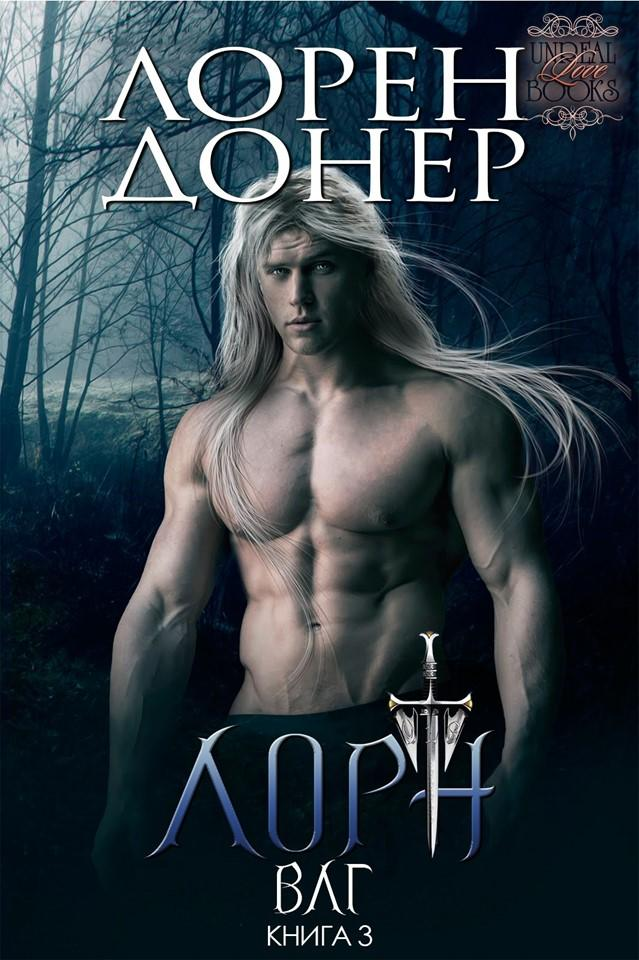 «ЛОРН»(серия «ВЛГ» #3)Лорен ДонерАннотацияКире было очень нелегко расти среди расы полукровок вампиров и ликанов. Вамп-ликаны презирают людей… а в ее венах течет человеческая кровь матери. Кира не может изменять форму и у нее лишь несколько характерных черт вамп-ликанов, поэтому клан отказался принимать Киру… лишив ее любви мужчины, о котором она мечтала с детства. Влюбленность маленькой девочки переросла в настолько сильное желание, что грозит поглотить Киру. Умирать от тоски по Лорну, который когда-нибудь обретет свою истинную пару – не вариант.Пользуясь тем, что жестокий лидер их клана Дэкер Филмор находится в бегах, Кира планирует собственный побег из клана, чтобы покинуть Аляску и попытать счастье в другом месте. Еще один день, и она уйдет навсегда.Лорну предстоит принять трудное решение, которое изменит не только его жизнь, но и судьбу всех, кого он знает. Его попросили возглавить клан. Дэкер сбежал, и настало время для радикальной смены власти. Лорн никогда не хотел брать на себя такую ответственность, но судьба сама решила сделать за него этот выбор, когда на Киру неожиданно напали, изменив до такой степени, что это грозит ей смертью. Теперь Лорн сделает все, что потребуется, убьет любого… для того, чтобы Киру не казнили по закону их клана.Если Лорн сможет одолеть своих врагов и захватить власть, то изменит все правила ради Киры или умрет, пытаясь сделать это.Перевод: Оксана ГладышеваРедактура Светлана Застука, Lily GaleВычитка: Lily GaleДизайн обложки: Milena LotsОбъем: в книге 19 главВозрастное ограничение: 18+Переведено специально для группы https://vk.com/unreal_books Обсудить книгу можно здесь: https://vk.com/topic-110120988_36207391Текст переведен исключительно с целью ознакомления, не для получения материальной выгоды. Любое коммерческое или иное использования кроме ознакомительного чтения запрещено. Публикация на других ресурсах осуществляется строго с согласия Администрации группы. Выдавать тексты переводов или их фрагменты за сделанные вами запрещено. Создатели перевода не несут ответственности за распространение его в сети.Глава 1Церемония скоро начнется. Принесение брачных обетов всегда удручало Киру, так как напоминало о том, чего у нее никогда не будет. Усилив хватку на своем ружье, она опустила голову, стараясь избегать зрительного контакта с гостями, пока пересекала главный зал здания общины. Если бы в задней части дома не собралось так много людей, то Кире удалось бы улизнуть через выход на цокольном этаже, но ей все же пришлось подняться на первый, в надежде скрыться от большинства гостей. И вот она уже видит боковой выход.— Не так быстро, – отчеканил отец Киры.Расправив плечи, она повернулась, наблюдая за тем, как ее отец идет со стороны кухни. Он направлялся непосредственно к Кире.— Я хочу, чтобы ты вернулась в дом до наступления темноты, – его голос понизился: – Под конец застолья у некоторых из них может появиться игривое настроение. Сегодня они сильно напьются.В Кире медленно и неуклонно разгорался гнев, но она все равно пыталась тщательно подбирать слова.— Я знаю свое место. – Она подняла подбородок, посмотрев в голубые глаза, очень похожие на ее собственные. На лице отца было легко прочитать раскаяние, поскольку она слишком часто видела такое выражение, но это не меняло суровой реальности. – Как и они. – Кира перевела взгляд на столпившихся мужчин, ожидающих появления счастливой пары, а затем вновь посмотрела на отца. – Дэкер всегда предельно ясно выражал свои пожелания. Я не достойна их драгоценного времени.Мускул на челюсти отца дернулся, и когда мужчина низко заговорил, то его тон был пронизан гневом:— Несправедливо, что ты должна расплачиваться за мои ошибки.Перед глазами Киры пронеслось все ее детство. Видимо на ее лице отразилась боль, так как отец внезапно протянул руку и схватил Киру за подбородок, заставляя посмотреть ему в глаза.— Ты лучшее, что когда-либо происходило в моей жизни… Но я знаю, как трудно тебе пришлось здесь. Ты не должна платить за мой выбор, когда я решил вернуться на Аляску. Я любил твою мать. Не прошло и дня, чтобы я не скучал по ней, желая вновь увидеть рядом.Горячие слезы наполнили глаза Киры.— Тебе не стоило приводить меня сюда после смерти мамы.— Я остался один, не понимая, как обеспечить тебе безопасность. Тогда ты была лишь младенцем, и я не знал, какие черты ты унаследуешь.Это был разговор, к которому они возвращались сотни раз, и Кира не хотела повторения.— Знаю и понимаю. – Она попыталась вывернуться из хватки отца.— Это только для твоей защиты. Кира… мы с твоей матерью не могли предвидеть, что какой-то подросток решит ограбить магазин, а с приездом полиции запаникует и начнет палить по людям. Твоя мама покинула этот мир еще до того, как я смог до нее добраться, – боль пронзила его голос и отразилась в глазах. – Меня объяла скорбь, я не знал, что делать. Ты была всем, что у меня осталось. На тот момент я так желал, чтобы ты оказалась в безопасности, что не задумывался о цене, которую заплачу по возвращению в клан. Ты бы росла здесь под защитой…— Прекрати. – Кира резко мотнула головой, вырываясь из его хватки. – Я никогда не винила тебя в том, что никто здесь так и не принял меня. Это на их совести. А теперь мне пора идти, отец. Я должна заступить в патруль и защитить клан, пока все остальные наслаждаются жизнью.— Черт возьми, Кира. – Вторгнувшись в ее личное пространство, он обхватил своими большими ладонями ее руки. – Когда ты отправилась в колледж, то оказалась очень далеко отсюда. Я так хотел, чтобы ты там и осталась.— Ты же знаешь, что мне не предоставили выбора в этом вопросе. – Кира изучала грудь отца, избегая его взгляда. – Тогда Дэкер прислал стража, чтобы сопроводить меня домой. Мы оба понимаем, что Бун убил бы меня, откажись я выполнять приказы Дэкера. Ваш лидер клана безжалостен.— Наш, – исправил отец.Кира взглянула на него.— Нет. Я никогда не принадлежала этому клану. Я слабачка, неудачная ошибка и еще дюжина других уничижительных титулов, которыми ваши люди награждали меня всю мою жизнь. – Она глубоко вздохнула. – По большей части я обуза, поэтому мне стоит быть максимально полезной, чтобы заработать свое право на жизнь. Мне пора. Работа не ждет.Ее отец огляделся, проверяя, чтобы рядом не оказалось желающих подслушать, и тихо заговорил:— Дэкер разозлил все кланы, потеряв верность некоторых из нас после того, как похитил ребенка. Теперь наше будущее неопределенно. Может, тебе стоит сейчас покинуть клан, детка. – Он прищурил свои голубые глаза, пристально посмотрев на дочь. – Я хочу, чтобы завтра утром ты упаковала свои сумки. А когда я поеду за припасами, то отвезу тебя в аэропорт. Ты покинешь Аляску еще до того, как кто-то обнаружит твое отсутствие.К горлу Киры подкатил ком, и она тяжело сглотнула.— Во-первых, я больше никогда не смогу вернуться, а во-вторых, с чего ты взял, что Дэкер не казнит меня за побег? Вряд ли он сгинул навсегда. Нам не может так повезти.— И кого Дэкер за тобой отправит? Самые верные стражи защищают его задницу, а остальные преданные ему, которых он оставил здесь, слишком заняты запугиванием людей, пытаясь поддерживать старый уклад жизни. Для тебя – это лучшее время. Мы поговорим об этом вечером. – Он отпустил ее. – Возвращайся домой и запрись изнутри до наступления темноты. Пообещай.— Обещаю.Кира обошла отца, пытаясь осмыслить сказанное. Невозможно было найти лучшего времени, чтобы сбежать с Аляски. Придется сменить имя, чтобы затеряться где-нибудь на задворках штатов. Значит, Кира больше никогда не увидит никого из клана, включая собственного отца. Горе охватило ее, и она выбежала через боковую дверь, спустилась по ступенькам крыльца и обогнула большой дом, в котором выросла. Эта двухкомнатная крошечная квартирка дарила хоть немного личного пространства Кире и ее отцу.Неожиданно она врезалась в стену из твердых мускулов, и чьи-то огромные руки обхватили ее бедра. Кира резко подняла голову, чтобы выяснить на кого налетела, и чуть не выронила ружье.На нее смотрели самые красивые серые глаза, которые она когда-либо видела. Обладатель глаз возвышался над Кирой практически на фут: его рост составлял шесть футов и пять дюймов, а у нее всего лишь пять футов и четыре дюйма. Светлые волосы ниспадали волнами на массивные плечи. А губы, которые так долго желала поцеловать Кира, вытянулись в тонкую мрачную линию.Он был последним человеком, которого она хотела видеть. Так как эти встречи всегда причиняли боль.— Привет, Лорн.— И почему ты так торопишься сбежать? – он обладал низким возбуждающим голосом, вызывающим трепет внизу живота Киры. Лорн отвел от нее пристальный взгляд и посмотрел за ее спину. – Или тебя кто-то преследует?Кира внутренне поморщилась от тихого рычания в его тоне. В детстве они часто играли вместе, и Лорн всегда ее оберегал. Возможно, именно поэтому она влюбилась в него. Или потому, что он был очень красив и действительно хорошим парнем. Лорн никогда не относился к ней так, будто Кира обладала каким-то дефектом.Конечно же все изменилось, когда они стали подростками. У Лорна взыграли гормоны, а к Кире было запрещено прикасаться. В тот момент их дружба подошла к концу, оставив только случайные встречи, которые заставляли ее тосковать о том, что могло бы случиться, если бы Лорн ответил ей взаимностью.— Просто я опаздываю на работу.Лорн слегка сместил руки на ее бедрах. Его длинные сильные пальцы касались верхней части ее ягодиц, а большие – нежно давили на низ живота. Внутри Киры словно запорхали бабочки, она очень надеялась, что ее запах не изменился. Фантазии о Лорне за последние годы были, по ее собственному мнению, жалкими, поскольку он никогда не займется с ней любовью, но ее тело совершенно не прислушивалось к разуму. Оно желало того же, что и ее сердце – мужчину, стоящего сейчас перед ней.Лорн посмотрел прямо в глаза Киры.— Но церемония вот-вот начнется. Неужели так необходимо выходить в патруль?Кира сжала губы, замешкавшись буквально на секунду и обдумывая ответ, но в итоге решила просто сказать прямо:— Не то, чтобы меня приглашали присоединиться к празднику.Лорну не понравилось сказанное, и он нахмурился.— Уже вечер. Ты не должна работать в темноте.— На сегодня это уже вторая смена. Она продлится всего несколько часов. На нашу территорию в южном секторе посягают браконьеры. Погода наладилась, поэтому некоторые из самых наглых идиотов почувствовали необходимость перелезть через забор. Я демонстрирую им жетон, и они сразу же уходят. Теперь мне нужно проверить периметр, за который я несу ответственность, и вернуться назад.Взгляд Лорна скользнул по жетону, висящему на цепочке на груди Киры.— Я и не знал, что они устроили тебя на официальную работу. Думал, что ты, как и все, патрулируешь рядом с домом. Ты несешь пост возле забора?Как же больно. Лорн даже не пытался хоть что-то выяснить о Кире.— Да. Весо посчитал, что я могу более эффективно отпугивать нарушителей, если достану жетон. Стрельба привлекает слишком много внимания, и кто-то может заявить о пропаже ублюдков. – Кира вымученно улыбнулась. – К тому же я не люблю убийства. У меня нет каких-то проблем, связанных с защитой клана, но большинство этих придурков – просто идиоты, ищущие приключения. Когда я упоминаю пятилетний тюремный срок за незаконное проникновение на охраняемую землю, то они сразу притихают и не возвращаются.— Мне не нравится, что ты имеешь дело с чужаками. Они психически нестабильны и опасны.Кире было грустно осознавать, по какой причине он так печется о ее благополучии.— Я могу о себе позаботиться.Лорн перевел взгляд на ружье.— С этим?— Да. Я хороший стрелок, тем более это не единственное оружие, которое у меня есть.Отпустив Киру, Лорн отступил. Казалось, ее тело с головы до ног затопил жар, пока эти удивительные глаза медленно изучали каждый ее дюйм.«Какая же ты жалкая, – напомнила себе она. – Он не хочет тебя. Никогда раньше не испытывал желания, и уж тем более не возжелает в будущем».Наконец Лорн прекратил визуальный осмотр, вновь посмотрев в ее глаза.— Где?— Кобура на лодыжке и охотничий нож на спине. Так оружие не видно, но при необходимости я могу им воспользоваться. – Она наклонила голову в бок и подняла руки, затем схватилась за рукоять и немного обнажила лезвие, чтобы Лорн смог его увидеть. Кира вновь толкнула клинок в ножны, прикрепленные к ее телу. – К тому же я тренировалась с Весо.Вокруг рта Лорна проступили гневные морщинки.— Слышал.— Ага. Может, он и придурок, но отличный инструктор. Все эти синяки того стоили. Теперь меня можно считать опытным бойцом.— Синяки? – зарычал Лорн.Кира удивилась такой бурной реакции.— Он причинил тебе боль?Лорн определенно впал в ярость, а не просто зарычал, демонстрируя свои эмоции. Его глаза немного изменились и стали жутко сиять. Из-за серых радужек, они стали почти белыми.— Во мне больше от человека, – Кира напомнила о том, о чем не стоило. Никто в клане не позволит ей забыть об этом. – Он не пытался нарочно причинить мне боль. Когда люди нарушают границы, мне приходится много с ними общаться. Весо просто хотел убедиться, что, если меня когда-нибудь обезоружат, то я сумею справиться и победить.— Чему еще он тебя научил?Кира ощутила угрозу, и по ее спине пробежал холодок. Лорн был настолько зол, что на ее руках и затылке приподнялись волоски.— Лорн?Кира наблюдала за ним с любопытством, а не страхом. Даже несмотря на язык его тела, который предупреждал об опасности, она ни на секунду не могла поверить, что он нападет. Лорн был прирожденным хищником, одним из самых смертоносных в клане, но будучи детьми, они годами играли вместе. Множество раз между ними вспыхивали споры, но он никогда не пускал в ход когти.Отвернувшись, Лорн глубоко вдохнул, из-за чего его внушительная грудная клетка стала еще больше. Он всегда был крупным, и даже в подростковом возрасте обладал недюжей силой. Наконец он посмотрел на Киру.— Ты должна идти в патруль.— Ага, – она ненадолго замолчала. – Ты в порядке?Для Лорна было несвойственно проявлять такой диапазон эмоций. Обычно он был очень спокойным, не позволяя кому-либо узнать о своих чувствах.Это было плохой идеей, но Кира все равно подняла руку и прижала ее к его синей рубашке, рядом с сердцем. Тепло от мужского тела проникло в ее ладонь и пальцы.— Что-то не так? – Они сейчас были настолько близки, что Кира опасалась поступить опрометчиво, поэтому ограничилась лишь одним прикосновением. – Ты все еще можешь поговорить со мной. Все, что ты скажешь, останется между нами.Большая рука обернулась вокруг ее пальцев так быстро, что Кира испугалась, ожидая, что Лорн сбросит ее ладонь со своей груди. Прикасаться к членам клана, которые не были семьей или близкими родственниками, было запрещено. Исключение составляли лишь те случаи, когда вамп-ликаны сами желали этого касания. К примеру, как в ситуации с Кирой, когда она налетела на Лорна, а он не позволил ей упасть. Именно Дэкер придумал этот закон. Прикосновения Лорна были оправданы, а вот Киры – нет.Удивительно, но он просто сжал ее руку, оставив ту на месте.Киру поразил тот факт, что Лорн шагнул ближе к ней и опустил голову, заглядывая в ее глаза.— Слишком много всего навалилось.— Уверена, другие лидеры клана понимают, что не все мы знали о планах Дэкера. Я не заметила, чтобы кто-то из них желал на нас напасть.— Я беспокоюсь не об этом. На прошлой неделе моему брату приказали навестить стаю ликанов, и там он нашел свою пару. Сейчас она разбирается с некоторыми семейными делами, но затем Лэйвос привезет ее сюда, чтобы заявить права.У Киры словно вырвали сердце из груди.Отец Лорна помогал клану писать законы и настаивал на том, чтобы их соблюдали. Некоторые из них были поистине жестоки. Лорну не нужно было продолжать.Лэйвос был моложе, а значит, Лорн должен был первым взять пару.Кира забыла, как дышать. Идея о том, что мужчина, которого она любила, будет привязан к кому-то другому на всю жизнь, фактически заставила ее пошатнуться, так как колени угрожающе подкосились.— Кира?Она пришла в себя, но так и не открыла глаза, опустив подбородок к груди, чтобы Лорн не заметил ее эмоций.— Мне пора, – прошептала она. – Я обещала отцу, что буду дома до наступления темноты. – Кира попыталась выдернуть руку из хватки, но Лорн лишь сжал ее с такой силой, что мог с легкостью сломать кости.— Посмотри на меня.Кира не могла этого сделать. Ведь тогда бы он увидел слезы, которые она пыталась скрыть.Неожиданно Лорн обхватил ладонью ее лицо и заставил поднять голову. Удивительно, но Кира все же распахнула глаза. В ответ Лорн пораженно уставился на нее, когда она попыталась быстро сморгнуть слезы, помутнившие ее взор.— Тебе не безразлично, – прошептал он.Кира попыталась отвернуться, но Лорн не позволил ей сохранить хоть какое-то достоинство. Она опустила взгляд. Задать вопросы, когда Кира точно знала, что ответы могут причинить огромную боль, было настоящей пыткой.— Ты уже знаешь кто это? В смысле ты уже понял, кто твоя пара?— Нет, – Лорн замялся. – Мой отец настаивает на том, чтобы я взял пару. Он отправил запрос другому клану вамп-ликанов, и они нашли подходящую кандидатуру. Она потеряла свою истинную пару до того, как они закрепили связь. Она сильно отчаялась, поэтому готова согласиться.Кира не посмела спросить, счел ли Лорн эту женщину симпатичной. Ведь все представительницы прекрасного пола в кланах обладали привлекательностью. Этому способствовала их родословная. У мужчин всегда была сила, а у женщин – красота. Их привлекательные дети вырастали в замечательных представителей вамп-ликанов. У вампиров все было немного по-другому. Они ценили красоту и поэтому обращали только тех, кого сочли достаточно привлекательными. Если учесть происхождение женщины, то значит, она в любом случае возжелала Лорна. Мало того, что он был красивым, крупным и сильным, так еще и заработал репутацию, из-за которой никто не хотел с ним связываться. Любая женщина, претендующая на статус пары, оценила бы эти качества.Кира ощутила такую горечь, что не смогла промолчать:— Значит, твой отец не против, если парой Лэйвоса станет чистокровный ликан?— Не против.«Ну конечно».Клан с удовольствием примет чистокровного ликана, но никогда не обратит внимание на кого-то, в чьих жилах течет человеческая кровь. Эти мысли вновь причинили Кире боль.— Кира?Она так и не подняла взгляд на Лорна. Это разбивало ей сердце. Киру до сих пор преследовали все те фантазии, о которых она грезила ночами, надеясь, что каким-то образом она и Лорн все же будут вместе. Как же было безрассудно и глупо допускать даже мысль, что они смогут провести друг с другом всю жизнь. Лорн чистокровный вамп-ликан, а она по большей части была человеком. Кира унаследовала некоторые особенности от отца, – кроме чувствительного обоняния, – поэтому старела намного медленнее людей. Но никогда не сможет изменять форму или отращивать когти. Как никогда не станет обладать достаточной силой. Кира слишком сильно походила на свою мать.Все тщательно выстроенные стены вокруг ее сердца рухнули, когда к ней прикоснулся Лорн. Они так близко стояли друг к другу, что Кира слышала его сердцебиение. До той роковой поездки на реку, когда Кире исполнилось пятнадцать, они каждый день проводили вместе. Она никогда не была хорошим пловцом, а в тот день из-за быстрого течения в нее врезалось бревно.~~~~~В сознании Киры вновь всплыл тот миг. Воздух покинул ее легкие, и она пошла ко дну. Через несколько секунд борьбы с болью, Кира все же смогла взять себя в руки и поплыть обратно к поверхности. Но тут возникла проблема – рубашка зацепилась за корягу, не позволяя Кире вынырнуть. Она не могла вырваться. Смерть казалась неминуемой, но в этот момент появился Лорн. Видимо он увидел, что случилось, и ринулся на помощь. Обхватив сильной рукой талию, он оттащил Киру от бревна. Она не помнила, как он нес ее к берегу, но вскоре они оказались на суше.Лорн навис над Кирой, пока она лежала на спине и пыталась отдышаться.— Ты в порядке? Ответь!Тогда она посмотрела ему в лицо и осознала, что Лорн только что спас ей жизнь. Кира не смогла выговорить слова, но уверено кивнула.Именно в тот момент его взгляд скользнул по ее груди… и Лорн широко открыл рот.Кира тоже посмотрела на свое тело. Рубашка исчезла. Видимо она так и осталась на том бревне или уже затерялась в реке.Кира обхватила ладонями свою грудь, пытаясь ее скрыть. За лето она немного выросла, и именно по этой причине Кира теперь купалась не в бикини, а в рубашке. Руки еле прикрывали полушария, и из-за этого они казались еще больше.Низко зарычав, Лорн откатился и резко вскочил на ноги. Тогда его волосы были длиннее, практически достигая лопаток. Он отбросил мокрые пряди со своего лица и отвернулся, избегая смотреть на ее тело.— Давай я принесу тебе свою рубашку.Его голос звучал очень забавно: низко. Кира села.— Ты в порядке?Он медленно повернулся, и ее рот открылся от представшего зрелища. Она перевела взгляд с переда шорт Лорна на его лицо. Ее отец рассказывал ей о сексе. Лорн явно был возбужден и не скрывал данный факт. Этот вид Кира еще долго не забудет.— Я принесу тебе свою рубашку. Оставайся здесь. – Он судорожно оглянулся. – Не уходи. Тебя может увидеть еще кто-нибудь. – Лорн побежал по берегу, быстро достигая места, где они оставили полотенца и одежду.Кира ухмыльнулась, обрадовавшись, что Лорн счел ее привлекательной. Она надеялась однажды все же стать его парой. Если он захочет ее поцеловать, то она не будет возражать. Она позволит этому случиться.Лорн в течение минуты уже вернулся обратно, кинул Кире свою рубашку и повернулся спиной.— Надень это, Кира. Поторопись. – Он снова огляделся. – Другие где-то рядом. Я убью любого, кто заметит, насколько ты повзрослела, – зарычал он. – Как тебе удалось так долго скрывать это от меня?— Обычно я ношу спортивные бюстгальтеры. Они утягивают грудь, плюс сверху я надеваю свободные рубашки. На этом настоял мой отец.— Следовало ожидать. – Лорн оглянулся и заметил, что Кира уже натянула рубашку. – Почему ты не надела его сегодня?— Мы же пошли плавать. – Кира нахмурилась и встала на ноги, чувствуя себя на удивление отлично для утопленницы. – Мы с тобой всегда переодеваемся в разных местах, поэтому я планировала надеть бюстгальтер после купания.— Носи его постоянно.Она засмеялась.— Ты ведешь себя глупо.Лорн снова зарычал.— Да ну?— Да.— Иди домой. – Он развернулся и нырнул в реку.Это был последний раз, когда Лорн проводил с ней время.Кира плакала каждый раз, когда пыталась приблизиться к Лорну, но он лишь отталкивал ее. Отец Киры видимо понял в чем тут дело и усадил ее для важного разговора. Эта беседа принесла ей много боли.— Ты слишком красива, детка, и очень похожа на свою мать.— Я знаю, что выгляжу, как она.— Ты унаследовала гораздо больше, нежели просто красивое личико. Ты намного миниатюрнее других женщин, не можешь изменять форму и пахнешь чистокровным человеком.— Потому что ты вамп-ликан, а мама была человеком.— Да. Но проблема в том, что ты тоже по большей части человек. – Он взял ее за руку и следующими словами разрушил мир Киры: – Лорн становится мужчиной, дорогая. И он только что понял, что ты превращаешься в женщину. Теперь ему нельзя проводить с тобой так много времени.— Но он же тебе нравится, папа. Понимаю, сейчас мы слишком молоды, но уже через несколько лет…— Я люблю его и в случае необходимости доверю ему собственную жизнь. Но не все зависит только от меня. Дэкер требует, чтобы у нас была сильная наследственность. Я нарушил этот закон, когда отправился в человеческий мир и влюбился в твою мать. Чтобы быть с ней, мне пришлось остаться там. Я вернулся в клан после ее смерти и то только потому, что сам бы не смог вырастить тебя среди людей. В тот момент я не знал, что ты так и не научишься изменять форму. Не мог рисковать, оставляя тебя с няней, ведь ты могла в любой момент отрастить когти и сменить облик. Было очень важно сохранить в секрете существование нашей расы.— Ты мог бы заставить ее все забыть.— Мне нужно было работать, чтобы содержать нас. Няня могла запаниковать и сообщить об увиденном другим людям, а я бы не успел стереть ее воспоминания. Было безопаснее вернуться в клан.— Но я тоже нравлюсь Лорну.— Это запрещено, Кира. Семья Лорна никогда не позволит ему покинуть клан, потому что он старший сын. Его обязанность – продолжать род и заботиться о своей семье, когда его отец состарится. Дэкер не разрешит ему взять тебя в пару. Прости. Однажды я отправлю тебя в мир людей, и там ты найдешь отличного парня.— Но я не хочу никого другого!Отец обнял Киру.— Мне очень жаль. Вам с Лорном не суждено быть вместе.~~~~~Рычание Лорна выдернуло Киру из воспоминаний, вернув в настоящее время. Она закрыла глаза: она не только слышала низкий рокот, но и чувствовала его, так как ее ладонь все еще была прижата к груди Лорна. Казалось, он разозлился еще сильнее, когда учуял боль Киры. Кира больше не скрывала от Лорна своих чувств. Внезапно все эти годы, которые они избегали друг друга, показались бессмысленными.— Черт возьми, Кира. Почему ты не сказала, что у тебя есть ко мне чувства?— А смысл? Я же по большей части человек, а этот закон невозможно обойти.Отпустив Киру, Лорн отступил, создавая между ними дистанцию.— Жди меня завтра утром. Нам нужно поговорить. Сейчас же тебе стоит отправиться в патруль, а мне – на вечеринку. Я не могу ослушаться приказа присутствовать на церемонии. Пара только что приехала. – Он оглянулся. – К тому же я чувствую запах своего отца. Он скоро будет здесь.Кира поверила ему на слово. Ее обоняние и слух были не так сильны, в отличие от Лорна.— О чем ты хочешь поговорить? – Она избегала его взгляда. – Собираешься предложить сбежать вместе? – Кира задержала дыхание в надежде, что Лорн все же скажет «да».— Ты же знаешь, что я не могу этого сделать, но…— Хватит, – перебила его Кира. У нее было чувство, что ей в сердце вонзили нож, а затем еще его и провернули. – Тогда нам больше нечего обсуждать. Наслаждайся вечеринкой. Поздравь новообразовавшуюся пару и от меня.— Кира, я…Она развернулась и убежала, пока Лорн не смог сказать что-либо еще.* * * * *Лорн достал пиво из холодильника и нашел место подальше от остальных членов клана. Он окинул взглядом недавно сформировавшуюся пару. Казалось, они в восторге от того, что наконец-то нашли друг друга и укрепили связь.Церемония была запланирована задолго до того, как Дэкер вызвал переполох своими действиями, но пара решила не отменять вечеринку. После стольких дней в аду, клану был просто необходим хоть какой-то праздник.Лорн сделал глоток пива и попытался унять злобу, которую чувствовал.Но это не помогло. Он так желал, чтобы у них с Кирой все сложилось.Он заметил боковым зрением движение и повернул голову. К нему направлялся тот, с кем он желал встретиться в самую последнюю очередь. Лорн повернулся к нему лицом.— Ладиус.— Говори тише. Я же просил, чтобы на светских мероприятиях ты обращался ко мне «отец».Лорн ухмыльнулся.— До сих пор хочешь, чтобы окружающие думали, будто мы близки?— Ты мой сын.— Да, внешне мы похожи, а мама много раз клялась, что именно ты ее оплодотворил.— У тебя плохое настроение.— А ты ожидал чего-то иного? Эта женщина еще не передумала?— Твоя пара приедет сюда через четыре или пять дней. Ее родители настаивали на том, чтобы она отправилась к нам лишь после окончания траура. Эта женщина очень красива.— Уверен, что так и есть. Но я надеялся, что после всех выходок Дэкера она или ее семья все же изменят мнение. – Лорн захотел сменить тему, так как желание раздавить в ладони банку с пивом стало практически непреодолимым, но он все же пересилил себя и расслабил руку. Этот поступок привлек бы к ним слишком много внимания. А Лорн этого не хотел. – Где мать и брат?— Они скоро придут… вместе. – Ладиус поморщился. – Я заметил, что ты пришел тем же путем, которым следовала из дома та девчонка. Ты встретил ее?— Ее зовут Кира, и да, я встретил ее.— Мы уже обсуждали это. Дэкер скоро вернется, и его законы все еще в силе. В любом случае я не намерен позволять тебе позорить нашу семью. Я сделаю все, что в моих силах, но вместе вам не быть.Лорн поставил на стол пиво и скрестил руки на груди, вглядываясь прямо в глаза отца.— Это угроза, старик?— Обещание. Ты должен связать свою жизнь с другой. Держись подальше от этой девчонки.— Или что ты сделаешь? Здесь больше нет Дэкера, который исполнял все твои желания.— Но он скоро вернется.— Сомневаюсь.— Мы заключили сделку. Я уговорил Дэкера оставить девчонку в живых, если ты будешь держаться от нее подальше. И ты принес клятву.Это напоминание разозлило Лорна.— Под сильным давлением. Я на минуту столкнулся с Кирой. Ты бы предпочел, чтобы я был груб, полностью игнорируя ее существование?— Да, – кивнул Ладиус. – Я же предупреждал, чтобы ты обходил ее стороной как минимум за полмили.— Перестань говорить о ней этим проклятым высокомерным тоном, – потребовал Лорн.— Она слаба и никогда не должна была жить с нашим кланом! Дэвис надавил на Дэкера, заставив его принять девчонку, но мы уже со всем разобрались. Тогда я выступил перед лидером от твоего имени. На самом деле ее бы уже давно убили. Дэвис решил потрахаться с человеком и в итоге притащил домой эту позорную ошибку. Он оскорбил всех нас!— И что такого было у Дэвиса на Дэкера?— Это не твое дело.Лорн продолжал давить на отца, не желая отступать.— Так поэтому Дэкер сделал все возможное, чтобы у Дэвиса был самый низкий ранг и он учувствовал во всех войнах на стороне? В качестве наказания?Ладиус окинул его пристальным взглядом.— Повторяю – это не твое дело. Я сохранил жизнь этой девчонке после того, как Дэкер уладил все проблемы с Дэвисом.— Кира никогда никому не причиняла вреда.— Не имеет значения. Людям нельзя доверять.— Она не чистокровный человек. Неужели ты думаешь, что она когда-нибудь предаст клан? В таком случае пострадает ее отец. А она любит Дэвиса. У тебя снова паранойя.— Ты еще молод и понятия не имеешь, насколько коварными могут быть эти мерзкие существа. Она пахнет, как человек, и ведет себя соответствующе. Они лгут, обманывают, крадут и перерезают тебе горло, как только ты теряешь бдительность.— Кира не относится к такому типу людей. Впрочем, не могу сказать того же про Дэкера.— Кощунство! – прошипел его отец. – Не порочь репутацию нашего лидера клана!— Его действия нанесли гораздо больший ущерб, нежели мои слова. Он украл у матери маленького ребенка. Где в этом поступке честь? Дэкер пытался шантажировать лорда Эвиаса, предложив собственную внучку в качестве взятки, чтобы начать войну между кланами вамп-ликанов. Дэкер жадный и хитрый. Меня от него тошнит.Ладиус угрожающе шагнул вперед.— Тебя нужно научить уважать старших.Лорн опустил руки и позволил проявиться собственному гневу.— Сомневаюсь, что тебе понравится итог этой стычки. Я уже не тот маленький мальчик. Попытаешься ударить меня, и я восприму это как вызов. Ясно?Его отец побледнел и отступил.— Ты не посмеешь биться со мной.— А ты рискни. – Какая-то часть Лорна желала, чтобы Ладиус все же ринулся в драку.В глазах отца исчез страх, сменившись проницательностью.— Ты мой первенец. Никогда не забывай, какие обязанности тебя ожидают. Я поклялся в верности Дэкеру, и ты будешь исполнять мои приказы.— Будто у меня есть выбор. – Лорн снова оглянулся, чтобы убедиться, что в этот напряженный момент у них не появились свидетели. – Ты проклял всю нашу семью, обязуя следовать за этим мудаком.В голове Лорна всплыли воспоминания из детства. Между ними никогда не было доверительных отношений, которые существовали у отцов и сыновей. Ладиус управлял своей семьей с помощью железной воли и кулаков. Он и Дэкер были вамп-ликанами первого поколения. Жестокие, бессердечные, с общими взглядами. Они были слишком похожими, и поэтому слыли друзьями. С каждым годом жизнь менялась, но их мышление так и не стало прогрессивнее.Казалось, его отец оценил реакцию Лорна.— Я хочу для тебя только лучшего, сын. Может, где-то я и был жесток, но посмотри в кого ты вырос. Я горжусь тем, кем ты стал. Этот выбор был сделан лишь на благо нашей семьи.— Избавь меня от этой лжи. Ты сделал все, чтобы твой высокий статус в этом клане всегда оставался неизменным. Лэйвос и я всегда были на втором месте после твоей жадности. Ты поклялся и заключил союз с человеком, который не умеет руководить, тем самым проклял нас жизнью под его властью.— Ты был угрозой, – прошипел отец. – Разве это не понятно, Лорн? Как только ты достиг половой зрелости – Дэкер стал нервничать. Ты сильнее и быстрее его стражей, да и к тому же отказался служить их лидеру. Ты жив только потому, что я принес эти клятвы. Если бы Дэкер решил, что ты можешь бросить ему вызов, то он убил бы тебя еще тогда.— Ты поклялся ему в верности задолго до того, как появились на свет твои сыновья. Избавь меня от этого дерьма.— Ты даже не представляешь, сколько раз мне пришлось клясться, что ты не бросишь ему вызов, Лорн. Ты отказался служить с его самыми преданными людьми. Как думаешь, как это выглядело? Он знает, что не нравится тебе. – Ладиус нахмурился. – Как только ты повзрослел, Дэкер проявил недовольство твоей силой и навыками бойца. Мы долго это обсуждали. Я защищал тебя.— Ты защищал свое положение. Мы могли бы оставить этот клан и жить с другим, если бы Дэкер так желал избавиться от меня. Я знаю, что он и раньше изгонял членов клана. Не нужно винить во всем меня. Ты хотел остаться здесь, потому что любишь быть глазами и ушами Дэкера. После того, что ты делал для него и с ним, тебе уже не поверит ни один клан. Будет настоящим чудом, если хоть кто-то разрешит тебе жить среди них.— Ты должен радоваться тому, что Дэкер слушает меня. Никогда не забывай, что это я переубедил его по поводу той девчонки. Он хотел, как можно быстрее убить ее. Но я заметил, насколько она может быть полезна. Дэкер поручил ей обязанности, которые больше никто не хотел выполнять.В Лорне вспыхнул гнев.— То есть ты поимел собственного сына, когда указал Дэкеру, как можно использовать Киру, чтобы держать меня на привязи. Предал своего первенца, подарив ублюдку оружие против меня.— Ты не можешь это доказать.— Мне и не нужно. Мы оба знаем, что именно ты присел ему на уши, разъяснив, как связать мне руки. Ведь ты всего лишь учился на ошибках хорошего друга, верно? Единственная дочь Дэкера сбежала. – Лорн стиснул зубы. – Тебе повезло, что я не убил тебя. Поблагодари свою пару. Я не могу навредить собственной матери. У тебя не получается лгать мне, старик. Я вижу тебя насквозь.Ладиус облизал губы.— Я не предавал тебя. Ты желал, чтобы девчонка была жива, а я хотел, чтобы Дэкер отказался от идеи убить моего сына. Это спасло вас обоих. Ты должен благодарить меня. Девчонка все еще здесь.— Ее зовут Кира… Я уже предупреждал тебя, не использовать в отношении нее этот высокомерный тон. И я точно никогда не буду признателен Дэкеру за то, что тот поручил ей разбираться с людьми, которые вторглись на наши земли. Это подвергает Киру опасности.— Я настоял, чтобы во время ее патрулирований один из наших стражей всегда находился рядом.— Потому что знал, что я бы разозлился и стал тратить свое время, присматривая за Кирой, чтобы она не оставалась там одна. Ты проявил эгоизм, когда убедился, что у меня нет причин к ней приближаться. Тем более шпионы докладывали тебе о каждом моем шаге.— Твоя одержимость этой девчонкой отвратительна.Лорну потребовалась вся его сила воли, чтобы не наброситься на отца. Видимо это желание отразилось на лице, так как Ладиус резко сменил тактику и отступил, увеличивая между ними дистанцию.— Ты дал мне слово, что будешь держаться как можно дальше от Киры. Ничего не изменилось. Ты вступишь в пару с вамп-ликаном и подаришь мне сильных внуков. – Внезапно Ладиус ухмыльнулся. – Интересно, как долго эта девчонка будет находиться под наблюдением Дарии. Уверен, она не только красива, но и отличный боец. У женщины будут все права устранить угрозу для ее семьи.Желудок Лорна сжался, и к горлу подкатила тошнота. Неужели его отец начнет манипулировать вамп-ликаном, заставив ее напасть на Киру?— Этого никогда не случится.— Думаешь, сможешь помешать? – Ладиус покачал головой. – Твоя пара будет в приоритете. Всегда.— Кира не представляет ни для кого угрозы.— Дарии не понравится, какие чувства ты испытываешь к этой девчонке. Ты не сможешь вечно их скрывать. Может, ваша связь и не будет такой же сильной, как у истинных пар, но она все равно начнет подмечать различные мелочи. Как только Дария обратит внимание на твой взгляд, направленный на эту девчонку, то сразу поймет, кто виноват в том, что ты не проявляешь большого энтузиазма в формировании семьи. Возможно, ей даже кто-то случайно об этом скажет…Лорн еще раз огляделся, убедившись, что никто за ними не наблюдает. Немного наклонившись вперед, он смягчил тон и посмотрел в глаза отца.— Если что-то случится с Кирой, то это будет последний день, когда ты сможешь дышать. Я буду считать ответственным за случившееся только тебя.На лице Ладиуса отразился шок.— Из-за нее ты готов попытаться убить меня?Лорн не сомневался в своей победе.— Попытаться? Я твой сын, и всегда представлял для тебя угрозу. Ты научил меня этому. У Дэкера есть причины опасаться меня, как и у тебя. Ты не сможешь привлечь его в бой, ведь весь клан будет наблюдать за исходом. Поверь, я намного сильнее, нежели ты мечтал быть в свои лучшие годы.— Я твой отец! Ты угрожаешь мне из-за какой-то слабачки?— Если прольется кровь Киры, то я потребую равноценного возмещения. Если ты хоть что-нибудь сделаешь или пошлешь кого-то другого за ее головой, то я найду тебя, где угодно, старик. Больше никогда ей не угрожай. Даже не смотри в ее сторону. Это только еще сильнее меня разозлит. Ясно?— Да.Лорн заметил страх в глазах отца. Но никакой вины за свои слова не почувствовал.— Мы заключили сделку, и я сдержу обещание. Может, ты и в силе заставить меня взять незнакомку в пару, но тебе лучше убедиться, что Кире ничего не угрожает. Она единственная причина, по которой ты до сих пор можешь меня контролировать. Наслаждайся, пока это возможно, и молись, чтобы у Киры была долгая счастливая жизнь. Ведь твоя судьба полностью зависит от этого.Ладиус отвернулся и направился к группе старейшин. Лорн проследил за отцом, а затем снова взял свое пиво. Его руки слегка подрагивали, когда Лорн делал глоток, пытаясь остудить свой пыл. Это не помогло. Он был уверен, что его отец никому не расскажет об этом разговоре, ведь тогда бы сложилось впечатление, что Ладиус слаб. А он был готов умереть, но не допустить подобного мнения о себе.Лорн не понаслышке знал, что такое ад. Его жизнь всегда состояла из череды обязанностей и тягот, которые он никогда не просил, но выполнял из-за своего первородства. Лорн хотел бы просто уйти. Сбежать из клана и жить где-то еще, в том месте, о котором он мечтал, казалось, вечность назад. Но это были всего лишь детские фантазии.Он не мог бросить слабых членов клана. Они зависели от него, ведь он защищал их от тех мудаков, которые полностью подчинялись его отцу и Дэкеру. Лорн никогда открыто не бросал вызов Дэкеру, но слишком хорошо изучил искусство манипуляции Ладиуса. Это была игра, в которую Лорн устал играть.Он взглянул на новоиспеченную пару, принимающую поздравления от других членов клана. Их радостные улыбки словно издевались над ним. Лорн должен был принять женщину, которую выбрал его отец из-за ее родословной, и молча страдать. Именно этого от него и ожидали. Он не знал Дарию, да и не хотел. Эта женщина планировала подарить ему детей и разделить с ним дом. Лорн сделал еще один глоток пива. Как только она выяснит, что на самом деле он противился этой связи, то возненавидит его.В сознании Лорна всплыло лицо Киры. И вернулась горечь. Кира что-то чувствовала к нему. И это делало ситуацию в тысячу раз сложнее.Глава 2Густой лес успокаивал. Кира бежала все быстрее, скрываясь от боли и мужчины, который ее вызвал.Кира приняла решение. Она согласится с предложением отца. Она не могла оставаться в клане, наблюдая за тем, как Лорн берет себе пару. Кира поняла, что умрет, просто от того, что будет видеть их каждый день вместе.Невыносимо отказываться от всего, что знала, но, в конце концов, она же как-то пережила учебный год в колледже. Может, там и не все шло гладко, но люди были не так уж и плохи. Кира просто постоянно скрывала от них правду, лгав о своей семье, чтобы сохранить секреты клана. Она всегда рассказывала о смерти родителей и отсутствии родственников. Лучший выход из ситуации – отсутствие каких-либо вопросов.Тот год доказал, что Кира, если захочет, вполне сможет выжить в человеческом мире. Возможно, она даже станет настоящим полицейским, а не просто будет носить значок, чтобы отпугнуть браконьеров. Ее всю жизнь готовили служить и защищать.Через несколько миль Кира остановилась и заметила, что в лесу стоит оглушительная тишина. Взгляд пробежался по верхушкам деревьев, не замечая ни одной птицы. Кира опустила голову и напрягла слух, но не уловила ни единого шороха мелких животных. Обычно лес кишел кроликами, но сегодня будто все разбежались.Кира уловила легкий запах дыма и пошла в том направлении.— Проклятые браконьеры, – пробормотала она. Они совершили огромную ошибку, разведя костер, ведь дождя не было уже несколько недель.Браконьеров было легко найти, Кира просто следовала за запахом горящей древесины. Четверо мужчин сидели вокруг костра. Они облюбовали небольшую поляну в качестве базового лагеря. Быстрый осмотр выявил четыре рюкзака и такое же количество спальных мешков. Кира вскинула в руках дробовик и, обогнув дерево, вышла на поляну, чтобы ее увидели. На шее Киры висел значок. Браконьеры точно его заметили.Четыре пары глаз сосредоточились на ней в изумленном молчании.— Здравствуйте, – громко произнесла Кира. – Я смотритель парка, а вы находитесь на охраняемой территории.Мужчины немного побледнели. Ей это понравилось. Значит, они повелись на ее прикрытие.— Вы в курсе, какое наказание за незаконное проникновение? Пять лет заключения. Наверное, вы не заметили всех этих надоедливых предупреждающих знаков, говорящих вам развернуть свои задницы и уйти прочь? Может, вы посчитали, что здесь никого нет, чтобы обеспечить соблюдение закона? – Она сделала паузу. – Этот район патрулируют еще тридцать восемь рейнджеров, десять из которых скоро присоединятся к нам, – блефовала она.— Мы, хм, не видели никаких знаков, – один из них оказался ужасным лжецом.— Ты не носишь форму, – отметил другой.— Мне и не нужно. А знаешь почему? – Кира не дала им времени для ответа. – Я не ожидала гостей, так как на эту территорию вход воспрещен. Как же вы смогли не заметить забор, который нужно было перелезть, чтобы добраться до этого места? Или во время того, как вы на него взбирались, вы закрыли глаза? Забор не подсказал вам, что нельзя нарушать границу? Я в курсе, что там размещены предупреждающие знаки каждые пятьдесят футов, поскольку уже давно лично проверяю, чтобы они были на месте. – Кира указала стволом дробовика в направлении мужчин, чтобы убедиться, что они понимают ситуацию, в которой оказались.Один из парней все быстро осмыслил.— Просто нам показалось, что на этой земле никто не живет.— Вы ошиблись. – Она немного расслабилась. Ни один из браконьеров не казался агрессивным или представляющим угрозу. – Это охраняемый заповедник для животных. Здесь защищают дикую природу. Вам повезло, что вы никого не поймали. – Кира не учуяла запаха крови и не увидела, что они готовили на огне что-то помимо бобов. – За каждое убийство прибавляют дополнительный год заключения.— Дерьмо. – Самый старший, казалось, был готов обмочить свои штаны. – Мы не знали. Нам очень жаль. Мы прибыли около часа назад, поэтому не успели ничего сделать, кроме как разбить лагерь.Кира вздохнула.— Вот что я вам посоветую. Вы выглядите, как нормальные парни. – На самом деле она не была уверена насчет самого молодого. У него был слишком хитрый взгляд, но обычно Кира играла «хорошего полицейского». – Я отпущу вас. Засыпьте костер землей и очистите территорию. Если вы все это сделаете немедленно, то избежите ареста. Тогда вам не придется платить штрафы, а у меня станет меньше бумажной волокиты. Договорились?— Мы находимся в двух милях от забора, – запротестовал один из них. – Уже практически стемнело.— Значит, предлагаю вам побыстрее собраться и побежать. Забыли, что сюда едут еще рейнджеры? Дым от костра распространился на мили вокруг. Они не такие простые, как я, мальчики. Одного из них мы прозвали рейнджером ярости. Обычно он очень злится из-за идиотов, разжигающих костры. – Кира махнула рукой в направление пламени. – Это выведет его из себя. Знаете, насколько засушливо здесь в последнее время? Лесные пожары представляют реальную опасность. Из последнего парня, который развел костер, он выбил все дерьмо. Рейнджер рассказывал, что им на три дня пришлось отложить рассмотрение дела, так как у того парня оказался перелом челюсти. Он очень радовался, когда выяснил, что бедняге пришлось пользоваться соломинкой в течение нескольких месяцев, чтобы есть.Мужчины быстро подскочили на ноги, чтобы потушить огонь, а Кира, наблюдая, скрывала улыбку. Людей было очень легко запугать. Вряд ли они вновь побеспокоят ее после этой страшной истории.Весо действительно ненавидел идиотов, которые разводят костры, но на сломанной челюсти он бы не остановился. Вамп-ликан просто закопал бы их тела и забыл этот день. Весо мог быть беспощаден.Кира окинула взглядом лес, и весь ее юмор испарился. Запах от их костра сильно распространился, а Весо, в любом случае, уже покинул брачную церемонию. Он был известен своим желанием держаться подальше от любого рода отношений, поэтому вряд ли остался на празднике. Вамп-ликан часто скулил, что церемонии были глупой ненужной традицией, и возмущался, что его постоянно просили принять в них участие. Возможно, Весо мог специально пораньше прийти к Кире, чтобы отпустить с работы до захода солнца и тем самым откреститься от празднования.— Поторопитесь, – призывала Кира. – Скорее!Четыре браконьера собрали свой лагерь быстрее, чем она предполагала – впечатляющий подвиг.— Итак, – Кира привлекла внимание мужчин. – Я буду следовать за вами, пока вы не перелезете через забор. Никогда не возвращайтесь. Вам повезло, что именно я нашла вас. Скажите своим друзьям, чтобы держались подальше.Мужчины побежали. Чтобы они не услышали, как она потешается над их обмоченными штанами, Кира рассмеялась, когда браконьеры уже скрылись из вида. У них были тяжелые рюкзаки, поэтому скорость бега вскоре замедлилась. Кира отстала от них спустя милю. Взобравшись на дерево, чтобы было легче следить за их передвижением, Кира все ждала, пока наконец не увидела, что все нарушители преодолели забор.— Отлично выполненная работа, – пробормотала она, ведь конкретно эти браконьеры больше не представляли угрозу.Кира спустилась вниз и зашагала в сторону лагеря.Потребуется время, чтобы убрать за парнями. Кира ненавидела эту часть работы, но все равно поставила ружье у основания дерева. Яма, которую вырыли браконьеры, была неглубокой, но они обложили ее камнями. Кира засыпала землей большую часть углей, впрочем, ей все равно бы пришлось разбирать все это. Плюс ко всему мужчины успели расстелить спальные мешки. Но чтобы скрыть их запахи, достаточно было засыпать эту область листвой.Это было необходимо. В противном случае любой вамп-ликан мог учуять незнакомых людей, осознав, что территорию нарушили злоумышленники. Кира подняла взгляд на небо и произнесла проклятие. Впрочем, она все равно не собиралась возвращаться домой до темноты, если только Весо действительно не появится, чтобы отпустить ее со смены. Именно он должен был дежурить ночью.Голову вновь заполонили мысли о Лорне, и у Киры на глаза навернулись слезы. Покинуть Аляску было верным решением… и единственным способом, благодаря которому она могла бы пережить создание пары любимого мужчины с другой женщиной. Кира хотела бы навсегда остаться с Лорном, но он отказал ей. Сначала он был ее героем, единственным другом. Любовь к этому мужчине расцветала с каждым днем, которые они проводили вместе в детстве.О чем Лорн хотел поговорить? Этот вопрос терзал Киру. Она приступила к устранению следов пребывания браконьеров. Скорее всего, Лорн бы просто сказал, как ему жаль, ведь он не разделял ее чувств. Он мог даже произнести речь о том, что создание с ней пары было совершенно неприемлемо. Кира не умела менять облик. Такой недостаток лишь ослабит пару перед кланом. Лорн будет бегать по лесу, а она плестись сзади. Две ноги никогда не смогут сравниться в скорости с четырьмя.Если бы Лорн не был первым сыном советника Дэкера. Ладиус никогда не примет Киру в свою семью. Она знала традиции вамп-ликанов. Кира считалась дефектной и слишком слабой, чтобы быть с кем-то настолько важным. Удивительно уже то, что Дэкер не убил ее в детстве, ведь он действительно ненавидел людей. Зато он обожал использовать Киру в качестве рычагов давления против ее отца.В ней вспыхнуло чувство вины. Может, Кира и была для клана изгоем, но ее отец превратился в мальчика на побегушках для Дэкера. В их землянке должна была жить овдовевшая женщина, которая бы контролировала все мероприятия и встречала гостей. В качестве наказания Дэкер возложил эти обязанности на ее отца. Дэвис клялся, что не возражал. Но Кира точно знала, что некоторые жители клана смеялись над ним, издеваясь, будто он превратился в евнуха.Кира громко выдохнула. Эта ситуация ее подавляла. Отец Лорна и Дэкер слыли лучшими друзьями. Может, их лидер и сбежал, чтобы избежать гнева правителя гар-ликанов, но это не значит, что законы Дэкера больше не соблюдались. Ладиус предпочел бы перерезать Кире горло, нежели позволить ей быть со своим сыном.Она понятия не имела, как относился к ней брат Лорна. Лэйвос всегда держался на расстоянии, а мать Лорна просто игнорировала ее, будто Киры и не существует.Многие из клана относились к Кире как к призраку. Они проходили мимо, словно ее не было, никогда не здороваясь.— Фу, – фыркнула она.В Кире проснулось чувство негодования, но она использовала его в своих интересах. Кажется, гнев помогал ей быстрее расчистить лагерь. И все же это был трудоемкий процесс. Она не могла допустить ошибку. Иначе ее отец, тем или иным образом, будет за это расплачиваться. Последнее, чего хотела Кира, чтобы Дэвису вновь напомнили о недостатках его дочери. Он всегда расстраивался, когда клан критиковал ее. Отец воспринимал это намного ближе к сердцу, нежели она сама. Его заботило их мнение. А вот Кира перестала обращать внимание на это дерьмо еще много лет назад. Она никогда не сможет им угодить.Она отступила и окинула изучающим взглядом поляну. Стемнело, но, даже не обладая ночным зрением, Кира не заметила ничего, что выглядело бы подозрительно. Почерневшие от копоти камни, которые использовали охотники, теперь были погребены под дюймами грязи. Яма, которую они вырыли, была закопана и посыпана сверху мхом, чтобы скрыть запах сырой земли. Кира снова вдохнула и не уловила никаких посторонних ароматов.Уборка была именно той работой, по которой она не будет скучать, покинув клан. Кира провела по штанам ладонями, очищая их от прилипшей грязи. Желудок заурчал, напоминая о пропущенном обеде и ужине. Отец разозлится, потому что она опаздывала, но с этим ничего нельзя было поделать. Кира еще раз посмотрела на поляну, а затем обошла ее по кругу.Весо бы тоже еще раз проверил местность. Но его способности были сильнее, чем у Киры. Вамп-ликан указал бы ей на те недочеты, которые она упустила из виду. Кира застонала. Весо стал бы ворчать. Парень любил надирать ей задницу. Он был вынужден терпеть человека, и это не делало его счастливым.«Где же он?»Кира подняла голову, прислушиваясь. Удивительно, что Весо до сих пор ее не нашел. Это было словно игра. Когда они сменяли друг друга, Весо выслеживал Киру и пытался подкрасться, чтобы не просто напугать ее, но и доказать, что она не была такой же опытной, как все остальные в клане, которые сразу определяли по запаху чье-то присутствие. Ветер колыхнул верхушки деревьев, шелестя листвой, но Кира больше ничего не услышала.— Да уж. – Пожав плечами, она подошла к дереву, у которого лежало ее ружье.Кира замерла.Ружья там не оказалось.Она присела и увидела углубление в рыхлой земле от приклада, а значит, она не ошиблась в месте, где оставила оружие. Тело ее напряглось. Она медленно подняла голову, всматриваясь в темные ветви, но облака скрыли луну, и Кира не смогла ничего увидеть.— Очень смешно. Ты поймал меня. Я не услышала тебя, Весо.Выпрямившись и отступив, она приготовилась к тому, что сейчас вамп-ликан спрыгнет вниз, приземлившись перед ней. Ему нравилось делать так, когда он пытался заставить ее закричать. Кира сжала губы, не желая доставлять Весо такое удовольствие. Парень иногда вел себя как первоклассный мудак, но у него все же были и хорошие качества.Ничего не произошло. И это лишь сильнее разозлило Киру.— Спрыгивай. Неужели тебе настолько нравится затягивать это дерьмо? Я не ощущаю тебя. Из-за моей человеческой крови. Мы вроде вместе пришли к выводу, что во мне мало от ликана. Спускайся и верни мое ружье. Я устала и хочу домой.Волоски на затылке Киры встали дыбом, и она оглянулась, ожидая увидеть Весо.Но там был кто-то другой, и точно не вамп-ликан.Даже в темноте лицо мужчины отличалось. Необычно бледная кожа заставляла его выделяться на фоне ночи. Когда Кира осознала, кто стоял перед ней, то ее охватил ужас.— Ищешь крепкого пса примерно вот такого роста? – у незнакомца был небольшой акцент, что-то европейское. Его рука была такой же белой, как и лицо, когда он поднял ее на шесть дюймов над головой. – Он постоянно рычит и обладает мерзким нравом?— На данный момент щенок немного не здоров.Кира резко повернула голову влево, вглядываясь в другую фигуру, которая, казалось, появилась из темноты. Из-за бледности, мужчина напоминал повисшую в воздухе отрезанную голову, так как его одежда была черной, скрывая тело в темноте. Этот говорил без акцента.«Американец».— Несколько наших друзей сейчас играют с ним, – привлек внимание Киры первый мужчина. – Он не очень-то приветлив.«Вот черт! – Ее сердце заколотилось быстрее, но она пыталась изо всех сил не паниковать. – Сделай глубокий вдох. Соберись. Не показывай им свой страх, иначе ты точно умрешь».Легче сказать, чем сделать. Но Кира все равно медленно втянула воздух, а затем прочистила горло.— Вы вторглись на территорию вамп-ликанов. А значит – нарушаете договор. Вам нужно немедленно покинуть этот район.Кира расправила плечи, желая, чтобы у нее в руках вновь оказался дробовик. Если бы она сейчас несколько раз выстрелила вампирам в лицо, то вряд ли убила бы, но значительный ущерб нанесла бы, это точно. Они бы чертовски сожалели о времени, которое потратили бы на исцеление, ведь когда вампиры встали бы на ноги, Кира бы уже сбежала.— А она симпатичная, не так ли? – Вампир, тот, что был напротив Киры, принюхался. – И пахнет, как человек, но, конечно же, она нечто большее, верно? Девушка будет очень вкусной.— Я бы с удовольствием ею перекусил, – добавил тот, что стоял слева.Если целью этих вампиров было напугать Киру, то они успешно с ней справились. Она боролась с инстинктом бежать. Охота закончилась бы ее смертью. Кира заставила себя стоять на одном месте, ведь вампиры были быстрее и сильнее ее, а значит, она оказалась бы в глубоком дерьме.— Пытаетесь начать войну? – Кира знала, что вампиры не осмелятся. Вамп-ликаны внушали им страх, так как кровососы были вынуждены скрываться от солнца. А это делало их уязвимыми. Не говоря уже о том, что вамп-ликаны были намного сильнее. – Вам необходимо покинуть территорию.— И кто же заставит нас уйти? – Вампир, стоящий перед ней, подошел еще ближе. – Ты? – Он рассмеялся. – Или твой друг? Поверь, он уже не присоединится к нам.Перспектива не внушала радости. Вамп-ликаны и кровососы никогда не ладили. Нахождение вампиров на этой территории в лучшем случае означало схватку, а в худшем – нарушение мирного договора. При любом раскладе, вампирам ничего не мешало убить Киру.Значит, никуда она завтра не уедет. Вместо этого она будет растерзана на земле клана.— Думаешь, нас тут только двое? Ошибаешься. Тот парень – просто мой напарник по патрулированию.Весо бы не понравилась такая формулировка, но Кире стоило побеспокоиться о более важных вещах, к примеру: каким образом вампиры оказались на территории вамп-ликанов и что планировали сделать непосредственно с ней.Второй вампир вмешался в разговор.— Мы обнаружили только вас двоих.— Это скоро изменится. Наша смена закончилась около получаса назад. Скоро сюда явятся другие стражи, – блефовала Кира.— Говорят, ваш хозяин покинул клан, сделав вас слабыми. Ведь он забрал с собой сильнейших стражей.На лице Киры никак не отразились ее истинные эмоции, но на самом деле она совсем не обрадовалась, узнав, что вампиры как-то раздобыли данную информацию. Было глупо отрицать то, что они знали наверняка.— Во-первых, у нас нет хозяина. Мы называем его лидером клана, и он всегда путешествует со своими стражами.— Кем бы он ни был, Дэкер Филмор связался с нашим Советом и покинул штат.Кира стиснула зубы, задаваясь вопросом, что задумал Дэкер. Может, он хотел втянуть вампиров в войну между кланами, так как не смог перетянуть на свою сторону гар-ликанов? Кира действительно ненавидела ублюдка, но, возможно, эти два вампира пришли сюда на разведку. Кира решила продолжать блефовать.— Я понятия не имею, о чем вы говорите. Дэкер часто ездит в поездки, ведя переговоры с огромным количеством стай и гнезд. Но скоро он вернется, – она ни разу, пока говорила, не отвела взгляд от вампира. – Не говоря уже о том, что, если вы нападаете на один клан, то навлечете на себя гнев всех остальных. То, что небольшая горстка вамп-ликанов отправилась в путешествие, еще не делает нас слабыми.— Это расходится с тем, что мы слышали. – Стоящий слева вампир подошел еще ближе. Во время движения, он не издал ни единого звука. Это выглядело очень жутко.— Как правило, слухи не всегда соответствуют действительности. – Кира повернула голову, посмотрев на вампира. Она изо всех сил цеплялась за свой гнев, пытаясь игнорировать ужас. – Вам стоит поторопиться и уйти, иначе уже в течение часа по вашему следу кинутся сто вамп-ликанов. И это только один клан. С остальными тремя тоже свяжутся, и они присоединятся к охоте. Моя смена закончилась на закате. Я бы поспорила, что пройдет меньше часа, прежде чем все ринутся искать меня, если, конечно, они уже это не сделали. Как далеко, по-вашему, вы успеете добежать до наступления рассвета? Они не остановятся, пока не найдут вас.Кровосос нахмурился и взглянул на своего приятеля. Кира проследила за его взглядом, очевидно парень напротив нее был их лидером. Это имело смысл. У него был легкий акцент, и скорее всего именно старший вампир превратил этого американца в кровососа.Европеец заговорил первым:— Как удобно, что твоя смена только что закончилась.— Ты же чувствуешь мой запах. По большей части я человек. А значит, ты осознаешь мои слабые стороны, верно? Я не могу видеть в темноте. И поэтому работаю в дневную смену. Несколько браконьеров вторглись на нашу территорию, из-за чего мне пришлось задержаться. Обратись к своему здравому смыслу, и он подскажет, что я говорю правду. С наступлением ночи я бесполезна, так как ни хрена не вижу в темноте.Мужчина не выглядел счастливым от этой информации, и данный факт поощрил Киру продолжить:— Я буду честна с тобой, – она решила попробовать новую тактику: – Мне не очень-то нравился Весо. Он придурок, который плохо относился ко мне только из-за того, что моя мать была человеком. Если вы убили его, то не забудьте забрать с собой тело. Оттащите его подальше от нашей территории и похороните как можно глубже. Прежде чем кто-то что-то заподозрит, пройдет как минимум несколько дней, так как у него есть привычка подолгу пропадать. А что касается меня? Они никогда не доверяли мне полностью. Поэтому в любом случае пришлют стражей, чтобы отследить. Я забуду, что видела вас, и таким образом сохраню наше соглашение. Тебе дали неверную информацию. Такое бывает. Теперь ты знаешь правду и можешь уйти, пока все не вышло из-под контроля.Старший вампир улыбнулся, обнажив белые клыки. Это выглядело пугающе.— Значит, ты просто забудешь, что встретилась с нами?— Как я уже говорила, не хочу, чтобы наше соглашение было нарушено. Меня не было здесь во время войны между вампирами и ликанами, так как я слишком молода, но я слышала ужасные истории. – Кира была готова поклясться в чем угодно, лишь бы выжить. Конечно же, как только она вернется домой, то все расскажет клану. Может, Весо и был засранцем, который недолюбливал Киру, но он заслужил ее уважение за то, что обучил навыкам выживания. – Дерьмо случается. – Она пожала плечами. – Следующая смена Весо начнется послезавтра. Это даст вам достаточно времени, чтобы замести следы. Все совершают ошибки. Урок усвоен, и, эй, вы сделали мне одолжение, потому что Весо был занозой в моей заднице. Если его все же убьют твои друзья, то мне больше не придется иметь с ним дело. – Кира очень надеялась, что этого не произойдет.— Я верю ей, – заявил молодой вампир. – Она больше человек, чем вамп-ликан. Не думаю, что вамп-ликаны стали бы относиться к ней добрее, нежели мы. Люди, как правило, практически никогда неверны своему хозяину.Кира проглотила оскорбление, никак его не прокомментировав.Старший вампир перестал ухмыляться.— Какое разочарование. А ведь я планировал уничтожить этот клан.Кира плотно сжала губы.— Знаю, – голос его спутника звучал подавлено. – Я тоже с нетерпением ждал, когда смогу их растерзать. Чистокровных ликанов легко убить, но не очень весело ловить.Теперь Кире стало ясно, почему вамп-ликаны настолько сильно ненавидят вампиров. Она сосредоточилась, чтобы истинные эмоции не отразились на ее лице. Эти кровососы говорили об убийстве таким тоном, словно обсуждали погоду. Это заставило Киру задуматься, сколько же вампиров из этого гнезда вторглись на территорию вамп-ликанов. Видимо достаточно много, раз они действительно верили, что смогут одолеть клан. В любом случае, Кира не собиралась задавать этот вопрос, чтобы прояснить ситуацию.— Мы покинем эту землю.Она с облегчением выдохнула.Старший вампир вновь улыбнулся. Выглядело это очень зловеще.— Но… поправишь меня, если я ошибаюсь, Крис? – Он взглянул на своего спутника. – Я обожаю Шекспира. Молодые влюбленные убегают вместе, чтобы начать новую жизнь. Кажется, звучит вполне правдоподобно. В этом случае вас никто не будет искать.Надежда на спасение испарилась. Кира напряглась, ожидая ответа Криса. Засранец рассмеялся.— А ведь это действительно так. Клан спишет все на интрижку. Тем более разве интересно уходить, не пролив немного крови?Кира съежилась.— Никто не купится на это и через миллион лет. Разве ты не слышал, когда я назвала Весо мудаком? Мы не ладим, и все это знают. Он ненавидит людей, а во мне слишком много человеческой крови.— Ты красивая женщина. – Американец шагнул к ней, пристально посмотрев в глаза. – Думаю, ты бы смогла закрутить с ним роман.Внизу живота стало как-то тревожно. Кира чуть не задрожала от мысли, что вампир прикоснется к ней.— Да, мне нравится эта идея. – Европеец тоже сократил расстояние между ними. – Твой клан решит, что ты сбежала с вамп-ликаном. Двое влюбленных в бегах.— Тебе придется поверить моим словам. Я не желанна для всех мужчин клана. Они не хотят из-за меня иметь слабых детей. И всему вина – моя мерзкая человеческая кровь. Я достаточно хороша, чтобы патрулировать территорию, но не более того.— Вообще-то я не говорил о создании пары. – Вампир с акцентом хитро посмотрел на Киру. – Ты очень привлекательна, поэтому мне очень хочется трахнуть тебя и попробовать кровь.— Спасибо, – удалось выдавить из себя Кире. – Но, к сожалению, я вынуждена отказаться. В вашем сценарии про любовь есть небольшая проблема. Раз я по большей части человек, то могу забеременеть даже без образования пары. Ни один вамп-ликан не станет так рисковать. Тем более они считают меня слишком хрупкой для секса. Весо думает, что я также сексуальна, как и дерево, стоящее позади.— Это неправда. – Европеец наклонился к ее груди, а затем, резко вскинув руку, схватил значок и сорвал его, разрывая цепочку. – Любой мужчина захочет тебя трахнуть.Значит вампиры в любом случае планировали ее убить.— Мне не нравится холод и липкая кровь. – Кира подняла подбородок, когда посмотрела на вампира. – Ты был бы умнее, следуя моему плану. Если я исчезну, то они сразу поймут, что что-то не так. Весо скорее умрет, чем допустит, чтобы кто-то, наподобие меня, оказался в роли его любовницы. Он бы предпочел деревянный гроб. Это понимают все, кроме тебя.Крис засмеялся.— А она с характером, хозяин.— Сейчас все изменится. – На фоне бледного лица его глаза казались черными. – Ты в курсе, как люди превращаются в наших рабов?— У меня иммунитет к гипнозу, – Кира сразу же пожалела, что призналась в этом, но было уже слишком поздно. Мысли о том, что этот кровосос попытается убедить ее сделать нечто сексуальное, вызывали тошноту.Вампир резко кинулся к Кире и схватил ее за горло.Несмотря на крепкую хватку, Кира все еще могла дышать. Она не сопротивлялась, так как ощущала, как острые когти впились в ее кожу. Если попытается отстраниться, то вампир просто разорвет ее плоть.— Мне пятьсот лет, – прошипел европеец. – Ты знаешь, что это означает?Кира проглотила первый всплывший ответ в ее голове о том, что он тщеславный мудак.— Ты сильнее, чем вампиры помоложе.— Верно. – Он наклонился, и Кира почувствовала его дыхание. Судя по зловонию крови, – он питался не так давно. – Для обращения кого-то уже не требуется много моей крови. – Вампир смотрел на нее двумя абсолютно черными злыми глазами, в которых совсем не было видно белков. – Но мои дети становятся вялыми, если я не проявляю щедрость. Поэтому мы берем невест, таким образом создавая преданных солдат. Женщины недостаточно сильны, чтобы выжить самостоятельно, но они очень восприимчивы к контролю над разумом. Иммунитет, которым ты обладаешь, исчезнет, и я в любом случае смогу подчинить тебя своей воле.— У моего хозяина в подчинении уже шесть невест, – усмехнулся Крис. – Как только ты присоединишься к его коллекции, у него будет по женщине на каждый день недели. Кстати, хозяин, ты наконец-то подаришь ей нормальный оттенок кожи.Кира действительно начала ненавидеть его «дитя», или как там его называет этот древний вампир. Она поняла смысл, ведь и раньше слышала, что хозяева держали у себя небольшой гарем любовниц. Поговаривали, что женщины пребывали в статусе рабов. Теперь-то Кира осознала, почему невесты принимали такое положение дел. У них буквально не было выбора.Она задрожала, но вспомнила, что если дернется, то вампир просто вырвет ей горло. В отличие от вамп-ликанов, она не могла быстро исцеляться. Процесс был быстрее, чем у людей, но все же недостаточно скор. Слишком большая потеря крови убьет ее.— У нее красивые глаза, не так ли, Крис?— Голубой – это мой любимый цвет. – Американец шагнул еще ближе.Хозяин повернул голову, и Кира глубоко вздохнула, обрадовавшись, что больше не чувствует зловонный смрад.— Я могу отдать ее тебе. Для тебя она достаточно привлекательна? Лично я предпочитаю женщин покрасивее.— Я бы не стал выгонять ее из своей кровати, хозяин.— Тогда я подарю ее тебе.Кира услышала достаточно. Она скорее умрет, чем станет сексуальной игрушкой для какого-то кровопийцы. Вампиры смотрели друг на друга с жуткими улыбками, будто были любовниками, разделившими какую-то нездоровую шутку. В этот момент Кира получила возможность незаметно поднять руку. Пальцы скользнули по поясу ее штанов и обхватили холодный металл.Если у нее получится неожиданно напасть, то это отвлечет вампиров от ее задницы на несколько минут. Кира отлично знала местность, и это было ее преимуществом. Время, которое она получит, равнялось одному выстрелу, так как затем кровососы поймут, что Кира не так-то и беспомощна. Конечно, у нее не получится убежать далеко, но она надеялась разозлить их настолько, что они убьют ее без промедления. Если Киру превратят в нового члена вампирского гарема и оставят на милость какого-то придурка, который обратит ее в шлюху крови, то можно будет считать, что кровососы победили. Ее отец в любом случае выследит ублюдков и разорвет их на части, но будет уже слишком поздно.Инстинктивно Кира хотела причинить боль тому, кто ее удерживал, но младший вампир был слабее. Она надеялась, что у нее все получится. Хозяин всегда стремился защищать свои творения, а значит, вампир сначала удостоверится в порядке ли Крис, прежде чем бросится за ней в погоню. По крайней мере, в теории именно так и должно было быть.— Эм, ау? – привлекла внимание хозяина Кира. Вампир повернул голову, взглянув на нее. – А не ты ли случайно обратил его? – Если он подтвердит, то у нее появится шанс.— Да.— Отлично. – Кира быстро подняла руку, приставляя ствол небольшого пистолета под подбородок Криса, а как только коснулась плоти, то открыла огонь.Звук выстрела оглушил Киру и удивил всех, несмотря на то, что именно она нажала на курок. Криса отбросило назад, а его кровь брызнула на лицо и рубашку Киры. Теплая и влажная. Ахнув, хозяин ослабил хватку на шее. Кира присела, воспользовавшись замешательством европейца, который, казалось, был ошарашен, наблюдая за тем, как его творение упало на землю. Две пули пронзили грудь хозяина.Кира, едва взглянув на Криса, вскочила на ноги и стремглав бросилась в лес. Может, она и превратила лицо младшего кровососа в кровавое месиво, но старший-то все еще был практически невредим. Цель была повержена. Кира рассчитывала попасть вампиру в голову, но совсем не думала, что и сама упадет.Осталось три пули. Кира петляла между деревьями, задаваясь вопросом, сколько времени осталось до того, как за ней бросятся в погоню.Крик разорвал тишину леса, и Кира ускорилась. Мучительный вой мог означать, что она причинила Крису больше вреда, чем рассчитывала. Годы обучения научили ее обращать внимание на детали и запоминать их. Американец, на которого взглянула Кира перед побегом, выглядел не очень хорошо. Обычно она заряжала пистолет не стандартными пулями, а разрывными, чтобы нанести максимальный урон.У Криса была уничтожена большая часть челюсти. Не такая уж огромная потеря, за исключением того, что теперь он не может пронзить ее горло своими клыками. Вампир потратит несколько часов на исцеление, так как неспособен кого-то укусить.Кира сосредоточилась на беге, отбросив мысли о том, что произошло. В полумиле отсюда протекала река. Скорее всего, это был единственный шанс выжить. Кира умела задерживать под водой дыхание на пару минут. Течение помогло бы ей скрыться от мешков с кровью, да и вода замаскирует тепло ее тела.За спиной Киры хрустнули ветви. Единственное предупреждение, прежде чем на ее спину обрушился тяжелый вес.От того, как вампир врезался в Киру, ее тело пронзило болью, а затем еще раз, – когда она ударилась грудью о землю. Мужчина был очень тяжелым, поэтому Кире пришлось бороться за каждый вдох. Ее руки дрожали, пока она пыталась оттолкнуть и выкрутиться из-под вампира. Пистолет выпал из ее ладони.— Ты будешь страдать, – предупредил хозяин, а затем перевернул Киру лицом к себе.Клыки пронзили ее горло, и она закричала. Боль длилась всего несколько секунд, ведь слюна вампира имела вещество, вызывающее онемение. Хозяин еще крепче стиснул зубы, в этот момент Кира поняла, что скоро умрет от потери крови.Грязь и трава забивались под ее ногти, пока она царапала холодную землю, ища пистолет. Вампир удерживал Киру на спине, он был слишком сильным, поэтому она никак не могла его оттолкнуть. Каждую секунду, которую он кормился, она становилась все слабее.Задев большим пальцем холодный металл, Кира в отчаянии потянулась за оружием.Казалось, вампир был слишком сосредоточен, чтобы осушить ее, поэтому совершенно не обращал внимания на ее движения, а она в этот момент уже обхватила ствол. Потребовалось несколько драгоценных секунд, прежде чем она выяснила, где находились рукоятка и спусковой курок. Головокружение отвлекало, но Кира еще не была готова умереть. Ей казалось, будто ее рука весит фунтов сто, но она все равно подняла ее.«Я умираю».Чернота угрожала поглотить Киру. Пронзившая ее паника, собрала воедино последние силы. Кира подняла пистолет, прижала его к телу вампира и выстрелила.Она нажимала на курок снова и снова. Громкие выстрелы и судороги вампира от каждой из трех пуль, разрывающихся внутри, немного привели Киру в чувства. Хозяин вытащил клыки из ее кожи и упал.Кире было трудно сосредоточиться, так как у нее все еще кружилась голова, а весь окружающий мир вращался. Тяжелый вес вампира давил сверху. Когда Кира прижала руку к его груди, то догадалась, что прострелила кровососу легкие, так как изначально приставила ствол к его ребрам. У мужчины отсутствовало дыхание, но она понимала, что вампир может исцелиться за считанные минуты.У Киры было два варианта: она могла лежать в ожидании, пока хозяин не исцелится от полученных травм и не прикончит ее, либо же начать что-то делать для выживания.Она снова попыталась столкнуть с себя тело, но была слишком слаба, чтобы хоть немного сдвинуть вампира.«Черт!»Кира распахнула глаза, посмотрев вверх. Полная луна наконец выглянула из-за облаков и теперь ярко светила в ночном небе. Вид был прекрасен…Кира приняла решение.Она повернула голову – даже такое простое движение далось Кире с большим трудом, так как вялое сознание грозило отключиться. Она высунула язык, облизав свои губы. Они казались очень сухими. Кира глубоко вздохнула и обратилась к остаткам силы. Окинув взглядом бледную кожу вампира, она нашла нужное место.У Киры не было клыков, тем не менее, она открыла рот и впилась зубами в горло вампира. Какая-то ее часть была очень возмущена собственными действиями.Из неглубокой ранки медленно просочилась кровь, попадая Кире на язык – это заставило кусать еще сильнее. Впрочем, она не забыла предупреждение вампира о том, кем станет после получения его крови. Когда Кира прогрызла артерию, то ей в рот хлынул поток крови, чуть не задушив. Ее желудок возмутился, когда она сделала первый глоток, но Кира проигнорировала это ощущение и начала пить, стискивая зубы все сильнее, плотно прижав губы к ране.Кира глотала жидкость и надеялась, что ее дремлющие вампирские гены наконец проснутся.Головокружение практически прошло. Кира ощутила, что у нее получилось немного сдвинуть руками тело вампира. Помогая себе ногами, она перевернулась вместе с хозяином – теперь она была свободна. Выпустив горло, Кира почувствовала сильный запах крови вампира, наполнивший воздух.Пулевые ранения обильно сочились влагой, но сердце мужчины вновь начало биться, а значит, он скоро исцелится. Время Киры истекало.Она отпустила хозяина и откатилась. Пошарив рукой, Кира нащупала свой кинжал. Он застрял в ножнах, но ей удалось все же извлечь орудие. Вампир глубоко вдохнул, и она вонзила нож ему в грудь. Потребовалось много усилий, чтобы проткнуть кость.Кинжал вошел в тело, и вампир перестал дышать.Кира попыталась вытащить нож. Ведь если бы она обезглавила мужчину, то навсегда бы положила конец его существованию, но ее руки дрожали, полностью обессилев. Похоже, лезвие застряло. Она решила провернуть кинжал, чтобы причинить как можно больше вреда его сердцу, но тот не сдвинулся с места. Кира стала слишком слабой. Рана от ножевого ранения начала исцеляться, выталкивая металл. Время точно было не на ее стороне.Кира с усилием поднялась на ноги и, постоянно спотыкаясь, побрела в сторону реки. Перед ее глазами заплясали черные пятна, и она поняла, что скоро потеряет сознание.Каждая секунда была на счету, а Кира все продолжала идти. Она торопливо обходила деревья, сосредоточившись на единственном звуке: течение реки. Каждый шаг забирал все больше сил, но Кира упорно продолжала переставлять ноги, ведь вампир скоро очнется.Деревья поредели, позволяя ей увидеть черную воду. Кира нашла в себе силы и перешла на легкий бег.В ночи позади нее раздался крик. Видимо вампир впал в ярость и вновь бросился в погоню.Кира подняла руки и, собравшись, прыгнула с обрыва.При погружении она сильно ударилась животом. Когда Кира оказалась под водой, то ледяной холод обволок все ее тело, а течение реки утащило на глубину.* * * * *Лорн стоял в углу комнаты, допивая третью бутылку пива. Оно оставляло неприятный привкус во рту, но, по крайней мере, было холодным. Его отец наблюдал за ним с другого конца комнаты.В Лорне все еще кипел гнев после последней стычки с отцом, и он даже не пытался это скрыть. Ладиус наконец ушел, прерывая их пристальные переглядывания. Лорн выиграл гляделки – это была небольшая, но победа.— Эй.Лорн даже не посмотрел на своего брата.— Наслаждаешься празднованием? – Лэйвос подошел еще ближе, прикоснувшись к плечу брата. – Нет. Ты выглядишь несчастным, – в его голосе прозвучало сожаление.— Тебе не за что извиняться, – Лорн имел в виду не прозвучавшие слова. – Я рад, что ты нашел свою пару.— Ты бы хотел, чтобы этого не случилось. Но я бы солгал, поддержав тебя, ведь на самом деле я чувствую, что она принадлежит мне. Я просто должен предъявить на нее права. На самом деле я бы уже давно это сделал, но ты же знаешь этих ликанов. У них странные обычаи. Она должна отдать дань уважения своему альфе и их старейшинам, прежде чем отправиться со мной. Не могу дождаться, чтобы познакомить вас. Она милая.Лорн слегка повернул голову к младшему брату и добродушно произнес:— Я счастлив за тебя.— Никогда в этом не сомневался.Они оба наблюдали, как новоиспеченная пара пританцовывает в центре зала, откуда специально убрали всю мебель. То, как они таяли в объятиях друг друга, и та любовь, которую они разделяли, была видна всем. Лорн вновь ощутил обиду, и его обуяло чувство вины.Лэйвос глубоко вздохнул и шепотом заговорил:— Ты можешь одолеть его, Лорн. Я бы простил тебя. Если ты возьмешь на себя ответственность за нашу семью, то он больше не заставит тебя следовать традициям. Сейчас самое время рискнуть. Тогда тебе не придется брать в пару незнакомку.Внутри Лорна все сжалось.— Ладиус никогда не смирится с поражением, и мне придется его убить, – признался Лорн. Он снова взглянул на отца, но тот был вовлечен в разговор с другим членом клана. – Я действительно люблю его, и в то же время ненавижу, но он наш отец. К тому же это разобьет сердце и душу нашей матери. Она может не пережить его смерть.— Знаю. Так как чувствую то же самое. И это самое печальное. Но отец никогда не станет мыслить иначе. Как и все первое поколение.Лорн был не согласен. Именно вамп-ликаны первого поколения основали кланы. Старейшины согласовывали и соблюдали законы. Они жили по чести, за одним исключением. Дэкер отменил старые правила и создал новые, потакая своим потребностям и желаниям. Это надоело Лорну.— Другие кланы не такие, – заметил он. – Мы просто застряли в собственных традициях.— Спасибо нашему отцу и таким, как он, решившим поддержать Дэкера. Они никогда не отпустят прошлое. Каждый старейшина в этом клане слишком долго слушал чушь Дэкера. Из его слов следует, что старые традиции лучше, но он ошибается.— Именно таким образом Дэкер и его друзья держат под контролем молодое поколение.— Тебя не должны заставлять брать пару. – Лэйвос сжал губы. – Это несправедливо.— Жизнь всегда такая, – пробормотал Лорн, сделав еще один глоток пива. – Все просто идет своим чередом.— Пришло твое время покинуть клан.Лорн повернул голову, чтобы посмотреть в глаза брата, которые были темнее, чем его собственные.— Я не могу.— Можешь. Я много думал об этом. Нас здесь двое. Меня не готовили быть первым сыном, но я знаю твои обязанности. Думаешь, я не справлюсь?— Дело не в этом. – Лорн нахмурился. – У тебя в любом случае все бы получилось.— Тогда в чем смысл оставаться? Ты будешь несчастен, если позволишь отцу определять для себя будущее в выборе твоей пары. Беги, Лорн. Ради тебя я продолжу защищать слабых. Я годами наблюдал, как ты это делаешь. Это не твоя ответственность.— Это самый неудачный выбор, который я могу сейчас сделать. Дэкер подвергает опасности весь наш клан.— Никто и не ожидал, что дерьмо, которое всполошил Дэкер, будет работать в наших интересах. Подумай об этом. На данный момент стражи слишком сильно заботятся о заднице Дэкера, чтобы обращать внимание на твои действия. Соответственно тебе не придется о них беспокоиться.— Я знал, что этот день настанет, – признался Лорн. – Дэкер стал слишком жадным, поэтому совершил множество ошибок, от которых теперь пытается скрыться.— На самом деле это шокировало меня. Я понимал, что он сумасшедший, но не настолько же глупый. Обычно Дэкер скрывал многие вещи, но это дерьмо было вопиющим, полная хрень. То есть, как можно напасть на другой клан и остаться безнаказанным?— Он стал слишком высокомерным. – Лорн огляделся, чтобы убедиться, что их разговор никто не подслушивает. – Думал ли ты о будущем нашего клана?— Постоянно.Лорн допил пиво, окидывая взглядом комнату и еще раз убеждаясь, что никто незаметно не подобрался к ним.— Есть два варианта развития событий. Либо Дэкер каким-то образом восстановит контроль, если, конечно, найдет способ выторговать свою жизнь у лорда Эвиаса, либо у нашего клана не будет лидера.— Надеюсь на последнее, если существует только этот выбор. Мы все прекрасно обходимся без Дэкера и его сильнейших стражей. Лично я не хочу их возвращения.Лорн замялся, а затем взглянул на брата.— Я говорил с Велдером. Он звонил.Лэйвос побледнел.— Когда? Почему он связался именно с тобой?— Вчера вечером я незаметно уходил, чтобы встретиться с ним и представителем каждого клана. Некоторые из наших людей проявили желание покинуть клан. Они больше не чувствуют себя здесь в безопасности и не хотят жить в страхе.— Но это уничтожит клан.— Знаю. Вот почему я не могу уйти.— Ничего не понимаю.— Я собираюсь бросить вызов Дэкеру за лидерство, если он вернется, чтобы принять бой. Или просто предприму шаги для определения моего статуса, чтобы у наших людей появилась стабильность. Если Дэкер и его стражи больше не будут править кланом, то люди перестанут покидать территорию.Лэйвос нахмурился.— Не обязательно, чтобы это был ты.— А кто еще настолько силен, чтобы удержать от распада клан? Это наша семья и друзья. – Он повернул голову и кивнул влево. – Самый мощный мужчина, после меня, это Набби. Но я смогу его одолеть. – Лорн снова огляделся, убеждаясь, что к ним никто не прислушивается, а затем посмотрел брату в глаза. – Я знаю, что ты тоже можешь претендовать, но кому бы ты доверил прикрывать свою спину, если бы меня не было? Ты же понимаешь, что далеко не у всех здесь есть честь. Некоторые мужчины из клана могут нарушить правила и тем самым превзойти тебя в бою. Чтобы поединок был справедливым и честным, потребуется больше одного человека, смотрящего за порядком.— У меня есть друзья, которым я доверяю, – понизил голос Лэйвос. – Я точно не рискну идти один. Они будут прикрывать мою спину.— Я знаком с твоими друзьями. Они отличные бойцы, когда возникает такая необходимость, но в них нет стержня.— Но мог бы появиться.— Не всех воспитывали так же строго, как нас, Лэйвос. Они слишком молоды, чтобы брать на себя такую ответственность. Может быть, через двадцать или тридцать лет Гарсон и Кар будут готовы, но им будет трудно.— У них есть довольно весомая мотивация.Лорн не хотел спорить и указывать, что один из лучших друзей брата был наказан три недели назад за шалости, достойные подростка.— Набби – это страховка Дэкера, которая дает гарантию, что все останется так же, как до его ухода. Но я уверен, что есть и другие, которые тайно поддерживают ублюдка. Во время вызова они обязательно себя проявят. Я не доверяю никому, кроме тебя, так как не могу позволить себе недооценить их тактику. У тебя отличные друзья, но они не готовы к такому фарсу.Лорн услышал звук шагов и обернулся, чтобы взглянуть на подошедшего.Дэвис. Он ему всегда нравился. Лорн расслабился.— Кира не вернулась, – прошептал вамп-ликан. – Что-то не так. Моя дочь поклялась, что будет дома до наступления темноты. Ты поможешь мне найти ее?Солнце уже давно зашло за горизонт. Лорн поставил пустую бутылку из-под пива на ближайший стол.— Почему ты так долго ждал, прежде чем подойти ко мне?— Я был занят. Думал, что она в своей спальне. Но затем понял, что Кира так и не вернулась.— Она уже должна была прийти. – Лорн быстро осмотрелся, вглядываясь в каждое лицо. – Может, Кира присоединилась к вечеринке.— Она пропала, – огрызнулся Дэвис. – Ее оружия нет в комнате. А дочь всегда снимает его, когда возвращается домой. Она так и не пришла, а обещала быть дома до наступления темноты. Что-то не так. Я чувствую это.Образ Киры промелькнул в голове Лорна, вместе со всеми ужасающими сценариями того, что могло с ней случиться. Он бросился к ближайшей двери и направился в лес, поклявшись, что убьет любого, кто напал на нее, если случилось именно это. Кира была слишком привлекательна… и слишком слаба, чтобы защититься от какого-то мудака, который либо много выпил, либо почувствовал, что раз Дэкер сбежал, значит его правила больше не имеют силу. А возможно в мужчине объединились оба варианта глупости.Может, какой-то мудак, покидая вечеринку, поймал Киру, когда она шла домой, и заставил пойти вместе с ним. Ярость наполнила Лорна, – в любом случае какой-то вамп-ликан мог причинить Кире вред.— Что, если она пострадала во время патрулирования? – Дэвис бежал за ним, догоняя. – Она говорила, что на прошлой неделе ее чуть не укусила змея. Мы должны найти мою дочь.Лорн вспомнил, что Кира говорила о южном секторе. Он начал на ходу разрывать на себе одежду, одновременно изменяя форму. Что не смогли сорвать пальцы, уничтожило изменяющееся тело, кости с хрустом приобретали другую форму. В процессе трансформации Лорн несколько раз споткнулся, но когда его когти коснулись земли, то вамп-ликан сразу набрал скорость.Звуки быстро движущихся по лесу вамп-ликанов позади Лорна заверили его, что Лэйвос тоже решил поддержать брата.Глава 3Ледяная вода заставила Киру прийти в себя, но в этот момент течение толкнуло ее на глубину. Кира коснулась стопами песка и скал, что означало, что она оказалась у самого дна. Легкие пронзило болью, предупреждая, что нужен воздух. Кира оттолкнулась от дна, пытаясь плыть в направлении, которое, как ей казалось, было верным, и уже через некоторое время сумела вынырнуть, продержавшись над водой лишь столько, чтобы вдохнуть, прежде чем погрузиться обратно.Это продолжалось так долго, что Кира перестала понимать, сколько времени находилась в реке. Она оставалась под водой до тех пор, пока изголодавшиеся легкие не заставляли ее снова подниматься на поверхность. Сначала Кира дрожала от ледяной воды, но затем холод притупил ощущения в теле. Это тревожило, поэтому она задалась вопросом, насколько серьезны ее травмы.Довольно сильно врезавшись бедром в скалу, Кира застонала, поэтому вновь заработала ногами и перевернулась, чтобы взглянуть на берег. Луна светила достаточно ярко, предоставляя отличный обзор на огромную каменную глыбу, которая располагалась слева.Скала казалась знакомой, и Кира мгновенно узнала это место.Страх стал достаточной мотивацией, чтобы заставить ее судорожно грести в сторону берега. Если она сейчас останется в воде, то вскоре течение унесет ее к водопаду. Кира сомневалась, что переживет это.Она добралась до своей цели, но теперь перед ней встала новая задача. Тело протестовало, пока Кира пыталась выбраться из воды. Трава, на которую она рухнула, была мягкой и такой желанной. Кира перевернулась на спину. Собственное тяжелое дыхание заверило ее, что она до сих пор жива. Она посмотрела сквозь ветви деревьев на луну.Где-то рядом хрустнула ветка, и Кира распахнула глаза. Она поняла, что, скорее всего, потеряла сознание. Она пыталась связать воедино свои разбегающиеся мысли, и наконец у нее начало получаться. Кира находилась как минимум в нескольких милях вниз по реке от места, где нырнула в воду, но этого было недостаточно для надежды, что обозленный вампир не сможет ее найти. Кира перевернулась, пытаясь встать на ноги, но потерпела неудачу.Вариант вернуться в реку даже не рассматривался. Потребовалось слишком много усилий, чтобы выбраться из воды. Течение убьет Киру, к тому же существовала вероятность, что ее вновь швырнет на камни. Она ползла, высматривая место, где могла бы скрыть тепло, которое излучало ее тело. Вампиры обладали ночным зрением, поэтому могли легко обнаружить ее.У нее начали болеть десны и голова. Резкая колющая боль в животе практически вынудила Киру замереть и застонать. Страдая, она свернулась в позе эмбриона, и в этот момент ее накрыло волной еще большей боли. Ледяная вода больше не притупляла ее чувства, поэтому Кира начала осознавать, что происходило с ее телом.Горячие слезы наполнили ее глаза, а в голове появилась мысль остаться на этом месте. Но Кира быстро ее отвергла. Если она сейчас не найдет убежище, то мешок с кровью ее убьет. После ужасающего купания во рту не осталось вкуса крови вампира, но она уже была в ее теле и в венах. Кира понимала это по симптомам, которые испытывала. Она посмотрела на небо, оценивая, сколько еще времени оставалось до рассвета.«Двигайся, черт возьми. И тогда никакой мешок с кровью тебя не догонит».Не с первого раза, но ей все же удалось вновь подняться на четвереньки. Внутри Киры боролись агония и истощение.«Как же я чертовски устала».Под скалами располагался вход в пещеру. Это было одно из любимых мест, где она с Лорном играли в детстве. Он всегда был храбрее, прыгая со скал в воду, а вот Кира никогда так не делала. Воспоминание отвлекло ее от ужасающей реальности.Скалы находились далеко, но Кира не сдавалась и ползла до тех пор, пока не достигла цели. Перед ней появился разлом. Он оказался меньше, чем помнила Кира, ведь уже прошло много лет с тех пор, как она пыталась пролезть в узкое отверстие под скалами. Когда-то Лорн раскопал пещеру, делая ее шире, чтобы вместить двух подростков. Даже в детстве он был гораздо крупнее Киры.— Может, мы найдем золото.Пошатываясь, Кира остановилась, вслушиваясь в голос Лорна. Он был ненастоящим… простое воспоминание. Шок заставил ее разум искать спасение в забвении, ведь тело перенесло слишком много травм.~~~~~Тем днем было очень солнечно. Кира засмеялась.— Ты надо мной издеваешься.— Но согласись, было бы здорово, если бы у нас получилось найти золото? Тогда я бы расплавил его и сделал для тебя украшения.Лорн передал ей еще одно ведро из пещеры. Кира сбросила грязь в реку и быстро вернулась обратно, передавая ведро.— Я не ношу украшений.Он ухмыльнулся, а в его глазах сверкнуло веселье.— Ты же девушка. А они любят бусы. У моей мамы их тонна.— У меня никогда их не было.Эта фраза напомнила Кире, что если бы ее жизнь была другой, то у нее тоже было бы много украшений. Ее накрыло волной грусти.— Эй, – прошептал Лорн. – Не плачь. Извини, – неожиданно он опять ухмыльнулся. – Можешь забрать себе мою маму. Она часто злится, когда заставляет меня есть гадкие овощи.Внезапно потеря матери не показалась Кире таким уж плохим происшествием.— Мой отец никогда не пойдет на это. – У Киры появилась идея. – Точно. Мы сделаем это нашим логовом. Нам в любом случае понадобится одно, когда мы станет старше.Лорн окинул взглядом небо и высокие скалы.— И нас никто не увидит с высоты, верно?— Верно, – согласилась Кира. – Копай усерднее. Нужно сделать пещеру, чтобы мы помещались там оба.— Отличная идея. – Лорн схватил ведро, исчезая в пещере. – Только не приноси сюда своих кукол. Им запрещено здесь находиться.— Ладно, – Кира могла смириться с этой потерей. – Но тогда ты не приносишь сюда трупы животных после охоты. Не хочу, чтобы здесь воняло запекшейся кровью.— Договорились.~~~~~Кира вновь вернулась в реальность, упав и растянувшись на боку.«Дерьмо».Собрав последние силы, вновь поднялась и медленно пролезла в узкое отверстие. Провал в прошлое лишь еще раз дал понять Кире, что она больше не может связно мыслить. Она была слишком дезориентирована.Сильный запах грязи успокаивал, Кира спустилась еще на пару футов глубже в пещеру. Очередной приступ дрожи охватил ее тело, и Кира чуть не отключилась. А еще один виток острой боли пронзил живот так, что она едва смогла сдержать крик. Руки подогнулись, и она вновь рухнула на бок, свернувшись калачиком. Кира скатилась кубарем вниз по крутому и резкому склону пещеры, вырытой Лорном, и приземлилась на что-то мягкое.Ее пальцы заскользили по материалу. Темнота не позволяла Кире что-то рассмотреть, но она знала, что это было. Она дернула старое одеяло, прикрывая большую часть тела и пытаясь согреться. Одеяло пахло затхлостью, поскольку долго пролежало в этой пещере, но сейчас это не имело значения.Кира корчилась в агонии, хватаясь за то, что когда-то принадлежало Лорну. Казалось, что логово из их детства может стать ее последним пристанищем. Когда-то они прекрасно проводили время в этом месте.Кира пыталась сосредоточиться, прокручивая в голове возможные варианты исхода после поглощения крови хозяина вампиров. Вамп-ликаны не могли превратиться в вампиров. Ликанская кровь боролась с вирусом, заставляя при этом плохо себя чувствовать. Это был лучший сценарий, на который могла надеяться Кира. К концу отторжения она могла бы желать смерти, но она бы все равно выжила.С другой стороны, в ней было слишком много от человека, а значит, она могла превратиться в мешок с кровью. И это станет для нее смертельным приговором.Слезы наполнили глаза Киры. Возможно, она укусила ублюдка зря, и это лишь подарит вампиру удовольствие наблюдать за ее смертью.— Прости, – прошептала Кира. Во время борьбы за каждый вдох ее преследовала последняя ссора с отцом. Кира так и не сказала ему главных слов, которые крутились на языке. – Я знаю, что ты любишь меня.Перед ее взором всплыл образ Лорна.— Как бы я хотела, чтобы ты хоть что-то испытывал ко мне.На ее грудь, словно что-то навалилось, и в течение короткого момента Кира боролась, думая, будто на нее снова напал вампир. Но ее кулак попал ни в чье-то тело, вместо этого она пронзила рукой воздух прямо в земляной потолок. Кира застонала, осознав, что у нее галлюцинации. Просто ее легкие не желали работать. Она сосредоточилась на вдохе и выдохе. Затем опустила руку и еще сильнее потянула за одеяло.Кира проигрывала бой. Она была сбита с толку, потому что, скорее всего, умирала.* * * * *Запах крови привел Лорна к раненому вампиру. Даже несмотря на то, что ублюдок полз низко по земле, его было легко заметить из-за его бледной кожи. Забор уже был близок, но вампир не успел сбежать с территории вамп-ликанов, а значит, ему не удастся скрыться от гнева Лорна. Вамп-ликан превратился в человека.— Вампир, – зарычал он.Ублюдок издал какой-то странный ворчащий звук и повернул голову в сторону Лорна.Вамп-ликан удивленно оценил кровавое месиво, которое когда-то было лицом. Часть практически уничтоженной челюсти свисала со щеки, а большая сторона горла казалась отвратительно истерзанной.Это еще больше разозлило Лорна. Он не мог расспросить вампира о местоположении Киры, так как тот не сумел бы вымолвить ни слова. Дэвис обошел по кругу врага, зарычал и тоже обратился в человека.— Он что-то сделал с моей дочерью.Лэйвос остановился рядом с ними, все еще одетый, так как не изменял облик.— Ну и хрень. Что с ним случилось? Похоже, у него отвалилась большая часть челюсти. Вампир потерял до хрена крови, и у него даже нет сил подняться. В таком состоянии он точно не сможет начать охоту за свежей кровью. Вампир серьезно облажался.Кровосос снова что-то булькнул.— Убейте его, – приказал Лорн и отвернулся, чтобы проследовать за кровавым следом в другом направлении. – Может, он нам ничего и не расскажет, но я все равно выясню, что произошло.Лорн ринулся в лес, стремясь к кровавому пятну на земле. У него не заняло много времени найти место, где произошел инцидент. Присев, Лорн принюхался. На их территорию вторглось два кровососа. Значок Киры валялся на земле.Лорн пошел в направлении еще одного аромата крови и остановился, когда увидел область с примятой травой. Он уловил запах крови Киры.Возле лужи валялся пистолет. Что-то блестящее привлекло внимание Лорна, и в нескольких футах от этого места он увидел окровавленный кинжал. Нож именно с такой ручкой показывала ему Кира несколько часов назад.Подняв голову, Лорн взвыл от ярости. Снова присев, он сделал несколько глубоких вдохов. Более сильный запах крови принадлежал вампиру. Этот факт дал Лорну надежду, что Кира все еще могла быть жива. Он, в панике, выпрямился.Сзади к нему подошел Лэйвос и схватил за плечо.— Мне очень жаль.Лорн резко повернул голову и зарычал:— Еще ничего не ясно. Она ранила его, но ее точно здесь нет.— Она не вамп-ликан. Мы бы знали, если бы Кира убила кого-то их них. Тогда перед нами предстало бы зрелище пепла, рассыпанного по луже крови.Это утверждение заставило Лорна двигаться. Он вырвался из хватки брата и ринулся вперед, подавляя в себе желание изменить облик. Но Лорн не хотел растрачивать силу, так как она могла ему понадобиться, а слишком частая смена форм за короткий промежуток времени ослабляла.— Дэвис убил чертового вампира и отправился за подкреплением. Им не стоило приходить сюда и провоцировать нас. – Лэйвос, не отставая, бежал следом.Лорн игнорировал брата, сосредоточившись на выслеживании. Он остановился и понюхал ствол дерева, где заметил темное пятно.— Кира была жива. Эта кровь принадлежит ей.— Как и вампир. Здесь и его кровь. Вопрос в том, кто на кого охотился? Сомневаюсь, что они двигались в одном направлении по любой другой причине.— Твою мать. – Лорн обошел дерево и направился по тропе к берегу реки. Он нагнулся, осматривая рыхлую землю. В грязи отпечатались две маленькие стопы, но в районе пальцев след был более выраженным. Лорн резко поднял голову, взглядывая в бурное течение реки. – Здесь она прыгнула в воду.— А вот сукин сын этого не сделал. – Лэйвос стоял примерно в двадцати футах вниз по реке. – Крови больше нет, но есть следы. Одиннадцатый размер, мужской, к тому же этот тупой ублюдок не носит ботинок, – скорее всего это туфли. Самец или самка с большими ногами. Судя по всему, вампир продолжил идти по этой стороне берега.— Отправляйся за кровососом. – Лорну нужно было найти Киру. Он глубоко вдохнул и нырнул в воду там же, где и она.Кира пересекла реку, чтобы забраться глубже на территорию клана. Лорн был в этом уверен. Главное, чтобы она не утонула.Он оттолкнул эту непрошеную мысль и доплыл до противоположного берега. Кира всегда была хреновой пловчихой. Лорн вспомнил тот день, когда в подростковом возрасте ему пришлось вытаскивать ее из воды. Он никогда не сможет этого забыть. Тогда был последний раз, когда Лорн позволил себе приблизиться к Кире.Выбравшись из воды, вамп-ликан встряхнулся и начал высматривать признаки пребывания здесь Киры. Он направился вниз по реке, постоянно блуждая взглядом по сторонам. Единственное движение в округе исходило от темной воды и Лэйвоса, бежавшего по противоположному берегу.Обследование каждого клочка земли занимало слишком много времени.«Где ночная охрана? – Гнев Лорна разгорелся еще сильнее. – Наверное, веселится на этой чертовой церемонии, вместо того, чтобы выполнять порученную работу».Часть его злости была направлена на него самого. Лорн должен был догадаться, что без лидера некоторые забудут о своих обязанностях.«Нужно было предпринять шаги по захвату лидерства раньше, как только Дэкер и его стражи покинули территорию».Кира находилась где-то в лесу, раненая и одинокая. Лэйвос ошибался, когда предполагал, что она преследовала вампира. Лорн был уверен, что это не так. Именно вампир охотился на нее. Человеческая кровь делала Киру слабой. Лорн остановился и закрыл глаза, размышляя.«Куда бы она пошла? Поблизости нет домов, где можно укрыться».В голове мелькали воспоминания из детства. Они с Кирой играли во множество игр, в том числе и в прятки. Губы Лорна изогнулись в слабую улыбку. Кира всегда была словно кролик, которого он преследовал. Для него было важно, чтобы она знала, как перехитрить других, так как она не могла обогнать или одолеть вамп-ликанов. Лорн хотел, чтобы Кира была в безопасности, если вдруг его не окажется рядом. Члены клана могли быть жестокими.Лорн распахнул глаза и огляделся, чтобы определить свое местоположение. Это была их площадка для игр. Кира знала это так же хорошо, как и он. Когда-то они выбрали южный сектор именно потому, что здесь редко кто появлялся.Лорн развернулся и, громко взвыв, помчался прочь от реки. Он сделал это по двум причинам: чтобы вампир знал о прибытии подкрепления – возможно, это отпугнет ублюдка от поиска жертвы, и сообщить Кире, что помощь близка.Кира намерено скрывала свое тепловое излучение от вампира. К тому же она точно знала, что впереди водопад – место, где соединялись две реки, высотой в пятьдесят футов. Если бы Кира позволила воде нести ее вниз по течению, то вскоре разбилась бы о скалы. Травмы были бы значительными, если бы Кира была здорова, и смертельными, если бы была ранена. Но она была умна, а значит выбралась из реки. Кира искала место, где могла бы спрятаться, скорее всего, где-то под землей.«Старая пещера».Лорн с максимальной скоростью побежал к пещере, перепрыгивая через поваленные деревья и большие камни. Может, вампир и следовал по следам, которые оставила Кира, но у Лорна было преимущество – он точно знал ее местоположение.«Пожалуйста, только будь там, – молился Лорн. – Выживи».Все вамп-ликаны строили скрытые подземные логова в лесу на случай нападения. Построенные дома было слишком легко найти, но в мирное время они позволяли себе жить более комфортно. Логово, которое он, повзрослев, создал, находилось в миле от его хижины, но в детстве Лорн и Кира использовали крошечную пещеру.Им потребовалось много времени, чтобы выкопать ее достаточно глубокой, просторной и удобной. В этом прохладном месте они прятались в жаркие дни. Подростки часами разговаривали и смеялись, расположившись в глубокой яме, и это были одни из самых любимых воспоминаний Лорна. В его груди вспыхнула боль, которая не имела ничего общего с частотой сердечных сокращений из-за быстрого бега. Кира уже могла быть мертва.Лорн снова взвыл от ярости, желая найти вампира и отомстить, но это было вторичной целью. На самом деле он хотел, чтобы кровосос запаниковал. Позже Лорн в любом случае выследит вампира. Но сейчас его приоритетом была Кира.Звук воды привлек внимание Лорна, когда он оказался на островке, который огибала река. Большие валуны могли помешать Кире выбраться. Лорн побежал к скалам, где располагалась старая пещера.«Только будь там, черт возьми, – молча умолял Лорн. – Жива и в полном одиночестве».Перед взором Лорна появилось изображение того, что произойдет, если вампир найдет вход в пещеру. Когда они выкапывали яму, то не задумывались о двери, так как не ожидали вторжения. Если хренов вампир заполз туда, то Кира оказалась в ловушке.«Почти добрался».Лорн принюхался и уловил слабый запах вампира. Уже близко… как и Кира. Он перепрыгнул через расщелину в земле и приземлился с другой стороны. Босые ноги впились в камни, разрезая плоть. Боль была слабой, в любом случае все быстро заживет.Обогнув валуны, Лорн присмотрелся к земле, ведущей к входу в пещеру. Почва была примята, а значит здесь кто-то был.Лорн глубоко вдохнул и уловил аромат Киры. Она находилась внутри.Он повернулся и впился взглядом во тьму, так как почуял еще и запах проклятого вампира.Лорн уловил еще один аромат и громко взвыл. Приближался Лэйвос. Лорн упал на колени и выругался, осознав, насколько стал крупнее с последнего раза, когда посещал пещеру. Отверстие было уже, чем его плечи. Он начал рыть землю, чтобы втиснуться в лаз.— Кира? Я здесь. Это Лорн. Ты в порядке?Его острый слух уловил слабое дыхание.Позади Лорна раздался грохот, и он, зарычав, резко повернул голову. Его брат приземлился на корточки, чуть не упав с валунов.— Я собираюсь в лес, – объяснил он. – Вампир в панике пытается сбежать. – Лэйвос кивнул головой в сторону. – Я мельком видел его. Хочешь сам с ним расправиться или мне продолжить преследование?Лорн был старшим, поэтому мог претендовать на право уничтожения врага.Из пещеры раздался тихий женский всхлип. Лорн разрывался между желаниями отправиться к Кире и растерзать злоумышленника так, как его учили всю жизнь. Лорн открыл рот, чтобы ответить, но услышал еще более громкий стон.— Убей сукиного сына, – приказал Лорн младшему брату.Лэйвос удивленно распахнул глаза, но замешательство длилось всего секунду, прежде чем он бросился в ночь.Лорн стал рыть лаз с помощью острых когтей, которые выросли из кончиков пальцев. Ему нужно было добраться до Киры. Здесь не сильно пахло ее кровью, но Кира не отвечала, а значит все не так уж и хорошо.Неистовое рытье расширило вход достаточно, чтобы плечи Лорна влезли в проем. Земля посыпалась на его спину, но это не имело значения. Внутри пещера была намного шире, нежели вход. Лорн с трудом проталкивался по туннелю, так как должен был проползти восемь футов.Его глаза приспособились к темноте, и вид, который предстал перед Лорном, оказался мрачным. Маленькая фигурка в позе эмбриона свернулась под материалом, который оказался старым одеялом Лорна. Когда-то вамп-ликан стащил его со своей кровати. Нарисованная машинка стерлась, а под красной надписью была видна синяя ткань. Лорн уже забыл, что принес одеяло сюда. Видимо Кира укрылась им, так как замерзла после купания в ледяной воде.Длинные волосы Киры были влажными и казались темнее, нежели те каштановые локоны со светлыми прядками, которыми всегда любовался Лорн. Бледная рука сжимала горсть одеяла. Кира стонала и ерзала, будто хотела перевернуться на живот, но никак не могла этого сделать.— Кира?Лорн дополз до нее и нежно схватил ее за руку. Ладонь оказалась слишком холодной, что еще раз доказывало переохлаждение из-за пребывания в реке. Лорн подполз еще ближе, растянувшись рядом с Кирой. Ему нужно было срочно согреть ее тело. Он отпустил ее ладонь, обнял и притянул к своей груди.— Лорн?Голос Киры был настолько слаб, что его даже трудно было назвать шепотом. Запах крови вампира наполнил Лорна яростью, но аромат был явно несвежим. Какие бы раны ни получила Кира, они были не так уж плохи. Из-за человеческой крови она исцелялась гораздо медленнее, нежели вамп-ликаны. Лорн испытал огромное облегчение. Скоро он согреет Киру, и с ней все будет в порядке.— Я здесь, – заверил он. – Ты в безопасности.— Мне очень жаль.Лорн напрягся, чтобы разобрать ее слова.— Это не твоя вина. Стражи должны были тебя сменить. – Он молча поклялся выяснить, кто должен был вступить в ночной патруль и избить засранца до полусмерти. Лорн с большой осторожность погладил спину Киры, надеясь, что это поможет ускорить процесс регулирования температуры ее тела. – Вампиры вторглись на нашу территорию, но они мертвы.Кира дрожала, поэтому Лорн еще крепче стиснул ее в своих объятиях. По его мнению, Кира идеально ему подходила. Лорну было ненавистно скрывающее ее одеяло, поэтому он дернул за ткань, желая увидеть Киру. Но она отказалась выпускать материал, еще крепче прижав его к груди.— Не получается. Ликан во мне недостаточно силен, чтобы…Лорн едва слышал ее тихие слова.— Что? Отпусти одеяло. Позволь мне взглянуть. Куда тебя ранили?— Не убивай меня.«Травма головы, – только по этой причине Кира могла сказать ему такую чушь. Должно быть, она приняла его за ублюдка, напавшего на нее. Лорн повернул голову, всматриваясь в лаз, но не заметил никакого движения. – Где помощь?»Сейчас Лорну как никогда нужна была быстрая реакция сородичей. Он вновь взглянул на дрожащее тело.— Это Лорн, солнышко, – произнес он. – Ты в безопасности. – Кира ненавидела, когда он называл ее этим ласковым прозвищем, но сейчас Лорн хотел доказать ей, что был настоящим. – Я бы никогда не причинил тебе вред.Она отпустила одеяло и прижала руку к груди Лорна. Тихий всхлип означал, что Кире до сих пор больно. Все ужасающие симптомы пронеслись в голове Лорна. Перелом черепа не вызвал бы большой кровопотери, но все равно мог убить Киру. Это бы объясняло то, что она не могла разобрать, кто был врагом, а кто им не был.Когда Лорн дернул одеяло, убирая с головы Киры, то его пальцы дрожали от страха обнаружить худшее. Он безмолвно молился, чтобы все перенесенное не причинило Кире большого вреда.«Я смогу ее исцелить, – обещал себе Лорн. – И будь проклят Дэкер со своими правилами».Он никогда не позволит Кире умереть. Если понадобится, то он вскроет себе вены и заставит Киру испить своей крови. В клане было запрещено использовать кровь для исцеления, если только дело не касалось кого-то из членов семьи или пары. Тем более если Лорн не попробует кровь Киры, то связь между ними не образуется.Его клыки вытянулись, задевая острыми концами губу, в готовности прокусить вену. Он проигнорировал то, как нетерпеливо дернулся член. Лорн был уверен, что сгорит в аду за то, что увлекся идеей, как Кира прикасается губами к его коже, как принимает какую-то его часть внутрь себя, когда на самом деле она могла умереть.Кира захныкала, когда Лорн откинул одеяло, обнажая верхнюю часть ее тела.Рана на ее горле разбудила в Лорне первобытную ярость. Вампир укусил ее, разрывая нежную плоть. Рана больше не кровоточила, видимо из-за пребывания в воде. Кира была изуродована и осквернена – насильственный укус был сродни изнасилованию. Возможно, эта метка останется с ней на всю жизнь. Лорн желал зализать ранки, чтобы те затянулись, но тогда бы он не смог поделиться с Кирой кровью, ведь, скорее всего, уже бы попробовал немного ее.У Лорна появилась мысль. Он прокусил свой язык, заставляя его кровоточить. Затем облизал палец и обмазал кровью страшные ранки. Чуть позже Лорн облизал палец на другой руке, чтобы ее кровь не попала в его организм, и повторил процесс.Укус вампира начал заживать. В итоге, может, у Киры и не останется шрама.Лорну пришлось задействовать весь свой самоконтроль, чтобы сдержать рычание, подступающее к его горлу. Он заскользил взглядом от ее горла к лицу. На нем не было никаких явных признаков травм. Лорн изучил ее голову, нежно ощупывая пальцами мокрые волосы, ища хоть что-то указывающее на повреждение черепа – он ощущался идеально ровным, без вмятин от ударов.Все это время Кира так и не открыла глаза, немного отворачивая голову. Когда Лорн попытался ее заставить повернуться к нему, то она начала сопротивляться. Еще одно хныканье чуть не уничтожило его самоконтроль.— Дай посмотреть, что он сделал, солнышко.Кира распахнула глаза, из которых тут же потекли слезы.Но Лорн едва заметил их, слишком поглощенный тем, что видел.Радужки ее глаз светились неоново-синим цветом.Внезапно его желудок сжался, будто от удара, и Лорн быстро выдохнул, задыхаясь от осознания произошедшего.Он хорошо знал Киру… И такой способности у нее не было. Кира обладала прекрасными голубыми глазами, но они никогда не проявляли сверхъестественных качеств. В данный момент на него смотрели глаза, не принадлежащие человеку.Кира разомкнула губы, и Лорн шокировано впился взглядом в еще одно открытие. Ее резцы были более выраженными, длиннее остальных верхних зубов.— Пожалуйста, не убивай меня, – взмолилась Кира.В груди появилась боль, и Лорн резко втянул в себя воздух. Разум не хотел принимать истину, но ее нельзя было отрицать.Неожиданно Лорну самому захотелось пойти за ублюдком, напавшим на Киру. Он желал разорвать его на части, начиная с конечностей. Раздавить кости. Заставить страдать, прежде чем связать вампира в тени и наблюдать, как наступает рассвет. Это была бы медленная мучительная смерть, которая длилась бы несколько часов, так как прямой солнечный свет не смог бы превратить его плоть в пепел.Лицо Киры исказилось от боли, она дернулась в его руках, выгибая спину, и закричала в агонии. Ее грудь прижалась к его телу. Лорн обхватил затылок Киры, чтобы она ненароком не ударилась. Он изменил положение своего тела, чтобы перекатиться на спину, увлекая за собой Киру. Ее миниатюрное тело растянулось на Лорне, но главное, что она больше не лежала на земле. Дрожь все не утихала и, казалось, длилась вечно, но вскоре Кира расслабилась.Тихие стоны были единственным звуком, исходившим от нее, пока Лорн всматривался в каменный потолок. Сердце словно пронзили клинком.Вампир не убил Киру. Он сделал гораздо хуже.Что-то загрохотало сверху, и каждый инстинкт вамп-ликана вернулся к жизни. Лорн зарычал, приготовившись толкнуть Киру в безопасное место. Он будет бороться, но никого не подпустит к ней.Не имело значения, кто находился наверху. Большинство членов клана попытаются покончить с Кирой, как только поймут правду.В проеме появилось лицо Лэйвоса.— Она жива? Вампир уже сдох.— Уходи, – зарычал Лорн.— Черт. Все настолько плохо? Передай ее мне, и мы отнесем Киру к доктору. Может, у него получится что-нибудь сделать. Я слышу ее дыхание.Никто не мог исправить то, что произошло с Кирой. Нельзя это обернуть вспять. Кровь полукровки исцелила бы ее от травм, но кровь чистокровного вампира атаковала ее организм. А этот факт нельзя игнорировать. Кира не обладала ликанским иммунитетом, который бы вступил в борьбу с вирусом. Тем более тот уже пустил в ней корни, даря мерцающие глаза и клыки.Лорн изо всех сил пытался обрести спокойствие и здравомыслие, но ничего не получалось.Первый раз Кира привлекла его внимание, когда ей было четыре года. Отец Лорна запретил ему даже говорить с практически человеческим ребенком, живущим среди их рода. Дэвис привел ее в клан, но Дэкер ясно дал понять, что ей не рады. Когда дело касалось этой девочки, взрослые шептали лишь одно слово.Мерзость.Лорн понимал, что слово означает что-то плохое, но девочка не казалась ему опасной. Светло-каштановые волосы Киры ниспадали грязными колтунами на спину, а большие голубые глаза наряду с миниатюрным размером тела придавали ей хрупкость. Лорн был удивлен ее возрастом, так как вамп-ликаны, как правило, быстро росли. Четырехлетний ребенок из клана был бы на тридцать фунтов тяжелее и, по крайней мере, на пол фута выше.~~~~~Тогда его мать оставила Лорна на попечении Бристы. В тот день там находилось еще семь детей, и шесть из них кружили вокруг человеческой девочки. Набби был намного старше их, но из-за его шалостей воспитательница деревни в качестве наказания поручила ему нянчиться с детьми. Это была своеобразная форма унижения. Лорн всегда избегал хулигана, но то, как придурок толкнул Киру, вывело его из себя. По сравнению с Набби она была чертовски маленькой и не могла дать отпор.Кира не закричала, когда упала на землю, а вместо этого просто поднялась на ноги. Ее крошечные руки смахнули грязь с джинсов и рубашки, а затем откинули волосы с лица, позволяя взглянуть на обидчика. Ее подбородок вздрогнул, когда девочка посмотрела на Набби.— Я всегда смогу подняться, – пообещала она. – Ты не имеешь права пускать мне кровь и причинять боль.Девочка обладала мужеством, вызывая в Лорне восхищение.Набби с угрозой зарычал и выставил перед собой руки, частично меняя форму. Было очевидно, что он не намерен играть по правилам.Лорн отреагировал, приготовившись, если понадобится, встать на защиту Киры. Может, он еще не вырос, но точно не собирался смотреть, как девочку разрывают на части когтями. Тем более она не могла защититься.Внезапно появилась Бриста, которая сразу нахмурилась.— Набби, оставь это в покое. Не смешно играть с бесполезной вещью.Дети жестоко смеялись, медленно отворачиваясь от Киры, чтобы найти новые игрушки для развлечения. Лорн наблюдал, как слезы наполняют красивые голубые глаза, прежде чем девочка прижала подбородок к собственной груди, а ее хрупкие плечики поникли. Кира бросила затравленный взгляд на воспитательницу.— Не надо, – прошипела Бриста. – Ты не одна из моих подопечных и никогда ей не станешь. Я допускаю тебя сюда только потому, что не могу отказать твоему отцу. Кто-то должен убедиться, что тебя не съедят, пока он работает. Если хочешь плакать, то уйди и спрячься. Это отвратительно.Это сводило Лорна с ума. Бриста была опекуном всех детей в клане. Ее долг состоял в том, чтобы защищать и любить их, как если бы они были ее собственной кровью и плотью. Бриста никогда бы не заговорила так с любым другим ребенком, она всегда защищала их, как эмоционально, так и физически.— Она дочь Дэвиса.Бриста резко обернулась, казалось, с удивлением обнаружив там Лорна.— Лорн, – ее голос смягчился, став приторно-сладким. – Ты очень тихо двигаешься. Это хороший навык. Иди, поиграй, милый. Твоя мама скоро вернется. Ты голоден?Она не спросила Киру, хочет ли она поесть.— Ты обращаешься с ней, как с каким-то непонятным существом. – Даже в шесть лет Лорн мог это понять.— Она не важна. – Пожилая женщина улыбнулась. – Мы терпим ее, но она не принадлежит клану.— Она дочь Дэвиса, – повторил Лорн. Этот факт автоматически делал девочку частью их сообщества.— Она всего лишь печальный результат ужасной ошибки Дэвиса, совершенной, когда он оставил нас на некоторое время, чтобы вести дела с внешним миром для нашего славного лидера клана.Движение за Бристой привлекло внимание Лорна. Кира побежала в лес, но он уловил ее рваное дыхание. Не раздумывая, он бросился следом. Бриста ему больше не нравилась.Маленькую девочку было легко найти. Она пряталась за большим деревом, свернувшись в клубок и плача, закрывая руками рот, чтобы приглушить звуки.— Привет, – заговорил Лорн, чтобы дать девочке знать о своем местоположении.Она дернулась, но не подняла взгляд. Впрочем, тихие рыдания прекратились. Девочка еще больше сжалась, прильнув к дереву, будто ожидая, что сейчас ей причинят боль. Подозрение укоренилось, когда Лорн присел и визуально изучил ее руки и лодыжки, которые не были покрыты одеждой. Он заметил темный синяк на левой ноге девочки.— Кто это сделал? – Кира вздрогнула, когда палец мальчика нежно коснулся синяка. На самом деле Лорн знал виновных. Видимо, другие дети толкали ее и раньше, так как травма была старой.— Пожалуйста, – прошептала девочка, подняв наконец голову, чтобы посмотреть на Лорна. – Не надо меня бить.Все тело мальчика объяло жаром, будто его лихорадило. И Лорн точно знал причину такого состояния. Он был в ярости и хотел избить всех, кто причинил боль этой девочке.Девчушка была столь же милой, как и крольчата, с которыми играл Лорн, невзирая на то, что они входили в рацион клана. Когда родители крольчат превращались в чей-то ужин, то Лорн тайно относил малышей в лес, ближе к реке.Кира тоже нуждалась в защите.— Бриста не мешала им избивать тебя?Девочка покачала головой.— Кровь не была пролита, – прошептала она. – Она станет защищать меня лишь в этом случае.Это взбесило Лорна.— Я бы никогда не ударил тебя, – поклялся он. – Они всегда такие злые?Из ее взгляда пропал страх.— Да. Мой отец вынужден оставлять меня здесь, потому что, как он говорит, я слишком молода, чтобы находиться одна в нашем доме. Ему нужно ездить в человеческий город несколько раз в неделю, чтобы выполнять различные поручения. Мне нельзя ездить с ним, поэтому он оставляет меня здесь. Хотела бы я никогда не выходить на улицу.Дети терроризировали ее, заставляя постоянно прятаться. Это было неправильно, лицо Лорна горело от ярости. Его горло стало немного покалывать, а грудь задрожала от желания зарычать. Но Лорн сдержался, так как уже научился контролировать инстинкты.— Хочешь поиграть? Я знаю место, где нас никто не найдет.На ее лице явно отразилась подозрительность.Лорн протянул руку.— Это не уловка. Я обещаю, что никогда не сделаю с тобой ничего плохого.Кира прикусила нижнюю губу, и мальчик догадался, что она раздумывала над предложением.— Мы повеселимся, и я не позволю другим детям приближаться к тебе. Даю тебе слово, как начинающий страж.Девочка все еще колебалась.— Мой отец Ладиус. Он советник Дэкера, поэтому, когда я вырасту, то стану главным стражем клана. Ты можешь доверять мне.— Дэкер ненавидит меня.— Я не знаю об этом. Да это и не имеет значения. Я буду твоим другом.Ее пальцы, когда нерешительно обхватили предложенную ладонь, оказались прохладнее, нежели у других детей. Лорн поднял девочку на ноги и отпустил.— Следуй за мной. Ты любишь крольчат? Я знаю, где они обитают. Ты можешь помочь мне накормить их. Только никому не говори. Мои родители разозлятся, что я не убил их. Это будет нашим секретом.Улыбка на лице Киры была лучом солнца для Лорна. Она превращала нежные черты лица девочки в нечто яркое, счастливое и красивое. Сердце Лорна запнулось, когда он окинул Киру взглядом.— Ты тоже можешь доверять мне, – пообещала она.~~~~~Стон агонии Киры выдернул Лорна из воспоминаний прошлого и вернул в реальность. С того дня он стал защищать ее, и никогда не прекращал. Лорн всегда оберегал Киру от других детей, прося мать отводить его к Бристе в те дни, когда там была Кира, ссылаясь на то, что очень хочет поиграть с мальчиками клана. Все быстро поняли, что если хоть кто-то приблизится к девочке, то заработает месть Лорна. Некоторые испытывали его терпение. Может, Лорн и был моложе Набби и Яниса, но точно обладал большей свирепостью.Потом Кира стала превращаться в женщину. Лорн не замечал этого до того рокового дня у реки, когда Кира чуть не утонула. Лорн поклялся защищать ее от всякого зла, даже когда самой большой угрозой стал он сам. Он хотел, чтобы Кира испытывала к нему отнюдь не дружеские чувства. Было нелегко держать дистанцию, но Лорн был старше и мудрее. Дэкер ненавидел то, что в его деревне живет женщина, которая по большей части человек, и даже поощрял других издеваться над Кирой. Если бы Лорн проявил к ней интерес, то это бы стало для нее смертным приговором.Лорн убедился, что все в курсе его опеки над Кирой, а затем стал наблюдать за ней издалека. Всегда.Теперь же он держал ее в своих объятиях в их пещере из детства, понимая, что клан потребует ее смерти. Дэкер и первое поколение вамп-ликанов не проявляли милосердия в таких вопросах. Вампиры были врагами и должны были умирать сразу, как только вступали на территорию вамп-ликанов.Лорн вновь погладил спину Киры, прижимая ближе к своему телу. Он шептал успокаивающие слова, заверяя, что она не была одна во время агонии из-за изменения.Однажды Лорн уже видел подобную ситуацию. Бедный Зулу при рождении не был благословлен сильными ликанскими генами. Все вамп-ликаны изменялись при половом созревании. Их голоса становились глубже, а агрессия выходила из-под контроля, периодически всплывали всевозможные позывы, от желания секса до необходимости выследить добычу.Лорн никогда не забудет первый раз, когда полностью обратился в зверя. Пока его форма изменялась, превращая во что-то более ужасное, чем типичный ликан, Лорн испытывал чертовски сильную боль. Вампирская половина делала его тело более мускулистым, нежели жилистый волк. Лорн сохранял некоторые человеческие черты, к примеру, мощные конечности с пятипалыми руками и ногами, но с острыми когтями.Когда Зулу достиг половой зрелости, то в нем проснулись вампирские гены. Он упал в агонии на землю, но вопреки ожиданиям не изменил форму. Зулу превратился во что-то совершенно другое.Подросток потерял способность противостоять солнечному свету, его кожа сразу же обгорала. Вместо секса Зулу жаждал крови. Еда не задерживалась в его желудке, только если это не была кровь, взятая из вены. Подросток был редкостью, которую родители из клана Дэкера боялись больше всего. Его вампирская сторона доминировала над ликанской половиной.Ходили слухи, что другие кланы не убивали детей, которые были больше вампирами, но это никак не подтверждалось. В конце концов, это не имело значения. Их лидером был Дэкер, и его решение было окончательным. Он приказал вытащить Зулу из дома его родителей в разгар дня и оставить под полуденным солнцем. Родители Зулу боролись, чтобы защитить ребенка, теряя при этом собственные жизни.Клан не примет ни одного вампира. Никогда. Лорн не был свидетелем смерти Зулу лично, но слышал каждую ужасающую деталь.Горячие слезы потекли по лицу Лорна. Кира менялась, но, когда все закончится, у нее не появится хвост. Зато вытянутся клыки и возникнет способность сгорать от солнца. Пища больше не задержится в ее желудке, вместо этого Кире понадобится кровь.Кира захныкала, вцепившись в Лорна.— Мне чертовски жаль, детка, – прошептал он.Глава 4— Лорн? Передай ее мне, – потребовал Лэйвос. – Мы должны вернуть Киру в деревню. Наш врач…— Уходи, – зарычал Лорн, агрессивно реагируя на дополнительный раздражитель к его и так наихудшему кошмару.Брат расстроено выдохнул.— Я собираюсь спуститься.— Нет! – Лорн нападет на него, чтобы защитить Киру, если тот подойдет ближе.— Какого черта? Она в порядке? – Лэйвос на мгновение замолчал. – Дерьмо. Ты собираешься дать ей свою кровь, верно? Она умирает? – Он огляделся, принюхался, а затем вновь посмотрел на Лорна. – Поблизости никого нет. Проклятие. Сделай это быстро. Я ничего никому не скажу. Знаю, что ты не можешь позволить ей умереть. – Посмотрев в лицо Лорна, Лэйвос сощурил глаза. – Мы скажем, что сейчас Киру нельзя переносить, а затем спрячем до тех пор, пока твой запах на ней не испарится. Как думаешь, как долго он будет на ней, учитывая, что тебе придется дать ей много крови? Несколько часов? Дней? Вот черт!Лорн попытался сосредоточиться, чтобы вновь начать мыслить рационально, но это было практически невозможно. Как только клан узнает, что произошло, то выволокут Киру на улицу и позволят ей сгореть на солнце. Таков был закон Дэкера. Единственный способ предотвратить это – унести Киру куда-нибудь, пока никто не узнал о произошедшем. Она должна была оказаться как можно дальше от деревни, но в таком состоянии Кира не могла передвигаться.Мог ли Лорн довериться Лэйвосу? Они были близки, но то, что собирался сделать Лорн, подвергло бы испытанию любую связь. Ведь он хотел не только попросить брата нарушить закон, но и подвергал его риску сурового наказания, которое бы непременно последовало, узнай кто о помощи, оказанной Лорну.— Лорн? Ты пугаешь меня, брат. Поговори со мной, – Лэйвос понизил голос. – Я знаю, что она значит для тебя. Скажи, что тебе нужно, черт возьми.Лорн не смог бы провернуть это в одиночку. Тем более Лэйвос отказывался уходить. Лорн прочистил горло, чтобы избавиться от сгустка боли.— Поклянись нашей кровной связью братьев, что ты не убьешь ее.— Какого черта я должен… – голос Лэйвоса затих. Его глаза в шоке расширились, а затем он побледнел. – Ох, дерьмо. Он не просто укусил ее, не так ли?— Нет, – прохрипел Лорн. – Он поделился с ней кровью.Лэйвос опустил голову и глубоко вздохнул.— Но Кира же наполовину вамп-ликан. А значит, она будет бороться и не превратится…Лорну было больно говорить правду.— В ней слишком много от человека, поэтому это не работает.— Уверен?Лорн снова прочистил горло, задыхаясь от эмоций.— Да.— Мне чертовски жаль.Но Лорн уже принял решение. И оно далось ему очень легко.— Я не позволю клану убить Киру. Помоги мне вытащить ее отсюда, и я запрусь с ней в своем логове. Главное, чтобы ты уничтожил и замел все мои следы. В этом случае никто не сможет нас выследить. А значит, клан ничего не заподозрит и не объявит охоту.— Ты не сможешь вечно держать ее в своем логове. Кто-то должен будет приносить Кире кровь каждую ночь. Вопрос времени, прежде чем остальные поймут, что ты прячешь вампира, скрывающегося на нашей территории. Находясь постоянно рядом с Кирой, ты начнешь ею пахнуть.— Я просто задержу ее там на некоторое время.— Планируешь сбежать из клана вместе с ней? Тогда это сработает. Я могу помочь вам обоим улизнуть с территории завтра вечером.— Я не могу покинуть клан. И ты это знаешь.Лэйвос низко зарычал:— Они убьют ее, Лорн. Забирай Киру и бегите. В человеческом мире ты сможешь сохранить ей жизнь. Или, черт возьми, какой-то другой клан примет вас. Ты же говорил, что уже общался с Велдером.— Он хочет, чтобы я взял под контроль клан, а не присоединился к нему, – в голосе Лорна проскользнуло недовольство. – Мне просто нужно отнести Киру в логово, там она будет в безопасности.— И что дальше? Собираешься выпустить ее на свободу? Или отправишь в какой-нибудь мегаполис к одному из хозяев гнезда с прикрепленной запиской «Пожалуйста, позаботьтесь о моем вампире»?— Не знаю! Я не думал о будущем.— Кира станет для них куском свежего мяса. Ты же знаешь, насколько чертовски порочны кровососы. Единственная отсрочка от мгновенной смерти будет возможна только в том случае, если они захотят немного поиграть, прежде чем уничтожить ее. Я бы не назвал это одолжением для Киры. Ее создатель превратился в пыль примерно в мили отсюда. А ведь кто-то должен научить ее кормиться и контролировать аппетит. Кто даст ей приют днем и защитит от нападок людей, когда она будет беспомощна? Именно по этой причине в каждом гнезде есть хозяин! Вампир, одичавший от кровожадности, без контроля, привлечет внимание сразу же, как только схватит первого попавшегося человека. Кира начнет вырывать глотки своим жертвам.— Заткнись, Лэйвос! Ты мне поможешь или нет? Если нет, то уходи.— Ты отказываешься прислушаться к здравому смыслу, и в этом виновато твое горе. Послушай меня. Ты должен увести Киру с нашей территории. Сейчас она будет нуждаться в твоей заботе как никогда. Только таким образом она сможет выжить.— Знаю.Лэйвос несколько раз глубоко вздохнул.— Кира еще до конца не обернулась. Ты мог бы… прекратить ее страдания сейчас, пока изменения еще не закончены. Мгновенный перелом шеи будет совершенно безболезнен, поэтому Кира не почувствует обезглавливание. Если ты этого не сделаешь, то позже она вернется и все превратит в гребаные неприятности. Ты же видел тех, кто умер, прежде чем они… полностью изменились, поэтому мы можем предсказать дальнейшие действия. Те другие были совершенно безумны.— Нет! – зарычал Лорн. Кира задрожала в его объятиях, но он сомневался, что она понимает разговор о ее будущем. Агония была слишком сильна, чтобы дать Кире сосредоточиться на чем-то еще. – Помоги мне или убирайся с моего проклятого пути. Я буду сражаться до смерти, если кто-нибудь попытается ее убить!— Хорошо, – наконец выдохнул Лэйвос, после паузы длиною в вечность. – Я сделаю это, но на нескольких условиях.— Назови их, и я все выполню, – согласился Лорн. Спасение Киры стоило любой цены.— Мы говорим клану, будто Киру похитили вампиры. Я замету все следы вас обоих на этой стороне реки, а остальным заявлю, что ты выслеживаешь кровососов, пытаясь найти Киру. Ты должен пообещать мне, что в течение двух дней она либо научится контролировать свой голод, чтобы не выдать нас своими действиями, либо ты сам заберешь ее с территории. Это значит, что ты должен оставаться с ней и убедиться, что она не нападет на беззащитных.Лорну потребовались месяцы, чтобы изучить свои новые способности, когда он наконец смог полностью трансформироваться.— Два дня?— И не больше, иначе члены клана начнут беспокоиться о твоем местоположении. Не хочу показаться жестоким, но не думаю, что кто-то кроме Дэвиса захочет искать Киру за пределами наших границ. Они будут счастливы, что ее больше нет. – Лэйвос замолчал. – Я расскажу ее отцу, что произошло на самом деле. Он должен знать, чтобы помочь нам доставить его дочь в безопасное место. Дэвис всегда пренебрегал правилами, когда дело касалось его потомства. Тебе просто нужно проследить за Кирой две ночи и убедиться, что она не сбежит. Обещай.— Обещаю, – кивнул Лорн. – Но мне нужно четыре дня.Его брат нахмурился.— Ты помнишь свою первую трансформацию? Подумай об этом: о гормонах, которые пришли с новой формой, и позывах.— Черт. – Лэйвос резко кивнул. – Тебе понадобится четыре месяца, а не четыре дня, чтобы убедиться, что мы не отправили людям убийцу. Я даю тебе неделю, но затем, если Кира так и не научится контролю, то ты уедешь с ней. А теперь передай ее мне.Лорн заколебался. Чтобы покончить с Кирой достаточно лишь одного движения. Лэйвос мог легко сломать ей шею, и он был прав. Если Кира умрет до того, как полностью превратится в вампира, то очнется безумной. Лорн видел подобное несколько раз. В таком случае будущее для Киры точно будет потеряно. Ее разум больше никогда не станет прежним. Она превратится в животное с жаждой крови как смысл жизни.— Ну, давай! – зарычал Лэйвос. – Я что, похож на самоубийцу? Насколько я знаю, ты любишь меня, но сейчас мы говорим о Кире. Я никогда не забуду, как в прошлом году ты узнал, что несколько парней хотели трахнуть ее ради забавы. Если сейчас кто-то из них может смотреть хоть на одну женщину без уговоров собственных членов пошевелиться, то я буду шокирован. Ты буквально растоптал им яйца. Я до сих пор вздрагиваю при мысли, как долго шло исцеление, тем более теперь их способность к сексу под большим сомнением. И все это лишь потому, что эти придурки захотели забраться ей между ног. Давай сюда Киру, ей ничего не угрожает. Мне нравятся мои яйца такими, какие они есть, а если я прикончу ее, то ты сделаешь мне гораздо больнее.Между братьями никогда не стоял вопрос доверия, но Лэйвос был прав. Это же Кира. Когда дело касалось ее, то Лорн превращался в параноика. Однако выбора не было. Лорн изменил положение своего тела и схватил Киру под руки. Она застонала, когда он поднял ее, перевернул на спину, а затем, используя ноги, подтолкнул в направлении выхода. Она была довольно легкой для такого маневра, но было трудно поднять Киру достаточно высоко, чтобы Лэйвос мог дотянуться до ее рук.Лэйвос начал тащить Киру, ее тело задело грудь Лорна, а затем и его лицо. Когда Кира оказалась на поверхности, то, казалось, окончательно потеряла сознание. Лорн перевернулся и быстро вскарабкался вслед за ней. Покинув тесную пещеру, он глубоко вдохнул столь желанный воздух и сразу потянулся к Кире.Лэйвос передал ее в руки Лорна, но взглянув на ее шею, нахмурился.— Ты уверен, что она меняется, а не просто страдает от боли?— Да. – Лорн бережно обнял Киру и прижал к своему телу, стараясь не раздавить. – Ее глаза светились. А значит, начались изменения. У нее никогда не было такой способности.— Может, ты все же ошибаешься. У нее могла проявиться эта черта.— Я знаю о Кире все.— Дерьмо. Я приберусь здесь и пойду за вами, чтобы скрыть все следы и запахи.Лорн отвернулся, но Лэйвос схватил его за плечо. Он настороженно оглянулся.— Я буду охотиться до заката, а затем свяжу и оставлю возле твоего логова оленя. Киру нужно будет покормить. Я слышал, что вампиры просыпаются очень голодными. Следи за своей гребаной шеей.— Хорошо. Спасибо.— Мы же братья. Я люблю тебя.— Я тоже тебя люблю.— Иди. У нас не так уж много времени, прежде чем Дэвис вернется с другими стражами. Мне предстоит еще много работы. Будь начеку и не столкнись ни с кем по пути к логову. Я буду патрулировать район вокруг твоего убежища, чтобы убедиться, что никто не учует ваш аромат до тех пор, пока мы что-нибудь не придумаем.Лорн резко кивнул, испытывая огромную признательность. Он двигался быстро, но не бежал. Ведь это могло побеспокоить Киру. Ее дыхание было медленным и размеренным, будто она спала, но Лорн понимал, что происходило на самом деле. Боль стала слишком сильной для ее все еще человеческого разума. Каждый шаг был очень осторожным, чтобы не оставить следов. Лэйвос, конечно, мог все убрать, но Лорн не хотел усложнять ему задачу.В логове было много еды, но для Киры это уже не имело значения. Больше нет. Волна горя грозила сокрушить сердце Лорна. Он всегда избегал размышлений о будущем Киры, так как оно не было связанно с ним, но такой поворот Лорн не предвидел. Через семь дней он должен был привести ее во внешний мир и оставить там, чтобы выжить. Лорн больше не сможет за ней присматривать и защищать от тех, кто ее окружает.Вампиры очень ревностно относились к своей территории и не терпели лазутчиков. Ублюдок, который превратил Киру, больше не мог уволочь ее в свое гребаное гнездо, знакомя со своими детьми. Больше нет. И Лорн не жалел об этом. Никто не знал, каким именно издевательствам подверглась бы Кира под правлением этого хозяина.Деньги никогда не будут для нее проблемой. У Лорна их было много, как и у Дэвиса. Они оба убедятся, что Кира не останется без средств к существованию. Они могли бы купить ей какой-нибудь дом в уединенном месте, но как она будет кормиться? Домашний скот? Но кто станет заботиться о животных во время ее дневного сна?В Лорне снова поднялась волна разочарования, пока он все ближе подходил к своему второму дому. И вдруг Лорн вспомнил…Ревеноус.Лорн практически забыл о давно ушедшем члене клана с более сильными чертами вампира. Дэкер заключил сделку с его матерью, позволив ей и Ревеноусу жить на территории вамп-ликанов. Дэкеру платили дань, чтобы он закрывал глаза на обитающую здесь семью, ведь это противоречило правилам, из-за которых лидер уничтожал других людей. У Ревеноуса было достаточно ликанской крови, чтобы противостоять солнцу без каких-либо плачевных последствий, но ему нужно было пить кровь, а также есть обыкновенную пищу.Лорн не знал, куда ушел Ревеноус, но мог попытаться найти его с помощью интернета.Рассказ о том, как два чистокровных вампира прибыли на их территорию несколько лет назад из другой страны, стал практически легендой. Дэкеру было насрать, что они не знали о войне и случайно нарушили границы клана. Поэтому лидер просто приказал их убить. Ревеноус отказался подчиниться и спас вампиров, уехав вместе с ними. Он явно сочувствовал людям своего отца. Ходили слухи, что Ревеноус угрожал бросить вызов Дэкеру.Это был один из немногих случаев, когда Дэкер отступил. А значит, Ревеноус сильный и жестокий, потому что их лидер был тем еще злым сукиным сыном.Лорн посмотрел на лицо Киры. Она была слишком красива, чтобы не привлекать Лорна. С мыслью о том, чтобы попросить другого мужчину взять ее под свою защиту, было нелегко смириться. Ревеноус мог почувствовать желание сохранить ее для себя, а Лорну лишь оставалось бы стиснуть зубы. Ревность накатывала на него угрожающими волнами.Лорн слышал только хорошее о Ревеноусе от противников Дэкера, а значит, мужчина был честным. Было лучше отправить Киру туда, где она была бы защищена, даже если бы это означало, толкнуть ее в руки другого мужчины.— Черт, – прошипел Лорн. Его пронзило желание кого-нибудь быстро и сильно ударить.Он взглянул на звездное небо, обрадовавшись, что до рассвета оставалось еще несколько часов. Но лето только начиналось, а значит, дни становились все длиннее и длиннее. Кира всегда казалась хрупкой, но никогда так, как сейчас. Одно прикосновение солнечного света обожгло бы ее прекрасную кожу до волдырей и убило. Днем Кира будет практически беззащитна. Старые вампиры могли перебегать под солнцем от укрытия к укрытию, но новообращенные были слабыми, сопоставимыми с новорожденными.Лорн огорченно вздохнул и перешел на легкий бег. Расположение логова было под секретом от всех членов клана за исключением Лэйвоса. О существование постройки не знали даже родители. Лорн не был настолько глуп, чтобы доверять своему отцу, а мать могла ненароком поделиться с ним информацией через связь пары.Родители Лорна не обрадуются его отбытию на несколько дней. От него ожидалось выполнение определенных обязанностей, тем более из-за бегства Дэкера и его стражей, скрывающихся от лидера гар-ликанов лорда Эвиаса. Работа Лорна заключалась в том, чтобы успокоить всех, кто волновался о сложившейся ситуации, и сохранить мир среди членов клана. Если Набби попытается внести смуту в клан, то на его пути должен был оказаться Лорн.Лорн огляделся, но не заметил ничего подозрительного. Он замедлился, перепрыгивая с одного большого камня на другой, не касаясь земли, чтобы не оставить после себя никаких следов. Остановившись возле скопления валунов, Лорн переложил Киру на одно плечо, освободив руку. Затем он спрыгнул с камня. Между валунами было пространство, где располагался вход в логово. Лорн протянул руку под один из кустов, который посадил ранее, нашел полость и толкнул пальцы внутрь. Раздался щелчок, и на поверхность автоматически начала бесшумно подниматься кабина лифта, – земля и часть куста оставались на ее потолке.Полностью поднявшись, кабина остановилась, позволяя Лорну войти в узкую высокую стальную коробку. Рессоры предотвращали слишком быстрый спуск. Когда Лорн убедился в том, что Кира полностью вместилась в кабине, то топнул ногой. Вновь раздался щелчок и лифт начал спуск.Когда они скрылись под землей, то ночное небо пропало, как и свежий воздух. Как только кабина достигла дна и замерла, Лорн вышел в узкий туннель и закрепил ее. Теперь никто не мог воспользоваться спусковым механизмом с улицы. Лорн шагал вперед, спускаясь все ниже и ниже, пока не уперся в металлическую дверь.Он высоко ценил современные технологии и устройства, работающие от батареек. Введя код на лицевой панели, Лорн активировал свет в коридоре и разблокировал замок, заходя в безопасное логово. Внутри было холодно и темно. Повернувшись, Лорн вкрутил дополнительные болты, которые не смогли бы удалить с обратной стороны, и установил поперек двери в качестве дополнительной меры безопасности металлическую балку.Никакие когти не могли пробить четырехдюймовую сталь, которая окружала логово от пола до потолка. Вентиляционные отверстия, которые Лорн специально вырыл под землей и вывел на поверхность как можно дальше от логова, гарантировали доступ свежего воздуха, не позволяя находящимся внутри людям задохнуться. Лорн очень хорошо знал маленькое пространство, поэтому в темноте дошел до стола и аккуратно положил на него Киру. Она оставалась неподвижной и никак не реагировала на прикосновения. Лорн активировал батареи и включил лампу.Он присел, изучая лицо Киры. Она стала неестественно бледной. Это был побочный эффект от обращения.— Мое бедное солнышко, – Лорн поежился, понимая, что должен перестать называть так Киру. Это ласковое прозвище превратится в издевку после того, кем она стала.Лорна раздражал запах реки, исходивший от них обоих. Вамп-ликан повернулся, изучая комнату десять на двадцать футов. Примитивная ванная и кухня занимали дальнюю стену. Резервные баки с водой были полны, так как Лорн не появлялся здесь уже несколько месяцев. Они набирались во время каждого дождя. Банки с едой хранились в шкафах, чтобы Лорн не остался голодным.Им обоим стоило принять душ. Открыв дверь ванной, Лорн включил еще одну лампу, работающую от батареек. Щелкнув выключателем, он подождал несколько минут, чтобы вода согрелась. Он бы никогда не положил Киру в холодную ванну. За одну ночь Кира и так уже перенесла слишком много потрясений.Лорн вернулся к ней. Ее ботинки пострадали от пребывания в реке, поэтому он воспользовался своими когтями, чтобы разрезать шнурки, которые из-за влаги было невозможно развязать. Лорн стянул мокрые носки с холодных стоп Киры. Пустая кобура на лодыжке напомнила ему о битве, в которой Кира сражалась за свою жизнь. Он заскользил взглядом по женскому телу, готовясь к тому, что должно было произойти дальше. Не в таких обстоятельствах он мечтал увидеть Киру в первый раз полностью обнаженной.Ее брюки были стандартной униформой для патрульных, поэтому Лорн решил их разорвать. Ткань пропиталась влагой, и ее оказалось тяжело просто стянуть с ног Киры. Лорн аккуратно, избегая кожи, разрезал материю, начиная с лодыжек. Он старался не замечать каждый дюйм тела, который обнажал. Последнее, что было нужно Лорну – это возбудиться.На Кире были синие трусики. Кружевные бикини. От этого зрелища Лорну захотелось выругаться, но он смог сдержаться. Рубашка уже была разорвана раньше, во время борьбы, в нескольких местах. Это заставило его задуматься, планировал ли мешок с кровью изуродовать остальную часть тела так же, как и шею. Ярость помогла Лорну снять с Киры рубашку, не обращая слишком много внимания на несовпадающий с трусиками черный бюстгальтер. Затем Лорн отстегнул у нее ножны и кобуру. Кира использовала это оружие, чтобы выжить.— Ну же, Кира, – позвал Лорн. – Может, проснешься ради меня?Но она даже не пошевелилась.Развернувшись, он подошел к комоду и, достав боксеры, надел их. Теперь они оба выглядели немного приличнее, несмотря на предстоящее действие. Исцеляющуюся рану на шее нужно было хорошо промыть, как и волосы. Лорн вернулся к Кире и поднял ее на руки. Глубоко вздохнув, он занес ее в тесную ванную.* * * * *У Киры болел живот так, будто в него постоянно, черт возьми, били кулаком. В этот момент что-то мокрое заскользило по ее телу. Нечто твердое и теплое прижалось к ее спине. Кира чуть не упала, но мощная рука обхватила ее талию, предотвращая падение.— Почти готово, – пробормотал низкий голос. – Осталось только смыть кондиционер.Кира в замешательстве открыла глаза и увидела раковину. Над ней не висело зеркало, да это было и не важно, главное, что Кира стояла под дождем. Вода капала на небольшую полку, расположенную на уровне груди. Очень странный сон.Что-то запуталось в волосах у основания шеи и мягко подтолкнуло вперед, подальше от чего-то твердого и теплого, прижатого к спине. Вода побежала по позвоночнику, по идее Кира должна была упасть на раковину, но почему-то просто зависла в воздухе. Слишком странно.— Я все прополоскал. Мы закончили. Теперь пришло время вытереть тебя полотенцем и уложить спать.Кира знала этот голос.По неизвестной причине ей было очень трудно повернуть голову. Все ее тело казалось слишком тяжелым, чтобы двигаться, но Кире все же удалось оглянуться через плечо. На нее смотрели знакомые серые глаза. Лорн был весь мокрый, даже волосы, а его выражение лица хмурым.— Привет, солн… эм, Кира. Тебе лучше?Определенно странный сон, но она всегда приветствовала все, что было связанно с Лорном. Обычно в ее мечтах высокий вамп-ликан появлялся в более сексуальном виде. К примеру, сейчас его мокрые пряди были зачесаны назад, открывая лицо. Впрочем, Лорн всегда выглядел великолепно, но зачастую в фантазиях его волосы были сухими и свободно струились по плечам. Взгляд Киры опустился на обнаженные широкие плечи, которые касались пластикой стены из-за того, что Лорн прижимался к ней своим телом.— Ты в безопасности.Конечно, она была в безопасности, вот только очень сильно болел живот. Кира разомкнула губы, но когда попыталась что-нибудь сказать, то собственный язык показался ей опухшим и невероятно сухим. А еще у нее болели десны, будто она их обожгла.— Мы у меня в логове. – Лорн притянул Киру ближе, пока ее спина не уперлась в его обнаженную грудь. Кире пришлось немного поднять голову, чтобы посмотреть на него. – Я построил его на земле, которую унаследовал на совершеннолетие. Прости, что вода не горячая, хоть и теплая. Я установил водонагреватель без бака, работающего от пропана.В глазах Лорна вспыхнуло сожаление. Комната была тускло освещена, но Кира все равно заметила эти эмоции. В подсознании словно что-то щелкнуло, и ее разум жестко вернулся в реальность. Воспоминания заменили путаницу, которая была во время пробуждения.— Боже!— Когда я нес тебя в свое логово, то ни с кем не столкнулся. Никто, кроме моего брата, не знает, что мы здесь. Он расскажет твоему отцу, что с тобой случилось, когда они останутся наедине. Местоположение логова под секретом, к тому же я укрепил стены. Потребуется много времени, чтобы в него вломиться. У меня есть второй эвакуационный туннель, чтобы вывести нас, если они выставят охрану. Но это худший вариант развития событий.Кира не знала, что на это ответить. Скорее всего, Лорн уже понял, что с ней происходит. Это объясняло, почему она была настолько вялой, ужасно себя чувствовала, а ее разум был затуманен. Она хотела получить ответы на сто вопросов, но не знала с чего начать.— Почему? – она заставила себя выдать только это слово.Лорн нахмурился.— Ты решила, будто я позволю кому-нибудь убить тебя? Или что я сделаю это сам?Он все прекрасно понял.Киру затопили эмоции, практически выплескиваясь через край. Она очень обрадовалась тому факту, что Лорн был именно тем человеком, в которого она постоянно верила. Он никогда не подводил ее. В очередной раз он пришел к ней на помощь и защитил, когда она не могла за себя постоять. Любой другой член клана немедленно бы отправился на поиски веревки и кольев. А затем они стояли бы на страже, чтобы она не сбежала, пока сгорала до пепла на солнце.Лорн протянул руку и выключил душ. Конечно же, это был не дождь. Они стояли в невероятно маленькой ванне, которая напомнила Кире случай, когда она делила одну уборную с друзьями из колледжа в уик-энд. Тогда они арендовали небольшой фургон для турпохода. На данный момент Лорн сидел на закрытом сиденье унитаза, а насадка для душа висела на стене высоко над его головой. Слив находился ниже.— Вставай, нам нужно вытереться.Кира попыталась, но в ужасе обнаружила, что ее ноги никак не реагировали. Она застонала в знак протеста.— Что такое? – голос был низким, Лорн явно беспокоился.— Я не могу встать.Сначала он отвел взгляд, но затем снова посмотрел на нее.— Это из-за изменений. Кровь, которую этот ублюдок влил в тебя, распространяется по твоим венам. Она вызвала временный паралич, пока вирус атакует иммунную систему. Ты переносишь это так плохо, так как в тебе течет ликанская кровь, но, к сожалению, она слишком слаба, чтобы оказать должное сопротивление инфекции. Тем более скоро рассвет.Страх Киры усилился.— Мое тело теперь может сгореть от солнца?Лорн ничего не ответил.В эту секунду она осознала, что сидела у него на коленях… Слава богу ее голова двигалась отлично, поэтому Кира опустила подбородок, взглянув на свою грудь. Там оказался полностью промокший черный бюстгальтер. Кира всегда надевала его на работу. Она закрыла глаза от унижения. Единственным утешением было то, что она не была голой. К тому же она ощущала под своей задницей мокрый материал.— Я не снимал с тебя белье.Кира робко посмотрела на Лорна.— А на мне надеты боксеры. Не бойся. Я даже не предполагал что-то сексуальное.Будто бы он мог. Она превращалась в мешок с кровью. А Лорн не увлекался некрофилией.Кира внутренне сжалась. От мыслей, что происходит с ее телом и что случится утром, к ней вернулся страх.— О чем ты думаешь? Тебе холодно?Благодаря объятиям Лорна в крошечной комнате было тепло.— Я в порядке. – Кира закрыла глаза и опустила голову. – Нет. Наверное, не в порядке. Но мне совсем не холодно. – Вдруг всплыли новые воспоминания. – Они напали на Весо.— Что?— Весо, – прошептала она. – Они сказали, что «играли» с ним.— Он может позаботиться о себе и противостоять вампирам, – в голосе Лорна слышался гнев. – Он был с тобой, прежде чем сбежать и оставить тебя в одиночку бороться с ублюдками?— Нет. Я всю смену не видела Весо, – призналась она.— Кира?Нежность в его голосе заставила ее вновь взглянуть на Лорна. Слезы заполнили ее глаза, но она попыталась их сморгнуть, чтобы не расплакаться.— Мое сердце перестанет биться? – ее затошнило от такой перспективы. – Отец никогда не рассказывал мне о вампирах. Ты что-нибудь о них знаешь?— Не перестанет, но во время сна пульс начнет замедляться.Облегчение, хоть и небольшое.— Ты погрузишься в глубокий сон и из-за того, что ты новообращенная, не проснешься до заката. Это защитный механизм для молодых вампиров. В опасное время они засыпают.— А что потом?— Старые вампиры могут свободно передвигаться внутри своих гнезд, но тебе потребуется некоторое время, чтобы достичь такого умения, если только ублюдок, который это сделал, не был довольно сильным. В последнем случае ты будешь бодрствовать по своему желанию. Мы не узнаем наверняка, какие черты ты приобретешь, пока не закончится трансформация. Прямо сейчас твое тело страдает от изменений. Но сегодня все завершится.Эти факты ужасали.— Я все равно буду защищать тебя, – Лорн сжал губы, а в его глазах отразилось твердое намерение выполнить сказанное. – Никто не приблизится к тебе, кроме меня.Их детская дружба объясняла, почему Лорн нарушил правила. Любой, кроме ее отца, покончил бы с ней, как только понял, что происходит с ее телом.Лорн напрягся, а его мышцы вздулись, когда он поднял ее. Кира поняла, как ощущает себя кукла, когда он, развернув ее в руках, встал и прижал к своей груди. Кира, обмякнув, повисла на Лорне, пытаясь обнять его шею. Руки двигались очень вяло, но Кире все равно удалось схватиться за плечи Лорна. Когда он открыл дверь, то тело Киры овеяло потоком холодного воздуха. Лорн шел медленно, прижимаясь к Кире каждым сантиметром своего тела.Пока он нес ее мимо кровати, Кира осматривала логово. Оно было небольшим, тускло освещенным, но здесь были все необходимые удобства для хорошего убежища. Кухня располагалась в углу, там также стоял стол на четыре персоны, но только с двумя стульями, а большую часть пространства занимала кровать. Лорн подошел к столу и положил на него Киру. Она ощутила спиной гладкое дерево.— Хорошо, – прошептал он. – Это самая сложная часть.Кира удивленно моргнула. Ей было стыдно проявлять такую слабость, но ее тело просто отказывалось работать.— Спасибо. – Кира хотела убедиться, что Лорн знает, насколько она благодарна. Он серьезно рисковал, защищая ее от законов клана. Если кто-то узнает, что вамп-ликан скрывает мешок с кровью, то у него будут огромные неприятности.Лорн отвернулся, вновь прошел в ванную и вернулся уже с полотенцами. Повесив их на спинку стула, он нахмурился.— Закрой глаза.Кира последовала его указанию, прислушиваясь к каждому движению. Но уже через секунду приоткрыла веки, так как ей было любопытно узнать, что же Лорн делает.Она в шоке уставилась на него, наклонившегося и стягивающего с себя боксеры. Его задница была такой же загорелой, как и все остальное тело. Кира снова закрыла глаза.Лорн глубоко вздохнул.— Я укрылся полотенцем. Теперь я выгляжу благопристойно, а с тебя нужно снять мокрую одежду и насухо вытереть. После того, как мы закончим, я уложу тебя спать.Сейчас Лорн собирался посмотреть на обнаженное тело Киры и осознать, насколько она стала беспомощна. По ее мнению, это был не лучший сценарий. Сначала она начала превращаться в того, кого Лорн считал врагом, а теперь еще он увидит ее полностью обнаженной. Кира резко кивнула и сильно зажмурила глаза, так как чувствовала унижение и не хотела наблюдать за реакцией Лорна.Он нежно взял ее бюстгальтер большими руками. Один жесткий рывок и материал уже разорван. Не ожидавшая этого Кира, распахнула глаза, уставившись на Лорна. Удерживая ее взгляд и стараясь не смотреть на ее грудь, Лорн осторожно спустил бретельки с ее плеч и вытащил бюстгальтер из-под ее тела. Тут же на ее грудь упало полотенце.— Я не буду смотреть.Чтобы доказать правдивость своих слов, Лорн зажмурился. Он пробежался кончиками пальцев по ее бедрам, нащупал трусики с одной стороны и быстро разорвал ткань. У влажного материала не было шансов против такой силы. Лорн повторил процесс с другой стороны и вслепую потянулся за последним полотенцем, закрывая им Киру от талии и до колен. Только после всех этих действий Лорн открыл глаза.Он начал обтирать ее, стараясь держать ладони только на ткани. Это было пыткой, ведь он наконец прикоснулся к ней, хоть и при таких ужасных обстоятельствах. Все ее тело онемело, поэтому Кира даже не могла оценить, понравились ли ей касания Лорна. Он наклонился, его влажные волосы задели ее кожу, и осторожно приподнял Киру, придав ей сидячее положение. Он продолжал поддерживать ее за талию, чтобы помочь ей сидеть, а второй рукой начал вытирать ее спину.— Что ты чувствуешь?— Усталость, – призналась она. – И холод.Лорн отклонился, чтобы Кира увидела его лицо. Он тяжело сглотнул, его адамово яблоко дернулось.— Я отнесу тебя в постель и согрею, хорошо? Буду лежать рядом. Знай, здесь ты в безопасности. Никто не сможет прорваться в логово, а даже если это произойдет, то я никогда не позволю кому-то приблизиться к тебе на расстояние десяти футов, пока ты в таком беспомощном состоянии.— Спас…— Не надо, – громко зарычал Лорн, его голос был наполнен гневом.Кира закрыла рот.— Никогда не благодари меня за то, что я охраняю тебя, – его тон смягчился. – Прости, что я не оказался рядом, когда ты так во мне нуждалась.— Ты пришел, когда я нуждалась в тебе больше всего. Я все еще жива.«Так ли это? Кажется, мое сердце все еще бьется».Кира не понимала своих ощущений, ведь знала о вампирах очень мало, но ее тело реагировало на все очень необычно.— Лишь ты мог спасти меня, Лорн. Другой сразу бы меня убил, как только обнаружил и понял, что произошло.Лорн отвел взгляд, но на его лице все же отразились эмоции. Сожаление и, возможно, нерешительность образовали маленькие морщинки вокруг рта и на лбу. Кира все поняла. Во что же теперь превратится ее жизнь, когда она проснется после заката? Возможно, Лорн уже жалел, что спас Киру. И она не могла в чем-то его винить.Лорн крепче обернул полотенце вокруг нее, поднял ее и пронес несколько футов до кровати. Он ногой скинул покрывало с матраса на пол, затем присел и положил Киру на постель. Кира не удивилась, когда Лорн стянул с нее полотенце, все также отводя взгляд, и укрыл простыней.— Спи, Кира. Прекрати бороться с тем, что с тобой происходит. Солнце скоро встанет.Лорн растянулся рядом с ней и откинул свое полотенце. Кира очень хотела поднять голову, чтобы взглянуть на его тело, но Лорн скользнул под простыню прежде, чем Кира успела удовлетворить свое любопытство. Перекатившись на бок, Лорн подвернул простынь, чтобы между ними была прослойка ткани, и прижался к Кире. Тепло его тела проникало сквозь тонкий материал, и в этот момент Кира захотела, чтобы у нее были силы повернуться к Лорну лицом.— Я не знаю в кого превращусь, когда проснусь.Лорн поднял голову и подложил под свою щеку руку.— Все будет хорошо. Я с тобой.Кира давно желала разделить с ним постель, поскольку была достаточно взрослой, чтобы понимать, что Лорн в первую очередь был мужчиной. И в итоге, когда она наконец оказалась тут, то даже не могла поднять руку, чтобы прикоснуться к нему.«Не то, чтобы Лорн хотел этого».Осознание данного факта причиняло боль. Кира отказывалась отпускать свою мечту и всегда лелеяла надежду, что они когда-нибудь будут вместе.Сердце разбилось на тысячу осколков, когда Кира поняла, что у нее больше нет шансов. Может, Лорн и лежал сейчас рядом, но они еще никогда не были так далеко друг от друга. Через несколько дней он создаст пару с вамп-ликаном, а Кира будет забыта. Лорн останется с кланом, а ей больше никогда не позволят ступить на их территорию. Кира превратится в его врага.— Ты почувствуешь голод и, скорее всего, захочешь впиться в мое горло. Но я проснусь еще до захода солнца.Она испугалась, что может причинить Лорну боль.— Нет. Не дай мне напасть на тебя. Я лучше умру.Кира имела в виду именно то, что сказала.— Все будет хорошо. Я смогу с тобой справиться. Мой брат принесет тебе что-нибудь поесть. К тому же у меня есть наручники, так что если что-то после обращения пойдет не так, то я закую тебя. Ты не сможешь причинить мне боль. Даже после полного твоего изменения, я все равно буду сильнее.— Хозяин вампиров упоминал, что ему пятьсот лет, – прошептала она, опасаясь, что Лорн может ошибаться. Старые вампиры обладали большой силой.— Не важно. Вамп-ликан в любом случае сильнее чистокровного вампира.Еще одно напоминание, что она больше не человек. Эта часть в ней умирала так же быстро, как и сама Кира теряла контроль над собственным телом. Она открыла рот, чтобы еще раз поблагодарить Лорна за спасение, даже если он не хотел этого слышать.Но внезапно ее живот пронзило болью, Кира ахнула и потеряла сознание.* * * * *Лорн наблюдал, как Кира отключилась, а ее лицо исказилось от боли.— Черт. – Он прижал Киру к себе так близко, что ощущал каждый вялый удар ее сердца. – У меня есть ты, солнышко. Я не позволю тебе уйти.Она была такой холодной. Вероятно, было небезопасно прижимать ее лицо к своему горлу, но каждый слабый вдох Киры помогал Лорну оставаться спокойным. Ведь это доказывало, что она не была мертва, а просто крепко спала. Вот только проснется она, уже будучи вампиром.В голове Лорна всплывала каждая толика информации, которую он знал об этой расе. Они были хладнокровными существами, обретая тепло только после кормления. Некоторые из них, казалось, теряли способность проявлять сострадание.Лорн не верил, что это произойдет и с его Кирой. У нее было самое доброе сердце из всех, кого он знал. Возможно, он и спас несколько крольчат в детстве, но Кира пыталась помочь каждому раненому существу, включая птиц. Она сводила его с ума, взбираясь по деревьям и проверяя гнезда, чтобы убедиться, что птенцы в безопасности. Кира даже рыхлила землю под деревьями на случай, если недавно вылупившиеся птенцы вывалятся из гнезда.В ней текла кровь ликанов. Может, и незначительная часть, но она была там. Поэтому вампирские черты не могли уничтожить эту ее часть и изменить личность Киры. Лорн сжал ее руку, желая передать ей часть своей силы. Он ненавидел чувствовать себя беспомощным.— Все будет хорошо, – прошептал он. – Ты все еще будешь собой, когда проснешься. Просто теперь тебе нужна кровь.Кира спала. А Лорн обнимал ее.— Я верю в тебя, Кира. – Он немного повернулся и поцеловал ее в лоб. Он не делал этого с тех пор, как они были детьми. – Ты всегда была бойцом и никогда никому не позволяла себе навредить. Ты сильная. Борись с этим, детка. Проснись и будь собой.«А что, если она изменится навсегда?»Этот вопрос преследовал Лорна. Он хорошо знал Киру, по крайней мере, так было раньше. Она скорее умрет, чем превратится в монстра, существующего только ради жажды крови. Тогда Лорну придется лишить Киру жизни.«Судьба не может быть настолько жестокой».Глава 5Сообщения, которые он получал по спрятанному в логове запасному телефону, заверили Лорна, что Лэйвосу удалось одурачить клан. Люди купились на то, что он покинул территорию, чтобы выследить вампиров, которые предположительно похитили Киру. Также там говорилось о пропаже Весо, которого так и не нашли.Но вот Лорну пришло еще одно сообщение – в этот раз от отца Киры, который ждал его наверху, требуя срочного разговора.Когда Лорн явился на встречу, то сразу заметил Дэвиса, медленно вышагивающего в тени дерева. Лорн не был удивлен, что отец Киры захотел получить объяснения, но его все равно раздражало, что Дэвис рисковал их планом, ступая на его землю, ведь кто-то из клана мог что-то заподозрить и проследить за ним.— Тебе не стоило приходить сюда, – заявил Лорн. – Ты подвергаешь ее опасности.Дэвис резко развернулся.— Сегодня вечером на закате я забираю Киру. Как только она проснется, подготовь ее к переезду.Лорн не ожидал этого, поэтому нахмурился.— Куда ты ее забираешь?— Я говорил с Велдером. Его клан готов принять и защитить мою дочь.Это смутило Лорна. Почему Велдер решил взять к себе вампира?— Что он хочет взамен?— Я как-то анонимно предупреждал его о планах Дэкера. Надеялся, что другие кланы смогут его остановить. Велдер знает, что я союзник. Я признался ему, что эти звонки моих рук дело. Есть небольшой шанс, что Кире не придется провести остаток жизни в зависимости от крови.— Поверь, она уже практически изменилась. Просто ты ее еще не видел, – Лорн понимал, почему Дэвис отрицает правду. – Мне очень жаль.Дэвис подошел ближе, его разочарование было очевидным.— Кира наполовину вамп-ликан. Велдер проявил сочувствие, когда я рассказал ему о плачевном положении Киры и попросил о помощи. Он рассказал мне о молодом союзе в их клане, об истинной паре. В подростковом возрасте девочка изменилась. Она начала жаждать крови и не переносила солнечного света. Они не убивают таких детей, но люди в клане все равно нервничают. Ее будущая пара боялся, что девушку начнут избегать, поэтому он поделился с ней своей кровью. Каждое кормление укрепляло ее до тех пор, пока она вновь не начала питаться нормальной пищей, а солнце перестало причинять вред ее коже. Однако это нужно сделать быстро. Они пробовали этот метод на взрослом мужчине, но в нем уже укоренились вампирские черты. Он слишком долго жил с ними. Велдер подарил мне надежду, Лорн, даже если это на самом деле риск. Вливание доминирующей ликанской крови может помочь пробудить в Кире ликана и усилить его влияние.Лорн боялся почувствовать ту же надежду.— Мы видели, как родители пытались сделать это раньше, предлагая запястья своим детям, чтобы скрыть обращение от Дэкера. Это не помогло.— Генетический код родителей, кормящих своих детей, не сработает. Ведь именно они передали ребенку определенный набор вампирских качеств. По словам Велдера, это должен быть мужчина с доминирующей ликанской кровью. Они могут выдержать кормление, так как их кровь сильна.— Я сделаю это. – Лорн был готов попробовать. Он бы сделал что угодно, лишь бы Кира снова могла находиться под солнечными лучами и не нуждалась в ежедневном кормлении кровью. – Ликан во мне доминирует.— Нет. У них есть страж, готовый поделиться с ней кровью. Мне нужно привести Киру к нему как можно скорее. Он обещал позаботиться о ней и обеспечить ей безопасность.Гнев захлестнул Лорна.— Ты не отдашь ее какому-то незнакомцу! У нее не стабильное состояние, а он может принять ее жажду крови за большее. Ты понимаешь, что последует дальше? Он может воспользоваться ею.Дэвис нахмурился.— Он готов создать с ней пару независимо от того, чем это закончится. Я лично с ним разговаривал. Он потерял свою половину десять лет назад. Страж одинок, а Велдер за него поручился. Он хороший мужчина, заслуживающий доверия, и очень хорошо относился к своей паре. Для Киры это самый удачный вариант. По крайней мере, это лучше, нежели отправить ее в одиночку исследовать внешний мир. Я не позволю этому случиться.— Ты не можешь дать согласие на то, чтобы Кира создала пару с каким-то незнакомцем. Она никогда тебя не простит.— А разве в этой ситуации есть выбор? – Дэвис сморгнул слезы. – Наш клан убьет мою дочь. Сегодня утром мне снились кошмары о том, что случится с ней, если мы отправим ее во внешний мир. Я жил в человеческом мире с матерью Киры. За ней обязательно придут вампиры из других гнезд, а я слышал, что они делают с теми, у кого нет хозяина. Кира привлекательная женщина. Мне станет гораздо легче, когда она окажется под защитой пары, нежели в руках каких-то кровососов.— Но…— Они превратят ее в шлюху! Ты понимаешь это? Они станут предлагать ее тело мужчинам. Хозяин просто лишит ее еды, разрешив питаться только от мужчин, с которыми она занимается сексом. По факту хозяин является сутенером, таким образом поддерживая свое гнездо. Я бы предпочел, чтобы Кира умерла, чем столкнулась с таким будущим. Это уничтожит ее.Ярость пронзила Лорна только от одной мысли о том, что кто-то заставит Киру существовать такой гребаной жизнью.— Этого никогда не произойдет. Еще раз повторяю, именно я стану ее кормить.— Только не ты.Лорн почувствовал себя оскорбленным.— Я один из сильнейших членов клана. Ты сомневаешься в силе моего ликана? – он был готов сразиться с Дэвисом в любой момент, доказывая свои слова. – Я решил не вступать в ряды стражей Дэкера, но не потому, что я слаб, чтобы претендовать на место. Я сильнее всех их вместе взятых. Знаешь, сколько раз я надирал задницу Буну? А ведь он лучший из стражей Дэкера. Просто я отказался следовать за этим сукиным сыном.— Дело не в твоей силе. Ты отказался от места стража Дэкера, так как желал защищать более слабых членов клана. Я знаю. Но ты уже достаточно навредил моей дочери, Лорн.Рычание вырвалось из горла Лорна, а из его пальцев выскользнули когти.— Как ты смеешь обвинять меня в том, что я когда-либо причинял Кире вред?! Я всегда за ней присматривал. Сейчас она в моем логове. Я нашел ее и привел туда, где она будет в безопасности. Мне плевать, если правда всплывет наружу, и меня накажут. Самое главное лишь то, что никто не сможет навредить Кире. Неважно, что она в итоге превратится в вампира.Дэвис отступил на несколько шагов.— Ты оберегал ее от всех членов клана, кроме самого себя.— Что, черт возьми, это значит?— Когда ты стал мужчиной, то начал избегать Киры, – голос его смягчился, Дэвис глубоко вдохнул и медленно выдохнул. – Я понимаю, почему ты так поступил… но это разбило ее сердце. Именно мне пришлось объяснять дочери, почему ты больше не будешь с ней разговаривать и проводить время. Именно я обнимал ее, пока она плакала.— Дэкер и мой отец убили бы ее, Дэвис.— Знаю. Я был благодарен, что ты не воспользовался ее чувствами. Другой бы затащил ее в постель и использовал бы, пока не наскучило. Я всегда уважал тебя за этот поступок и до сих пор благодарен. Но я не могу позволить ей страдать, а она будет страдать, если привяжется к тебе еще и физически.— Со мной она в безопасности.Дэвис нахмурился.— Сначала она не понимала, зачем ты ушел в другой клан на целую неделю. А я не поделился с ней всеми подробностями об особенностях вамп-ликана, так как она не унаследовала этих черт. Но кто-то в клане начал насмехаться над ней, рассказав о горячке и о том, чем ты там занимаешься. Она плакала несколько дней, осознавая, что в этот момент ты был с другой женщиной. Я же сидел за ее дверью, прислушиваясь к рыданиям и ожидая, когда Кира позволит мне утешить ее.Гнев Лорна рассеялся, а к горлу подкатил тошнотворный ком. Он ненавидел то, как это звучало, ему было больно представлять, как это перенесла Кира. Он никогда не видел, как она плачет, но то, что описал Дэвис, звучало очень скверно.— Когда ты ушел на две недели, то она так разозлилась, что ушла. Она была уверена, что ты задержался лишь потому, что нашел свою истинную пару, – продолжал Дэвис. – Я умолял ее множество раз покинуть клан и жить среди людей, ведь тогда Дэкер не мог бы превращать ее жизнь в ад, но она всегда отказывалась. Моя Кира надеялась, что ты разделишь ее чувства. Я наблюдал, как на тринадцатый день твоего отсутствия она собирала свои сумки. Она не возвращалась целый год. Ты знал, что Кира даже не звонила домой, когда понимала, что я буду там? Она просто оставляла сообщения на автоответчике, предупреждая, что с ней все в порядке. Я не мог поговорить с собственной дочерью, Лорн, потому что она боялась, что я расскажу ей, как ты по возвращению привел домой свою пару. Кира даже не оставила свой номер телефона, чтобы я мог перезвонить. Для меня это время превратилось в ад, так как я не знал, где она находилась и как с ней связаться. Дэкер послал стража выследить ее и обнаружил, что Кира поступила в колледж. И только поэтому она вернулась. Кира просто была вынуждена так поступить.Внутренности Лорна скрутило. Он никогда не забудет время, когда Кира покинула клан. Лорн только вернулся и выяснил, что она решила жить среди людей. Страх, что Дэкер убил ее, заставил Лорна сильно поругаться с отцом. Они чуть не подрались, но вмешалась его мать. Она использовала связь пары и прочитала мысли Ладиуса, чтобы успокоить Лорна. Она поклялась, что и сам Ладиус злился из-за того, что никто не знает о местоположении Киры. Его отец и Дэкер беспокоились, что она может отомстить, рассказав людям о вамп-ликанах.Тогда-то Лорн и стал шпионить за отцом Киры, который не выглядел безутешным. Ведь если бы его дочь действительно пропала без следа или бы он опасался, что ее убили, то Дэвис точно бы паниковал.— Каждый год, когда ты уезжал в другие кланы, Кира становилась подавленной и тихой. Я всегда слышал, как она иногда плакала в своей комнате, и видел результаты рыданий утром, когда она выходила с красными опухшими глазами. Мы всегда притворялись, будто она не испытывает боли, ведь если бы я попытался поговорить об этом, то лишь сильнее бы расстроил ее. Каждый раз, когда ты возвращался, Кира замыкалась в себе, готовясь к тому, что ты приведешь с собой пару. Может, она и не спешила покидать клан в надежде, что ты когда-нибудь ее полюбишь, но на самом деле она держит в чулане собранную сумку. Я знаю, почему она там. Чтобы Кира могла сбежать, когда ты найдешь свою вторую половину.— Я не знал, – признался Лорн.— Она скрывала это от тебя, потому что у нее есть гордость. В этом вся Кира. Я забираю свою дочь, Лорн. Кормление очень интимный процесс, а когда ты снова сбежишь, то это разобьет ей сердце.— А кто сказал, что я сбегу?Дэвис подошел ближе, намеренно всматриваясь в его лицо.— Ты готовь покинуть клан вместе с Кирой?— Ты же знаешь, что я не могу этого сделать. У меня есть обязанности перед моей семьей, тем более кто-то должен вести наших людей, ведь Дэкер сбежал. И это точно не будет Набби.— Она любила тебя с тех пор, как только стала достаточно взрослой, чтобы потерять свое сердце. Ты не можешь быть настолько слепым, чтобы не понимать, что случится с ее жизнью после вашей близости. Кира станет пить кровь из твоей вены, Лорн. Ты же сам говорил, что мужчина может перепутать жажду крови с желанием секса. Что если она возбудит тебя? Ты можешь поклясться своей жизнью, что Кира тебя не привлекает? Только не ври. Если бы у тебя не было чувств к ней, то ты бы ее избегал. Но ты всегда защищал ее. Просто ты не любишь Киру настолько, чтобы разорвать связь со своей семьей и кланом, лишь бы стать ее парой. Я понимаю это, но как отец я ненавижу тебя за все страдания, которые ты причинил моей дочери. Страж из клана Велдера готов взять ее в пару. Что ты можешь ей предложить, кроме своей крови и временного убежища?— Моя кровь укрепит ликана внутри Киры.— А если это не сработает? Велдер не давал никаких гарантий. Только надежду. Тем более ты знаешь, что даже несмотря на отсутствие Дэкера, его влияние все равно еще сильно. Если ты потерпишь неудачу, то Кира окажется в опасности. Тебе придется отправить ее прочь и тем самым разбить ей сердце. Она привяжется к тебе, даже если ты этого не сделаешь, черт возьми!Лорн изо всех сил пытался сдержать свою ярость.— Моя кровь сработает. Все получится.— Допустим, так и будет. А что потом? Я слышал, что Лэйвос нашел свою пару. А так как ты первый сын, то Ладиус потребует, чтобы ты взял себе пару прежде, чем это сделает Лэйвос. Таков закон в нашем клане. Если твоя кровь подойдет, то Кира останется в клане, но какой ценой? Наблюдать за твоими отношениями с другой женщиной причинит ей еще больше боли… а возможно, это приведет к ее смерти, если твоя пара посчитает Киру угрозой. Велдер же предложил ей безопасную жизнь в клане, если Кира станет парой одного из его стражей. В этом случае у нее появится шанс на счастье. Она влюблена в тебя, Лорн. Лучшее, что ты можешь сделать для нее, – это отпустить и позволить кому-то другому взять Киру в пару, забрав ее из нашего клана. Тогда ей не придется быть свидетелем того, как ты проживаешь жизнь с женщиной, тогда как сама Кира хотела бы оказаться на ее месте.Боль пронзила грудь Лорна. Он никогда не хотел, чтобы Кира страдала. Но до прошлой ночи, он не знал о ее чувствах. Он был уверен, что она ненавидела его после того, как он избегал ее в подростковом возрасте. Кира всегда уходила прочь, если Лорн оказывался поблизости, и никогда не искала с ним встречи.— Она будет умирать внутри каждый раз, когда ты будешь целовать или обнимать другую женщину. Представь ее боль, когда у тебя появится потомство. Однажды я познал эту агонию. Я расскажу тебе кое-что, чем никогда не делился с Кирой. До встречи с ее матерью я любил одну женщину. Она выбрала другого, а я не мог вынести боли, когда наблюдал, как в этой женщине растет ребенок от ее пары. Один их вид выворачивал меня наизнанку. Может, мы и не были вместе, но это не означало, что я не стану страдать. Вот почему я согласился отправиться во внешний мир, когда Дэкер попросил кого-то управлять его бизнесом.— И кто эта женщина?— Не имеет значения, – Дэвис удержал его взгляд. – Ведь я больше не чувствую этого. Это было просто увлечение. Я встретил мать Киры и понял истинный смысл любви. Мне было все равно, какие правила я должен был нарушить, чтобы быть с ней, или то, что она человек. Я отвернулся от своего клана, чтобы заявить на нее права. Мне стоило рассказать ей правду о том, кем я был на самом деле перед спариванием, но она бы в любом случае приняла меня. Чувства были сильнее, чем все, что я когда-либо испытывал. Я видел такую любовь только один раз – любовь Киры к тебе. Я страдал от боли, наблюдая за кем-то, кого, как я тогда думал, люблю, и верил, что это худшее, что когда-либо случалось со мной. Но я даже не могу представить, насколько сильно будет страдать Кира, когда ты возьмешь пару. Пожалуйста… отпусти ее. Кира образует связь с другим мужчиной и когда-нибудь его полюбит. У нее будет нормальная жизнь и дети, если, конечно же, он сможет укрепить ее ликана.Ярость и ревность охватили Лорна. Он не хотел, чтобы кто-то другой спарился с Кирой. Одна лишь мысль о том, что она забеременеет от кого-то другого, выводила Лорна из себя, заставляя выпустить когти. Значит, какой-то мужчина увидит Киру обнаженной, трахнет ее. Это сводило Лорна с ума. Он зарычал.Дэвис нахмурился.— Не смей так реагировать. Ты не любишь мою дочь.— Люблю! – признать это оказалось не так сложно, как Лорн себе представлял.— Тем не менее, ты выбираешь клан и свою семью, а не мою дочь. Кира любит меня, но, если бы ты попросил, она бы сбежала с тобой. Отправилась бы за тобой в ад и обратно. Ты недостаточно ее любишь. Перестань быть таким эгоистом!Лорн захотел ударить Дэвиса.— Если моя ликанская кровь поможет ей, то я возьму Киру в пару.Дэвис побледнел.— Нет. Ты же знаешь, что твой отец никогда не одобрит этот союз, даже если Кира сможет ходить под солнцем. Она не может похвастаться чистотой своей родословной, а значит, Ладиус посчитает ее недостойной, чтобы родить ему внуков. Он постоянно будет бояться, что вампирская сторона проявится в детях.— Мне насрать на него, – вспылил Лорн.— Он может превратить ее жизнь в ад.— Не посмеет, так как я убью его.— А если кормление твоей кровью не сработает? Тебе не разрешат взять в пару вампира, Лорн. Их женщины не могут размножаться. Ты несешь ответственность за продолжение рода, а значит в будущем возненавидишь жизнь без детей. То же самое произнесет твой отец… прежде, чем отрубит Кире голову. Он позовет весь клан на помощь, и против всех будем сражаться только мы с тобой. Вскоре нас одолеют, и мы будем вынуждены наблюдать, как мою дочь обезглавливают. По закону все вампиры на нашей территории должны умереть, независимо от того в паре они или нет.— Я спарюсь с Кирой только в том случае, если наш план с кровью сработает.— Ты совсем меня не слышишь? Я не позволю тебе причинить Кире еще большую боль, чем ты уже сделал! Она мой ребенок и все, что у меня есть в этом мире. Я вернусь на закате, чтобы отвезти ее туда, где она будет в безопасности и уверена в своем будущем. Это не обсуждается!— Мы предоставим выбор Кире. – Лорн не собирался позволять Дэвису забирать ее. Но она не простит Лорна, если он убьет ее отца, поэтому он пытался вести себя благоразумно. – Это ее будущее. Я расскажу Кире о предложении Велдера предоставить ей стража, готового поделиться кровью. Тогда же я предложу и свою кровь. Это справедливо.— Бессмыслица.Лорн развернулся. Он так яростно спорил с Дэвисом, что совершенно пропустил приближение своего брата.— Держись подальше от этого, Лэйвос.— Она выберет тебя, – резюмировал его брат. – Ты знаешь это так же хорошо, как и я.— Дэвис хочет отдать ее в пару какому-то незнакомцу!— Ну и хорошо. – Лэйвос скрестил руки на груди. – Это к лучшему.Лорну удалось проглотить рычание. Он старался быть спокойным и разумным, но мысль о том, что мог навсегда потерять Киру, пробуждала в нем желание атаковать обоих мужчин.— Ты спас ее от верной смерти. А теперь убедись, что она останется целой и невредимой, – призвал Лэйвос. – В другом клане она будет в безопасности. Ты не можешь отрицать правду, даже если она причиняет боль.— Кира решит все сама, – отрезал Лорн. Он посмотрел на брата, а затем окинул предупреждающим взглядом Дэвиса. – Может, Кира и твоя дочь, но она давно уже выросла. Я обрисую ей ситуацию и расскажу о возможных последствиях. Ты сказал, что уважаешь меня. У меня есть честь и последнее чего я хочу – навредить Кире.— Дай мне поговорить с ней, – потребовал Дэвис. – Я хочу быть там, когда она проснется.— Никто не войдет в мое логово, – зарычал Лорн. – Но ты сможешь увидеть ее сегодня. Возвращайся сюда через час после наступления темноты. И не следуйте за мной. – В воздухе повисла угроза. Затем он развернулся и побежал.— Черт возьми, Лорн. Подожди!Он проигнорировал брата, ожидая, что Дэвис или Лэйвос попробуют напасть на него сзади. Тяжелые шаги за спиной заставили Лорна остановиться и тяжело вздохнуть. Развернувшись, он обратился к брату.— Что?— Отдай Киру Дэвису.— Черт, нет!Лэйвос держался на расстоянии нескольких футов от Лорна, с осторожностью вглядываясь в его лицо.— Ты теряешь свой чертом разум, брат. Единственная причина, по которой Дэвис не последовал за тобой, так как почувствовал, что ты убьешь его. Черт, даже я остаюсь вне зоны досягаемости, потому что ты выглядишь так, будто жаждешь моей крови.— Он не сможет заставить ее спариться с незнакомцем.— Просто сделай глубокий вдох и успокойся. Договорились? Забудь о Кире на несколько минут. Ты сильно на взводе.Его брат был прав. Лорн глубоко вдохнул и заставил тело расслабиться.— Они нашли Весо?— Нет. Мы выяснили, где на него напали. Запах крови подсказал нам, что он сражался как минимум с пятью вампирами. Весо ранили, прежде чем захватили в плен. Также там оказались следы пепла. Он убил, по крайней мере, двоих из них. Может, троих. Трудно сказать.— Он мертв?Новость потрясла Лорна. Он много раз стоял в паре с ним, когда они тренировались вместе. Весо был умелым бойцом.— Там был найден дротик. Вещество внутри пахло, как сильное успокоительное для крупных животных. Набби считает, что они напали на Весо и забрали лишь потому, что воспользовались снотворным. На земле было мало крови Весо, значит, вампиры быстро сделали ему инъекцию и унесли. Скорее всего они повесили его в своем гнезде на стене в качестве трофея. Вампиры – больные ублюдки.— Набби – идиот.— Да, но я думаю, что на этот раз он прав. Если бы у кровососов не было какой-то извращенной цели, то они бы просто оставили его тело. Даже если Весо не убили на месте, то я уверен, что он уже мертв. Они не рискнут оставлять вамп-ликана в живых. – На лице Лэйвоса отразилось сожаление. – Я хотел выследить вампиров, чтобы вернуть тело Весо, но это может подождать. Ведь твое дело не терпит отлагательств. Я действительно беспокоюсь о тебе и не могу представить, насколько тебе сейчас трудно.— Ты слышал Дэвиса. Есть шанс, что Кира может стать вамп-ликаном.— А еще есть большая вероятность, что это не сработает. Ты не можешь быть тем, кто будет ее кормить.— Могу. – Лорн стиснул зубы.— Посмотри на свое поведение. Ты чуть не набросился на отца Киры. Позволь Дэвису забрать ее. Я слышал, что ты предложишь ей стать парой, если эта сумасшедшая идея с кровью сработает. Но это совсем маленький шанс. Ты не имеешь права кормить Киру, так как мы оба знаем, что произойдет независимо от результата, если ты рискнешь. В любом случае, все закончится трагично.— Что это значит?Лэйвос глубоко вздохнул, а его лицо исказило сожаление.— Ты всегда любил Киру, Лорн. Черт, твои действия это доказывают. Я верю, что она твоя истинная пара, но Дэкер отказал тебе в праве требовать Киру. Это просто неправильно. Я придумал план, но… он с треском провалился.— О каком плане ты говоришь? Я люблю Киру, но она не моя истинная пара. Я просто хочу, чтобы она была моей.— Можешь отрицать все, что хочешь, но то, что я сказал, – правда. Ты уже связан с Кирой, пусть и не физически.— Что ты сделал? О каком плане речь?Лэйвос отступил.— Мы пропускаем дискуссию о Кире?— Ты единственный, кто здесь что-то пропускает. О каком плане ты говоришь? Ты как-то связан с тем, что вампиры вторглись на нашу территорию? – Эта мысль вывела Лорна из себя. – Ты подверг Киру опасности?— Черт возьми, нет! – Лэйвос нахмурился. – Уже не имеет значения то, что я сделал. Весо мертв. Теперь ты не можешь сбежать с Кирой, а значит уйти придется ей.Лорн бросился вперед, схватил брата за рубашку быстрее, чем он мог бы отреагировать, и жестко его встряхнул.— В чем суть плана? Какого черта Весо участвует в этом? Почему ты сказал, что я не могу сбежать с Кирой, ведь прошлой ночью ты практически заставил меня в этом поклясться, если она в итоге не обуздает голод? Что, черт возьми, происходит?— Успокойся.— Пошел на хрен. Говори!Лэйвос схватил Лорна за запястье, но не стал вырываться из хватки.— У нас с Весо, Гарсоном и Каром был план. Мы думали, что сможем воплотить его даже после того, как Дэкер сбежал. Черт, на самом деле, это даже облегчило нам жизнь. Весо предложил мне помощь, чтобы я принял на себя бразды правления кланом.— Что? – от удивления Лорн ослабил захват.— Дэкер – засранец. Мы все его ненавидим. Ты бы не бросил ему вызов, так как в этом случае тебе бы пришлось убить отца, а ты был против такого поворота. У меня же нет таких угрызений совести, Лорн. Я бы сразился с ним на смерть, а затем принял вызов любого желающего. Весо поклялся помочь мне удержать клан. Он мог стать отличным ведущим стражем. Гарсон и Кар также предложили свои кандидатуры на место стражей.Лорн не мог найти слов, поэтому просто таращился на брата.— Я понял, что все стало проще после того, когда Дэкер словно дворняга с поджатым хвостом сбежал вместе со своими стражами. Дело осталось только за тем, чтобы одолеть Набби и некоторых мужчин из первого поколения, похожих на нашего отца и слепо верящих в способы правления Дэкера.— Ты все это спланировал, не сказав мне? Я первый сын. Поэтому именно я должен бросить вызов лидеру и Набби.— Ты был подавлен. Поэтому я настаивал на том, чтобы ты покинул клан.Это причиняло боль. Лорн оттолкнул Лэйвоса, отойдя от него на несколько шагов.— Ты считаешь, что у клана нет будущего во главе со мной?— Из тебя вышел бы замечательный лидер. Но очень несчастный. Прости.— За что?— За то, что мой план провалился. – Лэйвос тяжело сглотнул, оглянулся, а затем вновь перевел полной вины взгляд на брата. – Я лгал тебе и всем остальным. На самом деле я не находил свою истинную пару. Просто я знал, что если солгу, то отец потребует от тебя определенности в выборе супруги. Тогда я думал, что это заставит тебя признать, какую роль в твоей жизни играет Кира, и ты наконец-то признаешь ее своей истинной парой. В этом случае ты бы сбежал с ней и был счастлив! Весо и я собирались заверить тебя, что мы позаботимся о клане, чтобы ты мог уйти без сожалений, но прошлой ночью на нас напали. Все пошло под откос, потому что эти чертовы вампиры убили Весо и обратили Киру. Теперь ты не можешь покинуть клан, так как наши люди нуждаются в тебе. Набби достаточно глуп, чтобы истребить весь клан.Сначала у Лорна не было слов, он был слишком ошеломлен, чтобы что-то сказать. Через несколько безмолвных секунд у него в голове возникло сто вопросов наряду с гневом.— Ты не встретил истинную пару?— Нет.— И решил, что если бы меня заставили взять пару, то я бы сбежал с Кирой?— Я знал, что ты захочешь забрать ее. Но сейчас уже не можешь. Весо был единственным, по моему мнению, кто стал бы отличным ведущим стражем. Теперь мне нужно, чтобы ты остался. Мне так чертовски жаль. Тебе предстоит бросить вызов Набби, а я стану твоим стражем.Лорну потребовалось время, чтобы до него дошел смысл сказанного.— Я могу взять Киру в пару, если моя кровь пробудит в ней ликана, усилив вамп-ликана. Это сработает, я в это искренне верю. А раз она способна размножаться и противостоять солнцу, то клан просто обязан ее принять. В противном случае, их вообще не будет касаться то, кого выбрал их лидер. Как бы там ни было я выполню требование и произведу потомство для будущего поколения.— Ты не можешь дать ей свою кровь, Лорн! В конце концов, ты спаришься с вампиром. Если это произойдет, то никто в этом клане за тобой не последует. Они даже не позволят тебе жить с ней на этой территории. А я не смогу все провернуть в одиночку. Ты нужен мне, тем более мы не можем бросить всех, кто зависит от нас. Ты должен принять то, что случилось с Кирой, и отпустить ее.— Я отказываюсь терять надежду!— Перестань жить в отрицании! – Лэйвос бросился вперед, схватил Лорна за плечи и встряхнул. – Ты провел слишком много лет, обманывая себя. Я устал смотреть, как ты медленно умираешь внутри каждый день. Я был готов на все, чтобы у тебя появился шанс на счастье, даже на обман. Ты мой брат и лучший друг. Ну, давай же, мужик! Плачь. Кричи. Ударь меня. Просто перестань замыкаться в себе! После всего, что произошло, ты в любом случае испытываешь боль. Я даже не могу представить, насколько сильно ты скорбишь о потере Киры.— Она еще не умерла.— Ключевое слово «еще». Но клан убьет ее, как только узнает, кем она стала. Черт, даже если ты накормишь ее и заставишь терпеть дневной свет, то это ничего не изменит. Я слышал, что Дэвис говорил о нашем отце. И он прав. Ладиус настроит клан против Киры, как и любого старейшину. Мы не можем убить их всех, – Лэйвос вздохнул. – Они никогда не примут тебя в качестве лидера, если рядом будет Кира. Дэкер травил их разум по поводу кровососов и настаивал на потомстве с сильными генами вамп-ликана. Клан будет скорбеть о потере Весо от рук вампиров… и в итоге они захотят поквитаться за его смерть. Их целью станет Кира. Конечно, я бы посоветовал тебе сбежать с ней, но Набби точно не сможет управлять кланом. И ты знаешь, что я прав. Он так смачно целовал зад Дэкера, что это доходило до смешного. Он готов рискнуть всем, лишь бы вновь вернуть этого мудака к власти. Набби уже распространяет слухи о разработанном им дерьмовом плане войны с гар-ликанами, чтобы спасти Дэкера. Другие кланы никогда не поддержат нас в этой борьбе. Держу пари, они даже объединят свои силы с лордом Эвиасом. Нас просто уничтожат.— Никто не может быть настолько глупым.— Мы говорим о Набби и тех идиотах, которые заодно с Дэкером.Лорн зарычал.— Они не посмеют пойти на гар-ликанов. Это стало бы самоубийством.— Набби считает, что только вопрос времени, когда на нас нападут, и он распространяет этот мусор. Весо подыгрывал Набби и другим в течение длительного времени, чтобы постоянно быть в курсе происходящего. Он был на нашей стороне, Лорн. И никогда не поддерживал ни одного из них. Именно Весо рассказал Дэвису о плане Дэкера использовать свою внучку против лорда Эвиаса. Мы знали, что Дэвис передавал информацию другим кланам, чтобы они помогли нам остановить Дэкера.— И ты мне ничего не рассказал.— Прости. – Раскаяние отразилось на лице Лэйвоса. – Я хотел поддержать тебя, Лорн. Ты был несчастен много лет. Я люблю тебя и поэтому желал, чтобы ты сбежал с Кирой. Только так ты мог обрести счастье. Теперь же все изменилось. Ты потерял свой шанс на образование пары с Кирой, поэтому должен ее отпустить.— Ошибаешься. Я начну кормить Киру, и это сработает. Она превратится в вамп-ликана, так как моя ликанская кровь уравновесит вампирскую часть. Затем я разберусь с отцом и убью любого, кто придет за Кирой.— Какую часть из «потерял свой шанс» ты пропустил? Если Кира останется вампиром, то тебе придется увести ее из клана, чтобы сохранить ей жизнь. Набби убьет всех, если ты не остановишь его. Он начнет войну, которая приведет к гибели клана.— Я бы никогда не подверг Киру такой опасности. Если кровь не поможет, тогда я отправлю ее в безопасное место.— Ты ведешь себя как глупец. Даже если Кира обратится в вампира, ты все равно с ней спаришься. Ведь она твоя истинная пара! Ты не сможешь устоять. Как только прольется кровь, все будет кончено. А позже ты проклянешь всех нас.— Я смогу сопротивляться!— Брат… – Лэйвос вздохнул, а на его лице отразилась печаль. – Все знают правду, кроме тебя, Киры и Дэвиса. Отрицание – та еще сука. Твои чувства стали ясны с того момента, как ты в детстве встретил ее еще малышкой. Жизнь с тобой превратилась в ад для всех.— Я люблю ее, Лэйвос, но не думаю, что она и есть моя истинная пара.— Продолжай повторять эту ложь, если это помогает. Но ты нападешь на любого, кинувшего на Киру всего лишь взгляд. Даже когда ты перестал проводить с ней время, то все знали, что дорого заплатят, если причинят ей боль.— Кире нужна была моя защита.— Ага, нужна была. Однако это всегда было чем-то большим. Что происходит между вами стало ясно уже тогда, когда ты достиг половой зрелости. Сейчас тебе не стоит оставаться с Кирой наедине.— Тогда ей угрожала опасность.Его брат покачал головой.— Тебя никогда не привлекали другие женщины, – Лэйвос фыркнул. – Если бы ты трахнул Киру, то понял, что она твоя истинная пара. Но тогда Дэкер приказал бы ее убить. Просто, чтобы защитить Киру, ты отказывался признавать правду. Мы все это понимали.Лорн нахмурился.— Об этом в клане знает практически каждый. Они же не полные идиоты. Дэвис не все осознает, так как просто не понимает, на что ты пошел, чтобы защитить его дочь. Я давно разгадал твою сделку с отцом. Ты прыгаешь, когда он щелкает пальцами, лишь потому, что он отговаривает Дэкера убивать Киру. Да ладно тебе, Лорн, – зарычал Лэйвос. – Ты никогда не мог вынести мысли, что кто-то прикоснется к тому, что принадлежит тебе.— Просто все считают Киру слабой и недостойной справедливого обращения!— Чушь! Это были ревность и собственничество, именно они заставляли тебя угрожать всему клану.— Они хотели воспользоваться Кирой.— Имеешь в виду, что они хотели заняться с ней сексом, не создавая пары?— Да.— Только ты так считаешь, Лорн. Посмотри, как ты относишься к нашим женщинам.— Я не бью женщин.— Ты вообще ничего не делаешь с нашими женщинами. А когда они начинают принюхиваться к твоему аромату, то ты сбегаешь.— Многие предпочитают не прикасаться к женщинам из своего клана. Их будущей паре может стать неудобно постоянно общаться с кучей бывших любовников.— Это так, но ты не поэтому игнорировал наших женщин. Ты совсем не интересуешься ими.— У меня были любовницы, Лэйвос.— Имеешь в виду то время, когда у тебя горячка, и ты не в состоянии противостоять природе? Просто еще одно доказательство. Ты всегда как можно дальше уходишь от деревни, чтобы найти любовницу, а после возвращения еще долго выглядишь несчастным.Лорн нахмурился.— Даже не думай отрицать это. Ты ходил как в воду опущенный после первой же поездки, цепляясь ко всем мужчинам, чтобы хоть как-то выпустить пар. Ты чуть ли не сдирал с себя кожу в реке за милю от деревни, прежде чем отправиться к Кире. Хотя она не может уловить запах другой женщины, но ты все равно так поступал. Я видел, как ты отказывался смотреть Кире в глаза, выглядя при этом чертовски виноватым.— Я просто негодую из-за того, что вынужден спать с женщинами, когда желание становится слишком сильным.— Спать? Ха! – Лэйвос фыркнул. – Я посещал другие кланы. И знаешь, что они говорят про тебя?— Даже не хочу слышать.— Что ты невероятно холоден. Что ты не желаешь даже знакомиться с женщиной, которую выбрал. Все превращается в бездумный секс и желание побыстрее выбраться из кровати. Ты никогда не остаешься на ночь, никогда не обнимаешь любовниц. Одна из них даже спросила, как умерла твоя пара. Они решили, что причины твоего поведения кроются в несчастье. Ты ведешь себя как скорбящий вдовец. Признай это. Твоя рука знает твой член лучше, чем какая-либо женщина. Ты предпочтешь дрочить, нежели прикоснуться к кому-то, кроме Киры.— Все совсем не так.Лэйвос выгнул бровь.— Серьезно? Ты здоров и молод, но избегаешь любых прикосновений со стороны женщин, если только не впадаешь в горячку. Ответь. Когда ты лежишь один в постели и ласкаешь себя, то кого представляешь, чтобы кончить?Лорн отвернулся, не желая признавать, что это всегда была только Кира.— Я и так знаю ответ на этот вопрос. Моя ложь о том, что я нашел пару, должна была подтолкнуть тебя признать свои чувства к Кире. Год за годом ты страдал, а я больше не мог на это смотреть. Наш отец – засранец. Я был уверен, что он потребует от тебя взять пару, но ты должен был отказаться. Тогда бы он опять пригрозил убить Киру, впрочем, как и всегда. – Лэйвос вздохнул. – Я почему-то решил, что тебе не хватает именно такого толчка, чтобы ты все же заявил на Киру права. Подумал, что мы могли бы использовать это в наших интересах, тем более в тот момент я узнал о планах Дэкера. Это была прекрасная возможность воплотить в жизнь мой план.Лорн окинул брата пристальным взглядом.— Именно тогда я решил рассказать всем о том, что нашел свою истинную пару. Дэкер собирался раздразнить остальные кланы. Я не знал, что он решит сбежать, но понимал, что у него будет дел по самое горло. Ему бы понадобился каждый чертов страж, чтобы защитить собственную задницу. В тот момент я пришел к выводу, что ты можешь скрыться, не беспокоясь о последствиях. Прости, брат. Я хотел поступить правильно, но теперь ты нужен нашему клану. И поэтому должен отпустить Киру.— Кира останется со мной до тех пор, пока не научится контролировать свой голод. А если моя кровь поможет ей превратиться в одного из нас, то я возьму ее в пару. – Лорн пристально посмотрел на брата. – Ты поклялся, что дашь мне возможность провести с ней эти дни. Я это помню. Дай мне шанс.— Я сдержу свое слово, но ты ведешь себя как идиот, Лорн. Даже не могу представить, насколько тяжело тебе будет удержаться от спаривания, когда ты начнешь кормить своей кровью Киру. Если ты все же ее трахнешь, то заработаешь осуждение клана, которое в конце концов приведет к смерти.— Полная чушь.— Может, ты и бросишь вызов Набби, одержав верх в схватке, но затем столкнешься с половиной клана, которые будут против проживания на одной территории с вампиром. Клан попытается убить Киру, в итоге тебе, мне и Дэвису с несколькими друзьями придется сразиться с сорока вамп-ликанами. Это как минимум. – Лэйвос поднял руку, запутавшись пальцами в своих волосах. – Не очень-то радужная перспектива. Когда мы умрем, эти тупые ублюдки продолжат жить как раньше. Слабые окажутся в ловушке, слишком боясь уйти, ведь нас не станет, а значит, их некому будет защищать. Что насчет молодняка? У них тоже не останется выбора. Дэкеру нужна чертова война, и он принесет ее прямо в нашу деревню.— Гар-ликаны и вамп-ликаны, не считая Дэкера, никогда не начнут убивать детей.— Поэтому только они и выживут. Кучка сирот. А что насчет женщин, состоящих в паре со сторонниками Дэкера? Они умрут, защищая свои пары, даже если на самом деле будут осознавать, что это приведет их к верной смерти. Наша мать станет сражаться на стороне отца до самой смерти, Лорн. Хотя она тоже терпеть не может Дэкера, но дело в преданности, ведь так? Главы каждой семьи клянутся в верности лидерам своих кланов. Мы должны что-то изменить, чтобы спасти их. Но мы не можем этого сделать, пока не начнем следовать системе и не заслужим уважение. Я бы предложил бросить вызов Набби, но члены нашего клана ожидают, что это сделаешь ты, если, конечно, останешься, поскольку именно ты первый сын. Может, традиции и не очень приятная вещь, но мы застряли в них. Пусть Кира отправится с Дэвисом в другой клан. Там она будет в безопасности. Я знаю, ты хочешь этого больше всего.Лорн ненавидел каждое сказанное Лэйвосом слово, потому что все они были мудрыми и по существу.— Я не позволю какому-то незнакомцу спариться с Кирой, когда она находится в настолько уязвимом положении.— Отлично. Вот тебе еще один вариант развития событий. Я могу заменить тебя в этом вопросе. Кира начнет кормиться от меня. А клану мы скажем, что ты вернулся, поскольку переживал о возможном повторном нападении вампиров, я же вместо тебя отправился выслеживать Киру. В таком случае ты поднимешься в глазах клана, так как поставил их безопасность выше личной мести.— Ты не приблизишься к Кире! – Лорн, предупреждая, оскалился.— Успокойся! – Лэйвос отступил. – Не нападай на меня. Я не самоубийца. Даже если бы она была голой и умоляла о сексе, а мой член стал бы твердым как гранит, то я бы все равно к ней не прикоснулся. Ты бы сразу меня убил. А я еще не готов проститься с жизнью.— Сейчас для меня важна только Кира. Клан знает об угрозе, и я уверен, что сможет уничтожить любых врагов самостоятельно. Сейчас Набби слишком занят нападением вампиров, поэтому вряд ли в ближайшее время вновь начнет нести чушь о войне между кланами. Если вампиры вернутся, то нам всем будет угрожать опасность. У нас есть время.— Позволь мне остаться с Кирой. Ты слишком долго изображал из себя святого, когда дело касалось нее. У каждого есть свои пределы, а этот станет твоим.— Ты не останешься с ней.— Черт возьми, Лорн! На данный момент тебе нельзя находиться так близко к ней. Будь рациональным. Ты можешь мне доверять. В моей крови ликан доминирует.— Доверять? Будто я в состоянии забыть, что ты пытался манипулировать моим будущем.— Это было сделано для твоего же блага! Я просто хотел, чтобы ты был счастлив.— Мы не ладили с Весо. Если ты говорил ему, что я лучше сбегу с Кирой, нежели возьму в пару женщину, выбранную нашим отцом, то это подвергает Киру опасности. Весо может причинить ей боль, лишь бы отомстить мне.— Он был лазутчиком, Лорн. Все знали, насколько ты ненавидишь Дэкера, а значит, Весо никак не мог поддерживать с тобой дружеские отношения. К тому же он уважал Киру. Весо постоянно это говорил. Он узнал ее поближе на тренировках. И я верил ему. Мы были хорошими друзьями. – Лэйвос разозлился. – Я не могу поверить, что кучка вампиров забрала его. Ублюдки не смогли бы убить Весо, если бы не воспользовались снотворным.— Не знал, что вы двое настолько близки. Я сожалею о твоей потере. Но это не оправдывает твои действия. Ты врал и скрывал от меня многое. Я понимаю причины, но независимо от этого, ты все равно должен был быть честен со мной.— Я сделал это лишь потому, что люблю тебя. Лорн, пожалуйста, подумай над моим предложением. Именно тебе нельзя кормить Киру. Я знаю все о твоих сексуальных утехах, ты просто не перенесешь это дерьмо. Тем более что мы говорим о Кире.— Ты ни черта не знаешь.— Я в курсе, что ты никогда не позволял ни одной женщине кусать себя, чтобы проверить вашу совместимость. Знаю, что ты и сам никогда не испытывал желания укусить любовницу. Тебя хоть раз кусали во время секса? Только честно.Лорн замялся.— Желание никогда не было настолько сильным… поэтому я не разрешал женщинам целовать мое тело.Рот Лэйвоса открылся, но мужчина быстро пришел в себя.— Тебе никогда не делали минет?— Я возвращаюсь в логово. – Лорн попытался уйти, но брат схватил его за плечо.— Укусы во время секса чертовски сексуальны. Кстати, ты когда-нибудь имел дело с женщиной вампиром?— Мне пришлось нескольких убить.— Я не про драки. Ты хоть раз встречал одну из них в городе, когда мы появлялись там по делам?— Нет. Я избегал их.Лэйвос сделал паузу.— Помнишь, когда два года назад Дэкер послал меня в Техас, чтобы я выкупил землю у того шахтера? Я не все ночи провел в отеле. Я вышел… и встретил вампиршу. Она была очарована мной. И не сбежала, когда узнала, что я вамп-ликан. Вместо этого она начала флиртовать. Я знал, что она хотела трахнуть меня, чтобы попробовать мою кровь, и в тот момент я подумал, почему бы и нет, черт возьми? Вампирша была очень горячей. А я был возбужден.Лорн был ошеломлен.— Ты позволил одному из кровососов питаться своей кровью?— Я знал, что она не смогла бы мне навредить. К тому же если бы ты только видел ее тело. Лорн, ты даже не представляешь во что ввязываешься, предлагая накормить Киру. Казалось, что та вампирша запала на меня. Она была словно озабоченная сирена. Так они выживают. Соблазняют и пьют кровь. Я был достаточно умен, чтобы оторвать вампиршу от своего горла прежде, чем потерял сознание от потери крови, но, скажем так, это было тяжело. Мы оба получили то, что хотели, но я не ожидал, что это будет настолько интенсивно. Ведь она была обычной рабыней крови, а не женщиной, которую я люблю.— Кира не какая-нибудь озабоченная сирена.— Я и не говорил, что она такая же. Но когда Кира укусит тебя во время секса, то ты потеряешь контроль. В конце концов ты возьмешь в пару вампира. Мне все равно, насколько ты силен. Ты не сможешь устоять, если речь идет о твоей истинной паре.— Я не стану кусать Киру, без ее разрешения. Для начала мне следует убедиться, что моя кровь помогает. Это единственный план, пришедший мне в голову, где к Кире не будет прикасаться другой мужчина.Лорн развернулся и зашагал к своему логову.— Планы никогда не проходят гладко.Лорн проигнорировал прощальный комментарий брата, беспокоясь лишь о том, что Кира сейчас одна. Лорн сомневался, что она проснется до заката, но, с другой стороны, он еще никогда не сталкивался с новообращенными вампирами. Те, на кого Лорн охотился, были сумасшедшими и совершенно нестабильными. Мысль о том, что Кира могла проснуться такой же, причиняла боль.Работа Лорна заключалась в том, чтобы убивать вампиров, ведь они нападали на людей. Нельзя было допускать привлечение внимания со стороны внешнего мира.Заперев дверь логова, он подошел к кровати. Кира спала в том же положении, в котором он оставил ее. Ее грудь слабо вздымалась и опадала, заверяя Лорна, что Кира все еще жива. Он пробежался пальцами по своим волосам, расстроенный поведением брата и удрученный сложившейся ситуацией.Лорн с каждым вдохом словно впитывал аромат Киры. Он вспоминал время, когда они росли вместе… и в этот момент Лорн признал правоту слов Лэйвоса.Кира – его истинная пара.Она принадлежала ему, а его защитные инстинкты с каждым годом лишь укреплялись. Ярость закипела под кожей Лорна, когда он вновь подумал о том, что произошло с Кирой.Затем последовало негодование. На нее бы никогда не напали, если бы он родился вторым, а не первым. Если бы на пути Лорна не встал долг, то он бы спокойно забрал ее в другой клан. А в день ее совершеннолетия сделал бы Киру своей парой. Тогда бы ей не поручили какую-то дерьмовую работу, подвергающую ее опасности.Лорн не хотел, чтобы Кира родилась с преобладающими ликанскими генами, ведь именно препятствия в жизни сделали ее таким удивительным человеком. А теперь ей предстоит столкнуться с новыми неприятностями.Он сел и убрал волосы со лба Киры. Она заерзала, но не проснулась от нежного прикосновения Лорна. Мирное выражение на ее лице скоро испарится.Он провел большим пальцем по ее щеке. Лорну срочно нужно поговорить с Кирой.Глава 6Поменяв батарейки в лампе, Лорн доел ужин. И все время посматривал на часы, стоящие на столе. Солнце должно было сесть в любую минуту. Кира стала еще бледнее, но ее сердце до сих пор билось. Лорн злился, притом больше на самого себя.Никто не сможет лучше него позаботиться о Кире. Он никогда бы не доверил оберегать ее какому-то стражу.Лорн написал Дэвису и Лэйвосу, чтобы они не рассказывали Кире о том, что, если все получится, он возьмет ее в пару. Если план потерпит неудачу, он не хотел, чтобы Кира страдала еще сильнее. Для нее и так будет тяжело принять факт, что теперь она стала вампиром. Лорн хотел объяснить свои мотивы обоим мужчинам, но они и так согласились на его условия. Он не желал дарить надежду Кире. Хотя сам только и жил ею.Для начала Лорну стоило убедить ее остаться и согласиться на кормление его кровью. Ведь Кира могла наотрез отказаться от предложения и уйти в другой клан. В итоге она начнет питаться от стража, не заметив, как окажется его парой, ведь ни один мужчина не сможет устоять от соблазна оставить такую женщину при себе навсегда. Мысль о том, что Кира могла предпочесть другого мужчину и сбежать в другой клан, разозлила Лорна. Кира принадлежала ему.Он снова взглянул на кровать и заметил, как Кира пошевелила рукой. Лорн встал и потянулся за штанами, так как не хотел, чтобы, проснувшись, Кира увидела его лишь в боксерах. В логове было жарко, практически душно.Распахнув глаза, Кира резко села, задыхаясь. Из-за ужаса в ее взгляде Лорн отбросил штаны и ринулся к ней.— Кира?Она повернула голову, и у Лорна перехватило дыхание, когда он посмотрел в ее сияющие глаза. Они были прекрасны… и совершенно неестественны. Он присел, не зная, что сказать, чтобы заверить ее в светлом будущем.Он не ожидал, что Кира отбросит простыню.Обнаженная женская грудь отвлекла его внимание, ведь Лорн не мог проигнорировать того, как та вздымалась из-за быстрого дыхания. От прохладного воздуха соски Киры сжались, и тело Лорна отреагировало.Внезапно Кира зашипела.Лорн перевел взгляд с ее груди на лицо. Кира открыла рот, демонстрируя два милых маленьких клыка.Она бросилась на Лорна, застигнув его врасплох.Он упал на пол, а она оказалась сверху. Лорн обхватил ее плечи, удерживая как можно дальше от своего горла, но Кира упорно продолжала тянуться к плоти.— Кира! – зарычал Лорн.Вампиром она оказалась гораздо сильнее, чем была человеком, впрочем, Лорн все равно превосходил ее в мощи, поэтому легко сдерживал. Но учитывая то, что Кира была полностью обнажена, – схватка превращалась в адский труд. Лорн глянул вниз, оценив мягкий бледный живот, и застонал, когда понял, что Кира побрила лобок. Он терся о его нижнюю часть живота, поскольку Кира оседлала Лорна.Кира вновь зашипела, поэтому Лорн перевел взгляд на ее лицо. Но там он не увидел узнавания, и это вывело его из себя. Он вновь захотел разорвать на части ублюдка, который напал на Киру. Она жаждала крови. Сейчас для нее не имело смысла ничего, кроме голода.— Кира, – нежно позвал Лорн.Он, черт возьми, постоянно замечал ее грудь, которая подпрыгивала во время борьбы. Член затвердел. Лорн понимал, что за такую реакцию, скорее всего отправится в ад. Это все еще была Кира, даже если на данный момент она интересовалась только его шеей. Лорн хотел Киру так сильно, будто снова превратился в подростка, столкнувшегося с просыпающимися гормонами.— Это Лорн.В глазах Киры что-то промелькнуло, и она удивленно заморгала. Свечение стало не таким ярким, она закрыла рот. Выражение ее лица ранило Лорна. Он наблюдал, как с каждой секундой Кира все лучше справляется со своими эмоциями, беря их под контроль. Было очевидно, что произошедшее привело ее в ужас. Вскрикнув, она отвернулась и перестала драться.— Успокойся, – прошептал Лорн, принимая сидячее положение.Он прижал Киру к своей груди, из-за чего ее голова оказалась очень близко к его шее. Это было не самое умное решение, но Лорн хотел утешить Киру. Он немного сместил ее, чтобы ее лоно не терлось о его обнаженный живот. Теперь ее задница расположилась на коленях Лорна.— Сейчас ты со мной?Кира закрыла глаза, отказываясь смотреть на Лорна, и резко кивнула.— Ты проголодалась.Еще один быстрый кивок.— Давай для начала оденем тебя, а затем мы поговорим.Она открыла глаза и посмотрела вниз, осознавая свою наготу. Необычайно бледное лицо окрасило румянцем, и Кира попыталась отвернуться.— Боже. Прости.Лорн хотел обнять ее, но не осмелился отпустить ее плечи. Она могла вновь потянуться к его шее. На самом деле его удивил тот факт, что он так легко достучался до сознания Киры. Обычно новообращенные вампиры, с которыми он сталкивался раньше, вели себя совершенно иначе. Они бы никогда не остановились, стараясь впиться в плоть и насытиться.— Ты не сделала мне больно. Я же говорил, что справлюсь с тобой.Кира подняла подбородок и окинула его взглядом сияющих глаз. В них стояли слезы, из-за чего внутренности Лорна скрутило.— Я напала на тебя, ведь так?— Это не твоя вина.Слезы покатились по ее щекам, и он еле сдержал стон. Лорн желал поцеловать ее, но это могло бы стать ошибкой. Кира была голодна и нуждалась в пище. Вот только член это не заботило, поэтому он нетерпеливо дернулся около задницы Киры.Кира наконец заметила состояние Лорна и удивленно открыла рот. Пришла его очередь смущаться.— Извини, но ты обнажена и сидишь на мне. Я бы в любом случае отреагировал.Она попыталась отстраниться. Он не желал отпускать ее, но все же разомкнул объятия. Кира быстро отползла от Лорна. Он почувствовал себя ублюдком, так как хотел встать и пристроиться к ней сзади. Ее задница была подтянутой и округлой, искушая его трахнуть ее. Кира даже встала на кровать, прямо там, где он ее хотел. Но она просто стащила простыню и укуталась, пряча свое обнаженное тело, а затем забилась в угол.Лорн поднялся на ноги, пытаясь игнорировать свой жесткий член. Натянув ткань боксеров, – с этим ничего нельзя было поделать, – Лорн схватил футболку, приготовленную для Киры, и подошел к кровати.— Кира? Возьми это, детка. Надень.Она посмотрела на него, ее маленькие клыки все еще выглядывали между губ. Эти клыки показались Лорну очень сексуальными, из-за чего он еле сдержал рык. Животная сторона жаждала эту женщину так сильно, что Лорну едва удавалось держать в узде желание сорвать с простыню и притянуть Киру в свои объятия. Он очень долго хотел именно ее, и вот теперь она в его постели, покрытая его ароматом, так как проспала там весь день.Она забрала футболку дрожащей рукой. Лорн отвернулся, предоставляя Кире уединение, и бросил взгляд на свои джинсы, но решил, что не будет их надевать, так как чертовски сложно застегнуть ширинку с таким стояком. Тем более Кира уже заметила, какой эффект она оказывает на его тело, поэтому не имело смысла это скрывать.— Можешь повернуться.Лорн повернулся к ней. Сейчас Кира была одета. Футболка прикрывала ее тело до самых бедер, и это выглядело сексуально. Тот факт, что под одеянием Кира оставалась обнаженной, соблазнял Лорна бросить ее обратно на кровать. Кира посмотрела на него. Ее глаза все еще сияли, и это напомнило ему, что она до сих пор голодна.— Как ты себя чувствуешь? Сможешь подождать еще несколько минут перед тем, как я тебя покормлю?Кира кивнула.— Нам нужно поговорить.Лорн ненавидел то, что ему было необходимо сначала утрясти все вопросы, но он буквально ощущал, как ее отец будто дышит ему в затылок. Дэвис в любом случае не стал бы выжидать оговоренный час после пробуждения Киры. Он считал, что Лорн представляет опасность для его дочери. Может, Дэвис и не мог попасть в логово, но стал бы разыскивать его местоположение.Лорн узнал это выражение лица Киры. Она пыталась держать свои эмоции под контролем. Лорн никогда не мог набраться смелости и рассказать Кире, что в ее глазах всегда отражались все чувства. И сейчас в них стояли страх и ужас.— Я все понимаю. Для меня слишком опасно находиться здесь. Я уеду сегодня вечером.Лорн не ожидал такого ответа.— Нет.Она несколько раз удивленно моргнула.— Тогда что случилось?— Я не говорил, что что-то случилось.— Я знаю этот тон.— Сегодня меня навестил твой отец.— Как он? Надеюсь, ты объяснил ему, что он ни в чем невиноват. Он всегда винит только себя за все, что со мной происходит.— Разговор был не об этом. Он хочет забрать тебя в другой клан.Во взгляде Киры отразилось удивление.— Велдер предложил тебе место в клане и защиту. – Лорн пытался подавить гнев в голосе. – Он рассказал Дэвису о том, что есть шанс сохранить твою личность. Не хочу дарить тебе ложные надежды, но возможно ты сможешь пробудить в себе ликана.— Во мне практически ничего нет от ликана. Это нереально.— У них в клане образовалась очень молодая пара. Женщина обладала больше вампирскими качествами, но ее кормил мужчина с доминирующими ликанскими генами. Теперь эта женщина может противостоять солнцу и питаться обычной пищей. Велдер считает, что это именно кровь мужчины помогла ей. Но такое кормление необходимо начать прямо сейчас, потому что потом будет поздно.Кира закусила нижнюю губу.— Мой отец хочет, чтобы я начала пить его кровь? Думаешь, из этого что-то выйдет?— Кровь твоего отца не сработает. Ты же видела, что происходило с теми в нашем клане, кто перенял вампирские черты. Кровь родителей ничего для них не изменила. В твоем отце много ликанских генов, но и вампирских достаточно. Ты должна была это заметить, когда Дэвис обращался в вамп-ликана.— При изменении отца я ни на что подобное не обратила внимания.— У него намного меньше меха, а форма более гуманоидная. У Велдера… есть страж, который потерял свою пару. Твой отец хочет, чтобы ты взяла кровь этого стража. – На последних словах Лорн с трудом сдержал рык. – Дэвис желает отвезти тебя в другой клан и отдать незнакомцу. И тот страж готов взять тебя в пары.Кира закрыла глаза и опустила голову. Опущенные плечи выдавали разочарование. Лорн даже не представлял, какие мысли сейчас рождаются в ней, в связи с тем, что она сейчас услышала. Согласится ли Кира оставаться вампиром или попытается обмануть судьбу, сформировав пару? Это разозлило Лорна настолько, что он зарычал.Подняв голову, Кира ошеломленно посмотрела на него. Она выказала смущение и приняла изучать его лицо.— Что?— Я буду кормить тебя. Твой отец против этого и хочет забрать тебя, игнорируя мое предложение.— Почему?Лорн стиснул зубы, и на его челюсти дернулся мускул. Но Лорн молчал, не в состоянии подобрать нужных слов.— Почему, Лорн?— Кормление – это очень интимный процесс, – наконец-то прошептал он.Понимание озарило глаза Киры. Она тяжело сглотнула, а затем снова посмотрела на Лорна.— Я это понимаю. Ты предлагаешь накормить меня, чтобы я не стала парой какого-то стража?— Да.— Очень мило с твоей стороны.Он не собирался признаваться Кире, что на самом деле делал это из ревности к другому мужчине. Это напомнило Лорну, что Дэвис, скорее всего, уже ждет их наверху.— Твой отец ждет возможности лично поговорить с тобой. Если мы не явимся на встречу в ближайшее время, то он попытается самостоятельно разыскать логово. Пожалуйста, Кира… скажи ему, что для тебя лучше остаться со мной.— Не понимаю, почему у него с этим проблемы.Лорн скрестил руки на груди.— Он думает, что в конечном итоге я причиню тебе боль.— Ты бы никогда так не поступил.Вера Киры в Лорна частично успокоила его гнев.— Лэйвос попытается убедить тебя уйти с отцом.— Я подвергаю тебя опасности, пока ты остаешься… – Внезапно Кира побледнела и схватилась за живот, согнувшись.— Кира?— Голод, – в голосе прозвучала агония, а когда Кира подняла взгляд, то ее глаза светились ярко-синим. – Он вернулся.Ее колени подогнулись, но Лорн кинулся вперед и схватил ее за талию. Он поднял Киру и сел на стул, повернув ее спиной к себе и усадив на свои колени. Лорн отпустил талию Киры, и запуская руку в ее волосы, слегка потянул на себя, другую руку Лорн приблизил к лицу Киры.— Кусай, Кира. Возьми мою кровь.Она покачала головой.— Я не хочу причинять тебе боль.— Кусай, – зарычал он. – Ешь.Кира захныкала, но отказалась выполнить требование.Лорн разозлился и поднес руку к собственному рту. Его клыки удлинились, и кончиком одного Лорн надрезал кожу между запястьем и локтем.Держа голову Киры неподвижной, он поднес к ее носу кровоточащую рану.Когда Кира увидела кровь, то застонала и впилась в предлагаемую ей плоть.Лорн понимал, что Кира не сможет устоять, но все равно ахнул, когда ее клыки пронзили его кожу. Боль длилась всего несколько секунд, а затем притупилась. Губы Киры плотно прижимались к руке Лорна, а язык, влажный и горячий, ласкал кожу. Челюсть двигалась с каждым глотком крови.Увиденное было таким эротичным, что Лорн возбудился. Он представил, насколько восхитительно будут ощущаться Кирины губы на его члене.Он поддался вперед, прижимаясь своей грудью к женской спине. Тихие стоны, которые издавала Кира, только ухудшали его реакцию. Лорн был уверен, что во время секса Кира будет звучать также. Каждый стон только усугублял его возбуждение, но Лорн по-прежнему продолжал контролировать свое желание. Сейчас Кире требовалась только кровь, из-за сильной потребности в еде.Кира заерзала на его коленях, потираясь лоном о пах Лорна. В воздухе повис аромат ее возбуждения, поэтому Лорн отвернулся, прижавшись носом к собственному плечу. Но это не помогло. Член дернулся и затвердел еще больше. Лорн не мог вспомнить, чтобы когда-то его стержень был настолько жестким и так сильно изнывал от потребности.Кира схватилась за его руку, держась за нее так, словно это спасательный круг. Впрочем, Лорн им и был, так как именно он кормил Киру.«Не принимай все близко к сердцу, – напомнил он себе. – Даже не думай о сексе с ней. Сейчас она беспомощна».Лорн сидел неподвижно, стараясь не поддаваться инстинкту.Кира еще быстрее стала тереться лоном о член, а затем громко застонала. Лорн стиснул зубы, чувствуя себя в аду. Выделения влагалища пропитали ткань его боксеров.«Жажда крови. Это просто жажда крови», – повторял он в своей голове.Он ни за что не поддастся искушению трахнуть Киру. Она никогда не простит его, да и он сам не простит себя. Их первый раз не должен проходить в дымке жажды крови.Глотки Киры замедлились, и она перестала двигать бедрами, замерла, а затем резко отвернулась.Лорн не ожидал, что она бросится на пол, поэтому не смог предотвратить ее падение. Он увидел, как Кира обернулась, и на ее лице отразился ужас. Потянув футболку вниз, пытаясь прикрыть ноги, она отползла назад, увеличивая между собой и Лорном дистанцию.— Все в порядке, – Лорн старался дышать через рот.Почувствовав, как что-то капнуло на ногу, Лорн понял, что Кира еще не знает о необходимости зализать ранку после укуса. Подняв кровоточащую руку, Лорн лизнул раненое место.Сердце Киры ускорило свой ритм, температура тела поднялась, на коже выступила испарина, соски затвердели.Лорн принюхался и тихо зарычал. Он продолжал наблюдать за Кирой сощуренными глазами.— Успокойся, Кира, – прохрипел он не совсем человеческим голосом.— Я… – Она отползла еще немного, отводя взгляд от Лорна. – Я не знаю, что со мной не так.— Ты еще не разобралась в новых потребностях своего тела, поэтому не контролируешь его.Кира с отчаянием взглянула на дверь. Симптомы обращения ухудшились: мышцы живота дрожали, а клитор пульсировал. Кире некуда было бежать – снаружи для нее небезопасно. Клан убьет ее сразу же, как только обнаружит. Забравшись на кровать и прикрыв простыней ноги, Кира попыталась скрыть свой запах – у вамп-ликанов отличное обоняние, а значит, Лорн понял ее состояние.— Это возбуждение, – продолжал он, его голос все больше походил на рык. – Сейчас ты меняешься, и будешь реагировать по-новому практически на все. Не нужно этого бояться. Испытывать такие ощущения во время обращения нормально, в этом нет ничего постыдного.Кира как-то странно посмотрела на Лорна, – будто бы его слова смутили ее еще больше.— Бояться? – Она бы смирилась с определениями «унижение» и «неловкость», но его предположение о том, что она боится, стало неожиданностью. Да она чуть не изнасиловала Лорна, пока впивалась в его плоть, причиняя боль. А вкус его крови во рту до сих пор напоминал ей о случившемся.— Ты ведь раньше не испытывала жажду крови.— Знаю, просто не ожидала такой реакции. Я сделала тебе больно?— Я в порядке. Ты страдаешь от побочных эффектов превращения в вампира. Похоть – один из них. Просто расслабься и все образуется. Твое тело в замешательстве. Тем более ты в первый раз настолько возбуждена. Наверняка это малость пугает.Кира попыталась замедлить дыхание.— Прости.Посмотрев на Лорна, она ахнула, и замерла, не сумев оторвать взгляд от четко очерченного члена, готового буквально разорвать ткань боксеров, – такой большой и толстый член.Кира уже собиралась вновь начать отползать, но внезапно Лорн сел в кресло и согнул одну ногу в колене, тем самым скрывая свое возбуждение.— Я пытался сопротивляться. Кира, я никогда не лишил бы тебя девственности, пока ты во власти жажды крови.Кира от удивления открыла рот.— Что?— Я бы никогда не воспользовался тобой в такой момент.— Девственности? – ошеломленно повторила она его слова— Твой отец говорил, что не рассказывал тебе о сексе. Я бы не воспользовался тобой, – повторил Лорн.Кира задумалась, с чего это вдруг Лорн решил, будто она до сих пор девственница. Ее это разозлило.— Может, в клане меня и считают собачьим дерьмом, но в человеческом мире мужчины сочли мое тело привлекательным. Я не старая дева!Лорн встал настолько быстро, что опрокинул стул. Кира вновь опустила глаза, не в силах оторвать взгляд от боксеров. Злобное рычание заставило ее сосредоточиться на лице Лорна. Его клыки исчезли, а глаза потемнели практически до черного цвета. Лорн задыхался, видимо испытывая какие-то трудности с дыханием.— Какой-то человек трахнул тебя?Кира не была глупой, она почувствовала, что Лорн явно был в ярости.Она приоткрыла рот, но из-за страха не произнесла ни слова. Они уставились друг на друга, но Кира не смогла определить, какие точно эмоции испытывал Лорн.— Отвечай!Она с трудом угадывала, что говорит Лорн, так как его животная часть, прорываясь наружу, коверкала слова. Кира облизнула губы, а затем глубоко вздохнула.— В чем проблема?Лорн двигался молниеносно, но теперь и у нее были инстинкты вампира, поэтому казалось, будто каждое ее нервное окончание пронзило ужасом. Лорн толкнул Киру в плечи, опрокинув на спину, и навалился на всем своим весом сверху. Он запутался пальцами в волосах у основания ее шеи и зарычал.— Ответь мне!Начав сопротивляться, Кира закричала. Хотя в любом случае у нее не хватило бы сил скинуть с себя Лорна. Он практически вдавил ее в мягкую постель. Кожа Лорна казалась прохладней ее собственной. Распахнув глаза, Кира уставилась в его сияющий взгляд.— Ты позволила человеку трахнуть себя?Реакция Лорна была за пределами обычной ярости. Кира видела, как он нападал на других, защищая ее. Но быть на месте его цели чувствовалось совсем по-другому. До этого момента Кира никогда не боялась Лорна. Ее инстинкты вопили внутри нее, заставляя бороться и пытаться сбежать, но Кира старалась обуздать свои эмоции.Она протянула сильно дрожащие руки и обхватила ладонями лицо Лорна, чтобы установить между с ним связь. Когда они были детьми, и Лорн выходил из себя, то этот жест всегда срабатывал, успокаивая вамп-ликана. Сжав лицо Лорна, Кира посмотрела ему в глаза, пытаясь утихомирить. Сразу что-нибудь выговорить она не смогла, лишь через несколько попыток у нее все же получилось выдать несколько слов.— Лорн? – Слезы наполнили ее глаза, но теперь Кира не пыталась их скрыть. – Ты собираешься сделать мне больно?Лорн закрыл глаза, и его хватка на ее волосах ослабла.Несколько рваных вдохов, и он немного приподнялся, уменьшая давление на Киру. Когда он открыл глаза, то, казалось, его гнев немного поутих. Глаза Лорна светились серебром, но Кира не стала отворачиваться. У вамп-ликанов имелись черты вампиров, которые помогали контролировать чужой разум, но в любом случае Лорн бы никогда не поступил так с Кирой. Между ними существовало доверие… ну, или, по крайней мере, Кира думала, что оно у них есть. Лорн был последним человеком, после ее отца, который когда-либо мог использовать против нее эти способности. Кира обладала иммунитетом к контролю над разумом, но все равно не смогла бы ничего сделать, если бы кто-то настолько мощный насильно вторгся в ее сознание.— Нет, – прошептал Лорн. – Я не хотел так реагировать. Моя ликанская сторона взяла верх. Я почти не спал несколько дней и… мне чертовски жаль. Я никогда не причиню тебе вреда. Никогда.— Что происходит? Это какая-то инстинктивная реакция на то, что я вампир? – Будь это так, Кира бы не удивилась. Всему клану Дэкер привил глубокую ненависть к вампирской крови. – Потому что мой запах изменился? Я понимаю, что, наверное, не очень хорошо пахну. Твоя ликанская сторона говорит тебе, что я враг? Но я не враг, Лорн.Лорн повернул голову, прижимая свой подбородок к широкому плечу.— Просто ответь на мой вопрос, – его тон смягчился, а слова стали четче. – Ты позволила человеку прикоснуться к себе?— Я знаю, что ты не очень любишь людей и не доверяешь им, но я же была по большей части человеком. И точно не была такой уж плохой, верно? Люди тоже не все одинаковые.Лорн пытался сохранять спокойствие.— Да или нет?— Я встречалась с парнями в колледже.— Сколько?— Сколько свиданий? Не знаю. Но серьезные отношения у меня были лишь с одним мужчиной. Он был славным, но мы расстались.Лорн тихо зарычал.— Вы занимались сексом?Кира не понимала, почему это так его расстроило.— Да.Лорн скатился с нее и в мгновение ока пересек небольшую комнату.Несколько секунд Кира просто ошеломленно лежала, но затем подняла голову, наблюдая за ним. Его плечи были напряжены, а кулаки сжаты. Кира села и прикрыла одеялом грудь.— Лорн?Он не издал ни звука и не повернулся к ней лицом.— Он не причинил мне вреда. Я знаю, что ты очень обо мне заботишься. Ведь дело в этом?Лорн резко развернулся, его глаза все еще светились, но клыки пропали.— Как ты могла это сделать?— Что? – Она с удивлением посмотрела на Лорна.— Как ты могла позволить человеку лапать тебя?— Лапать?— Ты поняла, о чем я, – огрызнулся он, снова зарычав.— На самом деле, нет. Я должна была умереть девственницей? Никогда не встречаться с мужчинами, потому что клан думает, что я бесполезная и не достойна стать чьей-то парой? – В Кире вспыхнул гнев. – Я нечто большее, нежели бегающая вокруг шавка, исполняющая приказы ради того, чтобы ей позволили жить! – Ей было очень больно из-за того, что Лорн так относился к людям. – Я человек, со своими чувствами и потребностями. Почему-то мне казалось, что ты это понимаешь. Я чертовски уверена, что не смогу здесь с кем-то встречаться. Не надо оскорблять людей, потому что я одна из них. Или, по крайней мере, была, пока на меня не напали.— Мне все равно, что он был человеком. Ты позволила кому-то прикоснуться к тебе. – Лорн шагнул вперед, но затем замер.— И что?Лорн низко зарычал, но затем, казалось, обрел контроль над своими эмоциями.— Ты любишь меня. Когда я вчера упомянул о том, что Лэйвос нашел свою пару, то точно определил эти чувства в твоих глазах. Твой отец лишь подтвердил это, когда приводил доводы, почему я не должен кормить тебя своей кровью.Она не собиралась лгать. Маска, которую она старалась держать, спала, и Лорн увидел на лице Киры целую вереницу эмоций.— Но ведь я никогда бы не получила тебя, верно? Ты всегда избегал меня, будто я болела чумой.Лорн ничего не ответил. Кира пыталась понять, почему он был так зол, ведь это не имело никакого смысла. Если бы Лорн захотел, то она бы была с ним. Она решила спросить напрямую.— Почему ты так злишься?— Ты не должна была позволять кому-либо прикасаться к тебе, тем более если ты что-то ко мне испытываешь.Кира ощутила недоумение.— Это глупо.Лорн в ответ лишь слегка расширил глаза.— Серьезно? Поэтому ты злишься? Что я должна была сделать? Оставаться девственницей, даже если ты сам не собирался заниматься со мной сексом? Мне стоило не жить вовсе?— Да!Скинув простынь, – теперь уже сама Кира впала в ярость, – она встала на ноги, которые слегка дрожали.— Я знаю, что все мужчины полны дерьма и эгоистичны, черт возьми, но все же давай посмотрим на реальность происходящего, мистер превосходный полукровка. – Гнев Киры все распалялся. – Ты ожидал, что я каждую ночь буду просто плакать, пока ты блуждаешь по другим кланам? – в ее сознании всплыли воспоминания. – Ты-то уж точно не хранил девственность!Лорн побледнел.— Ох, прости. Видимо, я должна была притвориться, что не понимаю, зачем ты ездишь в эти короткие поездки? Как поживает твоя девушка?— У меня ее нет.— Вернее девушки. – Ненависть разрывала сердце Киры, так как она точно знала, что Лорн спал с множеством женщин. – Ты же должен проверить много сексуальных партнерш, чтобы определить пару, – обычное дело для вамп-ликана. Переступи через себя и признай, что, на твой взгляд, я должна была страдать в тишине и никогда не пытаться жить дальше. Но я все же начала встречаться с парнем и переспала с ним, надеясь сделать именно это!Лорн направился к ней с другого конца комнаты. От него исходили волны опасности, не позволяющие Кире забыть, что в первую очередь он был хищником. Лорн замер лишь тогда, когда практически столкнулся с ней лицом к лицу.Он протянул руку и откинул длинную прядь волос с ее плеча, его ладонь оказалась слишком близко к горлу Киры.— Я ревную.Кира была ошеломлена.— Я жажду выследить того мужчину и вырвать из его груди сердце только за то, что он осмелился к тебе прикоснуться. – Радужки глаз Лорна снова начали светиться. – Я в ярости потому, что кто-то знает твое тело. Как бы мне хотелось увидеть, как он умирает за это.Кира открыла рот, но была слишком смущена, чтобы сформулировать фразу.— Если тебе нужен был секс, то ты должна была сказать мне об этом, Кира. Я не думал, что ты унаследовала эти особенности нашей расы.Эти слова вывели Киру из ступора.— Что ты имеешь в виду?— Я бы помог тебе удовлетворить твои потребности. Мне бы даже не потребовалось входить в тебя. – Его губы сжались в тонкую линию, а мускул на челюсти дернулся. – Ты хоть подумала о том, что могла забеременеть от человека? Что он мог обидеть тебя? Ты могла бы довериться мне и рассказать, что впала в горячку.— Засунь свое сочувствие в задницу! Ты правда ни хрена не понимаешь? – Кира отстранилась от Лорна, желая ударить его. – Нет уж, спасибо. Не ликанская кровь пробуждала во мне желание заниматься сексом. Люди тоже жаждут интима, Лорн. Они хотят, чтобы к ним прикасались, чтобы между ними устанавливалась близость. Это естественно. Я испытываю сексуальное влечение с тех пор, как стала подростком. Может, не такое интенсивное, как у тебя, но все же.— Сочувствие? Думаешь, я чувствую именно это?— Да! И так было всегда! Вот почему мы стали друзьями. Ты испытываешь ко мне лишь жалость.— Ты вызываешь у меня множество эмоций. – Его голос стал низким, а глаза замерцали, отражая гнев. – Но никакой жалости. – Лорн наклонился и зарычал: – Если бы ты умела читать мои мысли, то уже сбежала бы.— Что это значит?— Знаешь, почему я перестал проводить с тобой время?— Потому что ты увидел мою грудь, и у тебя встал. – Кира не желала ходить вокруг да около. – Тебя ужаснула такая реакция, поэтому ты стал меня избегать.— Я держался подальше, потому что не доверял сам себе. Ведь если бы я оказался рядом, то взобрался бы на тебя быстрее, чем ты успела закричать. – Дыхание Лорна участилось, его грудь быстро вздымалась и опадала. – Я бы сорвал с тебя одежду и загнал член в твое лоно по самые яйца. Я так жаждал тебя трахнуть, что не мог позволить себе подойти к тебе. Мой самоконтроль очень хорош, но не тогда, когда дело касается тебя.Кира молча переварила услышанное.— Оу. – И все же, это не оказалось для нее полной неожиданностью. Вамп-ликаны обладали ярко выраженным половым влечением, а она, в конце концов, тоже женщина.— Мне часто снились из-за этого кошмары.Это было неприятно.— Готова поспорить. Ведь над тобой смеялся бы весь клан, если бы ты опустился настолько низко, чтобы прикоснуться ко мне.Лорн наклонился ближе к Кире, зарычав:— Хватит. Так. Говорить. – Он скользнул взглядом по ее губам, а затем вновь посмотрел в глаза. – Мне плевать на их мнение. Я боялся, что причиню тебе боль, Кира. Каждый раз я просыпался в холодном поту, потому что мне снилось, как ты плачешь. И осознание того, что причина этих слез я, разрывало меня изнутри.— Тебе бы не пришлось заставлять меня, Лорн. И ты бы никогда мне не навредил. Я и сама хотела тебя.Лорн отступил от нее на несколько шагов.— Ты никогда не видела, как вамп-ликаны занимаются сексом.— На самом деле видела.Лорн окинул ее пристальным взглядом.— Кто-то прикасался к тебе?— Не смеши меня! Вам, ребята, нравится находиться в лоне природы. А Набби, кажется, настоящий дамский угодник. Он всегда делает это в лесу.Лорн с отвращением скривил губы.— С кем-то из членов клана?— Скажем так – с большинством. Он водит всех в одно и то же место у реки. А именно этот район меня иногда отправляют патрулировать. Парень – настоящий засранец. Я уверена, что он специально подстраивает все так, чтобы его поймали за этим делом. Однажды он даже поднял голову и улыбнулся мне, когда я наткнулась на него с какой-то бедной женщиной. Набби явно желал устроить шоу. Это отвратительно, но я не могу арестовать его за это, потому что закона, который бы запрещал ему трахаться в лесу, не существует, хоть на самом деле это аморально.— Тебя напугало то, что ты видела?— Черт возьми, да. – Кира ухмыльнулась. – До сих пор не могу поверить, что кто-то пришел в настолько сильное отчаяние и позволил Набби прикоснуться к себе. Видимо, он действительно хорош в сексе, так как его личностью никто бы не заинтересовался.Лорн не улыбнулся в ответ.— Я серьезно.Кира перестала улыбаться.— Это был просто трах, Лорн. Я же выросла на Аляске. Ау? Нас окружает природа. Может, вы, ребята, немного грубоваты, по крайней мере, Набби, но я видела и нечто хуже. Он хотя бы не разрывал никого своими когтями и не дрался до смерти. Когда волки не сходятся во взглядах на секс, то ведут себя намного жестче.Лорн, молча, смотрел на Киру.— Допрос окончен? – Она отвела взгляд, надеясь сменить тему, больше не желая обсуждать с Лорном секс. Это всегда вызывало болезненные воспоминания о том, как он уходил к другим женщинам.— Я боялся, что причиню тебе боль.— Прекрати. – Она отвернулась, желая снова лечь в постель. Кира была эмоционально истощена. – Я должна подумать о своем будущем. Тем более я упустила момент и не покинула вовремя клан.Лорн схватил ее за руку и повернул к себе лицом.— О чем ты? Ты планировала уехать? Когда? Кто должен был вывезти тебя отсюда?— Мой отец хотел помочь мне сбежать. – Кира избегала смотреть Лорну в глаза. – Настало отличное время для ухода. Дэкер скрылся, а я сомневаюсь, что кто-то еще обладает достаточными ресурсами, чтобы попытаться меня вернуть. Весь клан в курсе, что я никогда не открою нашу тайну людям, ведь тогда это поставит моего отца под угрозу.— Посмотри на меня.Она подняла подбородок, сосредоточив внимание на глазах Лорна.— Что?— Вампир, который сделал это с тобой, мертв. Я хочу, чтобы ты это знала.— Отлично.Лорн отступил и опустил руки.— Я хотел убить его сам за то, что он влил свою кровь в твое горло, но именно Лэйвос прикончил кровососа.Кира скрестила руки на груди.— На самом деле он ни к чему меня не принуждал.Лорн побледнел.— Ты сама попросила его поделиться кровью?— Нет! Он практически осушил меня. Передо мной стоял выбор: либо смерть, либо укус. Я сделала это, чтобы выжить. С каждой секундой я становилась все слабее. – Непрошеные слезы навернулись на ее глаза. – Я умирала. И была в отчаянии.Лорн тяжело сглотнул, его адамово яблоко дернулось.— Я понимаю.Кира почувствовала облегчение.— Во мне жила надежда, что моя ликанская кровь проснется и не позволит мне обернуться.— Ты выжила, и только это имеет значение. Я продолжу кормить тебя и надеюсь, что моя ликанская кровь изменит тебя.Лорн многим рисковал ради Киры.— Сколько нам придется ждать результата?— Я не совсем уверен.— Дни? Недели?Он пожал плечами.— Не важно, сколько это займет времени.— Если тебя не будет несколько дней, то клан бросится на твои поиски. А если ты вернешься к ним, то они сразу же учуют на тебе мой запах. От меня воняет вампиром, не так ли?Лорн глубоко вдохнул.— Для меня твой аромат прекрасен.— Ты снова пытаешься щадить мои чувства. Я отстойно пахну?— Кира, – прохрипел он, обхватив рукой ее плечо. – Ты пахнешь как обычно.— Я не позволю тебе рисковать жизнью, чтобы защитить меня. Ты слишком часто это делаешь. – Кира осознавала насколько рисковал Лорн, скрывая произошедшее с ней. Клан придет в ярость, что на их территории обитает вампир. – Отведи меня к отцу, Лорн. А он уже позаботится о том, чтобы я попала в клан Велдера.Лорн открыл рот, оскалившись.— Нет. Ты останешься здесь, в безопасности. Я не позволю какому-то незнакомцу заставлять тебя стать его парой. Ты уязвима, когда кормишься.— Вамп-ликан не возьмет меня в пару. Сначала это было плохой идеей, поскольку я была человеком. А теперь стражу плюс ко всему придется все время защищать от меня свою шею.— В клане Велдера не убивают детей, которые унаследовали больше вампирских черт. Когда сукин сын начнет кормить тебя, то ты отреагируешь так же, как со мной, и в этот момент он воспользуется тобой. В итоге его зубы окажутся в твоей шее, впрочем, как и его член в твоем лоне, – зарычал Лорн. – Прости. Я впадаю в ярость только от одной мысли об этом.— Я просто объясню ему, что не нуждаюсь в паре или любовнике.— Он не сможет устоять. Черт, да я сам едва могу справиться с желанием.Глаза Киры округлились. Лорн снова ошеломил ее.Он сжал ее плечо. Взгляд заскользил по ее телу.— В следующее твое кормление нам стоит одеться получше. Кстати, твой отец на моей земле, и ждет с тобой встречи.— Только не дай мне укусить его, ладно? – Кира действительно боялась этого. – Пожалуйста?— Я буду постоянно рядом. Впрочем, у тебя есть еще несколько часов, прежде чем ты вновь почувствуешь голод.— Ты так считаешь? Мне казалось, что новообращенным нужна кровь все время.— Будем надеяться, что это не так. Так будет лучше для нас обоих.— Почему? – Киру поразила догадка. – Я могу взять у тебя слишком много крови?— Дело не в этом. – Его взгляд снова заскользил по ее телу.Лорн хотел Киру. Этот голод нельзя было с чем-то спутать.— Возьми мой свитер и спортивные брюки. Я укорочу ножом длину, чтобы ты не наступала на штанины.Отвернувшись и открыв шкаф, Лорн не оставил Кире ничего другого, кроме как изумленно взирать на его спину.Глава 7Как только они покинули логово, Кира сразу же заметила, насколько обострились ее чувства. Она ощущала запах деревьев, цветов и даже собственного отца. Несмотря на темноту, она прекрасно все видела. Кира повернула налево, следуя за знакомым ароматом. Лорн не остановил ее, а просто шагал рядом. Ей не нужно было говорить, где ждет отец. Она заметила тепловое излучение Дэвиса, отчего его тело светилось красным.— Кира, – прошептал ее отец.— Папа! – Она ринулась вперед и обняла его за талию.В ответ он крепко стиснул дочь в объятиях.— Прости.— Не извиняйся. Это не твоя вина.— Мне стоило отослать тебя в ту же минуту, как только Дэкер сбежал. Или отправиться искать тебя раньше, когда я понял, что ты не вернулась домой вовремя.Кира, борясь со слезами, отстранилась и заглянула отцу в лицо. Ей было больно видеть его таким несчастным.— Я в порядке. То есть нормально для кровососа.Дэвис поморщился.— Возможно, есть способ…— Я передал ей все, что ты сказал, – зарычал Лорн. – Даже предложение Велдера отдать ее одному из его стражей в обмен на кровь. Кира останется со мной.Дэвис замер.— Ей лучше уйти отсюда.— Ты постоянно твердишь одно и то же. Вспомни то, что я тебе говорил. Я не позволю принуждать Киру вступать в пару с каким-то мудаком, – возразил Лорн. – У нее должен быть выбор. Дай нам шанс.— Папа, – Кира привлекла внимание отца.Он перевел на нее взгляд.— Если смотреть в будущее, то для тебя лучше отправиться в другой клан. Я понимаю, что это не та жизнь, на которую ты рассчитывала. Но, по крайней мере, ты будешь в безопасности. Даже если кровь Лорна усилит в тебе ликанские черты, здесь для тебя все равно будет опасно, – Дэвис посмотрел на Лорна. – По многим причинам.Кира переводила взгляд с одного мужчины на другого, понимая, что они что-то не договаривают. Она что-то упускает. Отец был расстроен случившимся с ней, а Лорн находился на грани, – скорее всего потому, что многим рисковал, обеспечивая ее безопасность.— Ты знаешь, сколько времени пройдет, прежде чем мы поймем, сработало ли все это? Велдер хоть что-то говорил об этом?Дэвис покачал головой.— Никто не знает наверняка, но Велдер предположил, что потребуется около недели. Сформировавшаяся пара была не слишком откровенна. Они боялись, что попадут в неприятности, так как начали делиться кровью до спаривания. Девушке оставалось еще несколько месяцев до достижения возраста согласия. Но теперь с ней все в порядке.— Я хочу остаться с Лорном. По крайней мере, пока. Он рассказал о том, что клан считает, будто он охотится на вампиров, которые вторглись на нашу территорию. До тех пор, пока кто-то что-то заподозрит, у нас будет несколько дней.Дэвис прочистил горло.— Мы можем поговорить наедине?— Нет. – Лорн подошел ближе. – Я не оставлю ее. Кира может ощутить голод.Она поморщилась, когда ее отец оскалился и попытался затолкнуть ее себе за спину. Вот только Кира не собиралась позволять двум любимым мужчинам драться из-за нее.Она схватила отца за рубашку и сильно дернула. Ткань разошлась по швам, из-за чего Дэвис замер.— А ты стала сильнее.— Я теперь кровосос, помнишь?Он не выглядел удивленным.— Мне нужно с тобой поговорить. Я не считаю идею, где ты находишься рядом с Лорном и кормишься его кровью, отличной. Как я понял, вы уже пережили этот опыт. Ты спокойна, а если бы была голодна, то явно бы нервничала. Когда я жил с твоей матерью во внешнем мире, то часто сталкивался с вампирами.Кира знала, что ее отец очень сильно переживает… и понимала, почему это происходит. Она посмотрела на Лорна.— Мы можем поговорить наедине несколько минут? Обещаю даю знать, если начну интересоваться его шеей.Лорн не выглядел счастливым, но все равно кивнул. Он развернулся и исчез за деревьями. Кира слышала его поступь даже тогда, когда он скрылся из вида, поэтому еще немного подождала, пока звук шагов совсем не затих.Кира встретила обеспокоенный взгляд отца.— Почему ты так себя ведешь?— Тебе будет больно, – прошептал он.Он знал, как сильно она любила Лорна. И отчасти, Кира осознавала причины решения отца.— Я чуть не умерла.— Знаю.— А знаешь, о чем я думала, когда считала, что моя жизнь кончена?Он обнял дочь.— Могу догадаться.Они всегда были близки. Кира кивнула.— Я предпочту провести несколько дней с Лорном, нежели прожить всю жизнь, сожалея об упущенной возможности. Я хочу попробовать. Тем более я бы хотела не оставаться кровососом, а это может сработать. К тому же я не желаю создавать пару с незнакомцем, даже если это единственный шанс на нормальное будущее. Если я обернусь в вамп-ликана, то смогу жить, где угодно, так как больше не буду уязвима для нападения. А если мне придется пить кровь, то я предпочту брать ее у Лорна. Ты же знаешь, как я к нему отношусь. Это имеет для тебя смысл или ты до сих пор беспокоишься?Слезы наполнили глаза ее отца.— В течение нескольких дней ты будешь проводить с Лорном каждую минуту. Вы станете очень близки. У него нет пары. А значит, он строил логово точно не для двоих.— Для меня существует только один вариант.Дэвис мрачно сжал губы в тонкую линию.— Он разобьет тебе сердце еще сильнее, чем раньше.— Это невозможно, – прошептала Кира.— Черт возьми, Кира. Я действительно считаю, что для тебя лучше уйти со мной. Про того стража очень хорошо отзываются, он благородный мужчина. Он сможет подарить тебе то, что никогда не сумеет Лорн. Даже если ты останешься вампиром, то он все равно возьмет тебя в пару.— Но я не люблю стража Велдера. На самом деле я думала, что умру при нападении, а сейчас просто получила бонус во времени. Позволь мне использовать его по своему усмотрению, папа. Пожалуйста? Я хочу быть с Лорном, даже если это продлится всего несколько дней. Иначе позже я пожалею.Дэвис тяжело вздохнул.— Я понимаю. Твоя мать находилась под запретом для меня, и я знал, что наша связь плохо закончится. Но, тем не менее, ни разу не пожалел о нашей встрече. Я должен был воспользоваться этим шансом, независимо от результата.Боль в груди Киры была намного меньше, нежели та, что плескалась в глазах отца. Это в очередной раз доказывало, что ее родители действительно любили друг друга.— Я хочу провести с ним как можно больше времени. Просто пообещай сообщить нам, если клан начнет что-то подозревать. Тогда я уйду с тобой. Не желаю втягивать Лорна в неприятности или подвергать его жизнь опасности. Я знаю, что они накажут его. Он многим рискует.Дэвис наклонился вперед и поцеловал ее в лоб.— Уверена, что тебе не станет хуже?— Возможно, так и будет, но я хочу остаться с ним. Кто сказал, что любовь имеет смысл? Не знаю ни одного такого случая. – Она грустно улыбнулась.— Понимаю. Я люблю тебя.— Я тоже тебя люблю, папа.Он отпустил ее.— Давай вернемся к Лорну, пока тебе не понадобилось еще одно кормление.— Спасибо.— Я упакую твои вещи, чтобы в случае чего мы смогли быстро покинуть территорию. Клан думает, что ты мертва. Поэтому они не сочтут странным то, что я решил избавиться от твоих вещей.Кира поморщилась.— Уверена, некоторые очень обрадовались моему исчезновению. Они уже запланировали вечеринку?— Нет. Они не станут праздновать твою потерю. Ты драматизируешь. – Дэвис нахмурился. – Они слишком разозлились из-за нападения.— Что насчет Весо? Ему удалось сбежать? Я забыла спросить об этом Лорна. Нам не особо удалось поговорить, потому что он знал, что ты ждешь нас наверху.— Нет. Наверное, они уже убили его.Кире было больно слышать эту новость. Весо отвратительно относился к ней, но Кира все равно его уважала. Он не должен был умереть таким образом.— Я чувствую себя виноватой. Я говорила о нем с теми ублюдкам, которые на нас напали. Они заявили, что некоторые из их друзей играли с ним, но я вела себя так, будто мне было наплевать, и что на самом деле я желала его смерти. Этот кретин, хозяин, решил, что клан поверит, будто мы с Весо сбежали, так как были любовниками. Я очень надеялась, что ему удалось скрыться, убив тех вампиров.— Думаю, он бы все понял. Когда мы находимся под давлением, то зачастую говорим то, что не подразумеваем.На самом деле Дэвис не знал всего произошедшего, а Кира не желала разбивать ему сердце. Ведь тогда ей придется признаться, что она намеренно укусила вампира, чтобы выжить.— Пойдем, найдем Лорна.Кира развернулась и пошла в направлении Лорна, ее отец шагал рядом. Через несколько сотен ярдов они обнаружили его, стоящего под деревом. Лорн шагнул вперед, выглядя напряженным и готовым к бою.— Позаботься о ней, – прошептал Дэвис. – Я буду на связи. Держи телефон заряженным и чаще проверяй сообщения. Я дам вам знать, если кто-то что-то заподозрит.Кира не упустила, как Лорн удивленно выгнул брови. Она подошла к нему.— Давай вернемся в логово. Здесь оставаться опасно, кто-то может увидеть нас вместе.Лорн схватил Киру за руку и повел обратно в убежище. Они не проронили ни единого слова до тех пор, пока не оказались внутри.— Я ожидал, что твой отец начнет протестовать из-за того, что ты остаешься со мной.— Просто мы все обсудили. Я доверяю тебе свою жизнь. А для него это самое главное.— Он не предупреждал тебя насчет меня?— Конечно, предупреждал.Они безмолвно изучали друг друга, а затем Лорн нахмурился.— Тогда почему ты еще здесь? Ему это не понравится.— Это мое решение, а не отца. Я справлюсь. Хочу оставаться с тобой до тех пор, пока это для тебя безопасно. Отец обещал сообщить нам, если что-то пойдет не так. Если это случится, то я сразу уйду.— Ты не отправишься в другой клан, – голос Лорна стал ниже. – Останешься со мной, пока не научишься контролировать жажду крови или пока вообще не перестанешь ее испытывать.— Хорошо.— И даже спорить не будешь? – Похоже, Лорн удивился.— Я осознаю, что со мной происходит во время жажды крови. И я бы очень расстроилась, если бы какой-то незнакомец трахнул меня в таком состоянии.Лорн сжал губы в тонкую линию.Кира решила говорить напрямую, ей уже нечего было терять.— Но я бы не расстроилась, если бы между нами произошло нечто подобное.Глаза Лорна округлились, и он резко выдохнул.— Я заметила, как ты на меня реагируешь. – Ее взгляд опустился к передней части штанов Лорна, а затем вновь вернулся к его лицу. – Если ты когда-нибудь потеряешь контроль и возьмешь меня, то я не стану жаловаться.— Не говори так.— По крайней мере, я честна.Лорн шагнул ближе.— Кира.— Разве сейчас стоит лгать? Я всегда что-то чувствовала к тебе, поэтому если ты ко мне прикоснешься, то исполнишь одно из моих желаний.— Кира, остановись.— Я бы предпочла в следующее кормление оказаться в кровати. И если после насыщения я обнаружу тебя на пути к чему-то более интимному, то не расстроюсь.Лорн повернулся к Кире спиной.Это причиняло боль. Кира чуть ли не напрямую попросила его трахнуть ее, а он опять отвергал ее. Она сморгнула навернувшиеся слезы. В ее жизни так происходило всегда.Лорн сжал кулаки.— Тебе нужно поесть, Лорн. – Кира отвернулась и направилась в кухню. – Я что-нибудь приготовлю.— Я поел до твоего пробуждения. Ты снова проголодалась?Она покачала головой.— Нет.— Подойди ко мне.Кира оглянулась через плечо и увидела, как Лорн садится. Он расположился на стуле, лицом к ней. Она подошла к нему.— Что?— Оседлай мои колени, оставаясь ко мне лицом. Мы должны поработать над твоим контролем. Я научу тебя, как кусать, не причиняя боли, и как заживлять раны, пока ты еще не впала в дымку кровожадности.— Разве я не должна сидеть к тебе спиной, как в прошлый раз?— В этот раз я дам тебе не руку. – Лорн наклонил голову, открывая шею. – Тебе нужно учиться.Кира нерешительно села на его колени. Это было так интимно. Она положила ладони на грудь Лорна и посмотрела в его красивые глаза.— Ладно.— Как ты себя чувствуешь?Кира бы никогда не призналась, но сейчас она хотела поцеловать Лорна.— Отлично.— Хорошо. – Он облизал свои губы. – Сделай вот так.Кира провела языком по своей нижней, а затем и верхней губе.— Слюна вампира может исцелять. Поэтому тебе необходимо лизнуть ранку после укуса. Тогда все быстро заживет и на коже не останется шрама. Вампиры специально не вредят плоти, оставляя лишь две маленькие дырочки. Рваные раны заживают дольше, к тому же затем остаются нежелательные метки. Никогда так не делай. Ты кусаешь, фиксируя клыки на одном месте, а затем двигаешь нижней челюстью, чтобы глотать. Так вампиры избегают обнаружения, когда кормятся от несведущих жертв.Кира поморщилась.— Поняла.— Я неудачно подобрал формулировку. Извини.— Зато очень точно. Мне нужна кровь, чтобы выжить.— Пока что. Моя кровь поможет тебе. Я верю в это.Кира очень надеялась, что это правда.— Как я могу укусить тебя, не причиняя боли?— Речь идет о нежности. Воспользуйся языком и найди кончиком вену, а затем задействуй обоняние. Это должно происходить естественно. Ты осторожно прикоснешься ко мне своими клыками, а затем медленно надавишь, пока не прокусишь кожу. Готова попробовать?— Вроде да. – Кира окинула взглядом его шею.Лорн обнял Киру за талию и притянул к себе.— Просто расслабься. Ты не сможешь навредить мне, Кира. Я крепкий. Речь идет об обучении.Она не хотела причинять ему боль. Кира наклонилась ближе к Лорну и закрыла глаза, вдыхая его аромат. Возникший в ней голод не имел ничего общего с кровью. Речь шла о сексе. Кира сидела на коленях Лорна, находясь к нему слишком близко.— Лизни, – потребовал он.Ей хотелось бы облизать совсем не его горло, но она все равно последовала его указанию, нерешительно разомкнув губы и пробежавшись языком по коже. На вкус Лорн оказался немного солоноват, но это приятно ощущалось. Десны Киры заныли, и она почувствовала, как у нее появились клыки. Внезапно она совершенно по-иному стала воспринимать Лорна. Она услышала его сердцебиение. Сначала стук был тихим, но с каждой секундой становился все громче.Лорн скользнул рукой по спине Киры, погладив ладонью вдоль позвоночника.— Кусай, но осторожно.Хриплый голос Лорна странно влиял на ее тело. Теперь она ощутила под своим языком бегущую под кожей кровь. Кира прижала клыки к его плоти, именно к тому месту, которое ей казалось правильным, и медленно укусила.Лорн немного напрягся, но не зарычал и не дернулся. При первом же намеке на кровь Кира застонала, прижимаясь сильнее. У Лорна был невероятный вкус.Ее десны и клыки стало покалывать. Кровь была теплой, как и кожа в том месте, где прикасалась Кира. В этот момент ее тело отреагировало на возникшую близость: соски затвердели, а лоно затрепетало. Кира заерзала на коленях у Лорна, стараясь прильнуть еще ближе.Она вонзила пальцы в его плоть, крепко сжимая. Член Лорна затвердел. Кира ощутила жесткую длину между их телами. Стержень вжимался ей в живот, и Кира бесстыдно потерлась о него.Дыхание Лорна сбилось, а кровь начала бежать быстрее, заполняя горло и желудок. Но этого было недостаточно. Кира нуждалась в том, чтобы Лорн оказался внутри нее, прикасался к ней. Ее накрыло волной разочарования, поэтому она аккуратно извлекла клыки и отстранилась. Она вспомнила, что необходимо зализать оставленные ранки, поэтому пробежалась языком по коже.— Больше, – призвал Лорн.Кира отвернулась и немного откинулась назад, чтобы посмотреть на его лицо. Глаза Лорна были закрыты, а кожа на щеках покраснела. Он повернул голову в сторону, но Кира все еще видела его выражение. Казалось, он испытывал боль.— Лорн? Ты в порядке?— Да.— Посмотри на меня.Он выполнил просьбу… и, как и раньше, его глаза светились ярким серебристым цветом. Они были потрясающими и захватывающими. Кира задумалась, сияли ли у нее глаза таким же образом и насколько отличался цвет от его.Они смотрели друг на друга. Казалось, время остановилось, но затем Лорн отвел взгляд.— Тебе стоит слезть с моих колен.Лорн хотел Киру. Она тоже хотела его, притом полностью обнаженным. Он заскользил ладонями по ее телу и сжал ее бедра.— Тебе следует поторопиться, Кира.Она посмотрела ему в глаза.— Я не потерялась в жажде крови. И хочу, чтобы ты это знал.— Отлично. Ты учишься контролю. Пока ты кормилась, то хоть раз забылась?— Нет. – Она позволила Лорну помочь ей встать.Он поднялся на ноги и повернулся к ней спиной, вероятно пытаясь скрыть тот факт, что член под брюками затвердел. Однако Кира все равно это заметила. Лорн тяжело дышал, а все его тело казалось напряженным. Она посмотрела на кровать, а затем перевела взгляд на Лорна.— Лорн?— Пойду, душ приму, – сказал он, не сдвинувшись с места.Кира приняла решение. Скорее всего, он опять отвергнет ее, но ей было не привыкать к отказам.— А я пока разденусь и лягу на кровать. Присоединяйся ко мне.Лорн резко повернул голову и окинул Киру сощуренными сияющими глазами.— Что?Она схватилась за низ свитера и сняла его через голову. Невозможно было не заметить, как все внимание Лорна сосредоточилось на груди Киры. Ее соски все еще были сморщенными и твердыми. Она отбросила свитер и зацепила большими пальцами пояс позаимствованных штанов, толкая их вниз.Лорн зарычал и медленно повернулся к Кире всем телом.— Остановись. Или я возьму тебя.— Отлично. – Она переступила через брюки и шагнула навстречу. – Возьми меня.— Черт, – зарычал он.Лорн резко ринулся к Кире, но в этот раз ее инстинкты не требовали сбежать. Она больше не ощущала страха. Лорн подошел вплотную к Кире, глядя на нее с впечатляющей высоты своего роста. Из-за страсти его глаза все еще сияли, блуждая от ее лица к груди. Лорн поднял руку, но затем резко отдернул, прежде чем успел прикоснуться к Кире.— Детка, – прошептал он. – Я скоро сломаюсь. Слишком сильно хочу тебя.Развернувшись, она пересекла небольшую комнату и остановилась возле кровати. Опустившись на колени на матрас, Кира наклонилась вперед, прикрывая руками верхнюю часть тела. Откинув волосы, она оглянулась через плечо на Лорна.Он больше не смотрел на ее лицо, – он не мог отвести взгляд от ее ягодиц.Поборов свою скромность, Кира раздвинула ноги. Она слишком сильно хотела Лорна, поэтому ей было безразлично, если ее поведение могло показаться распутным. Это же был Лорн. Она была готова на все, лишь бы он присоединился к ней в постели. Кира даже чуть сильнее наклонилась, приподняв задницу.— Возьми меня.Лорн схватился за свою рубашку и в попытке снять разорвал. Его дыхание участилось, а губы приоткрылись, демонстрируя клыки. Лорн шагнул вперед, затем еще раз, его взгляд не отрывался от задницы Киры. Лорн зарычал, но потом замер. Будто боролся сам с собой.— Пожалуйста? – Ради Лорна Кира была готова пожертвовать своей гордостью. – Я хочу тебя. Ты хочешь меня. У нас так мало времени. Не говори мне «нет».Он поднял взгляд и посмотрел ей в глаза.— Кира…— Это я. И я даю согласие. Это не жажда крови. Ты знаешь, что я чувствую к тебе. Я хочу хотя бы раз узнать, каково это быть с тобой. Не заставляй меня умолять.— Я боюсь причинить тебе боль.— Ты не сделаешь этого.— Откуда ты знаешь? Я слишком долго тебя хотел. Ты понятия не имеешь, насколько долго.— Покажи мне. – Она облизнула губы и, перевернувшись, легла на спину.Лорн снова зарычал, уставившись на тело Киры и изучая каждый дюйм. Чистая похоть во взгляде, которую Лорн не мог скрыть, побудила Киру поднять ноги, уперев пятки в матрас. Она раздвинула бедра и потянулась к Лорну.— Ты не причинишь мне вреда, Лорн.— Я отправляюсь в ад. – Он потянулся вниз и расстегнул джинсы. – Но это того стоит.Кира молча наблюдала, как он стягивал брюки. Под ними оказались не боксеры, а черные трусы. Лорн освободил свой член.Кира тяжело сглотнула, наслаждаясь зрелищем. Он был намного больше и толще, чем у ее бывшего парня. Но это не имело значения. Она хотела Лорна. Всего его.Снимая одежду, Лорн спешил, чуть не упав, но все же сумел сохранить равновесие, избавившись наконец от джинсов и трусов. Он бросил их на пол, затем сократив расстояние, опустился на руки и колени около Киры. Уставившись на ее лоно, Лорн снова зарычал.— Черт.Кира не знала, как воспринимать рычание и ругань. Лорн подбирался все ближе и был полностью обнаженным. Все годы, которые Кира провела в мечтах о нем, вспыхнули в ее голове, и вместе с ними пришла тоска. Слезы наполнили глаза, но Кира быстро их сморгнула. И именно в эту секунду Лорн посмотрел на нее. Он замер.— Что случилось?— Ничего.Он вцепился рукой в край матраса.— Не смей мне лгать.— Я так долго хотела тебя увидеть, Лорн. Вот и все. Скоро это пройдет. Только не передумай.— Кира, – прошептал Лорн. – Скажи мне «нет». Сделай нам обоим одолжение и измени решение.— Этого не случится.— Я не хочу причинять тебе боль.— Тогда иди ко мне. – Кира приподнялась и потянулась к нему, одной рукой вцепившись в его плечо, а второй – в бицепс. – Пожалуйста, Лорн.— Я не могу тебе отказать. – Он глубоко вдохнул, и его глаза засветились еще ярче. – Не дай мне укусить тебя.Кира посмотрела на клыки Лорна, вонзающиеся в его нижнюю губу.— Ты не сделаешь этого. Я понимаю, что ты не можешь себе этого позволить, так как я пью твою кровь.— Это свяжет нас.Ее сердце заныло в груди. Это разрушило бы будущее Лорна. Она это понимала. Лорн не собирался покидать клан, а если бы он взял Киру в пару, то у него не осталось бы иного выбора. Если они будут вместе, то семья Лорна никогда не примет Киру. А другие члены клана, скорее всего, встанут в очередь, чтобы постоянно издеваться над ней. Ее не любили как человека. И станут ненавидеть как кровососа.— Ты не укусишь, поскольку не испытываешь желания сделать это.— Ты понятия не имеешь, Кира. – Лорн мельком взглянул на ее шею.Кира затаила дыхание, всматриваясь в его глаза. Сейчас он не отворачивался и не пытался скрыть свои эмоции.— Хочешь укусить меня?Лорн облизал свои губы, демонстрируя клыки.— Я всегда хотел этого. Еще одна причина, почему я держался от тебя как можно дальше.Сердце Киры забилось быстрее. Эмоции буквально душили ее. Лорн хотел укусить ее. А значит, он действительно что-то к ней испытывал. Кира еще теснее прильнула к нему, ощущая, что скоро взорвется от переполняющих ее эмоций. Она жаждала стать его парой, но это бы уничтожило жизнь Лорна.— Хочешь, я снова повернусь? Тогда ты сможешь взять меня сзади, держа свой рот подальше от моей шеи.Лорн ухмыльнулся.— Думаешь, это единственное место, куда я могу укусить, или единственная причина, по которой я желаю целовать каждый дюйм твоего тела?Кире потребовалось несколько секунд, чтобы перестать представлять, как Лорн ласкает ртом каждый уголок ее плоти.— Наверное, нет.— Позволь мне лечь на спину. Я хочу сделать это правильно.— Нет правильного или неправильного способа.— Тогда сама ляг на спину, Кира, – его тон стал еще нежнее. – Нам лучше делать это медленно и аккуратно. Держи руки при себе.— Почему?Все веселье Лорна испарилось, а лицо стало серьезным.— Я не могу потерять контроль. А сейчас я нахожусь на грани. Я с трудом сдерживаюсь.— А зачем сдерживаться?— Мера предосторожности. – Лорн посмотрел между ее ног и глубоко вдохнул. – Ты уже такая влажная и готовая для меня. Я очень хочу быть внутри тебя.— Мне не нужна прелюдия. Я тоже хочу тебя.— Черт. – Лорн ринулся вперед, толкнув Киру своей грудью. Его вес придавил к кровати, но затем Лорн согнул одну руку в локте и приподнялся, облегчая давление на Киру. Второй он схватил ее под колено, раздвигая ее бедра еще шире. Он разместился между раскинутыми ногами Киры. Ощущение его жесткого толстого члена, прижимающейся к ее лону, заставило сердце Киры ускорить свой бег.— Прости, – прошептал Лорн.Он немного сместил бедра и толкнулся в нее, проникая внутрь.Кира откинула голову назад и, как бы ей не хотелось наблюдать за лицом Лорна, закрыла глаза. Она стонала от удовольствия, пока Лорн входил в нее и растягивал.Он зарычал и прижал губы к ее уху.— Ты чертовски мокрая и тугая. Скажи мне, если я причиню тебе боль.Кира кивнула, затем заскользила ладонью по его шее, продолжая второй рукой обхватывать его бицепс. Она впилась ногтями в кожу Лорна, но не настолько сильно, чтобы ее поранить. Лорн все толкался и толкался до тех пор, пока не оказался в ней полностью. Он ощущался очень большим и невероятно твердым. Как только они соединились, Лорн замер.— Не останавливайся.Он прижался щекой к ее щеке.— Не смог бы, даже если бы попытался. Ты ощущаешься превосходно. Я просто наслаждаюсь этим.Кира повернула голову и потянулась к нему с поцелуем. Но Лорн дернулся, резко отстраняясь, и Кира распахнула глаза. Он посмотрел на нее и покачал головой.— Я укушу. Не смогу сдержаться.Секс без поцелуев. Какая-то часть ее была очень разочарованна.— Хорошо.Кира чувствовала сердцебиение Лорна, но член, казалось, имел свой собственный пульс, пока был похоронен глубоко в ее теле. Лорн идеально подходил Кире. Она еще никогда не чувствовала такой близости с мужчиной, как в этот момент с Лорном. Она закинула икру на его поясницу.Лорн отпустил ногу Киры и, опираясь второй рукой возле ее головы, приподнялся настолько, чтобы больше не соприкасаться с ее грудью. Лорн сосредоточился и начал медленно выходить из ее лона. Киру сразу же накрыло волной удовольствия, но она очень переживала, что Лорн решит полностью покинуть ее тело. Но он лишь замер, а затем резко толкнулся вперед.Она простонала его имя, и, казалось, он потерял контроль.Зарычав, Лорн закрыл глаза. Он изменил положение, немного раздвинув ноги, и начал глубоко и сильно входить в Киру. От нахлынувшего наслаждения ей пришлось вцепиться в его плечи, поддаваясь навстречу. Она была безумно счастлива, что Лорн наконец обладает ее телом.— Боже, – закричала Кира. – Да!Было хорошо и совсем не больно. Лорн быстро толкался в нее, не давая ей времени насладиться чудесными ощущениями. Он изменил положение тела и теперь потирался низом живота о ее клитор до тех пор, пока она не достигла кульминации. Мозг Киры словно взорвался, а возникшая белая дымка угрожала потерей сознания.Лорн все быстрее и сильнее входил в нее, со стоном повторяя ее имя. Кира ощутила, что он кончает. Лорн обнял ее, и кровать содрогнулась от силы его оргазма. Кира буквально чувствовала, как сперма омыла ее лоно. Она казалась очень теплой. Лорн не вышел, оставаясь глубоко в женском теле.Через несколько долгих минут Кира пришла в себя, а их тяжелое дыхание затихло. Она открыла глаза, взглянув на Лорна. Его веки были закрыты, а клыки выступали между губ. Его кожу покрывала испарина. Сейчас Лорн выглядел очень сексуально. Его губы были приоткрыты, и Кире захотелось поцеловать его.Она желала кричать о любви к нему, но сопротивлялась этому порыву, так как боялась, что это испортит момент. Но нужно было хоть что-нибудь сказать. Наконец Кира выбрала безопасную тему.— Ты не укусил меня.Лорн распахнул глаза, теперь они уже не светились.— Как и хотел. – Он закрыл глаза и отвернулся, ослабив объятия. – Прости.— За что?— Все должно было пройти намного медленнее, чтобы ты испытала больше наслаждения.— Я не жалуюсь. Посмотри на меня.Но Лорн не повернулся.— Мне нужно поесть.Он начал выходить из ее тела, член до сих пор оставался в полутвердом состоянии. Кира сжала ноги, не желая его отпускать. Лорн посмотрел на нее, нахмурившись.— Не уходи.— Если останусь, то снова трахну тебя. Я быстро восстанавливаюсь.— Отлично.Лорн наклонился, прижавшись к Кире грудью. В его глазах вспыхнул гнев, а лицо приобрело серьезность.— Ты заслуживаешь большего. Мне стоило сначала позаботиться о тебе.— Я не жалуюсь. Разве ты не слышал, что я только что сказала?— Все могло пройти гораздо лучше.Кира поморщилась и отпустила Лорна. Она убрала руки с его плеч и ноги с поясницы, чтобы он мог отстраниться. Кира отвернулась, чтобы он не увидел, насколько сильно его слова ее задели.— Нет, детка, – прошептал он. – Не надо. Я не это имел в виду.— Иди, поешь.— Твою мать. Я все-таки причинил тебе боль.— Ты ничего не сделал. Тебе нужна еда. Я кормилась твоей кровью. А для тебя важно поддерживать силу. – Кира положила ладони на его грудь и мягко толкнула. – Думаю, мне нужно принять душ.Лорн низко зарычал, но все равно встал. Член покинул ее лоно. Лорн поднялся с кровати и бросился к шкафу. Но Кира не хотела наблюдать за его действиями. Она резко вскочила, немного удивившись своей новой ловкости, и скрылась в крошечной ванной комнате. Закрыв дверь, она замерла в темноте, радуясь, что теперь не находится на виду у Лорна.Новое зрение позволяло Кире легко ориентироваться во тьме. Она включила воду, которая оказалась очень холодной. Но после пережитого разочарования Киру это не беспокоило. Слезы наполнили глаза, и она позволила им заскользить по щекам.Глава 8Сопротивляясь желанию выбить дверь ванной, Лорн схватил свои трусы и натянул их. Он бы хотел сам себе надрать задницу. Кира заслуживала большего, а не того, чтобы на нее вот так взобрались и быстро отымели. Но он сделал именно это. Кира сводила его с ума.Теперь она закрылась в ванной, а значит он серьезно облажался. Лорн видел на лице Киры боль, и это была полностью его вина. Он не хотел ранить чувства. Он не жалел о том, что между ними произошло, лишь о том, что это произошло так быстро. Лорн много раз фантазировал, что бы сделал, окажись в его постели Кира обнаженной и сгорающей от желания. Но когда он действительно заполучил ее, то, черт возьми, полностью облажался. Его сила воли была не лучше, чем у нетерпеливого подростка.«Гадство».— Твою мать, – прошипел Лорн, уставившись на дверь ванной. Сейчас Кира скорее всего смывала его запах, сожалея о том, что сказала ему «да».Какая-то часть Лорна злилась на нее. Он всегда представлял Киру девственной и застенчивой. Ему никогда не приходило в голову, что она позволит какому-то мужчине прикоснуться к себе или с охотой примет его ласки. Лорн всегда считал, что ему придется продвигаться очень медленно, уговаривая Киру к дальнейшим действиям. Он даже ожидал увидеть страх. Но реальность оказалась совершенной иной. Кира сразу разрешила ему взять ее тело, чем Лорн и воспользовался.И она ощущалась потрясающе. Горячая. Влажная. Такая узкая и нуждающаяся. В тысячу раз лучше, чем он себе представлял в те моменты, когда ласкал себя. Лэйвос был прав: прикасаясь к себе, Лорн всегда мечтал о Кире, иначе кончить он просто бы не смог.Лорн никогда не признавался в этом вслух, но с каждой женщиной, которую он когда-либо трахал в горячке, он в попытке обмануть собственный разум, представлял Киру, будто бы склонившуюся перед ним. Всем своим любовницам Лорн позволял находиться лишь в этой позиции. Так ему не приходилось смотреть на них. Он всегда плотно закрывал глаза, представляя перед собой лицо Киры.— Черт, черт, черт, – пробормотал он.Направившись к холодильнику, Лорн резко распахнул дверь и, схватив пачку холодных сосисок, не разогревая, съел их все. Ему нужно было хоть чем-то заполнить желудок, но понимая, что все равно не ощутит вкус еды, смысла их готовить он не видел.— Я все испортил.Услышав, что в ванной выключилась вода, Лорн выбросил пластиковую обертку в мусорное ведро. У Киры не было полотенца, поэтому он быстро схватил его, понимая, что скоро она выйдет, что она и сделала, при этом удивленно ахнув, от того, что Лорн ждал ее. Он протянул ткань, отказываясь смотреть на грудь Киры – прекрасную, соски которой затвердели от холода.— Возьми.— Спасибо.Кира попыталась закрыться внутри, но Лорн протянул руку, не давая ей этого сделать.— Нам нужно поговорить.— Я так не думаю. – И снова дернула дверь.Лорн разозлился и, толкнув дверь плечом и схватив Киру за руку, нежно, но настойчиво вытащил женщину из маленькой комнаты на кухню. Забрав полотенце, он завернул в него Киру и, быстро наклонившись, подхватил ее на руки. В несколько шагов он достиг кресла и сел в него, устраивая Киру на своих коленях. Шок на ее лице Лорна не беспокоил. Он хотел разобраться со всем раз и навсегда.— Я не злюсь на тебя. Правда. В основном я злюсь на самого себя.Кира отвернулась, но не стала вырываться из крепких объятий.— Ты сожалеешь о случившемся.— Я сожалею о том, как взял тебя, а не о том, что это вообще произошло. Все закончилось слишком быстро.Кира прикусила губу и наконец посмотрела на Лорна.— Почему ты злишься на меня?— Ты соблазнила меня. Не поступай так с мужчиной, когда у него бешеный стояк и он настолько сильно хочет тебя, что не может мыслить трезво.Ее губы разомкнулись, а глаза округлились.— В своей голове я уже давно все спланировал. Ты даже не представляешь, как много раз я представлял себе наш первый секс.— Серьезно?— Не говори так удивленно. Я всегда хотел тебя, Кира. Всегда. Просто не был уверен, что мои чувства взаимны.Расслабившись у него на коленях, Кира немного наклонилась.— Хотела бы я, чтобы ты сказал об этом раньше. Тогда мы могли бы быть вместе. Я бы помогала тебе справляться с горячкой. И никто бы никогда не узнал, что мы любовники.Лорн понимал, что сейчас она думала о нем с другими женщинами. Всю боль, которую чувствовала Кира, выдавал ее голос. После разговора с Дэвисом Лорн тоже ощущал боль, осознавая какие эмоции пережила Кира.— Иногда ты такая наивная.— Что это значит?Теперь Лорн заметил, как в ней заискрился гнев. Уж лучше так, нежели знание, что Кира плакала из-за каждой его поездки. Пришло время быть абсолютно честным.— Если бы мы стали любовниками, то я бы создал с тобой пару. А значит, Дэкер убил бы тебя. Начав носить мой запах, ты не смогла бы скрыть спаривание, Кира. А я в итоге умер бы, пытаясь тебя защитить. Мы оба повторили бы такую же трагичную историю, которая случается с теми, кто идет против законов Дэкера. Ты заслуживаешь большего.— Мы только что занимались сексом, и ты меня не укусил.— Я стал старше и лучше себя контролирую. Но сейчас, после того, что произошло, между нами, в постели, ты, вероятнее всего, усомнишься в этих словах. Если бы я взял тебя много лет назад, то укусил бы и заявил на тебя права. Поверь. Мы бы попытались сбежать, и нас бы обязательно выследили. Твоя безопасность всегда стояла для меня на первом месте. Даже если это и означало твою защиту от меня самого.— Ты не можешь знать наверняка.Лорн притянул Киру ближе к своему телу, наслаждаясь тем, как она ощущалась в его объятиях.— Я уверен в этом. Мы бы точно стали парой. Возможно, я пытался отрицать правду перед остальными членами клана, но в глубине души всегда знал, что ты моя.Ее глаза расширились.— Ты моя истинная пара, Кира. Наша связь образовалась еще в детстве, и с каждым годом она становилась лишь крепче. К тому времени, как я достиг половой зрелости… скажем так, в моих сексуальных фантазиях была только ты.— Я бы не сказала, что это происходило каждый раз. – Кира отвернулась.Раскаяние стало горькой пилюлей. Лорн понимал чувства Киры. Он сам желал выследить мужчину, лишившего ее девственности, и заставить его умирать медленной мучительной смертью. Ревность и ярость вспыхнули в нем.— Каждый раз, – признался Лорн. – Не заставляй меня вдаваться в подробности.На лице Киры было легко прочитать любопытство.— Как…— Не спрашивай. Может, я сейчас и выгляжу как засранец… но я сделал это, чтобы защитить тебя. Горячка никогда ничего для меня не значила, просто мое тело нуждалось в сексе. Я не мог отправиться к тебе, хотя ты была всем, чего я хотел. Я оберегал тебя от всех, но на самом деле самой большой угрозой для тебя был я сам.— Ты бы никогда не причинил мне вреда.— Только одно то, что ты была бы со мной, означало для тебя верную смерть. Речь не идет о справедливости или как бы было правильно, а о цене, которую мне бы пришлось заплатить, чтобы получить то, чего я так желал. Я сделал все, что мог, чтобы этого не произошло. Мы никогда бы не стали любовниками.— Но…— Я заключил сделку с отцом, когда Дэкер решил тебя убить. Сначала Дэвис обладал каким-то компроматом, но что бы это ни было, его влияние в скором времени перестало быть действенным.— Что?— Дэкеру можно приписать множество качеств, но сострадание к ним не относится. Он убивал детей, рожденных в клане, но в которых в конечном итоге доминировали вампирские гены. Ты никогда не задумывалась, почему он сохранил тебе жизнь, когда выяснилось, что ты преимущественно человек? Твой отец дергал за какие-то рычаги, чтобы Дэкер не прикасался к тебе. Но спустя несколько лет что-то изменилось, Дэкер вновь загорелся идеей прикончить тебя. Он отравил разумы людей в клане ненавистью к людям и вампирам. Дэкер не настраивал никого против гар-ликанов только потому, что пытался использовать их лидера. Я слышал, как мой отец и Дэкер обсуждали убийство Дэвиса, чтобы уничтожить тебя и тем самым убрать из клана. Твой отец никогда бы не отдал тебя без смертельной схватки. Как только Дэкер ушел, я ринулся к отцу. Умолял его передумать, но он считал, что только таким способом уберет тебя из моей жизни. Я был в ярости. Угрожал напасть на любого, кто приблизится к тебе, и заявил, что вместе с тобой ему придется убить и меня. Он выглядел удивленным…Горечь и гнев кипели внутри Лорна. Он посмотрел в глаза Киры. Она открыла рот, но Лорн опередил ее.— Тогда он посмотрел на меня так, как я ненавижу больше всего.— Как?— Расчетливо и холодно. Я заявил, что буду сражаться до смерти, чтобы защитить тебя. Не думаю, что тупой ублюдок это предвидел. А должен был. Он понял, что может использовать тебя против меня. Ладиус сказал, что найдет способ сохранить тебе жизнь, если я буду держаться от тебя подальше. Он поклялся, что лишь от одного намека на наши встречи за его спиной, он сразу позволит Дэкеру тебя забрать. Но я отказывался обещать, что перестану присматривать за тобой. Мы много раз ругались из-за этого. Он использовал тебя против меня, как только мог. Да и до сих пор это делает.— Я даже не подозревала.— Потому что я хотел, чтобы ты ничего не знала. Ты бы, наверное, попыталась уговорить меня подчиниться, не осознавая, что это повлечет за собой твою смерть. Ты всегда была бесстрашной, Кира. Скорее всего, мне и сейчас не стоило тебе это говорить, но ты заслуживаешь знать правду. Всю правду. Ладиус не хотел потерять своего драгоценного первенца. Лэйвос – отличный боец, но я лучше. К тому же еще и опаснее. Мой отец уважает это. Я нужен ему.Кира кивнула.— Ты его сын. Уверена, он любит тебя.— Может, он делает это как-то по-своему, но у нас точно не такие отношения, как между тобой и твоим отцом. Я вижу, как Дэвис общается с тобой. У меня никогда такого не было, Кира. Никогда. Твой отец открыто демонстрирует свою любовь и не станет использовать тебя как пешку в какой-то политической игре. Мой же готовил меня с рождения к захвату управления кланом.— Серьезно?— Думаешь, он действительно уважает Дэкера? Не думаю. Подозреваю, что он хотел взять под контроль клан еще когда набрался сил, но понимал, что умрет в схватке. Ладиус выжидал подходящего момента, чтобы использовать меня с тех пор, как я стал подростком. Он признался, что Дэкер видел во мне угрозу. Я сильнее их обоих. Думаю, Ладиус жаждет захватить власть в клане, поэтому хочет использовать меня. Предполагаю, что он замышляет манипулировать мной, чтобы я сражался с каждым, кого не сможет победить он. А затем он планирует убить меня, чтобы править в одиночку.— Лорн! – в ужасе воскликнула Кира.— Все в порядке. Я всегда знал, насколько хитер Ладиус. – Лорн крепче обнял ее. – Он не единственный, кто может строить планы и удачно скрывать их. Я учился у лучших. Пока ты находилась в безопасности, я был готов притворяться глупцом. Черт, я всегда надеялся, что как только Ладиус решит использовать меня, то я все оберну против него. Сделаю так, чтобы ему аукнулась его же жадность и наконец получу то, что так желаю.— И что же это такое?— Ты.Кира потянулась и погладила его руку.— Правда?— Я планировал столкнуться с Ладиусом лицом к лицу. Решил использовать тебя против него хоть раз. Не в плохом смысле. Звучит ужасно, но это не так.— А как?— Я бы согласился добровольно поставить его у власти, если бы он разрешил мне спариться по собственному желанию. У него был бы клан, а я наконец смог бы попробовать заставить тебя простить меня. Мне казалось, что ты ненавидела меня с того момента, как я бросил тебя в подростковом возрасте. Я знал, что причинил тебе боль. Но на самом деле я никогда этого не хотел.— Теперь я это понимаю.— Когда Лэйвос заявил, что встретил свою истинную пару. – Лорн снова разозлился из-за лжи родного брата, но сумел сдержать рычание. – Это все испортило. Отец заявил, что отправил за женщиной, которая согласилась со мной спариться. Именно об этом я хотел поговорить с тобой, когда осознал, что ты тоже ко мне что-то испытываешь. Может, отец и заставил бы меня принять ту женщину в дом, но я бы никогда не заявил на нее права. Я хотел, чтобы ты знала правду, но в тот день вокруг нас было слишком много людей, и кто-то мог подслушать разговор. Мне была ненавистна сама мысль потерять тебя навсегда. Я собирался попросить тебя подождать, пока я не решу все проблемы, чтобы мы смогли быть вместе. Та женщина никогда бы не оказалась в моей постели. Я понимал, существует шанс после всех этих лет, что ты откажешься от меня, но…Кира удивила Лорна, наклонившись и поцеловав его. Ее губы были такими мягкими, Лорн закрыл глаза, наслаждаясь ощущениями. Кира отстранилась прежде, чем он смог углубить поцелуй. Ее лицо озарила улыбка. Но затем на глаза Киры навернулись слезы.— Я никогда не смогу подарить тебе детей, и если останусь такой, то всегда буду кормиться твоей кровью. Твой отец не позволит нам быть вместе. Ты его первенец, а значит, Ладиус будет ждать отпрысков от любого союза, который ты создашь.— Мне безразлично, чего он хочет!Вспышка гнева Лорна заставила Киру подпрыгнуть. Лорн глубоко вдохнул, пытаясь успокоиться и унять ярость.— Я все понимаю. И на самом деле хотел бы иметь детей, но если вопрос стоит в том, чтобы быть с тобой, то я выбираю тебя. Кстати, я ничего не имею против твоих укусов. Разве ты не заметила, насколько твердым я становлюсь в процессе? Лишь одна мысль об этом меня возбуждает.— Заметила.— Теперь, когда я знаю, что ты тоже заботишься обо мне, то не позволю тебе уйти. Поэтому мы с твоим отцом начали друг на друга рычать. Будь я проклят, если позволю ему отдать тебя какому-то незнакомцу. Ты моя, Кира. – Лорн глубоко вдохнул, а затем медленно выдохнул. – Моя кровь поможет пробудить твоего ликана, но в любом случае это не имеет значения. Ты моя, – повторил он.— Я люблю тебя, Лорн.— Я тоже всегда любил тебя, Кира.Она прижалась к его груди.— Уверена, твоя кровь сработает.Лорн и сам молился об этом. Будет гораздо проще, если Кира сможет противостоять солнцу и вынашивать детей. Но он в любом случае возьмет ее в пару. Он больше не мог этого отрицать. Просто нужно подождать, чтобы Кира оказалась в безопасности и ее жизни ничего не угрожало. Прежде чем это произойдет, Лорну необходимо позаботиться о многих вещах. Он крепко обнял Киру.— Я обязательно придумаю, как сделать, чтобы мы были вместе, – пообещал он.Кира подняла голову, и на ее лице отразилась решительность.— Мы вместе что-нибудь придумаем.Лорн ухмыльнулся. Вот это была его Кира.— Против всего мира. – Это был их девиз из детства.Кира сморгнула слезы.— Я так по тебе скучала.— Я всегда был рядом. Просто не мог с тобой поговорить.— Теперь можешь.— Постоянно видеть, как ты бросаешь на меня взгляд и не подходишь, разрывало меня на части. Я никогда ни в чем не винил тебя, Кира. И знал, что ты считала, будто я отказался от тебя, как от своего друга.— Просто было слишком больно. Я думала, что мое общение стало тебя обременять.— Ты никогда не была для меня обузой.— Всем казалось, что ты испытываешь ко мне жалость.— Они придурки.Кира рассмеялась.— Точно.Сейчас она находилась в объятиях Лорна. Он хотел бы никогда не покидать логово, но ведь они не могли остаться здесь навсегда. Несмотря на то, насколько сильно он желал этого, время невозможно было обернуть вспять.Кире очень нравилось сидеть на коленях у Лорна, пока он крепко ее обнимал. Она обдумала все, что он ей рассказал.— Дэкер сбежал, так что остается только Набби. Он пытается играть роль лидера. Мы с отцом уже это обсуждали.— Набби начнет действовать только тогда, когда место Дэкера в клане окажется под угрозой. На данный момент нет ни одного человека, желающего разгрести беспорядок с другими кланами. Наверное, именно поэтому мой отец посчитал данный момент идеальным, чтобы использовать меня. Кто-то должен сделать первый шаг для начала игры.Кира была в замешательстве.— Зачем Набби делать что-то для Дэкера? Он ведь не хотел занимать его место?— Набби все еще под его контролем. Как только появится хоть один претендент, то Набби будет бороться, чтобы удержать клан для Дэкера. Уверен, сейчас Дэкер пытается как можно быстрее утрясти все проблемы с лордом Эвиасом, ведь только гар-ликан мешает ему вернуться.Кира еще никогда не видела лидера гар-ликанов, но все, что она слышала о нем, вызывало у нее дрожь. Как-то отец приказал ей спрятаться в доме, когда подумал, что кто-то из клана гар-ликанов находился поблизости. Отец был не уверен, как они отреагируют на кого-то, в ком преобладает человеческая кровь. Лорд Эвиас, судя по слухам, слыл красивым и устрашающим мужчиной, но в нем была некая холодность, подразумевающая, что у него, вероятно, не было сердца.— Я слышала, что лорд Эвиас очень злится на Дэкера. А этот гар-ликан не похож на всепрощающего человека.— Он им и не был. Как только Дэкер вернется, то лорд Эвиас сразу его растерзает. Я уверен, сейчас наш старый лидер отчаянно пытается найти способ заключить мир.— А это вообще возможно?— Не думаю. Дэкер потерял свое единственное преимущество в лице внучки, которую пытался продать.— Лидер гар-ликанов устрашает, но я не могу поверить, что он не мог привлечь женщину самостоятельно. С чего Дэкер решил, что сможет как-то переманить лорда Эвиаса на свою сторону, отдав тому свою внучку?— Она не просто женщина. Она кровная родственница его возлюбленной, которая умерла прежде, чем он смог ее забрать. Ходят слухи, что лорд Эвиас пристрастился к ее крови и готов был убить, лишь бы заполучить одного из ее потомков.— К крови? Никогда не слышала об этом раньше.— Он гар-ликан.— Значит, произошел от горгулий?— Наверное. О них очень мало известно.— Не думаю, что он питал такую уж большую слабость. Отец говорил, что лорд Эвиас позволил внучкам Дэкера стать парами вамп-ликанов.Лорн кивнул.— К счастью, Дэкер недооценил лидера гар-ликанов. Я все еще содрогаюсь от мысли, что бы случилось, если бы лорд Эвиас согласился вступить в войну с тремя другими кланами. Я бы покинул наш клан и сражался вместе с остальными тремя.— Я бы тоже так сделала, даже если бы они не хотели моей помощи.— Ну, теперь это не имеет значения. Ничего не произошло. Лорд Эвиас хочет его убить. И если он добьется успеха, то сразу решится много проблем.— Знаю, мне бы хотелось, чтобы Дэкер сдох.Лорн затих, и Кира внимательно на него посмотрела. Казалось, он о чем-то глубоко задумался. Как бы ей хотелось прочитать его мысли.— О чем ты думаешь?Лорн замялся, но затем встретился с Кирой взглядом.— Со мной недавно связался Велдер, а чуть позже и другие кланы.— Они хотят войны?— Нет. Они попросили меня взять на себя руководство нашим кланом, чтобы мы сохранили мир. Я до сих пор не сообщил им о решении.Кира уловила в его тоне уверенность.— И что же ты решил?— Я возьму на себя ответственность за наш клан.— Твой отец тоже желает стать лидером.— Знаю, но он бы правил также ужасно, как и Дэкер. Я же все сделаю по-другому. – Лорн стиснул Киру в своих объятиях. – В любом случае я не потеряю тебя. К черту все. Я захвачу лидерство в клане и создам собственные законы. Несмотря ни на что, я сделаю тебя своей парой, Кира. Мы слишком долго жили под гнетом Дэкера. Наш клан не станет добровольно менять устои, поэтому я заставлю их сделать это.— Лорн… – начала было Кира, но не знала, как продолжить. Она лишь понимала, что чувствует. Страх. – Тебе придется бросить вызов не только Набби, но и любому другому, кто все еще поддерживает Дэкера. К ним относятся большинство старейшин из первого поколения. Черт, да это большая часть клана, если на то пошло. – В ее голове всплыла еще одна кандидатура. – И твой отец.— Скорее всего, мне придется его убить. Он просто не оставит мне другого выбора, – мрачно ответил Лорн. – Я достаточно долго позволял ему держать нас вдали друг от друга. Больше такого не будет.На глаза Киры навернулись слезы.— Лорн, шансы неравны. Ты совсем один.Его тело напряглось.— Ты не веришь в меня?— Верю. – Кира обхватила ладонями его лицо и пристально посмотрела в глаза. – Но и люблю тебя. Давай просто сбежим вместе и уедем как можно дальше отсюда. Это лучше, чем захватывать власть в клане.Лорн немного расслабился.— Тогда мы всегда будем оглядываться назад. А если у нас появятся дети? Разве ты хочешь для них такую жизнь? Вечно бояться, что когда-нибудь придут стражи, чтобы убить нас? Скрываться от вампирских гнезд и стай ликанов, пытающихся добраться до нас, потому что мы считаемся изгоями и врагами? Ты заслуживаешь того, в чем тебе отказывали, Кира, – клан, который тебя принимает. Жить в месте, где нас окружают люди, готовые помочь сохранить безопасность. Я хочу дать тебе все это. Некоторые члены клана мыслят, как Дэкер, но многие уже сыты по горло происходящим. Мы все заслуживаем шанса на счастье. Твой отец и Лэйвос прикроют мою спину. Дэвис будет сражаться за тебя, а мой брат начнет бороться за меня. Гарсон, Кар и Лэйвос помогут. Я не собираюсь делать это в одиночку.— Ты всегда отличался упрямством и благородством.Она когда-то влюбилась в него и по этим причинам тоже. Лорн заботился и защищал людей, которые больше всего в этом нуждались. Так он пришел и в ее жизнь. Спас и завоевал сердце.— Сейчас мы сделаем тебя сильнее… а затем я начну войну, которую собираюсь выиграть.— Я буду сражаться на твоей стороне.Это заявление заставило Лорна зарычать, он покачал головой.Кира наклонилась к нему так близко, что их носы соприкоснулись, и еще крепче сжала его лицо в ладонях.— Я не позволю тебе рисковать в одиночку.— Черт возьми, – зарычал Лорн. – Я не поставлю тебя под удар. Ты запрешься в логове и будешь сидеть там до тех пор, пока все не закончится. Я так хочу.— Ты действительно веришь, что я так поступлю?Лорн закрыл глаза и наклонил голову, прижавшись щекой к Кириному лицу.— Я не могу потерять тебя.— И я не могу потерять тебя. Хочешь захватить власть в клане? Отлично. Я все понимаю. И вижу картину в целом. Твоя война – это моя война. Мы будем участвовать в этом вместе. В любом случае я не позволю тебе сражаться в одиночку.— Договорились.Лорн слишком быстро согласился. Это напомнило Кире споры в детстве. Он говорил то же слово и точно таким же тоном, но всегда поступал по-своему.Он мог хитрить… но и она могла играть не по правилам.Глава 9Лорн понимал, что уже пора вставать, но ему очень нравилось держать Киру в своих объятиях. Когда она так прижималась к нему, то ощущалась великолепно и идеально. Однако не в привычке Лорна было игнорировать свои обязанности. Когда он вставал, Кира даже не пошевелилась, из Лорн сделал вывод, что солнце еще не зашло, но день в любом случае подходил к концу.Быстро приняв душ, Лорн воспользовался припрятанным для экстренных ситуаций телефоном, чтобы написать Лэйвосу. Лорн посмотрел на время, – оказалось, что он проспал дольше, чем предполагал.«Как у вас дела?»«Позвони».Всего одно слово заставило Лорна быстро отпереть дверь и направиться на улицу, чтобы поймать сигнал. Как только деления на телефоне показали устойчивую связь, Лорн сразу набрал номер брата.— Что случилось?— Набби заволновался, что некоторые семьи могут покинуть клан, чтобы присоединиться к другим. Наш отец предложил ему разлучить супружеские пары.— Сукин сын, – зарычал Лорн.— Ага. Этот идиот и его старые приятели придумали план, в котором всех женщин и детей соберут в одном доме, пока остальные мужчины продолжат жить в своих хижинах. Из-за этого с самого утра идут споры. Никто не хочет оставлять свои семьи без защиты, особенно после нападения вампиров. Кто, черт возьми, может обвинить их в том, что они поступают неправильно? Я пытался поговорить с отцом, но он заявил, что это правило коснется только тех, кому он не доверяет. Как будто это имеет значение. Ублюдок наотрез отказывается прислушиваться к голосу разума.— Он никогда этого не делал.— Когда Набби и его команда дебилов попытаются на закате осуществить свою задумку, то начнутся драки. Гарсон, Кар и я пытаемся сохранить мир, но нас только трое. Сейчас ты мне очень нужен, Лорн. Ты единственный, кто может повлиять на решение отца. Именно Ладиус отдает приказы Набби, и он же убедил старейшин заставить их детей подчиниться.— Ладиус зашел слишком далеко.— Не то слово. Это просто какая-то хрень. Проявить неуважение к родителям или пойти против инстинктов, требующих защитить свою пару и детей. Отец не видит в этом проблемы, так как сам никогда не заботился о семейной гармонии. Эгоист.Лорн был согласен с братом.— Думаешь, он получает приказы напрямую от Дэкера?— А это имеет значение? Ведь они оба боятся потерять свое положение. Если большинство людей сбежит, то уже не будет клана, которым можно править.— Где Дэвис?— Набби отправил его закупить продукты и забрать почту. Затем сообщил мужчинам, находящимся в паре, что от них требуется. Дэвис вернется через час или около того.— Насколько ты доверяешь Кару?— Готов доверить ему собственную жизнь.— Уверен?— Да. Он сделает для меня все, что необходимо. Зачем ты спрашиваешь?Лорн ужасно не хотел произносить эти слова.— Отправь его ко мне. Но для начала встреться с ним один на один и расскажи о произошедшем с Кирой. Я приду к тебе, но сначала обеспечу ей безопасность. Если твой друг попытается проникнуть в мое логово, то я убью его, Лэйвос. Он будет дежурить наверху без понятия, где вход в убежище. Он справится с такой задачей?— Кар сделает это для меня.— Он может рассказать кому-нибудь о Кире? Или захотеть ее смерти после того, что с ней произошло?Лэйвос ответил, не колеблясь.— Кар справится. Может, будет потрясен, но когда-то именно он поехал со мной в ту поездку. Кар не питает особой любви к вампирам, но когда мы столкнулись с городскими, то он не стал их терроризировать. Он хорошо относится ко всем расам, пока они не трахают ему мозг.— Отправь его ко мне через двадцать минут. Я встречусь с ним там же, где до этого с Дэвисом. Затем направлюсь к отцу. Этот бред должен прекратиться прежде, чем приведет к чьей-нибудь смерти. Ни один спаренный мужчина не пожелает расстаться с семьей. Как только я устрою взбучку отцу, старейшины изменят решение, следуя его примеру.— Отец не станет тебя слушать, Лорн.— Я заставлю его.— Что ты будешь делать, если Ладиус не отступит, а Набби продолжит выполнять его приказы?— Набби не посмеет угрожать насилием в отношении мужчин, пытающихся защитить свои семьи, если я надеру ему зад.— Не бросай вызов Набби, пока я не буду рядом с тобой. Не думаю, что он станет вести честный бой.— Согласен. Встретимся у дома наших родителей через полчаса.— Буду ждать.Лорн повесил трубку и вернулся в логово. Кира все еще спала. Он присел рядом с ней и рукой погладил ее щеку. Кира не шевелилась, но он ощутил ее слабое сердцебиение и мерное дыхание. Встав и переодевшись, Лорн оставил для Киры записку, так как сомневался, что успеет вернется до темноты.Он очень волновался о том, что будет дальше. Что, если Кира проснется голодной и попытается самостоятельно найти еду?«Черт».Уходя, Лорн запер логово и, уничтожив все следы, – чтобы Кар не смог найти вход, – добрался до назначенного места раньше него.Кар прибыл вовремя, но выглядел мрачным.— Сожалею о том, что произошло с Кирой.— Она не умерла. Что именно рассказал тебе мой брат?— Все. – Взгляд Кара устремился к горлу Лорна. – Лэйвос упоминал, что ты кормишь ее, но я не вижу укусов.— И не увидишь. Я слишком быстро исцеляюсь. Какие-то проблемы?Кар покачал головой.— Я переживал, что она плохо ладит с кланом, но Кира мне нравилась. Мы работали с ней в одной смене.— Ты никогда не давал мне повода для драки.— У меня не возникало желания запугивать кого-то слабее меня или усложнять Кире жизнь. Это дерьмо для ничтожеств.Лорну всегда нравился Кар. Парень был замкнут в себе и никогда не вызывал проблем. Он тоже отказался стать одним из стражей Дэкера, вместо этого выбрав патрулирование и защиту территории клана.— Ладно. Я не планирую уходить надолго, но дерьмо случается. Маловероятно, что я вернусь до темноты.Кар нахмурился.— О боже. Я даже комаров не переношу.— О чем, черт возьми, ты говоришь?— Ты ведь хочешь, чтобы я покормил Киру, верно?— Черт, нет! – зарычал Лорн. Он вспомнил, какой она была, будучи во власти жажды крови. Если бы Кар воспользовался Кирой, пока она находилась в беспамятстве, то Лорн бы порвал парня на куски.— Прости. Ты упомянул темноту, а Кира проснется голодной. Вампиры всегда так делают, пока не станут старше.— Я построил логово, чтобы держать всякое дерьмо снаружи, а не запускать внутрь. Возможно, Кира все же сумеет сбежать. Но я хочу, чтобы ты поклялся, что поймаешь ее, при этом, не причинив вреда. Для тебя будет лучше, если я не найду ни одного синяка… поверь, я проверю каждый дюйм ее тела. Понял? Может, Кира и стала сильнее, чем была, но она все такая же миниатюрная. Просто защити ее и найди что-нибудь, чем бы Кира могла перекусить. Только не кроликов. Кира испытывает к ним жалость. Попробуй оленя или еще кого-то крупного, чтобы она не могла убить животное из-за того, что взяла слишком много крови.Кар уставился на Лорна.— Это все еще та же Кира. Может, она и выглядит немного дикой во время голода, но она будет чувствовать себя ужасно, если убьет кого-то, когда станет питаться.На лице Кара отразилось сочувствие.— Кира всегда была мягкосердечной.— Она осталась такой же.— Я все сделаю. Не хочу причинять ей боль.— Лучше бы тебе этого не делать. Она моя. – Шагнув к другу брата, Лорн позволил глазам отразить внутреннего ликана, чтобы дать понять, насколько сильные чувства он испытывал к Кире. – Помни это.Кар отступил и опустил взгляд.— Я всегда это знал.Лорн был удивлен.— Откуда?Посмотрев на него, Кар выгнул брови.— Серьезно? Сколько я себя помню, ты выбивал дерьмо из каждого, кто принюхивался к Кире. Когда мы были детьми, то она следовала за тобой словно тень. Где бы ты не находился, там же была и Кира. Некоторые думали, что ты приручил ее, как домашнее животное, но я не слепой. Кира сексуальная. Я бы не смог проводить так много времени с такой красивой женщиной, думая, что она просто друг. Мне казалось, что вы многие годы в тайне были любовниками.— Любовниками мы стали совсем недавно, но я убью тебя, если ты воспользуешься ею во время жажды крови. Кира принадлежит мне. Просто помни об этом, если я не вернусь вовремя, а она выберется из логова. Она не хочет тебя, только твою кровь. Прикоснись к Кире в сексуальном плане, и ты сразу умрешь.— Даю тебе слово.— Я доверяю тебе самого важного человека в моей жизни.— Я буду защищать ее, даже от самой себя. Клянусь.— Спасибо. Я постараюсь вернуться как можно быстрее.— Не хочешь раскрыть местоположение логова, чтобы я мог поймать Киру прежде, чем она окажется слишком далеко?Лорн замешкался, а затем дернул головой в направлении, откуда пришел.— Кира не заключенная, но для ее же безопасности, ей стоит оставаться внутри. Не подходи к валунам слишком близко, но постоянно следи за ними.— Я никогда никому не скажу.— Лучше бы тебе этого не делать.Кар улыбнулся.— На самом деле мое логово расположено под моим же домом. Мне кажется, что никто никогда не будет его там искать. Теперь ты знаешь мой секрет. Мы квиты.Лорн стал уважать парня еще сильнее.— Я ценю это.— Знай своего врага, но не забывай верить в своих друзей. Мы в одной упряжке, Лорн. Дэкер сбежал, и я не хочу, чтобы он вернулся. Также я не хочу, чтобы все оставалось так, как раньше. Лэйвос сказал, что ты готов стать нашим лидером. Поэтому я клянусь тебе в верности.И это были не просто слова, а серьезное обязательство.Это все изменило. Теперь Лорн не просто зависел от друзей брата, которые приняли его сторону. Кар официально дал ему клятву верности.— Спасибо. Это большая честь.— Как и для меня. Я верю, что ты все изменишь, сделав наш клан лучше.— А Кира? – Лорн желал знать, возникнут ли у них позже проблемы.— Ты четко заявил, что она принадлежит тебе, тем более я помню твои чувства к Кире еще с тех пор, когда мы были детьми. Если бы моя любимая женщина превратилась в вампира, то я бы не придал этому значения. Это бы ничего не изменило, только то, что я бы никогда не стал отцом. Кира милосердна, к тому же она тоже ненавидела правление Дэкера. Лишь этот факт будет для меня важен, когда ты возьмешь ее в пару.— Я постараюсь вернуться как можно быстрее. Защищай ее.Кар кивнул.— Удачи. Испачкайся в грязи. Ты выглядишь слишком чистым для того, кто якобы выслеживает вампиров в глуши. – Кар принюхался. – Я чую на тебе легкий запах вампира, поэтому никто не усомнится в твоей истории.Лорн отправился в деревню. Он прислушался к совету Кара и потерся о кусты и деревья, чтобы испачкать одежду. Лорн прибыл в дом к родителям на несколько минут позже брата. Лэйвос уже был внутри. Лорн услышал голос, доносящийся с кухни, и последовал за ним.— Ты должен прекратить этот бред, – закричал Лэйвос.— Перестань! – потребовала их мать.— Как ты можешь принимать его сторону? Ведь ты тоже пара. Хочешь, чтобы тебя насильно перевезли в какой-то дом?— Не говори с матерью в таком тоне, – зарычал Ладиус. – Как ты смеешь!— Как ТЫ смеешь? – зарычал Лорн.Ладиус резко обернулся, впившись взглядом в Лорна.— Где, черт возьми, ты был?— Ты нашел Киру? – Его мать шагнула вперед.— Нахрен эту девку, – зарычал Ладиус. – Ты должен был быть здесь, а не гоняться за ней. Это был последний раз, когда ты меня опозорил! Как считаешь, что подумали люди, когда ты бросил клан ради этой девчонки?Лэйвос фыркнул.— Ты идиот? Конечно, он бы в любом случае пошел за ней.— Заткнись, – закричал Ладиус на Лэйвоса, а затем снова обратился к Лорну: – Отвечай.Лорн скрестил руки на груди.— Это ты, черт возьми, должен ответить, о чем думал, когда приказал разлучить пары. Ты поручил дело именно Набби, верно? Это против нашей природы. Ты не сможешь сохранить клан, используя силу и страх. Этот план придумал ты или Дэкер?— Пока Дэкера нет, я здесь главный.Лорн зарычал, понимая, что его отец сам додумался до такой чуши.— Я не позволю тебе терроризировать наш народ.— Я не делаю ничего подобного.— Бред. Ты пытаешься насильно держать в заложниках женщин и детей. Считаешь себя умным, но на самом деле: ты идиот. А если вампиры вернутся? Все дети, собранные в одном месте, окажутся в затруднительном положении. Враги могут окружить их, угрожая сжечь заживо, если мы не сдадимся. Ты хоть раз об этом подумал?— Вампиры никогда бы не вторглись в нашу деревню.— Не будь дураком. Они уже побывали на нашей земле и нарушили договор. Вампиры напали на двух членов нашего клана.— Эта девка не член клана.— Мудак, – взревел Лорн. – А как же Весо? Он вернулся? Нет. Потому что, скорее всего, они убили его.— Значит, он был слаб, раз позволил себя захватить.— Сукин сын! – взорвался Лэйвос. – Не говори так о моем друге. Он был отличным бойцом. Если вампиры смогли его одолеть, значит, их было слишком много.Разговор напомнил Лорну о том, что Кира рассказала ему перед сном. Однако он не стал рисковать и называть ее имя, так как отец мог прийти к выводу, что она где-то прячется. Лорн решил солгать.— Я догнал кровососа. И знаешь, что он мне рассказал? Дэкер по неизвестной причине обратился в Совет вампиров. А после они напали на нас. Он как-то в этом замешан. Они не просто так подумали, что теперь мы слабы, и можно безнаказанно заявиться на нашу территорию.Ладиус зарычал, оскалившись и выпустив когти.— Кощунство! Дэкер никогда бы так не поступил!Лорн отреагировал также, напрягшись и приготовившись к атаке. Его мать бросилась между ними, широко раскинув руки.— Остановитесь! Я не позволю вам двоим сражаться. Тебе придется пройти через меня.— Уйди с дороги, мам, – умоляющим тоном произнес Лэйвос и медленно подошел ближе. Он прикоснулся к ней. – Ты можешь пострадать. Давай отойдем.— Нет! Я не позволю им поубивать друг друга. – Она повернула голову, посмотрев на свою пару. – Не делай этого.— Убирайся с моего пути, женщина, – зарычал Ладиус.— Ты злишься, поэтому проецируешь свои мысли. – Тэйсса повернулась к нему лицом. – Думаешь, что наш сын слаб, так как несколько дней выслеживал женщину. Решил, что сейчас сможешь одолеть Лорна, потому что смерть Киры сломила его волю к жизни. Почему-то ты видишь в этом свой шанс убить нашего сына, так как считаешь, что он тебе больше не нужен, ведь ты действительно веришь в рассказ о Дэкере! А значит, ты можешь использовать эту информацию, чтобы настроить клан против Филмора, тем самым заставив людей принять тебя в качестве их лидера.Эти слова вывели Лорна из себя. Он яростно зарычал.Его мать подняла указательный палец вверх, сигнализируя о том, чтобы Лорн держал себя в руках. Он оставался неподвижным, не желая ранить ее, пока будет добираться до отца.— Ладиус, ты ошибся. Я знаю своих мальчиков лучше, чем ты когда-либо сможешь узнать. Лорн не скорбит, и он не ослабел от голода. Поверь, я могу понять, когда он охвачен горем, поскольку он испытывал это чувство большую часть своей жизни. Лорн сильный и решительный. И он убьет тебя, если ты не оставишь ему выбора. Не делай этого. Я родила двух сыновей не для того, чтобы ты убил их, если они бросят тебе вызов. Они наша плоть и кровь!— Заткнись, черт возьми! – Ладиус обратил весь свой гнев на свою пару. Он окинул ее взглядом своих черных глаз.Воцарилась тишина, и Лорн осознал, что его родители общались без слов. Он разозлился еще больше, когда его мать споткнулась на ровном месте, будто ее физически ударил Ладиус.Лорн без раздумий ринулся к матери и обнял ее за талию, стараясь не поцарапать когтями. Он отвел ее подальше от отца.— Прекрати это, отец. – Лэйвос быстро подошел к Лорну и матери. Он забрал ее из рук брата. – Что ты ей сказал, ублюдок?— На данный момент в этой комнате только два ублюдка – вы, – зарычал Ладиус. – Эта сука воспитала вас слабыми! Она всегда слишком сильно баловала вас обоих. Ты этого добивалась, Тэйсса? Два сына, которые без труда могут бросить вызов своему отцу? Надеюсь, ты усвоишь урок, когда у нас появятся следующее потомство.Лорн взглянул на свою мать и заметил слезы, стекающие по ее лицу. Это взбесило его. Ни один мужчина не должен причинять вред своей паре, даже оскорбительными словами и мыслями.Тэйсса покачала головой.— Я больше не рожу тебе, если ты убьешь наших сыновей. Как ты можешь вообще так думать? Это не ошибка. Они хорошие мужчины, обладающие честью! Тебе есть чему у них поучиться!— Как ты смеешь! – Ладиус ринулся к своей паре.Лэйвос поднял мать и убрал ее за свою спину, а Лорн преградил путь отцу. Он желал ударить этого сукиного сына всю свою жизнь и в этот раз решил не сдерживаться. Лорн врезал Ладиусу кулаком по лицу, предварительно спрятав когти.Захрипев, Ладиус отлетел назад и упал на обеденный стол. Тот рухнул под весом свалившегося на него тела.— Нет! – закричала их мать.Ладиус сел и встряхнул головой. Его глаза потемнели до сплошного черного цвета, а на лице и руках начали расти волосы. Лорн тоже стал изменяться. Превращаться в джинсах было не очень удобно, но их отец не был заинтересован в честной борьбе, так как стал трансформироваться в своей одежде.— Не делай этого, – зарыдала их мать. – Пожалуйста, Лорн. Я не могу его потерять!Отчаяние в ее голосе разрывало Лорну сердце. Но он не оглянулся, понимая, что Лэйвос удерживает мать, предотвращая ее вмешательство в драку. Лорну удалось быстро снять сапоги, чтобы они не мешали превращению. Одежда стала болезненно узкой на ногах и бедрах, пока он изменялся, разрывая материю. Лорн был просто благодарен за то, что сегодня не надел ремень.Вся одежда Ладиуса превратилась в лохмотья, но в отличие от Лорна, ему было гораздо легче избавиться от свободного спортивного костюма. Ладиус упал на четвереньки и побежал к старшему сыну.У Лорна была всего лишь секунда, чтобы осознать, что клыки и открытая пасть отца оказались нацелены прямо на его горло. Он дернулся вправо, но из-за удара тел друг о друга его лапы заскользили по деревянному полу, оставляя на нем царапины. Когда клыки Ладиуса погрузились в плечо Лорна, то Лорн боднул Ладиуса головой.Он ударил достаточно сильно, оглушая Ладиуса и заставляя его ослабить хватку. Лорн тоже впился зубами в верхнюю часть руки отца. Кровь заполнила рот, и в этот момент он жестко встряхнул старого вамп-ликана, сбивая его с ног. Ладиус упал, и они оба покатились по полу. Лорн отпустил отца и нацелился когтями на его горло.— Лорн, нет!Любящий сын не смог проигнорировать крик своей матери. Поэтому вместо того, чтобы вырвать Ладиусу глотку, Лорн просто сжал ладонь на его шее и, устойчивее расположив задние лапы на полу, придавил отца своим телом. Лорн дернул головой, повернулся к Ладиусу и предупреждающе зарычал.— Ой! – вскрикнул Лэйвос.Кто-то схватил Лорна за хвост и сильно дернул. Это было больно и вынудило Лорна немного смеситься, благодаря чему Ладиус успел откатиться и, вырвавшись из хватки, сумел вскочить на свои четыре конечности. Лорн повернул голову вовремя, чтобы увидеть, как Лэйвос снова схватил их мать за талию и поднял, заставив освободить хвост Лорна.Ладиус воспользовался моментом и напал. Острые клыки пронзили горло Лорна.Лорн сразу же ринулся вперед и с силой придавил своим весом отца. Из-за удара Ладиус раскрыл пасть, выпуская Лорна. Старший сын избивал своего отца когтями, нанося удары по голове. По комнате разнесся запах крови обоих мужчин.Они отстранились друг от друга, рыча, и вновь встали на ноги.— Останови их! Отпусти!Лорн проигнорировал свою мать, так как знал, что от нее больше не исходит опасность. Лэйвос точно не позволит ей во второй раз вмешаться в бой.Ладиус снова напал. Лорн бросился вперед, опустив голову и врезаясь лбом в нижнюю челюсть отца. Раздался треск костей, удар отбросил Ладиуса назад, заставив заскользить по полу и врезаться в стену.Лорн подошел и посмотрел на своего отца. Ладиус лежал на боку, закрыв глаза, а вокруг него растекалась кровь. Похоже, Лорн не рассчитал силу. Челюсть Ладиуса висела под неестественным углом. Как правило, в этот момент противнику вырывали горло, чтобы завершить бой.Рыдания заполнили комнату. Горе матери разрывало сердце Лорну. Он начал изменять форму, наблюдая за отцом и ожидая, когда тот очнется. Лорн оставил клыки и когти, затем подобрался к Ладиусу ближе и схватил его за горло.— Лорн, пожалуйста, не надо!Он не смог заставить себя посмотреть на мать.Ладиус открыл глаза и с удивлением посмотрел на сына. Когда Лорн еще крепче сжал его горло, позволяя почувствовать когти, то Ладиус быстро пришел в себя. Они молча смотрели друг на друга.Лорну пришлось прочистить горло, чтобы заговорить.— Хоть раз будь умнее. Уступи. Не заставляй меня убивать тебя на глазах у твоей пары. Если придется, то я это сделаю. – Ладиус тяжело вдохнул. – Сегодня ты покинешь этот клан и никогда не вернешься. Я не хочу, чтобы ты приближался к другим кланам. Считай, что я ссылаю тебя в пограничье. Ты будешь жить там и нигде больше, чтобы я мог за тобой присматривать. Если я узнаю, что, начиная с сегодняшнего дня, ты общался с Дэкером или с кем-то с ним связанным, то я найду тебя. Я даю тебе этот шанс только из милосердия к матери. Больше меня ничего не заботит. Считай, что у тебя больше нет сына. Если я заподозрю, что ты что-то задумал, то я растерзаю твою задницу. Другого шанса не будет. Живи или умри. Выбирай.Отец опустил взгляд и заскулил.Лорн освободил его и встал. Он не собирался поворачиваться спиной к ублюдку. Лорн приблизился к Лэйвосу. Видимо тот отпустил их мать, потому что она подошла к Лорну и, остановившись, положила ладонь на его руку.— Спасибо за то, что сохранил ему жизнь.— Не нужно. Я только что обрек тебя на адское будущее. Ты будешь жить с ним в пограничье, без клана. А если Ладиус нарушит свое слово, то я убью его. Как только начнется хоть какое-то дерьмо, тут же и закончится. Понимаешь?— Понимаю.— Тебе здесь всегда рады. Но не ему.Тэйсса кивнула и отпустила руку Лорна, бросившись к своей избитой паре.— Не смей давать ему свою кровь, – тихо приказал Лорн. – Пусть он страдает от агонии медленного исцеления.Его мать резко обернулась, а на ее лице отразился ужас, который, как понимал Лорн, будет преследовать его еще долгое время.— Я размышляю над тем, чтобы навсегда искалечить Ладиуса и убедиться, что он больше не будет никому угрожать, но пара без руки или ноги не сможет хорошо тебя защищать. Он превратится в обузу. Мое сострадание на пределе, а следующие несколько дней в агонии дадут Ладиусу время понять, как ему чертовски повезло, что он до сих пор дышит. Ему придется немного поголодать, прежде чем его челюсть восстановится.— Ты прав. – Внезапно Тэйсса повернула голову и ударила ладонью Ладиуса по поврежденной челюсти.Ладиус громко взвыл.Лорн от удивления широко открыл рот. Отцу и так было больно, но новый удар лишь усугубил его муки.Его мать быстро встала, и на смену ее слезам пришел гнев.— Упрямый дурак. – Она вытерла насухо свое лицо. – Я закрываю свою ментальную связь с ним. Он ведет себя глупо, думая, что все еще сможет найти способ возглавить клан. Я позабочусь о нем… теперь-то он выслушает меня, так как сам говорить не может. Я ценю то, что ты пощадил его, но если он снова попытается напасть на тебя, то я лично переломаю ему ноги.Ладиус заскулил.Их мать повернулась и пнула его в бедро.— Хватит! Сегодня ты перешел черту, пытаясь убить наших сыновей. Я всегда знала о твоих недостатках, но надеялась, что ты их преодолеешь. Теперь я вижу, что ты ничего не сможешь сделать, пока не усвоишь урок. Все изменилось, пара.Лорн впился взглядом в мать, восхищаясь ее решимостью и внутренней силой. Даже он не мог похвастаться такими качествами в общении с Ладиусом. Тэйсса посмотрела на сына.— Я всегда была послушной парой и не более, как того требовал твой отец. Теперь настало время перемен. Ты годами убеждал меня в этом. – Она облизала губы. – Сегодня я потеряла всякую надежду на то, что твой отец с возрастом обретет мудрость. Я наблюдала за сражением моего первенца и пары. Ладиус не может возглавить этот клан. – Тэйсса повернула голову и посмотрела на своего супруга. – Теперь твоя очередь быть послушным, а я буду держать тебя избитым до тех пор, пока ты не посмотришь на ситуацию моими глазами. С этого момента только так и будет. В нашей семье главная я.Лорн наблюдал за реакцией отца, еле сдерживая ухмылку. Казалось, старик немного побаивается некогда послушную пару. Тэйсса низко предупреждающе зарычала на Ладиуса. Это впечатлило Лорна. Он взглянул на Лэйвоса, отметив поднятые брови брата и удивление, отпечатавшееся на его лице.— Вау, мам. А ты крутая девчонка. Кто знал? – неожиданно усмехнулся Лэйвос. – Я бы не стал с ней связываться, отец. Когда мы плохо себя вели в детстве, то она хватала нас за волосы и заставляла слушаться. Держу пари, мама просто пройдется по твоим яйцам. Ауч.— Такая возможность реально существует, – согласилась Тэйсса. – В ближайшее время мы не заведем детей, если это вообще когда-нибудь случится. Я уверена, что у меня еще долго не появится желание заниматься сексом, а значит, Ладиусу не пригодятся его яйца.Она подняла руку, предлагая ее Лорну.— Зачем? – Он с удивлением посмотрел на свою мать.— Пей. Ты ранен и только что надрал задницу своему отцу. Я знаю, что это значит.Лорн всмотрелся в ее глаза.— Ты можешь захватить клан. – Тэйсса посмотрела на Лэйвоса, а затем снова сосредоточила внимание на Лорне. – Вы оба можете. Пей мою кровь и исцеляйся. Остерегайтесь Амоса. Для старейшины он очень молчалив, но я видела, как Амос тренировался с твоим отцом. Он очень быстро изменяет форму, используя это как преимущество, чтобы неожиданно нападать. Амос атакует без предупреждения.Лорн заколебался.— Сделай это, – добавил Лэйвос. – Мама права. Тебе нужно исцелиться, ведь как только мы уйдем, то дерьмо попадет в вентилятор. На тебе кровь отца. Они все поймут, как только почувствуют запах.Их мать улыбнулась.— Мне не приходилось кормить тебя с девяти лет, когда ты сломал ногу, упав с дерева.Лорн вспомнил тот случай. Их отец запрещал ей помогать им исцеляться. Каждая травма должна была стать уроком, чтобы ужесточить братьев, но в тот день Ладиус уехал, поэтому она покормила Лорна своей кровью. Это был их секрет. Отец вернулся только через несколько дней, но к этому времени Лорн уже выздоровел, и от него не исходил запах матери.Он взял запястье Тэйссы и облизал ее кожу, затем осторожно укусил. Закрыв глаза, Лорн выпил достаточно, чтобы почувствовать покалывание кожи как знак заживления ран. Затем Лорн отстранился от ее руки и лизнул ранку. Он распахнул глаза и посмотрел на мать.— Я люблю тебя.— Я тоже тебя люблю. – Она перевела взгляд на Лэйвоса. – Вас обоих. Я верю, что вы сможете завоевать лидерство. – Отвернувшись, Тэйсса пересекла комнату.Их мать наклонилась и, схватив Ладиуса, перевернула его.— Как я вижу, ни один из нас сейчас не будет пинать твои яйца. Главное, помни о последствиях. А теперь сиди тихо, чтобы не размазать кровь по всему полу и не сделать еще хуже, чем уже есть. Хочу собрать вещи. – Выпрямившись, она обратилась к Лорну: – Если ты не против, то в течение часа мы покинем клан.— Конечно. Ты всегда можешь вернуться, мам.— Если ты позвонишь и скажешь, что тебе что-то нужно, то я приду. Мы можем использовать пограничную хижину, построенную кланом для чрезвычайных ситуаций? Чтобы построить новый дом нам потребуется время.Лорн поежился. Он был так зол, что не подумал, где они будут жить.— Он твой столько, сколько тебе нужно.— Спасибо. – Тэйсса вышла из комнаты и направилась в сторону спальни.— Черт, – пробормотал Лэйвос.— А какой у меня был выбор? Ты бы предпочел, чтобы я убил его? Она кричала и умоляла меня остановиться.Их отец заскулил, но оба брата проигнорировали это.Выражение лица Лэйвоса смягчилось.— Я все понимаю. Позволить им остаться в пограничной зоне было отличным решением.— Я не хотел травить Ладиуса на глазах остальных людей, тем более так будет легче следить за ним.— Согласен. – Лэйвос подошел ближе. – Что теперь?— Мы имеем дело с Набби и старейшинами, наиболее преданными Дэкеру.Лорн окинул взглядом свою одежду. Он просто снял то, что осталось от его рубашки, и бросил лохмотья на пол. Две пуговицы штанов оказались вырваны, а брючины в нескольких местах разошлись по швам, тем не менее джинсы до сих пор держались на его ногах. Лорн посмотрел на брата.Лэйвос перевел взгляд на их отца.— Что насчет него?Лорн окинул взглядом Ладиуса. Тот едва сохранял сознание и лежал на полу там, куда его положила их мать, все еще истекая кровью.— С ним все кончено. Ладиус ранен настолько сильно, что даже не может подняться. Мама может справиться с ним сама. Уверен, она просто затолкает его во внедорожник вместе со всеми упакованными сумками. Домик всегда укомплектован. У них будет много еды и воды.— Точно. Пойдем. Я буду прикрывать твою спину.— Для меня это очень важно. Набби отрицательно воспримет этот вызов.— Да пошел он нахрен. – Они вышли из дома, и Лэйвос зашагал рядом с Лорном. – Скорее всего, Набби ринется за оружием. У него нет чести.— Если бы он стал сражаться честно, то я бы удивился.— По крайней мере, твоя одежда уже порвана. А значит, для тебя не станет проблемой изменить облик в случае, если Набби попробует выкинуть тот же трюк, что и наш отец.Так и было. Лорн задумался о Кире, надеясь, что после всех тех часов, которые они проговорили, теперь она крепко спала. Он взглянул на небо, отмечая, насколько сильно оно потемнело.Внезапно Лэйвос схватил Лорна за руку, останавливая их обоих.— Ты не можешь проявить такое же сострадание к Набби, Лорн. Это будет ошибкой.— Я в курсе.Лэйвос нахмурился.— Я симпатизирую нашей матери, но не Ладиусу. И понимаю, что у Набби нет чести, поэтому любые его обещания окажутся ложью. Если я позволю ему выжить, то в итоге он найдет Дэкера и объединится с ним. Чем меньше у нас врагов, тем лучше. Набби должен умереть. Я просто хотел убедиться, что мы на одной волне. – Лэйвос отпустил Лорна. – Как только кто-то увидит тебя и почувствует запах крови, то дело перестанет быть личным и семейным. Нападение на советника Дэкера означает объявление войны. В итоге все поймут, что ты хочешь быть лидером. Просто помни об этом.— Будто я могу забыть.Глава 10Проснувшись в одиночестве, Кира села в постели. Живот охватило болезненной судорогой из-за голода. Застонав, Кира откинула одеяло и встала.— Лорн?Свет, струящийся из ванной, дверь которой была широко распахнута, позволял убедиться в том, что комната пуста. Лорна в логове не было. Кира потянулась за вчерашней одеждой.Руки дрожали. Сильный голод, заставивший Киру болезненно захныкать, мешал рационально мыслить. Она села за стол и сжала его края, пытаясь не шевелиться. Лорн мог вернуться в любой момент. Он на улице, а значит, знал, что солнце уже село. Он обязательно придет.«Просто дыши, – уговаривала себя Кира. – Вдох. Выдох. Вдох. Выдох».Это помогло и спазмы исчезли, поэтому она ослабила жесткую хватку на деревянном столе. Поднявшись на ноги, Кира увидела записку, упавшую на пол с другой стороны стола. Кира подняла ее и прочитала.— Черт, – пробормотала она.Лорн написал, что ему нужно с чем-то разобраться, и он скоро вернется. Тот факт, что он ушел, говорил о многом. Видимо в клане возникли серьезные проблемы. Кира начала искать телефон, который Лорн прятал в логове, но быстро поняла, что он забрал его с собой.Ее клыки отказывались втягиваться, а желудок вновь охватило болезненными спазмами. Кире срочно нужно было поесть. Хождение по маленькой комнате не помогало. Беспокойство о Лорне только усугубляло ее состояние. Что, если ему пришлось общаться с кланом? Что, если они обнаружили, что Лорн укрывал ее и в итоге напали на него? Он не сказал, почему ушел, поэтому в голове Киры крутилось бесконечное множество вариантов. Возможно, Дэкер вернулся.Мог ли Лорн бросить вызов лидеру, пока она торчала в логове?Ответ пришел мгновенно.Конечно, мог.Кира подошла к двери и, открыв ее и выяснив, как работает лифт, поднялась на поверхность, где оказалась во тьме. Кира вышла и активировала механизм спуска, чтобы никто не нашел вход. Вскочив на ближайший валун, она обнаружила, что в обличье вампира прыжок было делать гораздо легче, в человеческом теле такой трюк занял бы у нее некоторое время.Кира вдохнула, учуяв множество ароматов, но один из них ее очень сильно встревожил. Она повернула голову и зашипела при виде одного из мужчин клана, выходящего из-за большого ствола дерева. Кира сразу узнала Кара.Словно ожил ее ночной кошмар. Кто-то из клана выяснил, кем она стала! Кар мог чувствовать ее запах так же хорошо, как и Кира.— Успокойся. – Он поднял обе руки и раскрыл ладони. – Лорн попросил меня присмотреть за тобой. Я не причиню тебе вреда, Кира.Она не знала, как себя вести.— Ты голодна? У меня не было веревки, чтобы поймать лося, но я пригнал несколько из них. Животные близко. Я помогу тебе поймать и удержать одного, чтобы ты выпила немного крови.Видимо, это была какая-то ловушка. Люди из клана в любом случае захотели бы убить Киру. Только Лорн, Лэйвос и Дэвис защищали ее.— Не смотри на меня так. – Кар нахмурился и сделал шаг ей навстречу. – Я бы никогда не убил женщину, даже вампира, если бы только у меня не оставалось выбора. Пожалуйста, не убегай.— Где Лорн?— Видимо его что-то задержало, так как он должен был вернуться до наступления темноты.Кар так хорошо пах. Слишком хорошо. Кира спрыгнула с валуна, приземлившись на корточки.Кар опустил руки и отступил.— Не смотри на меня так, будто я и есть твой обед. Мне нельзя кормить тебя своей кровью и, честно говоря, я не очень-то хочу. Лорн предупредил, что надерет мне задницу. Животные за деревьями. Я не хотел, чтобы они уловили твой запах и сбежали. – Он взмахнул рукой. – Иди в ту сторону.Кира поднялась и, повернувшись, глубоко вдохнула. Она учуяла лосей. Голод инстинктивно усилился. Она побежала в сторону зверей.Кар тихо выругался и поспешил за Кирой. Она слышала, как он дышит, слышала, как бежит следом. Кира увидела тепловое излучение трех лосей. Она бежала по земле, с волнением удивляясь скорости, которую могла обрести. Это даже не вредило босым ногам.Трое животных, должно быть почувствовали ее, потому что быстро направились к реке. Кира сосредоточилась на самом медленном и ринулась на него. Когда она достигла зверя и сбила его с ног, то ощутила небольшую боль от столкновения. В следующее мгновение появился Кар и помог ей удержать лося. Кар повалил испуганное животное на бок и использовал свой вес, чтобы прижать лося к земле.— Кусай, – выдохнул он. – Сейчас.Кира колебалась.— Кусай, – зарычал Кар.Теплое тело корчилось под Кирой, и она в растерянности посмотрела на Кара. Слезы наполнили ее глаза. Ей стало жаль лося.— Проклятие. Ты не убьешь его. Он умрет, только если я сломаю ему шею. Кусай и кормись.— Не могу.Кира положила ладони и погладила лося. Страх животного ужасал ее.Кар поднял руку и выпустил когти, немного надрезав бок лося.Запах крови захлестнул Киру. Она без раздумий укусила животное, и ее желудок начал наполняться жидкостью.— Вот и все, – произнес Кар. – Этот большой парень в порядке. Он зол и напуган, но с ним все будет хорошо. Ты не убьешь его, Кира. Продолжай пить.Кира глотала до тех пор, пока голод не угас, а ее мысли не прояснились. Она нежно извлекла клыки и медленно откинулась на колени и руки.Кар отскочил, выпуская крупное животное. Лось взбрыкнул, но встал и побежал к реке. Кира наблюдала за животным. Казалось, с ним было все в порядке, и он даже не чувствовал боли.Кар встал на ноги и оттряхнул одежду.— Лучше?Кира пристально посмотрела на него.Он указал на свой подбородок.— У тебя повсюду кровь. Давай прогуляемся к реке. Там ты сможешь умыться.Кар помог накормить ее, но Кира все еще не была уверена, может ли доверять ему. Казалось, Кар понял ее нерешительность. Он подошел ближе и протянул руку.— Мы зачастую работали в одну смену. Я когда-нибудь упрекал тебя в том, что ты человек? По крайней мере, теперь ты сильнее и быстрее. У меня нет проблем с тем, что ты вампир, Кира. Мне жаль, что это случилось с тобой, но я верю, что ты все еще хороший человек. Ты испытывала сочувствие к зверю, хотя я знаю, насколько сильно ты была голодна. Это говорит о многом. Кроме того, Лорн убьет меня, если с тобой что-нибудь случится. Просто поверь. Я не хочу, чтобы меня разорвали на куски.Кира протянула руку и обхватила ладонь Кара, позволив ему помочь ей подняться. Он искренне улыбнулся.— Я еле успел за тобой. У тебя впечатляющая скорость.— Спасибо.— Как я понял, тебя обратил не новоиспеченный вампир.— Он говорил, что ему было пятьсот лет.— Огромное преимущество. Значит ты сильнее, чем большинство новичков, с которыми я сталкивался. – Кар направился к реке.Лось давно исчез из вида. У берега Кира нагнулась и, зачерпнув прохладную воду, умыла лицо и прополоскала горло. Выпрямившись, она посмотрела на Кара.Он кивнул.— Теперь все нормально. Давай вернемся в логово.— Я хочу проведать Лорна.— Ни за что, черт возьми, мы не приблизимся к деревне.— Ему может понадобиться помощь.— Тогда возвращайся в логово, а я направлюсь в деревню. Они учуют тебя за милю.— Я воняю? – поморщилась Кира. – Значит, Лорн солгал мне.— Ты пахнешь как вампир. Это не плохо, просто своеобразно. – Кар немного наклонился и принюхался. – А еще от тебя исходит аромат Лорна. Нельзя, чтобы кто-то из клана учуял твой запах, тогда они сразу поймут, что он кормит тебя и трахает. Это последнее, что ему сейчас нужно. Накопилось слишком много дерьма, поэтому Лорн должен утвердиться в качестве главы клана, чтобы затем представить тебя людям.— Он собирается бросить вызов Набби, не так ли?— Честно говоря, я не знаю. Ладиус и Набби вместе со старейшинами начали какую-то хрень. Лорн, вероятно, сейчас разбирается с этим.— Что за хрень?— Пойдем, поговорим по дороге. – Кар огляделся. – Мне не нравится, что ты находишься на открытом пространстве. Кто знает, как проходит патрулирование после нападения вампиров. Они могут поменять схему. Я сегодня не был на дежурстве, поэтому не в курсе их маршрутов.Кира направилась обратно в логово.— Что ты знаешь о происходящем?— Некоторые люди решили присоединиться к другому клану. Сейчас хорошее время, чтобы уйти. Чтобы предотвратить это, Набби планирует разделить семьи, собрав всех матерей и детей в одном доме.Гнев захлестнул Киру.— Чтобы мужчины остались, – они никогда не бросят своих пар и детей.— Это самый идиотский план, – согласился Кар. – Лэйвос, Гарсон и я провели целый день, пытаясь всех успокоить. С тех пор, как Дэкер сбежал, Набби постоянно ищет драки, будто так и жаждет дать кому-то повод себя убить. Мы попросили всех сохранять спокойствие, пока Лэйвос не доберется до Лорна. Большинство из них верят, что Лорн сделает все возможное, чтобы сегодня их семьи не разлучили и не стали где-то насильно удерживать.— Иди и помоги Лорну с Лэйвосом.— Я не уйду, пока ты не будешь заперта внутри логова. И пообещай, что не сбежишь. Твое появление лишь отвлечет Лорна, а это могут использовать против него. Ты именно та слабость, которую он не может себе позволить, особенно сейчас.— Возможно, я смогу помочь.Кар остановился и схватил ее за руку, повернув к себе лицом.Кира с вызовом посмотрела на Кара, совершенно не испытывая страха. Если бы он что-то замышлял, то уже давно бы напал.— Эти мудаки используют пар и детей против наших мужчин. Как думаешь, что они сделают с тобой, если схватят? Ты вампир, Кира. Да, ты быстра, но если я захочу, то не только поймаю тебя, но и надеру тебе задницу. У тебя есть слабости, которых нет у меня. – Кар отпустил ее и поднял руку, демонстрируя когти, появившиеся из кончиков его пальцев. – Несколько целенаправленных ударов, и ты потеряешь столько крови, что почувствуешь слабость. Они используют тебя против Лорна, а он сдастся, когда поймет, что от этого зависит твоя жизнь. Зайди в логово и запрись, пока Лорн не вернется. Ты любишь его? Тогда забудь о гордыне и обо всем остальном. Лучшее, что ты можешь сделать, это оставаться в безопасности, чтобы он не беспокоился о тебе.Кира хотела оспорить слова Кара, но желание помочь Лорну было слишком сильным.— Ты совсем недавно превратилась в вампира. Тебе потребуется время, чтобы познать свою силу и научиться пользоваться ей. Доверься мне. Как только я научился изменять облик при достижении половой зрелости, то стал задирой, но позже на тренировке мне легко надрали задницу. На данный момент ты не сможешь помочь Лорну. Оставайся в логове, а я отправлюсь в деревню.Кира кивнула.— Ты прав. Хорошо.— Поклянись мне жизнью Лорна. Я не могу оставить тебя, если ты не пообещаешь.Она подняла руку.— Клянусь.— Ладно. – Кар отпустил ее. – А теперь иди.Кира подошла к скоплению валунов.— Уходи. Я в безопасности.Кар кивнул.— Ты дала мне слово. Ты слабость Лорна. Не забывай об этом.— Я собираюсь войти в логово. А теперь иди и помоги ему, раз я не могу.Кар развернулся и ринулся в сторону деревни. Кира наблюдала за его тепловым излучением, пока он не скрылся за деревьями. Она зашла в логово и села за стол.— Все будет хорошо, Лорн. Мне нужно, чтобы ты вернулся ко мне.* * * * *Лорн и Лэйвос остановились возле дома. Гарсон, двое молодых людей и трое из отряда Набби образовали небольшой круг. Ксэлор, младший брат Набби, толкнул одного из парней ладонью в грудь.Гарсон быстро встал между подростками и крупным вамп-ликаном.— Эй, прекрати.— Хочешь драться со мной вместо него? – Ксэлор выпятил грудь и продемонстрировал свои когти.Гарсон фыркнул.— Я? Ты знаешь, что это не мое дело. Но зачем ты нападаешь на них? Это не честный бой. Здесь трое из вас и двое из них. Они все еще тренируются. Парни никому не причиняют вреда, находясь снаружи. И я с ними согласен.— Не вмешивайся. Им было приказано войти в дом до наступления темноты. Они не выполнили указание.Гарсон достал телефон и постучал по экрану.— Я обещал, что сначала кое-что им покажу. Почему бы тебе не вернуться минут через пять? – небрежно произнес Гарсон.— Что ты сказал? – зарычал Ксэлор.Гарсон повернул телефон к нему экраном.— Смотри. Я нашел это в интернете. Парни не понимают, почему кто-то находит этого человека привлекательным.Ксэлор опустил взгляд на телефон. Двое друзей подошли ближе, тоже впившись взглядом в экран. Свободной рукой Гарсон махнул двоим парням, стоящим позади. Те быстро забежали в здание.— Видишь? Горячая штучка, не так ли? Женщины мастурбируют на камеру, зарабатывая таким образом деньги. Я бы с ней точно справился, – ухмыльнулся Гарсон.Лорн видел достаточно. Он подошел к Ксэлору со спины. Гарсон заметил его первым, и на его лице отразилось облегчение. Он засунул телефон обратно в карман.— Куда они направились? – Ксэлор понял, что парни сбежали.— Они избегают издевательств, – сказал Лорн.— Порно? – Лэйвос фыркнул на Гарсона, но остался стоять возле Лорна.Гарсон ухмыльнулся.— Это сработало. Покажи кому-то красивую женщину, ласкающую себя, и любой мужчина бросит все дела лишь бы на это посмотреть. Речь шла о том, чтобы потянуть время до вашего появления. Я не был уверен, как долго смогу их сдерживать. Засранцы хотели избить до крови наших учеников.Ксэлор бросился на Гарсона, но тот быстро нанес удар ногой, пнув его в живот. Ксэлор споткнулся, практически налетев на Лорна, который схватил его за руку и развернул к себе лицом, продемонстрировав собственные когти.— Выполняешь приказы, которые отдал тебе твой брат? Издеваешься и бьешь слабых? Что, черт возьми, с тобой не так?— Ты нашел тело Киры? – Янис ухмыльнулся, отходя на пару шагов от Лорна. – Надеюсь, они трахнули ее до того, как она истекла кровью. Кто-то же должен был это сделать.Ксэлор вырвался из хватки Лорна, пока другие вамп-ликаны смеялись.— Ты идиот, – пробормотал Гарсон, – который ищет смерти.В мгновение ока Лорн схватил Яниса за горло и, повернувшись к дому, поднял вамп-ликана так, чтобы его ноги оторвались от земли. Лорн предупреждающе ударил Яниса кулаком в грудь.— Не надо, Марлоу, – зарычал Лэйвос. – Мы с Гарсоном уложим тебя прежде, чем ты сделаешь хоть один шаг.Лорн не беспокоился о Ксэлоре и его друге. Он сердито посмотрел на Яниса.— Что ты там говорил о Кире? Кстати, она еще не умерла.— Ничего. – Вамп-ликан опустил глаза, отказываясь встречаться с Лорном взглядом.Лорн попятился, увлекая за собой Яниса, а затем швырнул его. Его тяжелое тело несколько раз перевернулось в воздухе, а затем Янис с грохотом рухнул на землю.Лорн перевел взгляд на Ксэлора.— Все меняется. Ты мне нравился, когда был мальчишкой. Должно быть, для тебя было адом находиться рядом с твоим братом каждый день. Я знаю, что Набби мучил тебя. Пришло время принять жизненно важное решение.Ксэлор серьезно посмотрел на Лорна.— Ты решил возглавить клан? – Парень втянул в себя воздух и побледнел. – Ты убил собственного отца?— Он жив. Пока что. Я позволил ему жить, но он был изгнан. Выбирай чью сторону ты примешь.Прошли долгие секунды. На мгновенье Ксэлор отвел взгляд, но затем посмотрел на Лорна.— Я клянусь тебе в верности… но не доверяй Янису.Лорн сосредоточил внимание на парне, имя которого озвучил Ксэлор.Блондин зарычал:— Предатель! Набби убьет вас всех!Янис попытался сбежать, но Лэйвос схватил его сзади. Они оба рухнули, но затем быстро подскочили. Янис выпустил когти.Лорн не удивился, ведь Янис и Набби были очень похожи и были лучшими друзьями.— Решай, сейчас.— Я никогда не последую за тобой. Мы с Набби убьем тебя!— Это твое окончательное решение?— Да!— Бой до самой смерти.— Не трать на него слишком много энергии, – предупредил Лэйвос.Не этого совета ждал Лорн. Янис бросился на него, размахивая руками. Лорн избежал контакта с острыми когтями, наклонив голову, затем резко крутанулся и нанес удар ногой. Его пятка попала Янису в бедро, отправив вамп-ликана в полет и вынуждая его врезаться в дерево. Янис оттолкнулся от ствола, зарычал и снова бросился в атаку.— Я обязательно найду и трахну Киру. А затем, после твоей смерти, передам девку любому, кто захочет отведать ее задницу!Лорн понимал, что Янис пытается заставить его потерять концентрацию, разозлив. Лорн оскалился.— Ты тянешь время. Надеешься, что придет твой друг и закончит за тебя бой? Мы оба знаем, что ты слабее, поэтому у тебя нет шансов. Даже Гарсон может тебя уложить.— Эй, – нахмурился Гарсон. – Я возмущен.— Заткнись, – пробормотал Лэйвос.— Отлично, – обиделся Гарсон.Янис нанес удар, целясь когтями в горло Лорна. Лорн легко избежал выпада, пригнувшись, а в следующую секунду резко выпрямился. Его когти пронзили грудь Яниса. Он прижал вамп-ликана к дереву, глядя ему в глаза.— Ты выбрал не ту сторону.Страх и паника отразились на лице Яниса, но Лорн не мог позволить себе испытывать сочувствие. Если он не убьет засранца, то Янис нападет на Киру. Лорн провернул запястье, загоняя когти еще глубже в плоть. Раздался отвратительный звук рвущейся материи и плоти. Янис закричал, откинув голову назад.Лорн не колебался. Он вырвал сердце врага и бросил его на землю, а затем отпрыгнул назад, избегая падающего тела.Кровь покрывала руки и запястья Лорна, когда он повернулся к Ксэлору и Марлоу.— Решайте.Марлоу мгновенно упал на колени, склонил голову и задрожал.— Я клянусь тебе в верности, Лорн.Ксэлор действовал медленнее, но все же повторил движения друга. Он посмотрел Лорну в глаза и кивнул.— Клянусь, пока ты не станешь похож на моего брата или Дэкера.— Все изменится. – Это было обещание.— Что ты хочешь от нас? – Ксэлор не встал с колен.— Пока что я тебе не доверяю, – произнес Лорн. – Иди домой и оставайся там. Не выходи.— Мы могли бы помочь, – предложил Ксэлор.— Я бы никогда не попросил тебя помочь в убийстве твоей плоти и крови. Я не бессердечный. – Лорн взглянул на своего брата. Драка с Лэйвосом уничтожила бы его морально. Лорн снова обратился Ксэлору: – Делай, что я сказал. Иди домой.— Набби пошлет за мной, чтобы помочь ему, а может, даже явится лично. А когда я откажусь, то он просто меня убьет.Лорн знал, что это правда.— Тогда иди в этот дом. Но сохраняй мир и не устраивай никаких драк. Не надо никого запугивать. Эта херня закончилась навсегда. Теперь ты защищаешь слабых.— Мне это никогда не нравилось. Я подчинялся приказам. Набби хотел, чтобы парни получили ранения и не смогли помочь отцам защищать своих матерей, братьев и сестер. Если Набби придется прибегнуть к насилию, то он планировал нападать на каждого по одному.Ярость сочилась из каждой поры Лорна.— Теперь ты защищаешь их. Понял? Никто не прикасается к детям, подросткам и женщинам.— Обещаю. – Ксэлор поднялся на ноги.— Ксэлор? – Лорн посмотрел в глаза парню. – Если предашь меня, то можешь забыть о быстрой смерти. Понимаешь? Я буду отрезать от тебя куски кожи по дюйму за раз. Ты начнешь умолять о смерти, но не получишь ее как минимум несколько дней. – Он перевел взгляд на Марлоу. – Тебя это тоже касается.— У меня действительно есть честь, – Ксэлор тяжело вздохнул. – Как и у Марлоу. Ты же знаешь Набби. Именно поэтому он послал с нами Яниса. Чтобы убедиться, что мы следуем его приказам. Когда Набби умрет, я испытаю лишь облегчение. Я понимаю, что из-за него все считают меня плохим, но Набби терроризировал меня всю жизнь. – Гнев делал его голос глубже. – Я не любил его, но всегда сильно боялся. Он поклялся убить Милли, если я не сделаю то, что велено. Брат только и ждет моей ошибки. У него нет сердца.Лорн поднял голову.— Милли? – Очень послушная девушка вамп-ликан, младшая сестра Марлоу, помогала ухаживать за малышами клана.— Милли – моя истинная пара. Я понял это еще два года назад, поэтому Набби стал использовать ее против меня. Он отказался позволить мне заявить на нее права.— Набби угрожает мне смертью сестры, – признался Марлоу. – Либо я выполняю его приказы, либо лишаюсь самого близкого человека. Какой у нас был выбор?Лорн возненавидел Набби еще сильнее.— Где она сейчас?— В доме, – ответил Ксэлор. – Милли захотела поиграть с детьми, чтобы они не испытывали страха.— Идите внутрь. Охраняйте их всех.Парни развернулись и направились в дом. Лорн дернул головой в сторону Гарсона.— Иди с ними.— Я могу сражаться, – заявил Гарсон. – Если я не люблю драки, то это еще не значит, что я ничего не умею.— Я в курсе, – признал Лорн. – Но никто из них этого не знает. Они ошибочно принимают твое спокойствие за слабость. Я не хотел тебя обидеть. Просто я доверяю тебе присмотреть за парнями. Убей их, если они предадут нас. Если возникнет необходимость, то я уверен, ты уложишь их обоих. Предупреди женщин о том, что происходит, и заручись их поддержкой, чтобы защитить дом от врагов клана. Нет ничего опаснее, чем сука, защищающая своих щенков.Гарсон ухмыльнулся.— В точку. Спасибо. Я все выполню в лучшем виде. – Он бросился за другими следом за ушедшими.Лэйвос окинул взглядом тело Яниса.— Это было впечатляюще. Никогда не видел, чтобы у кого-то вырывали сердце. Он уже точно не исцелится.— Янис разозлил меня.— Никогда не проклинать Киру. Да уж, – фыркнул Лэйвос. – Видимо об этом знали все, кроме него.— Черт. – Лорн наклонился и вытер окровавленные руки о траву.— Лорн?Он встал и повернулся, уставившись на Лэйвоса.— Что?— С тобой все в порядке?— Мне не нравится убивать.— Я бы заволновался, если бы ты испытывал противоположные чувства. Это необходимость. Помни об этом.— Ради Киры я сделаю все, что угодно. Каждая смерть врага означает, что в этом клане Кира будет чувствовать себя в безопасности.— Просто я решил проверить, что ты все еще мыслишь в правильном направлении.— Прекрати. Ты лишь теряешь время, которого у нас и так нет. Нужно напасть на Набби внезапно, пока он не успел собрать возле себя сторонников Дэкера. Будет лучше, если мы атакуем, когда их будет немного.Шорох заставил Лорна и Лэйвос резко повернуться вправо и всмотреться в лес. Лорн заметил Кара, бегущего на всех порах, и ринулся ему навстречу.Кар остановился, его кожу покрывала испарина, а дыхание стало тяжелым. Значит, он передвигался максимально быстро, чтобы добраться до деревни.— Кира? – зарычал Лорн.— Отлично. Она отправила меня к тебе.— Я же приказал охранять ее.— Она покормилась лосем и заперлась в твоем логове, – на одном дыхании произнес Кар. – Кира собиралась лично пойти за тобой, но я ей не позволил. Она думает, что тебе нужно подкрепление.Лэйвос усмехнулся.Лорн посмотрел на брата.— Считаешь это смешным?— Да. Ты беспокоишься о ней, а она волнуется о тебе. Истинная любовь. Кира права. Твое логово безопасно. А нам пригодится еще один боец. Спасибо, Кар.— Не за что. Где Гарсон?— В доме, исполняет роль няньки, – ответил Лэйвос.Лорн хотел отправить Кара обратно, но понимал, что Лэйвос был прав. Те, кто знает местоположение логова, никогда не предадут Лорна. Дэвис сделает все, чтобы защитить свою дочь, а Кар и Лэйвос сражаются на его стороне.— Давай найдем Набби и разберемся со старейшинами. – Лорн взглянул на Кара. – Спасибо, что позаботился о Кире.— Она осталась такой же. Как ты и говорил. Я боялся, что гены вампиров изменят ее личность. Мне пришлось немного надрезать кожу лося, чтобы заставить Киру укусить, так как она очень волновалась, что может причинить вред зверю. У нее, как и раньше, доброе сердце. Мне пришлось уговаривать Киру и заверять, что животное не пострадает. Большой парень поранится сильнее, пробираясь через дебри, нежели от укуса Киры.— Кира наполовину вапм-ликан. Я верил, что ликанские черты ее отца помогут ей оставаться в здравом уме. – Лорн был рад, что оказался прав.— Хватит о Кире. Мы выяснили, что она в полном порядке. – Лэйвос принюхался. – Набби.Лорн тоже уловил запах.— Пойдем, поздороваемся.Лорн отодвинул беспокойство о Кире на задний план. Ему, как никогда, нужно было сосредоточиться на происходящем. Все знали, что Набби никогда не сражался честно. Ублюдок попытается убить его, используя все подручные средства.Глава 11Лорн легко нашел своего врага по звукам драки. Набби и состоявший в паре мужчина обменивались ударами. Рядом стояла женщина с маленьким ребенком на руках.Лорн сразу же узнал супругов. Ресо и Ахлу спарились четыре года назад, и в данный момент женщина была беременна вторым малышом. Видимо Ресо пытался защитить семью и воспротивился разлучению с парой.— Хватит! – зарычал Лорн.Набби резко обернулся, посмотрев на него.— Держись от этого подальше.— Он торговец. А ты просто жалок. Что ты собирался сделать? Избивать Ресо до полусмерти, медленно и жестоко, на глазах его пары и ребенка? Ты даже не выпустил когти. – В этот момент Лорн показал ему свои. – Хочешь сражаться? Выбери равного по силе.Ресо быстро изменил форму, встав перед парой и ребенком. Лорн уважал этого вамп-ликана, который никогда не был бойцом, принося доход клану и своей семье резьбой по дереву, создавая красивые произведения искусства. У каждого в клане были какие-то особые навыки.Набби опустил взгляд и, заметив на Лорне кровь, принюхался. Его лицо приобрело зловещее выражение, и он снова встретился глазами с Лорном.— Что ты делаешь?— Беру управление кланом на себя.— Нет, этого не случится.— А кто меня остановит? Ты? – Лорн подошел ближе. – Кожа или мех. Выбирай.Набби посмотрел на Лэйвоса и Кара.— Не беспокойся о них, – произнес Лорн. – Они будут стоять в стороне. Они здесь лишь для того, чтобы убедиться, что борьба пройдет честно. Надеюсь, ты не ждешь, что тебе на помощь явится Янис. Впрочем, ты скоро его увидишь… в аду, куда и сам отправишься.— Ты убил Яниса? Я чувствую запах его крови.— Это был честный бой. Он умер за тебя, храня верность до самого конца. – Лорн заметил, что Набби даже не спросил о Ксэлоре. Лорн решил упомянуть о нем. – Твой брат жив.— Ненадолго. Как только я закончу с тобой, то позабочусь о брате. Ксэлор всегда был бесхребетным и слабым.— Ты имеешь в виду, что он не бессердечный головорез, который не желает причинять вред женщинам и детям. Это называется «честь». Я рад, что кто-то в вашей семье знает смысл этого слова.— Ублюдок! – выплюнул Набби. – Мне понравится убивать тебя, твоего брата и ваших друзей. Черт, я насажу ваши головы на колья внутри дома, чтобы вы стали примером для остальных членов клана.Эта угроза позабавила Лорна.— Придется постараться, чтобы получить мою голову. Кожа или мех? Решай. Я бросаю тебе вызов.— Кожа. – Набби запрокинул голову и испустил вой.— Зовешь на помощь? Не уверен, что одолеешь меня в честной борьбе, Набби? Как печально, – фыркнул Лорн. Не отворачиваясь от него, он обратился к Лэйвосу и Кару: – Следите за лесом. У нас скоро появится компания.— Мы готовы. Сними рубашку и ботинки, Кар. Скорее всего, они изменят форму без предупреждения, поэтому будь настороже, – в голосе Лэйвоса звучало веселье. – Давай надерем кому-нибудь задницу.— Мы просто раним их?— Никакой пощады, Кар, – заявил Лорн. – Убивай без раздумий, если они попытаются помочь Набби.— Лишай жизни быстро, – добавил Лэйвос. – Я уже вижу первых прибывших.— Черт, – зарычал Кар. – Их пятеро.Набби бросился вперед и попытался напасть, воспользовавшись эффектом неожиданности, но ему все равно не удалось вцепиться когтями в горло Лорна, который резво дернулся влево. Когда их тела столкнулись, Лорн, подняв руку вверх, впился когтями в Набби. Последний ахнул от боли. Четыре когтя Лорна глубоко проникли в одно из легких противника.Лорн крутанул кулаком, полагая, что таким образом нанесет еще больше урона. Затем он сильно толкнул Набби, отстраняясь. Последний споткнулся и прижал ладонь к истекающей кровью ране. Восстановив равновесие, Набби поднял голову, и на его лице отразился шок.— Я стал быстрее, чем в молодости. – Лорн небрежно стряхнул с когтей кровь на землю. – До самой смерти. Это будет очень приятно.— Не играй с ним, – зарычал Лэйвос. – На данный момент к нам приближаются семь вамп-ликанов и.… черт, двое из них старейшины. Нам понадобится небольшая помощь, Лорн. Они почти рядом.Лэйвос и Кар были намного крупнее, но старейшины – бойцами гораздо опытнее. Лорн зарычал и бросился вперед. Обычно он ждал, когда враг сделает первый шаг, но сейчас у него не было времени. Он проклянет сам себя, если его брата убьют только потому, что Набби, у которого напрочь отсутствовала честь, тянул время, ожидая подкрепления.Набби отскочил назад, но не был достаточно быстрым, – Лорн когтями одной руки резанул его по груди, а другой – поймал за ладонь. На землю брызнула кровь, и Набби яростно взревел. Лорн развернулся, быстро нанося удары по животу противника. Набби начал заваливаться в бок, – упал на землю и остался лежать, все еще ошеломленный силой и скоростью Лорна.— Вставай или умрешь лежа!— Рррр! – Внезапно Кар пролетел в воздухе, приземлившись на корточки, но быстро встал, на его груди, лице и руках начал расти мех. – Этот придурок Горди врезался в меня на полной скорости. Моя очередь.Кар ринулся вперед, исчезая из поля зрения Лорна. Раздалось рычание. Лорн не стал оглядываться назад, так как был не настолько глуп, чтобы отвлекаться от Набби.Перевернувшись, Набби уже начал изменять форму. Лорн выругался, догадываясь, что это очередная уловка. Он побежал вперед, схватил Набби за волосы и заднюю часть штанов, а затем бросил его в дерево. Врезавшись в ствол, Набби прекратил изменяться.Он упал на землю и встряхнул головой. Медленно встав на ноги, Набби посмотрел на Лорна.— Ты выбрал кожу. Так сдержи свое слово хоть в этом.Набби снова взревел и побежал к Лорну, – с лицом, искаженным от ярости, и приготовившись укусить открытым ртом. Клыки вамп-ликанов наносили вред, как в человеческом обличье, так и в зверином.Лорн прыгнул и схватил противника за запястье. Как только он коснулся стопами земли, то всем весом бросился в противоположном направлении от бегущего Набби, но не с намерением сбить его с ног.Остановив Набби резким рывком, Лорн развернул его, чтобы встретиться с ним лицом к лицу.Ударив противника в горло, Лорн глубоко вогнал когти в плоть. Он больше не мог попусту расходовать время. Используя всю силу, он сжал кулак, разрывая когтями горло Набби.Лорн смотрел в испуганные темно-карие глаза соперника, пока тот осознавал, что это смертельная травма. У Набби была вырвана половина горла. Кровь брызгала с обеих сторон.Колени Набби подкосились, и он схватил Лорна за запястье обеими руками.Лорн быстро оглянулся и увидел, как Лэйвос и Кар сражаются спина к спине с пятью вамп-ликанами, пытающимися их убить. Кар оставался в человеческой форме, хотя местами у него появился мех. Четверо нападавших находились в животном обличье, пытаясь использовать тактику волчьей стаи, чтобы разорвать противников на части. И Кар, и Лэйвос истекали кровью, но держали оборону.Когда Набби упал на землю, а его тело стало содрогаться в предсмертной конвульсии, Лорн чуть не свалился следом, так как ублюдок все еще держал его за запястье. Лорн вырвал руку из его хватки и упал на колени рядом с головой и плечами противника. Он склонился над Набби и посмотрел в наполненные ужасом глаза врага.— Это за всю боль и ужас, которые ты причинил другим.Лорн пронзил когтями то, что осталось от шеи Набби, и отделил голову от тела. Для этого потребовались реальные усилия, так как было нелегко ломать кости, но у Лорна была мотивация. Встав, он зарычал и ринулся к Лэйвосу и Кару.Двое старейшин, которые держались в стороне, повернулись и вместе побежали на Лорна. Они выпустили когти, намереваясь атаковать.— Бесчестные! – в бешенстве закричал Лорн. – Что, черт возьми, с вами обоими не так? Вы должны быть примером для нашей молодежи!Старейшины остановились в нескольких шагах от него. Как и Лорн. Краем глаза он заметил, что Лэйвос вспорол живот одного из нападавших, когда тот на него прыгнул. Лэйвос и противник в звериной форме упали на землю. Но Лэйвос быстро встал. А вот его соперник так и не пошевелился.Лорн вновь сосредоточил внимание на старейшинах. Когда он посмотрел на Амоса, то вспомнил предупреждение своей матери.— Что ты делаешь, Лорн? – Амос впился в него взглядом. – Ты перестарался.— Правление Дэкера с помощью террора и насилия подошло к концу. Я забираю клан. Сдавайся или умри. Если ты нападешь, то я посчитаю это вызовом.— Наглый мальчишка! – выплюнул Мюллер, и напрягся, словно планируя наброситься на Лорна.Амос прикоснулся к руке старейшины.— Подожди, – усмехнувшись, он обратился к Лорну. – Дэкер скоро вернется. Тогда ты, твой брат и Кар умрете за преступление – убийство Набби. Он был его любимчиком.— Он был негодяем. Но теперь Набби мертв. Ты тоже лишишься жизни, если бросишь мне вызов.— Ты ничего не понимаешь, – прошипел Амос. – Другие кланы не станут ручаться за кого-то столь молодого, пытающегося возглавить клан. Нам не нужна война с ними до тех пор, пока не вернется Дэкер со стражами. Ты просто уничтожишь клан, сделав его уязвимым!— Эти кланы попросили меня взять на себя лидерство. Я предотвращаю войну. Дэкер зашел слишком далеко, Амос. Они готовы к смене власти в нашем клане и их поддерживают гар-ликаны. Лорд Эвиас лично присутствовал на нашей встрече.В глазах Амоса отразилось удивление, и он резко вдохнул.В нескольких метрах от них приземлилось чье-то тело. Лорн взглянул на вамп-ликана. Горди был мертв. Отвлекшись на какую-то долю секунды, Лорн проверил Кара и Лэйвоса. Сейчас они сражались лишь с двумя противниками. У них в ногах валялось еще два тела. Лорн снова сосредоточился на старейшинах.— Дэкер никогда не вернется. Он нарушил законы вамп-ликанов, напав на клан Велдера и попытавшись шантажировать лорда Эвиаса. Ему нет прощения. Остальные три клана согласны с моей кандидатурой, как и лорд Эвиас. Тебе это понятно?Амос и второй старейшина переглянулись, негласно придя к какому-то решению. Они вновь повернулись к Лорну. Первым заговорил Мюллер.— Мы не будем руководить кланом под твоим началом.Лорн понимал, что это оскорбление.— А что вас не устраивает? Неужели тот, кто уважает мир и не хочет править, терроризируя тех самых людей, которых обязан защищать? Потребности Дэкера всегда стояли выше нужды всех остальных. Он был жадным, эгоистичным и извращенным до мозга костей.Крик боли пронзил воздух, но быстро стих.Двое старейшин повернули головы на звук, а Лорн сосредоточился на своем брате и Каре, с облегчением увидев, что оба стоят на ногах. Остальные напавшие на них вамп-ликаны неподвижно лежали на земле. Лэйвос встретил взгляд брата и сделал несколько угрожающих шагов в направлении старейшин. Кар последовал за другом. Они оба были покрыты кровью.— Не подходите, – приказал Лорн. – Не вмешивайтесь. Лэйвос, ты мой главный страж. Это официальное назначение. – Послание было четким. Кар держится в стороне от боя, если оба старейшины нападут на Лорна, а его брат уравнивает численность. – Кар, стой на страже.Лэйвос и Кар остановились. Кар кивнул головой и повернулся спиной, наблюдая за лесом и за возможной опасностью. Лэйвос посмотрел на старейшин и вытер окровавленные когти об то, что осталось от его штанов.Старейшины снова уставились на Лорна. Он ждал, что они предпримут дальше.Мюллер зарычал, а его глаза начали светиться.— Они выполняют твои приказы? Ты не их лидер. Ты сосунок, играющий в смертельную игру притязаний. Возмутительно! Лорн, ты отступишь и понесешь заслуженное наказание! Если Дэкер не вернется, значит, кланом будут управлять старейшины.Лорн покачал головой.— Вы стояли у истоков этого клана и помогали его сформировать, но именно вы позволили Дэкеру превратить наше общество во что-то мерзкое. Вы разрешили ему убивать членов клана, у которых проявлялось больше вампирских черт, нежели ликанских. Их смерть на вашей совести. Вы поддерживали Дэкера, когда он планировал убийство лидеров вамп-ликанов и всех, кто выступал против такого тяжкого поступка. Он был болен внутри, а вы оба питались гнилью, которая заполнила его разум. Я признаю ваш возраст и положение, но вы не приобрели ни мудрости, ни уважения. Вы будете вести дела так же, как и Дэкер. Времена изменились… как и изменится сам клан. Мы будем жить в мире. Я не отступлю и не отойду в сторону. Бросайте мне вызов или убирайтесь из моего клана!Топот ног привлек всеобщее внимание, и из леса выбежали еще два друга Набби. Блондин увидел разбросанные по земле тела, зарычал и выпустил когти.— Вы покойники!Амос атаковал без предупреждения. Мюллер сделал то же самое.Лорн отскочил назад, избегая когтей обоих нападавших, которые разделились, и один встал сзади. Лорн попытался вырваться из ловушки, но старейшины следовали за каждым его шагом. Лэйвос и Кар сражались с вновь прибывшими вамп-ликанами.Амос первым нанес удар, целясь в сердце Лорна, но промахнулся, оставив при этом глубокую, но не смертельную рану. Зрелый возраст старейшин приносил им пользу, в отличие от более молодых вамп-ликанов. Боевые навыки совершенствовались каждый год, и Амосу, к примеру, было более двухсот лет. Лорн помнил об этом, когда использовал свои когти, чтобы блокировать Амоса и сохранить собственное горло.Мюллер атаковал сзади, и Лорн взревел от боли, когда когти вонзились в его спину, чудом не задев позвоночник. Старый ублюдок явно пытался парализовать более молодого противника. Лорн знал, если заденут его позвоночник, то следом уже настигнет смерть. Но Лорну как-то удалось отбить выпад Амоса, когда тот вновь попытался пронзить его сердце.— Чертов ублюдок! – зарычал Лэйвос.Мюллер закричал от боли и отстранился от Лорна, освобождая его. Лорн не стал оглядываться, но понял, что теперь с Мюллером сражается его брат. Лэйвос пришел ему на помощь, уравнивая шансы.Амос оправился от удара ногой в живот и снова напал на Лорна.Они скрестили когти с такой силой, что обе руки Лорна пронзило болью. Он дождался подходящей возможности и ринулся вперед, толкнув грудью Амоса. Удар отбросил того назад, заставив споткнуться.Это дало Лорну шанс посмотреть, как справлялся Лэйвос. Они с братом с самого детства тренировались вместе, поэтому Лорн знал, что Лэйвоса так легко не сразить, но старейшину было действительно трудно одолеть. Его брат сильно повредил лицо Мюллеру, ослепив старика на один глаз, а сам получил лишь несколько незначительных ударов.Облегчение Лорна превратилось в боль, когда Амос вонзил когти в его живот.Лорн мгновенно схватил Амоса за запястье, выдергивая из себя когти противника и загоняя собственные под подбородок старейшины. Его когти разорвали мягкую плоть, Лорн дернул рукой еще сильнее, ломая кость и разрывая нижнюю часть лица Амоса.Старейшина захрипел и замер, казалось, ошеломленный то ли болью, то ли кровью, которая заполнила его чрезвычайно поврежденный рот.Лорн решил покончить с Амосом. Он ударил его в грудь другой рукой, ломая противнику ребра и пронзая сердце. Затем поднял так, что ноги Амоса оторвались от земли, резким рывком вытащил когти из его челюсти и схватил противника за горло.— Покойся с миром, старик.Лорн кинул Амоса на землю, затем сел ему на грудь, зажимая коленями его руки. Пронзив когтями плоть соперника, Лорн вырвал сердце и отбросил его в сторону. Лорн проявил такое же милосердие, как и все они – никакого.Подняв голову, он обнаружил, что на него с мрачным выражением лица смотрит Лэйвос. Мюллер лежал на земле. Лэйвос разорвал ему горло. Грудь Мюллера вздымалась, доказывая, что этот старейшина все еще жив.— Покончи с ним, – зарычал Лорн. – В нашем клане нет места для тех, кто не знает чести.Лэйвос кивнул.— Согласен. Если он исцелится, то вновь нападет.Лорн уставился на Амоса и покачал головой.— Все последователи Дэкера мертвы, как и ты. – Лорн поднялся на ноги.Лэйвос прикончил Мюллера, оторвав ему голову, а затем присоединился к Лорну.— Тебе больно.Лорн схватился за живот. Боль все еще ощущалась, но кровотечение замедлилось.— Он не распорол живот. Впрочем, Амос пытался, но я слишком быстро отреагировал, помешав его планам. Я исцелюсь.— Нужно позволить Василле осмотреть тебя.— Со мной все будет хорошо.Лэйвос наклонился, чтобы рассмотреть живот Лорна, и сильно поморщился.— Рана серьезная. Было бы неплохо пойти к целителю, чтобы убедиться, что старейшина не задел что-то жизненно важное. Если он разорвал тебе кишечник, ты не умрешь, но промучаешься несколько дней. Василла может зашить рану рассасывающимися нитками. Так ты быстрее поправишься.— Кира ненавидит Василлу. Я не позволю ей прикасаться ко мне. Боль не такая уж сильная и точно меня не убьет.— Ты отказываешься проходить лечение, потому что Кире не нравится целитель? – с удивлением переспросил Лэйвос.— Однажды Кира поранилась, и я отнес ее к ней. Василла принюхалась к ней и отказалась прикасаться к кому-то «недостойному» ее времени.— Но она же целитель клана. Сука обучалась в медицинской школе на наши деньги и все такое! В чем, черт возьми, ее проблема? Отказаться лишь потому, что Кира по большей части человек?Лорн кивнул и подошел к Кару. Тот оценивал свои травмы.— Ты в порядке?— Жить буду. – Кар помассировал свое плечо. – Получил вывих, но мне удалось вставить сустав обратно.— Спасибо. Ты хорошо сражался.Кар ухмыльнулся Лорну.— На самом деле это было действительно весело. Ты видел? Пятеро против двух, и мы все же надрали им задницы. Я буду постоянно этим хвастаться. Может, это поможет мне затащить кого-нибудь в постель.Лэйвос развеселился.— И все ради того, чтобы произвести впечатление на женщин.— Должно же быть у парня хоть какое-нибудь хобби. – Кар подмигнул другу. – Подожди, пока Гарсон не услышит о произошедшем. Он разозлится, что пропустил такую заварушку.— Сначала нам стоит позаботиться о телах, Кар. – Лорн не желал вновь смотреть на развернувшуюся бойню. – Сообщи их семьям. Они могут либо похоронить погибших, либо сжечь их, если вообще кто-то вернется за останками.— Разве ты не хочешь, чтобы я отнес тела к родственникам?Лорн удержал взгляд Кара.— Нет. И это будет первое изменение в нашем клане. Вамп-ликаны, у которых нет чести, не заслуживают уважительного отношения. Ты можешь дать задание кому-то другому, кто сообщит об их смерти. Я хочу, чтобы повсюду расползлись слухи о том, что здесь произошло, чтобы все увидели бойню и поверили. Не желаю, чтобы преданные Дэкеру люди трепали языком, якобы мы убили его людей в кроватях или что-то вроде этого. Не стоит забывать о произошедшем. Понятно же, что они напали на нас скопом. Оставьте все как есть.— Понял. – Кар оглянулся. – Это определенно отправит нужное сообщение и предотвратит любые кривотолки.— Да, так и будет, – кивнул Лорн. – Пойдем со мной, Лэйвос. Мы отправляемся в охотничий домик.Они уже начали выдвигаться, но затем, через несколько шагов, Лэйвос замер.— Проклятие. Давай все же навестим Василлу. Ты до сих пор держишься за живот. Больно?— Уже лучше. Просто я давлю на рану, чтобы остановить кровотечение. Мне не хочется заходить в клан с промежностью, залитой кровью. Они удивятся, что я умудрился получить травму именно там.— Ха, – ухмыльнулся Лэйвос. – Не хочешь, чтобы кто-то из незамужних женщин попытался снять с тебя штаны, дабы убедиться, что все функционирует нормально. Я даже знаком с некоторыми, которые этого жаждут. Это еще одна причина, по которой стоит посетить целителя. В ее доме всегда есть запасная одежда.Лорн начал раздражаться.— Я не поступлю так с Кирой.— Понимаю, но даже если Василла когда-то вела себя как стерва по отношению к маленькой девочке, то сейчас у тебя пропорот живот, черт возьми. Кира переживет.— Проблема не только в лечении Киры. Василла часто ошивалась вокруг меня.Лэйвос расправил руки в жесте «и что такого?», выглядя при этом озадаченным.— Она предложила научить меня сексу сразу после моего четырнадцатого дня рождения. Так достаточно ясно? Я стал ее мишенью. Она выследила меня в лесу, а потом смело заявила о своих намерениях.— Дерьмо. Четырнадцать? Ей вроде как под сотню.— Василла утверждала, что я напоминаю ей любовника, которого она однажды потеряла. Но не в этом суть. В то время Кира постоянно была со мной. Василла приказала ей уйти подальше и оставить меня в покое. Но Кира отказалась, угрожая рассказать остальным о ее поведении. – Неожиданно Лорн зарычал. – У моей Киры всегда был свирепый дух, она считала себя моим защитником. Однажды Василла выследила ее, чтобы наказать за вмешательство. Сука ударила Киру и сбила с ног. Я был недостаточно быстр, чтобы встать между ними и защитить Киру. Если бы Василла использовала когти, то Кира могла бы серьезно пострадать.— И что ты сделал?— Зарычал на Василлу и пообещал, что оторву ей руку, если она снова коснется Киры. Женщина осознала серьезность моих слов. Когда мы рычали друг на друга, в лицо Василлы врезался большой камень. Кира успела кинуть штук десять, пока Василла не убежала. – Лорн широко улыбнулся. – После этого случая Кира начала постоянно носить в карманах камни, чтобы в случае появления Василлы закидать ее булыжниками. Она ненавидит эту женщину за то, что Василла пыталась сделать, и за то, что она заставила меня чувствовать смущение.— А ты когда-нибудь с ней… ну, понимаешь? После того, как стал избегать Киру?— Черт возьми, нет! Я заявил Василле, что лучше засуну член в медвежью берлогу с детенышами и разрешу их матери разорвать меня на куски, нежели пойду к ней в постель. Суть в том, что я не позволю Василле прикасаться ко мне. Понимаешь проблему?— Твоя пара будет ревновать.— Я и так причинил Кире слишком много боли, когда уходил к другим женщинам, поэтому не позволю никому ко мне прикоснуться, даже целителю клана. В любом случае, у нас их должно быть два. Возможно, лучше будет взять мужчину.— Джэси любит животных и стремится помочь раненым. Это предложение может его заинтересовать. – Лэйвос возобновил шаг. – Ему часто достается от тренеров, но на самом деле у него просто не лежит сердце к сражениям. Он слишком нежный. Я могу спросить у него, что он об этом думает.— Спроси. – Лорн шел рядом с братом. – Нужно поговорить с тренерами про обучение молодняка. Одно дело учить обороне, но другое, когда они проявляют жестокость к тем, кто не подходит на должность стража или патрульного.— Если бы у Джэси не было навыка, который мог бы приносить клану деньги, то Дэкер убил бы его. Рабочие места в клане всегда распределялись с учетом пола человека. Дэкеру и в голову бы не пришло, что целителем может быть и мужчина.— Это тоже изменится.В поле зрения Лорна попал охотничий домик. Большинство членов клана собрались вдоль заднего крыльца и вокруг здания. Лорн понял, что мужчины услышали звуки драки из своих домов и бросились защищать женщин с детьми, вопреки приказу Набби. Гарсон вышел вперед и поприветствовал братьев.— Они все знают, – пробормотал он. – После того, как Набби взвыл, призывая подкрепление, люди начали шептаться, поэтому Ксэлор объяснил им, что ты решил захватить власть в клане. Я не стал его останавливать, так как считал, что не стоит делать из этого тайны.Лорн напрягся.— Как общее настроение?— Они надеялись, что ты победишь, – улыбнулся Гарсон. – Люди обсуждали нападение, если из леса все же выйдут Набби со своими прихвостнями. Они боялись, что если вы умрете, то затем настанет и их очередь.Лорн обошел Гарсона и повернулся ко всем знакомым лицам, обращенным к нему.— Набби, двое старейшин и восемь вамп-ликанов сегодня вечером погибли. – Он замолчал, наблюдая за реакцией. Гарсон был прав, Лорн заметил облегчение на лицах мужчин и женщин. – Я запретил Ладиусу здесь появляться, но его паре мы всегда рады. Если кто-то недоволен моей кандидатурой на должность лидера, то лучше скажите об этом сейчас.Из тени домика вперед вышел Джуно. Это удивило Лорна. Он не думал, что мужчина станет возражать против смены руководства.— Лично я очень рад, – громко заявил Джуно. – Я клянусь тебе в преданности, Лорн. Ты присматривал за нами и помогал многим, когда нас преследовали стражи. Угрожал кастрировать Буна, когда тот обнюхивал мою дочь, а она не хотела становиться его любовницей. Мы жили в страхе, что он возьмет ее против воли, и никто его не накажет. Бун все же оставил ее в покое на достаточно долгое время, за которое нам удалось найти для нее пару в другом клане, не опасаясь мести с его стороны.Тадеус откашлялся.— Я тоже клянусь тебе в верности. Ты часами тренировал моего сына, когда он был меньше, чем другие мальчики в его возрастной группе. Тогда Дэкер сообщил мне, что мой сын слишком слаб, чтобы жить. Твои боевые уроки сделали парня достаточно опытным, чтобы произвести впечатление на тренеров и убрать с его спины мишень.Сын Тадеуса кивнул.— Ты спас мне жизнь. Я хочу стать одним из твоих стражей, – он ухмыльнулся. – За прошедшие восемь лет я поднабрался сил и веса. Теперь меня не дразнят, иначе я надираю им задницы. Еще никто не пришел за добавкой.Смех и улыбки встретили это утверждение. Тэдлоу вырос до внушительных громоздких шести футов четырех дюймов и приобрел репутацию дебошира в возрасте семнадцати лет.— Как только тебе исполнится восемнадцать, то должность твоя. – Лорн поднял руку, прося людей помолчать. – Это был длинный день. Все обсудим завтра. Грядут перемены. Это пойдет клану на пользу.Вперед бесшумно выступила Пэрри. Ходили слухи, что Дэкер убил ее пару годом ранее, но никто не мог это подтвердить. После смерти супруга Пэрри замкнулась в себе, тихо скорбя.— А как насчет более слабых? Что ты сделаешь с ними?Лорн посмотрел на нее и понял, что не видел ни одного из ее двоих детей уже в течение нескольких недель.— Больше никаких отбраковок членов клана.На глаза женщины навернулись слезы, и она обхватила себя руками за талию. Лорн подошел к ней, желая обнять и утешить, но не стал пачкать женщину кровью. Он посмотрел Пэрри в глаза, чтобы она убедилась в его искренности.— Твоим детям больше не угрожает смерть, – пообещал Лорн. – Они не могут находиться на солнце?Она резко кивнула.— Только одна. Дочка стала плохо переносить солнечные лучи, – ее голос надорвался. – Младший сын, кажется, в порядке. У них разница в год. Я знаю, закон гласит о необходимости убить их обоих, но, пожалуйста, пощади моих детей! – Пэрри схватила Лорна за руку, а по ее лицу потекли слезы. – Я сделаю все, что угодно. Пожалуйста, не забирай моих детей. Это все, что у меня осталось.Лорн сжал ее ладонь, полагая, что сейчас Пэрри было безразлично, испачкается она в крови или нет.— Твои дети в безопасности. Никто не причинит им вреда. – Он посмотрел на окружающих его людей. – Мы вамп-ликаны. Если наши дети наследует ярко выраженные черты вампиров, то это больше не означает смертный приговор. В других кланах таких детей кормят кровью, в которой преобладают ликанские гены. Уже были прецеденты, когда это искореняло в них жажду крови и боязнь солнечного света. Я буду очень признателен, если кто-то из вас поделится кровью с Пэрри. Чем быстрее, тем лучше. Если мы будем действовать быстро, то есть шанс помочь ее дочери.Лорн посмотрел на Пэрри.— Если никто не согласится, то это сделаю я. Но корми дочь только донорской кровью. Не давай ей больше ни свою, ни сына. Полагаю, именно этим ты и занимаешься?— Она пока что ест обычную пищу, но с каждым разом это дается ей все труднее. Нам еще не приходилось кормить ее кровью, но скоро это произойдет. У нее уже симптомы кровожадности.— Я пожертвую. – Тэдлоу спустился с крыльца и встал рядом с Пэрри. – С твоего разрешения. Может, мне только семнадцать, но кормление не сможет навредить моему организму. Скорее всего, я потеряю больше крови на тренировках по защите, нежели чем Эльза сможет выпить.— Я тоже готов пожертвовать, – предложил его отец. – Пожалуйста, позволь нам это. У нас настолько сильно развиты ликанские черты, что во сне мы покрываемся мехом. – Он ухмыльнулся. – Наверное, не стоило при всех в этом признаваться.Еще больше смеха прозвучало от небольшой толпы.— Действуйте. – Лорн пождал, когда кто-нибудь возразит, но все молчали. – Но только используйте донорские пакеты. Никакого прямого кормления. Девочка ведь достигла половой зрелости, верно?Пэрри кивнула.— Ей пятнадцать лет.— Кровожадность проявляется не только в потребности крови, поэтому Эльзе лучше питаться из пакета. Ты точно захочешь держать мужчин как можно дальше от нее, когда она начнет есть. Поняла?— Да. – Пэрри взглянула на Тэдлоу и покраснела. – Я все поняла. Она слишком молода, чтобы завести любовника.— Согласен. – Лорн отпустил Пэрри и отступил. – Василла? – Он окинул взглядом лица и нашел нужное. – Помоги осуществить задумку. Можешь заранее взять у них кровь и хранить ее для Эльзы. Убедись, что этого хватит, в противном случае сообщи о нехватке мне или Лэйвосу.Целитель вышла вперед, протолкнувшись через толпу людей, и подошла к Лорну.— Я все сделаю. – Ее глаза заскользили по его телу, и это точно не относилось к оценке целителя. Василла облизала губы и снова посмотрела на Лорна, четко демонстрируя приглашение к большему. – Ты должен пройти со мной в дом. У тебя раны.— Кажется, кое-что так и не меняется, – пробормотал Лэйвос.Василла перевела взгляд на брата.— Этого никогда не произойдет, – сообщил ей Лорн. – Помоги Эльзе.Василла отступила, ее тело напряглось.— Отлично. Еще приказы?— То, что было в прошлом, не должно повториться, – зарычал Лорн, четко выражая свой гнев. – Понимаешь? Я не потерплю того же дерьма, и не спущу его с рук. Ты должна ухаживать за всеми членами клана на равных. Никаких исключений. – Если он когда-либо узнает, что Василла преследовала какого-нибудь юношу в сексуальном плане или отказала члену клана в лечении, потому что он «не достоин» ее внимания, то без зазрения совести накажет ее.Василла побледнела.— Я все поняла.— Хорошо.Он прервал зрительный контакт.— Заберите свои семьи домой. Не забывайте, что вампиры вторглись на нашу территорию, так что будьте бдительны. Дэкер сделал что-то, из-за чего они поверили, будто мы легкая добыча. Завтра вечером мы встретимся здесь в шесть. Это даст вам время подумать над вопросами, на которые я отвечу.Люди потихоньку начали расходиться. Две женщины робко вышли вперед. Он знал их обеих, поэтому задумался, есть ли у них неотложные проблемы. Лорн нарушил обычный порядок жизни клана. Этого следовало ожидать.— У вас есть вопросы, которые не могут подождать до завтра? – Он окинул взглядом женщин.— Тебе больно. – Мэйса наклонила голову и откинула волосы назад, демонстрируя изгиб шеи. – Так ты быстрее исцелишься. Мы хотели выказать нашу поддержку, предложив тебе кровь. Можешь отправиться с одной из нас домой.Вторая женщина тоже посмотрела на Лорна, в ее взгляде явно читалась надежда, что мужчина все же выберет ее. Она провела рукой по своей рубашке, будто привлекая внимание к своей груди.На секунду Лорн замер в шоке. Он этого не ожидал.— Это очень лестно, но в моей жизни есть женщина. Я ценю ваше предложение.Женщины не стали спорить, а просто ушли. Гарсон сразу же ринулся к Лорну.— Ну, все прошло довольно гладко. Не могу поверить, что ты сказал им «нет»! Эти цыпочки до смерти хотели тебя приласкать. Наверно, ты мог бы заняться ими двумя одновременно! Ты новый лидер клана. Если бы они предложили поиграть в команде с моей игрушкой радости, то я бы сразу согласился.Лорн растерянно взглянул на Лэйвоса.— Игрушка радости?Лэйвос усмехнулся.— Это человеческий термин для члена.Лорн пожалел, что спросил.— Как я понимаю, Кар еще не рассказал тебе о моем поручении?— Нет. – Гарсон покачал головой. – Кстати говоря, а где Кар? Он в порядке?— Он сообщает семьям о смерти погибших сегодня. Хочешь ему помочь? – Лорн знал, что они были близкими друзьями.— Конечно. Я слишком взбудоражен, чтобы уснуть в ближайшее время.— Найди его. Спасибо за помощь. Я благодарен, что ты стал моим стражем.На лице Гарсона отразилось счастье.— На самом деле? То есть, это официально?— Да. Если ты еще хочешь эту должность, то она твоя. Ты и Кар заслужили это. – Лорн ни на секунду не задумывался, сделать ли им это предложение. Лэйвос доверял своим друзьям, и они оправдали надежды.— Конечно, согласен! Я страж лидера клана! Подожди, скоро я расскажу новость родителям. Они исполнят сальто от радости. Отец всегда утверждал, что я одно сплошное разочарование, но теперь он подавится своими словами. – Гарсон развернулся, спеша уйти. – Я буду наслаждаться каждой секундой, – крикнул он.— Твои друзья немного незрелые для своих лет, – заметил Лорн, когда Гарсон скрылся из поля его зрения.— У них добрые сердца, а это беззаботное поведение больше для шоу. В глубине души они совсем другие. Так парни избегали пристального внимания со стороны Дэкера. Они ненавидели все его действия так же, как и мы.— То есть твои друзья скрывали свою силу, чтобы Дэкер не видел в них угрозу? – предположил Лорн.— Именно. Они оба показывали исключительные боевые навыки на тренировках и боялись, что Дэкер попросит их стать его стражами. Их тошнило лишь от одной мысли, какое дерьмо может приказать им сделать Дэкер. Их отцы не были советниками лидера, а значит, отказ приравнивался к смерти. Тем более парни были настолько сильны, что могли когда-нибудь бросить ему вызов. Нам повезло больше, Лорн. Мы могли отказать Дэкеру и сохранить жизнь. – Лэйвос пожал плечами. – В любом случае, это сработало. Их назначили патрульными.— Умно.— На самом деле это я тот злой гений. Это был мой план. Кар был слишком серьезен, а Гарсон до боли застенчив. Я провел целое лето, тренируя их навыки. Дэкер и его стражи предположили, что парни подкачались лишь для того, чтобы привлечь женщин, а не чтобы приобрести силу для будущих боев.Лорн улыбнулся, развеселившись.— Ясно. – эмоции Лорна резко изменились. – Кира будет волноваться. Мне нужно к ней. Меня не было слишком долго.Лэйвос подошел ближе.— Отличная идея. Давай вернем тебя к твоей женщине, пока ты не упал в грязь лицом. Выглядишь отвратно.— Я буду в порядке, когда увижу Киру и узнаю, что она в безопасности.Глава 12Как только Лорн, пошатываясь, вошел в логово, Кира сразу же бросилась к нему. Все его тело было покрыто кровью, пропитавшей рубашку и штаны.— Ты ранен!— По большей части это не моя кровь. – Колени Лорна подкосились, и он чуть не рухнул.Кира быстро преодолела расстояние между ними и попыталась обнять его, чтобы помочь ему добраться до кровати. Лорн резко отскочил, избегая прикосновений.— Не надо. Ты испачкаешься в крови. Сейчас я приму душ.Кире пришлось задействовать весь самоконтроль, чтобы просто наблюдать за Лорном, не пытаясь ему помочь. Ей бы не удалось выжить в клане вамп-ликанов, если бы она не понимала, что такое мужская гордость. Расправив плечи, Лорн вошел в ванную и закрыл дверь. Через несколько минут включилась вода.Позади Киры раздался какой-то шум. Она быстро развернулась и увидела входящего в логово Лэйвоса. Его одежда была разорвана и в крови, но он гораздо устойчивее брата держался на ногах.— С Лорном все будет хорошо. Ты выглядишь очень взволнованной.— Что случилось? – Кира отступила. Лэйвос никогда не обижал ее, но в прошлом, как правило, избегал с ней какого-либо контакта.— Мой старший брат теперь новый лидер клана. Набби, его друзья и двое старейшин мертвы.Лорн действительно захватил лидерство. Сердце Киры забилось быстрее.— А ваш отец?— Тяжело ранен и изгнан из клана.— Это хорошо. – Лэйвос нахмурился. – Если бы Лорну пришлось убить отца, то вина преследовала бы его всю оставшуюся жизнь.— Верно. – Лэйвос пересек маленькую комнату, открыл холодильник и, взяв бутылку с водой, быстро ее осушил. – Не питайся кровью Лорна сегодня, Кира. Слишком много ее он сегодня потерял. Брат отказался позволить женщинам в охотничьем домике поделиться с ним их кровью, а мать уже уехала с отцом. – Он повернулся и посмотрел на Киру. – Понимаешь? Дай ему время хотя бы до завтра и не вонзай в него свои клыки.Кира плотно сжала губы. Это звучало оскорбительно. Несколько секунд она боролась с собственным гневом.— Я бы никогда не причинила ему вред.— Прости. – Казалось, Лэйвоса покинуло напряжение. – Я не хотел выглядеть как придурок, но внутри меня все еще кипит агрессия. Ублюдки пытались окружить нас и напасть скопом. Они больше походили на бешеных собак, нежели на вамп-ликанов, которые должны чтить честную борьбу. Даже двое старейшин хотели одновременно атаковать Лорна. Эти трусы, черт возьми, не решились выйти с братом один на один.— Как Кар? – именно она отправила его обратно в деревню, поэтому почувствовала бы вину, если бы он умер.— Отлично. Избит, покрыт синяками, кровью, но он, как и мы, жив. А моему другу Гарсону вообще не пришлось драться.— Хоть какое-то утешение. Ты голоден? Здесь не так много продуктов, но я могу что-нибудь приготовить.Лэйвос сел на стул.— Было бы замечательно. Все что угодно. Лорн очень хотел к тебе вернуться. Кажется, он чувствовал, что не продержится долго на ногах, поэтому желал добраться до логова, чтобы быть рядом с тобой. – Лэйвос скрестил руки на груди. – Брат беспокоился, что если ты проголодаешься, то выйдешь на охоту. Поэтому я пришел с Лорном. Сегодня именно я покормлю тебя. Он не будет счастлив, но ты все поймешь, когда увидишь его без одежды. У него серьезные травмы от когтей, и он действительно потерял много крови. Лорн переоделся перед тем, как прийти сюда, поэтому вся та кровь на его одежде принадлежит только ему.Взгляд Киры устремился на дверь ванной. Чтобы проведать Лорна, ей нужно было сделать всего пару шагов.— Не нужно, – зарычал Лэйвос. – Он ведет себя перед тобой как крутой парень. Мужская гордость. Лорн выйдет из ванной так, будто чувствует себя отлично, но, пожалуйста, откажи ему, когда он предложит накормить тебя. Подожди, пока брат заснет, а затем я поделюсь с тобой своей кровью. У меня ее в избытке. – На глаза Киры навернулись слезы. – Лорн очень привязан к тебе, поэтому он предпочтет истечь кровью, нежели позволить кому-то тебя накормить. – Кира нахмурилась, вглядываясь в глаза Лэйвоса. – Это правда. Когда дело касается тебя, то он всегда сильно ревнует. Я не представляю для него опасность, но Лорн этого не поймет. Инстинкты – то еще дерьмо. Кар рассказывал, что помог тебе насытиться кровью лося. Поэтому даже если ты голодна, то все равно скажи Лорну, будто сыта. Скоро он заснет. Лишь одно его стремление быть рядом с тобой послужило единственной причиной, по которой мне не пришлось сюда тащить задницу брата на себе.Кивнув, Кира быстро прошла в тесную кухню, открыла несколько банок и вывалила их содержимое в кастрюлю.— Надеюсь, ты не возражаешь против фасоли, смешанной с тушенкой. Здесь только одна конфорка.— В данный момент я съем все что угодно.В ванной выключалась вода. Кира еле сдержала порыв броситься к двери и спросить Лорна в порядке ли он. Подогрев еду, Кира выложила блюдо в две оловянные тарелки и поставила их на стол. Дверь открылась, и Кира затаила дыхание, когда мужчина, которого она так любила, быстро вышел из комнаты в одном полотенце на талии.На груди Лорна в нескольких местах были рванные метки от когтей, но рана на животе ошеломила Киру. Плоть украшало множество синяков и характерных разрезов. Травмы точно были нанесены когтями.Остановившись, Лорн посмотрел в глаза Киры и улыбнулся.— Выглядит намного хуже, чем есть на самом деле. Через день я буду как новенький.Кира продолжала рассматривать его. Темные кровоподтеки украшали все его тело. Руки были изуродованы ранами, а костяшки пальцев разбиты. Даже кожа на кончиках пальцев была повреждена, и это доказывало, насколько жестко Лорн боролся когтями. Такие же страшные травмы тянулись вдоль одного плеча.Лорн держался ради Киры. И она была готова сделать то же самое для него. Она выдавила улыбку.— Я приготовила ужин. Поешь. А после немного поспи. Так твои раны заживут быстрее.— Спасибо, Кира. – Прихрамывая, Лорн подошел и сел рядом с Лэйвосом.Кира положила возле тарелок две ложки и достала несколько бутылок с водой из холодильника. Затем она направилась к кровати и подготовила ее для сна, откинув одеяло, чтобы Лорн мог просто лечь и сразу заснуть. Кира даже взбила подушки.— Мы не можем пропадать надолго, – заявил Лэйвос. – Теперь ты новый лидер. Люди в клане будут ожидать твоего присутствия.— Я в курсе. И именно по этой причине я назначил встречу на завтра.— Я говорю о долгосрочной перспективе. Тебе нужно вернуться в свой дом. Я же останусь здесь с Кирой. Мы с Гарсоном и Каром посменно будем ее охранять. А ты каждую ночь будешь приходить, чтобы покормить.Лорн зарычал.— Нет.Кира подошла к Лорну со спины и поморщилась. Его спина тоже была травмирована, одна рана тянулась вдоль лопатки, а вторая располагалась возле позвоночника, будто кто-то пытался парализовать его.— Лэйвос прав. – От аромата крови Лорна у Киры начали покалывать десны, а желудок свело судорогой от голода. Она стала дышать через рот. Это сразу помогло подавить симптомы кровожадности.Резко повернувшись, Лорн посмотрел на Киру.— Я не оставлю тебя.Она провела языком по верхним зубам, чтобы убедиться, что они не стали острыми. Зубы не изменились.— Ты не прав. Ты защищаешь свое место лидера клана. На данный момент это в приоритете. В логове со мной ничего не случится, тем более мы еще не знаем, поможет ли мне кормление кровью вамп-ликана.— Ты голодна?Кира покачала головой, ненавидя врать Лорну.— Я в порядке.— С последнего твоего кормления прошло немало времени, – тон Лорна стал ниже.— Я вроде как насытилась. Лоси очень питательны. Я не голодна.— Ты нуждаешься не в такой крови. Дай мне поесть, а потом я тебя покормлю.Лорн мог быть очень упрямым. Кира любила в нем эту черту характера.— Может, после того, как ты немного поспишь. Сделай это для меня, а потом мы обсудим мои потребности. Разве ты видишь клыки? – Она открыла рот, думая о чем-то кроме крови, чтобы резцы неожиданно не увеличились.— Ладно, но ты сразу скажешь мне, как только проголодаешься. – Лорн опять уставился в тарелку, продолжая ужинать.— Конечно, скажу.Кира посмотрела на Лэйвоса, но быстро отвела взгляд. Лорн придет в ярость, если узнает об этом обмане, но она предпочитала взять кровь его брата, нежели рисковать жизнью и способностью исцеляться любимого мужчины. Травмы делали Лорна уязвимым, а Кира не хотела быть причиной его плохого самочувствия. Он убивал ради нее. Только она была причиной, по которой Лорн бросил вызов Набби и собственному отцу. Сегодня погибли старейшины.Не доев, Лорн встал, изо всех сил стараясь сохранять равновесие. Лэйвос быстрее Киры ринулся к брату, приобняв его за талию и доведя до кровати.— Отдохни, брат. Кира в безопасности. Я не уйду, пока ты не проснешься.— Мне нужно поспать всего лишь пару часов.Кира хотела свернуться калачиком рядом с Лорном, но когда она забывала дышать через рот, то от аромата его крови у нее ныли десны. Она солгала Лорну. На вкус лось казался каким-то… неправильным, поэтому Кира выпила лишь столько, чтобы утолить жажду. Ее желудок снова охватило спазмами. Она отвернулась и начала убирать кухню, моя стол, тем самым скрывая свое состояние от Лорна.Лэйвос подошел к ней, и Кира обернулась. Он посмотрел ей в глаза, а затем оглянулся на Лорна. Но спустя несколько мгновений снова сосредоточил внимание на ней.— Подожди, – прошептал он.Кира слегка кивнула.Он направился в сторону уборной, а Кира наблюдала за каждым его шагом. Лэйвос зашел в ванную, но оставил дверь открытой. Похоже, решил умыться и смыть с себя чужую кровь. Кира задалась вопросом, оставил ли Лэйвос дверь распахнутой намеренно, чтобы убедиться, что она не растерзает Лорна своими клыками. Видимо, Лэйвос услышал урчание в ее животе или заметил голод в глазах. На самом деле Кира бы покинула логово и нашла еще одного лося, но никогда бы не навредила любимому.Несмотря на маленький размер комнаты, Кира старалась держаться как можно дальше от Лорна, одновременно продолжая изучать его. До тех пор, пока он не исцелится, ее будет одолевать волнение. Рана на животе Лорна выглядела ужасно. Может, вамп-ликаны и были способны победить любую инфекцию, но это не значит, что они не страдали в процессе.Лэйвос вышел из ванной и подошел к кровати, окинув оценивающим взглядом своего брата, затем обернулся и улыбнулся Кире. Он поднял большой палец вверх.Она отвернулась и снова схватила тряпку, вытирая стол, чтобы занять себя хоть чем-нибудь. Ни Кира, ни Лэйвос не разговаривали, не желая будить Лорна.Она могла потерять любимого мужчину. Все слова Лэйвоса до сих пор крутились в ее голове, и это очень злило Киру. Он говорил, что на Лорна одновременно напали сразу двое старейшин. От ярости Кира сильно сжала ткань. Бесхребетные ублюдки заслужили смерть.Лэйвос нежно дотронулся до ее плеча, испугав Киру. Она не услышала и не заметила, как он подошел, так как слишком увлеклась своими размышлениями. Посмотрев на Лэйвоса, она осознала, что со стороны кровати звучит тихий храп. Истощение одолело Лорна, и он крепко заснул.— Тебя нужно покормить. В твоих глазах отражается голод. – Лэйвос с большим интересом наблюдал за Кирой. – Теперь я понимаю, как Лорн так быстро определил, что ты изменяешься. Твои глаза светятся неоновым цветом.Кира опустила взгляд.— Я в порядке. – Она отошла от Лэйвоса, избегая прикосновений, и сложила ткань.— Кира, – прошептал Лэйвос. – Не будь идиоткой. Тебе нужно поесть, либо ты впадешь в кровожадность. Ты только обратилась, поэтому не сможешь преодолеть чертов голод. Кира, ты когда-нибудь видела новоиспеченного вампира? Ты будешь преследовать любое существо с пульсом и не узнаешь об этом до тех пор, пока твой желудок не наполнится кровью. Но это точно не будет мой раненый брат.Кира посмотрела на Лорна, осознавая, что Лэйвос был прав. Лорн был раздет, выставляя напоказ свои страшные раны. На данный момент он не мог кормить ее. Да она и не позволила бы ему это сделать. Лорну нужно было время на восстановление, а не очередная потеря крови. Кормление ослабит его и замедлит процесс исцеления, по крайней мере, на день. Возможно, и больше.— Я дам тебе свое запястье, – очень тихо прошептал Лэйвос.Кира посмотрела на предложенную руку. Желудок снова охватило спазмами, а клыки вытянулись. Даже слюноотделение началось. Желание прокусить плоть чуть не победило, но Кира вовремя отвернулась.— Я не могу.— Почему? – Лэйвос приблизился.Она выставила перед собой ладонь, мешая ему подойти ближе.— Лорн расстроится. – Кира подняла подбородок и посмотрела Лэйвосу в глаза. – Это смахивает на обман. Так нельзя. Я не могу.— Это всего лишь кровь.— Это нечто большее. – Кира безумно боялась, что возбудится из-за кормления от брата Лорна. Такой поворот был неприемлем.Казалось, Лэйвос понял ее страхи.— Я не прикоснусь к тебе, Кира. Не так. Никогда.— А что, если это сделаю я? Я не могу рисковать. Когда я испытываю голод, то мое тело не прислушивается к разуму.— Тебе нужно поесть, или ты точно потеряешь самообладание. Понимаешь? Раньше ты находилась под защитой клана и до той ночи, когда на тебя напали, никогда не сталкивалась с вампирами.Лэйвос был прав. Суть ее работы заключалась в том, чтобы бороться с кровососами, и в первую же стычку Кира превратилась в одно из этих существ. Она начала судорожно искать решение и у нее возникла идея.— Скоро взойдет солнце, и я вырублюсь. А до тех пор я останусь в ванной комнате. Тогда я точно не буду чувствовать запах крови и твое сердцебиение. Только заблокируй дверь и убедись, что я не выйду. – Лэйвос нахмурился. – Это хороший план. Лорн исцелится в течение дня, а когда проснется, то сможет меня накормить.— Значит, ты хочешь, чтобы я запер голодающую пару моего брата в сортире и был доволен своим поступком? – Он покачал головой. – Я бы не поступил так даже с тем, кто мне не нравится. Тем более мы теперь семья. Лорн считает тебя своей парой, хоть это и не официально.— Я не буду пить твою кровь. Хочешь принять душ прежде, чем я там запрусь?— Я не оставлю тебя наедине с братом. Твои чертовы глаза все еще светятся, и уже показались клыки.Кира провела языком по верхним зубам. Резцы еще не полностью вытянулись, но Лэйвос был прав.— Отлично. Я буду в ванной. Заблокируй дверь.Она попыталась пройти мимо Лэйвоса, но он схватил ее за руку, дернув на себя. Кира уловила, как у него участился пульс. Она оглянулась и зашипела.— Отпусти.— Если начнешь кричать, то разбудишь Лорна.Она вздрогнула и подняла голову, вглядываясь в глаза Лэйвоса.— Тогда ударь меня и выруби.Он отдернул от нее руку, очевидно придя в ужас.— Лорн, черт возьми, убьет меня!— Сейчас обычный удар не сможет мне навредить. Я быстро исцелюсь.— Не вариант. Если я оставлю на тебе следы, то он меня разорвет.— Значит, я запрусь в ванной. – Кира зашла в тесное пространство и закрыла дверь, включив тусклый свет.После того, как Лорн принял душ, ванная еще не успела высохнуть. Для такого крошечного помещения это было плохо. Дотянувшись до высоко висящей полки, Кира схватила сухое сложенное полотенце и вытерла влагу с верхней части сиденья для унитаза и стен рядом с ним. Бросив ткань в раковину, Кира села. Она наклонилась вперед, положив локти на ноги, и сжала кулаки, разместив их под подбородком.Скоро взойдет солнце, и она отключится. Обычно именно так днем поступали молодые вампиры. Кире просто нужно было немного продержаться и игнорировать растущую боль в животе.* * * * *Лорн проснулся и попытался сесть. Когда боль пронзила его живот и спину, то он мгновенно вспомнил о травмах. Он уловил тихие причитания и окинул взглядом логово.Лэйвос прислонился к двери ванной, прижав плечи к дереву и упершись в пол ногами.— Где Кира?Встретив взгляд Лорна, Лэйвос нахмурился.— Эм…Лорн быстро встал.— Она там?— Ага. Она голодна и не позволяет мне поделиться с ней кровью. Я предлагал. Она долго молчала, но затем проснулась, даже несмотря на то, что солнце встало. Думаю, это хорошие новости, верно? Кира должна была быть в отключке. Видимо то, что ты ее кормишь, все же оказывает положительное влияние, так как новообращенные вампиры не могут бодрствовать днем.Лорн нашел боксеры и натянул их.— Уйди. Выпусти ее.— Я обещал Кире, что буду держать ее там до тех пор, пока ты не исцелишься. – Лорн зарычал на Лэйвоса. – Черт. Из-за твоей спешки, рана опять открылась. Ты снова истекаешь кровью.Лорну было все равно. Звуки, которые издавала Кира, разрывали его изнутри. Он пересек небольшую комнату и вцепился в Лэйвоса.— Уйди.Лэйвос напрягся, но не сдвинулся с места.— Нет. Ты все еще бледный и уже потерял слишком много крови.— Хочешь подраться? Выпусти ее.— Позволь мне накормить Киру, я готов пойти на это.— Она моя!— Отлично. Так держи ее. А я дам ей свое запястье. Это компромисс. Подумай, черт возьми! Примерно через пять часов тебе придется встретиться с кланом. Ты все еще дерьмово выглядишь. Потеря крови сейчас только усугубит ситуацию. Они ожидают, что ты будешь сильным. В противном случае какой-то идиот почувствует себя достаточно смелым, чтобы бросить вызов. У них было время пережить шок прошлой ночи, Лорн. Немыслимое уже случалось однажды, когда Дэкер потерял лидерство. Некоторые могут использовать эту возможность и выступить против. Особенно, если ты еле стоишь на своих проклятых ногах! Если продолжишь напрягаться, то именно это и произойдет.С обратной стороны двери Кира царапала дерево. Это сводило Лорна с ума.— Ей больно! Убирайся с дороги.— Только если позволишь мне накормить ее. Без приколов, брат. Ты выглядишь дерьмово. Я не шучу.— Ты кормишь меня, а потом я кормлю ее.Лэйвос от удивления открыл рот, но быстро пришел в себя.— Ты ревнивый псих. Понимаешь? Я твой чертов брат. Как думаешь, что я собираюсь сделать? Трахнуть твою пару?— Конечно, нет. Просто я не знаю, смогу ли стоять и наблюдать, не теряя рассудка, как она берет твою кровь.— Ты упертый и сумасшедший. Я не желаю находить пару, если это означает такое же безумие. Ты потерял способность мыслить рационально. Возьми себя в руки.Кира захныкала и стала еще громче царапать дверь.— Выпусти ее! – потребовал Лорн.— Ты держишь Киру, а я ее кормлю. В противном случае, пошел на хрен. Я не только твой брат, но и главный страж. И твой советник, так как ты еще его не выбрал. Мать твою, послушай! Ты должен восстановить силы, прежде чем потеряешь еще больше крови. Ты должен предстать перед кланом уже через пять часов.Лорн знал, что Лэйвос прав, и ненавидел брата за это.— Договорились. Я буду держать ее. – Он обернулся, окинул взглядом комнату и кивнул. – Выпускай. Я схвачу Киру, а ты покормишь ее из своего запястья.— Сейчас она будет казаться дикой.— Потому что ты позволил ей голодать!— Именно Кира предложила закрыться в ванной и попросила меня убедиться, что она не выйдет. Не вини во всем меня. Готов?Лорн отошел на несколько шагов и распахнул в стороны руки, напрягая тело.Лэйвос отскочил от двери и Кира вырвалась. Ее глаза светились ярко-синим, а рот был открыт, демонстрируя клыки.Она направилась к Лэйвосу.— Кира! – зарычал Лорн. – Нет! Иди ко мне.Ее внимание сосредоточилось на Лорне. Кира низко зарычала, в ее взгляде не было узнавания. Теперь Лорн был лишь пищей. Кира ринулась на него, но он перехватил ее запястья. Она закричала и попыталась его укусить.— Черт. – Лэйвос подкрался к Кире со спины. – Эй!Она оглянулась и зарычала на него.Именно этого момента и ждал Лорн. Отпустив одно ее запястье, он быстро развернул Киру и прижал к своему телу. Плотно обхватив ее талию, он приподнял Киру, а ладонью другой руки сжал ее челюсть, чтобы она не могла укусить и повернуть голову.Кира закричала, оглушая братьев, и яростно дернула руками. Изначально Лорн планировал сесть в кресло, устроив Киру на своих коленях, но теперь понял, что это не сработает.— Дай ей свое запястье!Лэйвос шагнул вперед. Кира сосредоточила внимание на нем, все еще находясь в неудобной позе. Принюхавшись и снова зарычав, Кира потянулась к Лэйвосу, будто хотела, чтобы он забрал ее в свои объятия.— Этого не случится, детка. – Лорн подтянул ее немного выше, игнорируя боль от того, как Кира прижималась к его поврежденному животу. – Полегче, Кира. – Он встретился взглядом с братом. – Хватай ее за запястья одной рукой, а вторую поднеси к ее рту. Не позволяй ей прикасаться к тебе.Лэйвос схватил Киру за запястья и сжал их одной ладонью. Он подошел достаточно близко, практически прикасаясь к Кире, и поднял свою кровоточащую руку. Лорн ослабил хватку на подбородке.Кира сразу же рванула вперед и погрузила клыки в плоть Лэйвоса. Он негромко выругался.— Черт. Ауч. Совсем не нежно, не так ли?— Заткнись. Не вздумай сказать ей это, когда она придет в себя. Это заставит ее чувствовать себя ужасно. Кира слишком чуткая.Кира начала стонать и ерзать в объятиях Лорна.— Не дыши через нос, – потребовал Лорн.— Почему нет?— Если у тебя встанет, то я тебя вздерну, вот почему. Ее запах меняется. Она все еще путает жажду крови с сексуальной потребностью.Ухмылка мгновенно озарила лицо Лэйвоса.— Ты трахаешь ее, пока она кормится, не так ли? Я же говорил, что секс с вампиром чертовски сексуален.— Прекрати это обсуждение. Моя пара возбудилась, пока питалась твоей кровью. Я пытаюсь игнорировать данный факт, и мне это дается весьма нелегко.Веселье Лэйвоса сразу поутихло.— Прости. Ничего личного. И мы оба это знаем.— Инстинкты – то еще дерьмо. – Лорн опустил голову и тихо пробормотал на ухо Киры: – Я с тобой, Кира. Я рядом.Наконец она отстранилась от Лэйвоса, вытащив из его плоти клыки. Кира распахнула глаза и резко вдохнула.— Какого черта?— Всегда, пожалуйста. – Лэйвос отпустил ее запястья и лизнул свою руку, чтобы остановить все еще кровоточащую рану.Лорн опустил Киру на пол, перестав удерживать ее подбородок. Она обернулась, все еще находясь в объятиях, и посмотрела в глаза Лорна. Ее губы были испачканы в крови, которая не принадлежала ему, и это выводило его из себя. Лорну пришлось сделать глубокий вдох, чтобы не зарычать. Это требовало немалых усилий.— Все в порядке. Не смотри на меня с таким ужасом, Кира. Я все время находился в комнате, удерживая тебя.— Прости. Я сбежала из уборной?Это напоминание разозлило Лорна еще сильнее.— Нужно было сказать мне о своем голоде до того, как я уснул. Никогда больше не заставляй кого-то запирать тебя.Она прижала ладони к его груди.— Ты не чувствуешь, как тебя лихорадит. – Кира слегка толкнула Лорна, чтобы окинуть взглядом его тело. Она опустила голову и потянулась к ранам на его животе. – Они уже выглядят лучше. – Кира встретилась взглядом с Лорном.— Кажется, мне повезло.— Мы бы точно знали, если бы твои кишки пострадали, – пробормотал Лэйвос. – Септический шок травит наш организм до тех пор, пока мы не исцелимся. Думаю, сейчас нам всем стоит немного поспать, а затем обсудить случившееся.Лорн жаждал обнять Киру, но кровь, которая не принадлежала ему, слишком беспокоила его. Он подвел Киру к раковине и, включив воду, большим пальцем стер все следы своего брата. Кира позволила ему это. Она даже наклонилась, прополоскала рот и сплюнула, чтобы смыть остатки крови.— Эй, ты заставляешь меня думать, что я ужасен на вкус.Лорн посмотрел на брата.— В этой ситуации нет ничего смешного.— Должен ли я указать на то, на что вы двое, кажется, не обращаете внимания?— И на что же это? – Лорн притянул Киру к своему телу, и она обняла его руками.— Я думал, что Кира вырубится в ту же секунду, как только в ее желудке окажется кровь, но она до сих пор хорошо себя чувствует. – Лэйвос окинул ее изучающим взглядом. – А ведь наверху все еще день.— Который сейчас час? – пробормотала Кира взволнованно.— Начало первого. – Лэйвос сел в кресло. – Видимо, эта штука с переливанием крови все-таки работает. Я впечатлен.Лицо Киры осветило счастье.— Может, я даже смогу выдержать солнечные лучи. Я совсем не чувствую сонливости!Лорн обхватил ладонями ее лицо.— Не волнуйся слишком сильно.— Нам стоит отвести тебя наверх.Лорн зарычал, стрельнув в Лэйвоса предостерегающим взглядом.— Прекрати.— Но ведь это правда. – Лэйвос откинулся на спинку кресла. – По идее она должна быть уязвима к солнечному свету.— Хочешь посмотреть, не загорится ли Кира? Нет! – Эта мысль испугала Лорна, и он еще крепче обнял любимую свою пару. – Я не могу тебя потерять. – Он посмотрел ей в глаза. – Еще слишком рано выходить.— Лорн, на улице светло, а я не сплю. Это должно что-то значить.— Так и есть. Моя ликанская кровь помогает тебе укротить твоего вампира, но он все еще может быть слишком опасен. Нужно еще немного подождать.— Лорн, я думаю, что ты…— Заткнись, Лэйвос! – раздраженно прорычал Лорн. – Мне не интересно твое мнение. Ты не имеешь права давать мне советы в отношении Киры.— Лорн. – Кира погладила его грудь.Он посмотрел вниз.— Нет. Не сейчас. Ты можешь пострадать.— Я не могу прятаться здесь вечно. Ты захватил власть в клане, а значит, тебе нужно вернуться домой. Каждый захочет встретиться с тобой, и уверена, люди жаждут заполучить какие-нибудь гарантии. Если будешь всегда рядом со мной, то не сможешь никому помочь.— Они глупы, раз не понимают, что без Дэкера жизнь в любом случае станет лучше. Я не собираюсь всех утешать, будто они маленькие дети, боящиеся перемен.Кира продолжала гладить его, нежно лаская кожу кончиками пальцев.— Кто-то очень сварлив.Лорн сощурил глаза.— И это ты, – настаивала нежно Кира. – Ты все еще агрессивен из-за драк. К тому же ты до сих пор испытываешь боль, так как полностью не исцелился, и ты очень напряжен. Мы на какое-то время отложим этот разговор. Сегодня я точно не выйду на улицу.— Однажды я чуть не потерял тебя. Я не могу смириться с мыслью, что ты почувствуешь боль.— И я ценю это. Почему бы нам не прилечь и немного не поспать, прежде чем тебе придется уйти? Мы будем продвигаться медленно, шаг за шагом.— Пообещаешь, что не попытаешься сбежать?— Клянусь. Я лягу рядом с тобой, чтобы ты смог меня обнять.Лорн понимал, что Кира говорила это лишь для того, чтобы утешить и успокоить его, но он все же решил согласиться с ней.— Мне нужно немного поспать.— Хорошо.Он посмотрел на Лэйвоса, ожидая ссоры, но его брат только пожал плечами.— Я определенно не прочь вздремнуть, так как еще не спал.— Я схожу в туалет, а затем мы сможем отдохнуть. Кровать не очень большая, но мы втроем поместимся. Я сплю посерединеЛорн не был намерен позволять Лэйвосу лежать рядом с Кирой.Глава 13Лорн поднялся по лестнице на третий этаж дома, быстро преодолев первые два. Лэйвос ожидал его на открытой мансарде. Два дивана с длинным столом между ними занимали большую часть пространства. Также в комнате имелись карточный стол со стульями. Раньше здесь зависали стражи Дэкера, охраняя лидера клана, пока тот занимался решением делами клана.Лорн повернулся, сосредоточив внимание на главной площади, где расположились по большей части одноэтажные хижины. В доме Дэкера на всех трех этажах были огромные панорамные окна, открывающие отличный вид на крошечный город и двухполосную магистраль, связывающую клан с внешним миром. Деревню редко посещали путешественники, поэтому случайно забредшие туристы сразу привлекали внимание.Отвернувшись, Лорн с любопытством осмотрел комнату. Двойные двери позади него были широко распахнуты, открывая взгляду огромный кабинет.— Мне пришлось выломать замки. Завтра я отправлю Дэвиса в город за новыми, а сегодня смогу переночевать здесь, охраняя кабинет, – предложил Лэйвос.Кивнув, Лорн вошел в то, что раньше являлось владением Дэкера и местом, в которое Лорну допуска не было. Он ожидал, что возненавидит помещение, но Лорну понравились встроенные полки из необработанного дерева, огромный массивный стол и дальняя стена, состоящая из зеркальных панелей, которые можно было открыть. Небольшой выступ, шириной в несколько футов, служил балконом без перил. Дровяной камин в углу. Дэкер даже обустроил возле дверей стол для переговоров.Лорн пересек комнату и посмотрел на домики, возведенные на склоне горы. Все хижины вамп-ликанов были хаотично разбросаны между деревьями.Лэйвос встал рядом с братом.— Отсюда открывается прекрасный вид. Раньше я задавался вопросом, зачем он построил штаб именно здесь, но теперь мне все ясно.Лорн подошел к телескопу и посмотрел в объектив, закрыв один глаз.— Скажи мне, что ублюдок не шпионил за жителями через окна. Я это так не оставлю.Лорн отступил, уступая телескоп Лэйвосу.— Он наблюдал за перевалом долины, который ведет к утесам. Видимо, Дэкер опасался нападения гар-ликанов, поэтому хотел первым знать об их приближении.— Параноидальный ублюдок.— Он нажил себе много врагов. – Лорн сел за стол и начал открывать ящики, осматривая содержимое.— Нам потребуется несколько дней, чтобы выяснить, чем Дэкер тут занимался.— Согласен. – Кинув стопку бумаг на стол, Лорн откинулся на спинку стула. – Как только я начинаю думать о том, что нам предстоит, у меня начинается мигрень.— Я позову на помощь. Гарсон отлично обращается с цифрами. Мы можем поручить ему любую финансовую задачу. Дэвис управляет гостиницей. Мы обязательно спросим его, хочет ли он продолжать заниматься этим. Возможно, он будет не против взять на себя дополнительные обязанности.— Нам бы это очень пригодилось.— Я собираюсь навестить отца. Скорее всего, он знает, где расположен сейф с деньгами и нужную комбинацию, чтобы его вскрыть. Держу пари, документы на земельные участки хранятся там же. Они должны быть оформлены на имя каждой семьи, но я хочу в этом убедиться. – Лэйвос кивнул головой в сторону угла, рядом со столом переговоров. – Видишь?Лорн проследовал за его взглядом и заметил большой, высотой до его талии, сейф, над которым имелся ящик с канцелярскими принадлежностями.— Думаешь, Дэкер настолько сильно ему доверял?— Я бы сделал на эту ставку. Боюсь, Дэкер попытается продать нашу землю или выкинуть что-то подобное, если документы все же оформлены на его имя. Или считаешь мою идею бредовой?— Нет.— Нам нужно перехитрить сукиного сына. Он поимеет клан сразу же, как только узнает, что ты захватил лидерство.— Отправляйся немедленно. А я останусь здесь.Лэйвос колебался.— Все хорошо. Ты стоял рядом со мной во время встречи с кланом, чтобы поддержать в случае необходимости. Большинство людей восприняли смену власти намного лучше, чем я смел надеяться.— Я заметил, что Браен стоял возле задней двери, не сказав ни слова.Этот старейшина тоже привлек внимание Лорна.— Отец Весо думает совершенно о другом. Он недавно потерял сына.— Тоже верно.— Я поговорю с ним наедине, – решил Лорн. – Принесу ему наши соболезнования.— Уж лучше это сделаю я. Мы с Весо были близки, и Браен знал о нашей дружбе. Я в любом случае планировал с ним пообщаться. Он должен знать, что мы убили нескольких вампиров, которые напали на его сына, и справедливость восторжествовала. Этот факт заставит его почувствовать себя немного лучше. Также я напомню ему, что Весо был бы только рад тому, что ты захватил лидерство.— Вероятно, Браен предполагал, что Весо войдет в дом Дэкера, если кто-то заменит лидера.— Сильно в этом сомневаюсь. Браен не глуп. Весо был другого склада. – Лэйвос улыбнулся, но в его глазах отражалась печаль. – Он слишком любил свое одиночество. Весо рычал на всех, кто хотел поделиться с ним своими проблемами. Он просто советовал людям найти другие свободные уши и оставить его в покое.— По словам Киры, он был хорошим тренером.— Сначала Весо возненавидел приказ Дэкера, научить ее драться, но Кира его удивила. Она ему действительно нравилась. Она заслужила его уважение. Кира была одной из немногих, с кем он играл.— Что, черт возьми, это значит? – Лорн в одно мгновение вскочил на ноги. Кира утверждала, что у нее был только один любовник, – человек.— Не рычи. Весо не собирался ее трахать. Он никогда не рассматривал человеческую женщину в этом плане, так как опасался бы навредить ей во время секса. К тому же она была бы слишком восприимчива к контролю над разумом. Может, Весо и был паршивым напарником по патрулю, но играл он только с Кирой. Она всегда умудрялась его изумлять.— Что он делал?— К примеру, крал ее обеды, оставляя записки, в которых говорилось, что ей придется выследить его, если она проголодается. Сначала Весо думал, что Кира станет ныть и плакать, но вместо этого она начала паковать еду для двоих, чтобы поделиться с ним, когда все же его находила. И все в таком же духе. Игры, которые помогали улучшить ее навыки.Лорн пожалел о ненависти, которую когда-то испытывал к Весо.— Ясно.— Я изменю форму и быстро доберусь до пограничной хижины. Надеюсь, челюсть отца достаточно зажила, чтобы он мог принять человеческий облик, а, может, он уже давно восстановился. Если нет, то отец будет отправлять сообщения, через связь пары матери. Мне понадобится несколько часов. Я пошлю сюда Гарсона, раз уж Кар присматривает за твоим логовом.— Спасибо. Дэвис тоже скоро будет здесь. – Лорн занял свое место. – Я пока уведомлю другие кланы, чтобы официально обозначить свою позицию.— Удачи. Я быстро.Подождав, пока брат выйдет и закроет за собой дверь, Лорн достал мобильный телефон и набрал номер. На звонок ответили уже после второго гудка.— Велдер слушает.— Это Лорн. Все сделано. Я захватил клан.— Мы слышали.Заявление удивило Лорна.— От кого?— У нас есть друзья в твоем клане. Не буду называть имен. Это проблема?— Нет. Мне нечего скрывать, тем более я поощряю дружбу между нашими кланами.— Я все удивлялся, почему ты так долго тянул со звонком.— Прошу прощения за задержку, но для начала мне нужно было восстановиться. – Лорн не хотел упоминать Киру.— Черт. Я и не думал, что ты настолько сильно пострадал. Мне сказали, что ты получил лишь незначительные травмы. Видимо, ты хорошо скрыл это от членов клана. Они верят, что ты без труда уничтожил соперников.Значит, у Велдера действительно имелся шпион, достающий нужную информацию. Впрочем, это не беспокоило Лорна. Он открыл рот, чтобы ответить, но Велдер продолжил:— Мое предложение о помощи до сих пор в силе. Я могу выделить нескольких стражей, другие лидеры кланов поддержат мое решение и тоже отправят своих людей. Стражи будут выполнять только твои приказы, чтобы стабилизировать ситуацию.— Я достаточно окреп, чтобы справиться с любым возникшим конфликтом. Я ценю твое предложение, но считаю, что если придут чужаки, то это лишь заставит людей сильнее нервничать.— Ты не хочешь, чтобы тебя сочли слабым из-за просьбы о помощи.— Именно.— Умно. У тебя достаточно друзей и членов семьи, которые смогут взять под контроль все аспекты?— Я утвердил кандидатуру брата как моего заместителя и нашел двух стражей.— Четырех мужчин недостаточно, чтобы удержать целый клан. Тебе необходимы как минимум дюжина стражей, иначе ты никогда не сможешь нормально спать. Лидерство – это делегирование ответственности другим. В таком случае появляется уверенность, что в случае смерти лидера клан не будет брошен.— Как только все немного наладится, то я назначу больше стражей. У меня есть достаточно мужчин, готовых в нужный момент прикрыть мою спину. Я до сих пор ощущаю от некоторых людей преданность Дэкеру, поэтому сначала необходимо разобраться именно с этим. Когда Дэкер сбежал, то забрал с собой большую часть стражей. С сильнейшими, которых он оставил, я уже расправился. Возможно, будет еще несколько атак, но не таких серьезных.— Если хоть один старейшина станет твоим советником, то это сгладит любое негодование первого поколения. Возраст – это в первую очередь знания.— Я не позволю ни одному старейшине стать моим советником. Дэкер и Ладиус заставляли нас следовать устаревшим законам. Я собираюсь изменить все то дерьмо, которое нам навязывали, и привести клан в порядок.— Понимаю, но будь осторожен, ты быстро можешь превратиться для них во врага. Внимательно следи за старейшинами.— Мне уже пришлось убить двоих.— Слышал. Пожалуйста, дай нам знать, если мы сможем чем-то помочь, Лорн. Мы все хотим, чтобы ты преуспел. Мы надеемся снова укрепить связи между нашими кланами. Дэкер заставил нас обороняться, и это стало для всех сущим адом. Кланы связаны родственными узами из-за постоянно образовывающихся пар. Мы верим, что ты тоже этого желаешь.— Хорошо. Я даю слово, что у меня нет планов начинать войну. Даже с одним кланом будет сложно справиться, не говоря уже о двух и более. Поэтому мне не нужен ни твой, ни чей-то еще.Велдер усмехнулся.— Подожди немного и вскоре столкнешься со всеми возникающими проблемами клана. Они действительно займут все твое время. Сегодня мне пришлось наказать юношу.— И что в этом смешного?— Мальчишка лишь пошутил, но он перешел черту. На самом деле я хотел рассмеяться, и похлопать его по плечу. Шутка была гениальной, но мне пришлось скрыть свои чувства. Суть моей работы заключается в том, чтобы сделать из него пример, и не поощрять других к дурному поведению.— Что же он такого натворил? – Лорну бы не помешало немного смеха.— Один мальчонка выказывает признаки того, что однажды он станет сильным стражем. Ему всего восемь, но он уже наращивает мышцы и может полностью изменить облик. Из-за этого мальчик иногда хулиганит. Мы уже разговаривали с ним, но ты знаешь, как это бывает.Лорн понимал. Некоторые вамп-ликаны становились сильнее других в крайне молодом возрасте. Он сам был одним из них, но Лорн никогда не чувствовал необходимости обижать меньших вамп-ликанов только потому, что рос быстрее. С другой стороны, их терроризировал Набби.— Знаю.— Риго, тот восьмилетний мальчишка, изменил форму и стал преследовать других мальчиков, угрожая их покусать. Но сегодня он выбрал не того десятилетнего паренька. Может, вамп-ликан и маленький для своего возраста, но он очень хитер. Парень увидел, как приближается Риго, и установил несколько ловушек на деревьях, используя в качестве противовеса бревна. Риго был настолько сосредоточен погоней за своей добычей, что ступил прямо в ловушку.— Это послужит ему уроком.— Согласен, – снова усмехнулся Велдер. – Риго висел подвешенным за одну ногу целый час, прежде чем Бен признался в содеянном. У Риго когти еще недостаточно остры, чтобы перерезать настолько толстую веревку и освободиться самостоятельно. По правилам, такие ловушки ставить нельзя, поэтому Бен должен быть наказан. В противном случае родители Риго начали бы скандал из-за несправедливого отношения.— Что насчет Риго?— Он тоже был наказан. Мальчик охотился на Бена, следы не лгут. Он изменил форму, следуя за Беном в лес. Мне пришлось провести с ними публичную беседу и назначить им работу по дому в качестве наказания. Они почувствовали унижение, когда я отчитал их перед друзьями. Риго была назначена работа с мусором, в то время как Бен должен помогать моей паре всю неделю. Хотя, скорее всего, она просто накормит его сладостями и сильно избалует. Она тоже была впечатлена Беном.Лорн ухмыльнулся.— Должен ли я спросить, что за работа с мусором?— Риго придется собирать мусор возле каждого дома в нашей деревне и доставлять его к месту, где мы сжигаем отходы. Именно так мы учим молодежь. А какие наказания получают ваши юноши?Хорошее настроение Лорна исчезло.— Дэкер держал их в кандалах за своим домом целый день, независимо от возраста или преступления. Ни еды, ни воды, независимо от погоды. Я не буду так поступать. Думаю, собирание мусора – отличное наказание, если мне придется решать подобные проблемы.— Если хочешь, то я могу отправить тебе список того, как мы поступаем в определенных ситуациях. Мы не обижаем молодняк. Мне пришлось побить несколько членов клана, но они были взрослыми. Хотел бы я этого не делать, но старейшины ожидают, что некоторые ликанские традиции сохранятся. Я всегда принимаю предложение любого мужчины, который хочет забрать наказание за женщину, в противном случае я позволяю своей паре осуществить порку. Я не могу ударить самку.— Я буду рад любому твоему предложению. – Лорн замялся. – Мне понадобятся советы. Не возражаешь, если я буду тебе звонить?— Для меня это честь, Лорн. В любое время.— Спасибо. Мне нужно связаться с другими кланами.— Нет необходимости. Меня назначили временным связным. Надеюсь, с тобой все в порядке. Мы пришли к выводу, что у тебя и так достаточно дерьма, которое нужно разгребать, поэтому решили не напрягать звонками каждому клану.— Да, так будет проще. – В этот момент в кабинет вошел Гарсон и занял место за столом. Лорн жестом показал ему молчать. – Спасибо, Велдер, я с нетерпением жду наших бесед. Мне пора идти. Мы пытаемся разобраться в документах Дэкера. Очень важно выяснить, на кого оформлены наши земли.— Почему?— Дэкер может попытаться продать участки, чтобы отомстить.— Мы использовали «Гомстед-акт», чтобы приобрести эту большую территорию, когда он был наконец утвержден на Аляске. Очень мало людей изъявили желание претендовать на эту землю. Слишком суровый и отдаленный край. Определенное количество посевных площадей было доступно для каждой семьи, которая подала заявку, поэтому все вамп-ликаны написали заявления. В актах присутствуют только их имена. Если Дэкер не заставил ваших людей подписать отказ, то он сможет продать только то, что зарегистрировано на него и его сыновей.— Отличная новость, мне бы не хотелось узнать, что он распродал большую часть домов.— Если ты так сильно об этом беспокоишься, то я могу отправить кого-то в Джуно, чтобы получить доступ к актам. Не трудно убедить людей изменить владельцев на твое имя. Это одно из преимуществ того, кем мы являемся. Когда возникает такая необходимость, мы с легкостью можем манипулировать людьми. Я считаю, что это один из допустимых случаев.— Дэкер может поступить так же.— Нет, если я оставлю нескольких своих человек в Джуно, пока Дэкера не поймают. Они остановят его или любых других вамп-ликанов.— Я был бы признателен за это.— Так будет лучше для всех нас. Нам не нужны люди, живущие в центре обитания вамп-ликанов. Я немедленно оправлю стражей, чтобы они уже утром были на месте и проверили все записи.— Спасибо. Скоро я вновь с тобой свяжусь, – Лорн завершил звонок.— Другие кланы не против нас? – Гарсон сжал подлокотники кресла.— Не против. К счастью.— Хорошо. – Страж расслабился. – У нас пока все спокойно. Где Кар?— Охраняет Киру.Гарсон открыл рот.— Разве она не мертва?Лорн наклонился вперед и уперся локтями в стол.— Нет. На нее напали вампиры, но не убили. Ублюдки ее обратили. Она в моем логове.— Черт возьми!— Я доверяю тебе, потому что ты теперь один из моих доверенных лиц. – Лорн окинул Гарсона внимательным взглядом. – Разве это проблема?— Нет. Мне нравится Кира. Она стала злой? Такое иногда случается с вампирами. Они теряют свою человечность.— Она все та же. Я кормлю ее своей кровью.— Значит, ты неспроста рассказал вчера Пэрри о крови, чтобы дать ей надежду на какое-то нормальное будущее для ее детей?— По словам Велдера это правда. Я надеюсь, что это укрепит дремлющие ликанские гены Киры.— Ну и как?— Она проснулась днем.— Это же здорово, мужик! Значит, она сможет вернуться в клан, и уже никто не прикует ее к земле.— Этого никогда не случится. Она моя истинная пара. Мне плевать, что думают другие. Никто не причинит вреда Кире или кому-либо еще с доминирующими вампирскими генами.Гарсон тяжело сглотнул.— Твои слова не были пустым звуком, когда ты заявил, что все изменится.— Нет, не были. Тебя что-то смущает?— Неа. Все в порядке. Закон, запрещающий трахать и ходить на свидания с людьми, остается в силе?— На данный момент, да. Но наказание точно не будет смертным приговором. Больше нет. Давай разберемся с урегулированием проблем клана, а затем рассмотрим каждый закон в отдельности и посмотрим, что стоит изменить.— Достаточно справедливо. Надеюсь, ты решишь, что мы все же сможем иметь человеческих любовниц. Люди меня обожают.Лорн фыркнул, забавляясь.— Это все наши феромоны. Они притягивают к нам женщин.— Без разницы, что это. Ненавижу каждую неделю ходить в человеческий город за почтой и разбивать женские сердца своим отказом.— Независимо от моего решения, никогда не сообщай людям, где ты живешь. Последнее, что нам нужно, это чтобы они постоянно сюда приезжали, задавали кучу вопросов или следили за нами.— Знаю. Одна ночь веселья и всегда с презервативом. Я не возражаю против этого.— Просто пока ничего не предпринимай. Давай разберемся с вопросами клана, прежде чем думать о каких-либо взаимодействиях с людьми.* * * * *Кира больше не могла оставаться в логове. Лорн ушел много часов назад. Она обещала оставаться под землей днем, но солнце уже давно село. Логово охранял Кар, а значит, для Киры было безопасно выйти и немного подышать свежим воздухом.Обойдя валуны, она замерла – новое зрение вызвало у Киры улыбку. Оказывается, разглядеть Кара теперь не было проблемой. Он сидел на упавшем дереве примерно в двадцати ярдах, спиной к ней. Кира засвистела, отчего мужчина дернулся, резко обернувшись и встретившись с ней взглядом. В следующую секунду Кар уже был на ногах, направляясь к Кире.— С тобой все в порядке? Ты голодна? Мы можем вместе поохотиться на близлежащей территории.— Мне скучно, черт возьми, – призналась Кира. – Что-нибудь слышно от Лорна? Как прошла встреча с кланом? Были ли еще какие-нибудь проблемы?— Он пока не звонил.Это заставляло ее волноваться.— Я не заметил ни телевизионной антенны, ни солнечных батарей. Значит, в логове Лорна нет телевизора?Видимо Кар понял ее страхи и попытался отвлечь Киру разговором. Она была более чем счастлива, позволить ему это.— Нет.— У меня есть спутниковое телевидение и ванна с гидромассажем.Кира была только в двух логовах. У отца и у Лорна. Обычно в убежищах не помещалось ничего лишнего, только необходимое для выживания.— Серьезно?— Ага. У меня полностью оборудованная кухня, отдельная спальня и убийственная стереосистема. Мне даже пришлось выкопать еще одну комнату для моего друга Гарсона. Ему нравится мое логово больше, чем то, что у него. Я предлагал ему помощь, когда он съехал от родителей и получил свою землю, но Гарсон отказался. Его самая большая ошибка. У него компостный туалет. – Кар сморщил нос, демонстрируя отвращение. – Я же хочу жить в комфорте, если нам когда-нибудь придется оставаться под землей в течение длительного периода времени. Надеюсь, дом Лорна обставлен лучше, чем у Гарсона. Не могу представить, как можно принимать холодный душ из воды, собранной из талого снега и дождя.— Логово Лорна довольно простое, но у него есть водонагреватель.— Из того, что я слышал, большинство берлог довольно примитивны. Но я решил, что из-за правления Дэкера нам в конечном итоге придется долго находиться под землей, поэтому и потратил много времени, проектируя свое убежище.— Мой отец тоже так говорил. И поэтому запасся едой на длительное время. Он утверждал, что если Дэкер не начнет войну с другими кланами, то разозлит гар-ликанов и они в итоге нападут.— Надеюсь, что это в прошлом. Ты хорошо знаешь Лорна. Он будет налаживать связи?— Ты согласился быть стражем Лорна, но не уверен в его действиях?— Если на чистоту, то просто Лэйвос поклялся, будто Лорн хороший парень. Любой, за исключением Набби, управлял бы нашим кланом удачнее, чем Дэкер.— Лорн хочет только лучшего для всех. Это означает мир. Война приносит лишь смерть и боль.— Хорошо, потому что я предпочитаю быть любовником, а не бойцом.Кира не знала, что на это ответить.— Можешь позвонить Лорну? Проверить как он? Лорн забрал свой телефон.Кар вытащил устройство из переднего кармана и, активировав экран, через некоторое время приложил телефон к уху.— Привет, Лорн. Занят? – Кар замолчал. – Все там же. Здесь есть одна горячая красотка, которая хочет поболтать с тобой.Кира с благодарностью взяла телефон.— Ты в порядке?— Отлично.Ей нравилось слышать его спокойный глубокий голос.— Никаких проблем? Никаких нападений?— Ничего. Я в старом кабинете Дэкера, пытаюсь понять, что он задумал. Тут полный бардак. Гарсон сейчас просматривает кучу счетов, а я только что подобрал код к замкам некоторых ящиков. Похоже, Дэкер хранил подробную информацию не только о членах нашего клана, но и о ключевых личностях в других кланах.— Хотелось бы мне быть там.— Мне тоже, но тебе стоит оставаться в логове.Кира понимала, почему. Если кто-то узнает о ее существовании в момент, когда Лорн только обрел власть, то это обернется чем-то плохим. Но это все равно причиняло боль. Она хотела ему помочь.— Какую информацию он собирал?— В основном отслеживал союзы. – Раздался шелест бумаг. – Друзья. Семьи. Вот сукин сын. Я читаю досье на одного из сыновей Велдера. У Дэкера есть имена всех женщин, которых этот парень трахал и сколько раз. Имеются даже фотографии этих самок.— Там присутствуют женщины из нашего клана?— Только та, которая пыталась убить Крэйвена. На странице указано имя Вайолет. Думаю, Дэкер хотел понять, какие женщины ему нравятся, чтобы отправить убийцу, которую он сочтет привлекательной. Читая это дерьмо, я чувствую себя грязным. Он отмечал слабости людей и как может причинить им боль. Тут говорится, что лучший способ сломать Крэйвена – это убить его брата или кузена. Очевидно, это два его самых близких человека, после отца.— Прекрати читать это. Просто отправь файлы вовлеченным людям. Так они узнают, что у Дэкера на них было.— Даже не знаю. Досье могут разозлить их, ведь они узнают, насколько низко пал ублюдок. Мы пытаемся укрепить клановые связи. Возможно, лучше их уничтожить.— Лорн, решение за тобой, но я бы отдала файлы кланам и попросила лидеров передать их тем, кто в них упоминается. Дэкер придет в отчаяние и ярость, когда узнает, что ты захватил власть. Он причинит столько вреда, сколько сможет. Предупрежден, значит вооружен и все такое. Дэкер все еще на свободе. Кланы будут иметь некоторое представление о том, как он попытается напасть, если захочет.— Ты права.— Также я предлагаю тебе сначала прочесть досье о людях из нашего клана. Тогда ты поймешь намерения Дэкера и кому он доверял.Лорн усмехнулся.— Его друзья – мои враги, а его враги – мои друзья?— Именно.Неожиданно он зарычал.— Что случилось?— У него есть досье на тебя.Это не должно было удивлять Киру. И в действительности не удивило.— Ну, ты же знаешь, что он ненавидел меня.— Я держу досье в руке. Должен ли я открыть его? Если хочешь, то я просто сожгу бумаги.— Нет. У меня никогда не было от тебя секретов, Лорн. И я собираюсь придерживаться прежней позиции. Мы должны знать, что он думал обо мне.— Никогда не меняйся.— Договорились.Прошло две минуты, Кира взглянула на Кара. Он отошел, наблюдая за любыми признаками движения в густом лесу. Кира подошла к упавшему дереву, на котором недавно располагался Кар, и села.— Я пытаюсь быть терпеливой, но неизвестность убивает меня, Лорн. Все настолько плохо?— Мужчина, с которым ты спала, был худощавым брюнетом с татуировкой на левой руке?Кира наклонилась вперед.— Да.— Здесь есть ваша совместная фотография. Твой отец упоминал, что Дэкер послал стража, чтобы тебя нашли и вернули домой. Видимо, тогда он прихватил и фото.— Не может быть. Я рассталась с Карлом за несколько месяцев до появления Буна.— Значит, Дэкер нашел тебя задолго до того, как думал Дэвис, и до того, как Бун заявился к тебе в дом. Я сейчас об этом читаю. – Лорн перечислил имена нескольких друзей, которых завела Кира во время учебы. – Бун должен был их убить, если бы ты доставила ему неприятности.От этого заявления Киру затошнило. Могли погибнуть невинные люди.— Что-нибудь еще?— Он беспокоился о том, что Весо заинтересовался тобой.— В каком плане?— Сексуальном.— Все совершенно не так. Весо едва терпел мое присутствие.— Уверена?— Уверена. Не думаю, что он ненавидел меня, но Весо никогда не смотрел на меня особым взглядом, понимаешь? Я была не более чем домашним питомцем, которого ему доставляло удовольствие злить.— Дэкер планировал убить тебя, как только я найду себе пару, или после того, как он придумает способ избавиться от меня, при этом, не разозлив моего отца.Киру накрыло волной гнева.— Это есть в досье?— Да. Я обозначен, как твоя самая большая слабость.— Видимо, он знал о моих чувствах к тебе.— И только я оставался слеп.— Ты скоро вернешься? – она очень хотела увидеть Лорна.— Через несколько часов. Проголодалась?— Я могу подождать.— Я постараюсь закончить дела быстрее.— Позвони Кару, если что-нибудь случится. Обещаешь? Я волнуюсь.— Даю слово.Лорн положил трубку, и Кира встала, отдав гаджет Кару.— Спасибо.— Не за что. Все в порядке? Когда ты немного наклонилась, то выглядела не очень хорошо.— У Дэкера есть досье на каждого члена клана.— Дерьмо. – Кар поморщился. – Это плохо.— Я собираюсь вернуться в логово. Почему бы тебе не отправиться на помощь к Лорну? Я запру дверь.— Не выйдет. Лорн убьет меня, если с тобой что-нибудь случится. Я останусь здесь, пока он не снимет с меня обязанности охранника.Кира вздохнула.— Ты проголодался? Я могу сделать тебе сэндвич.— Было бы замечательно. Спасибо.Кира отвернулась, обрадовавшись, что теперь ей есть чем заняться. До тех пор, пока Лорн не вернется домой, время для нее будет тянуться очень медленно.Глава 14Кира набросилась на Лорна сразу, как только он вошел в логово. Он был в безопасности. Лорн обнял Киру за талию и крепко обнял. В ответ Кира прильнула к его телу, пытаясь игнорировать голод, который сразу же подступил к горлу.— Я тоже скучал по тебе.— Ничего не случилось? Кажется, я уже достала Кара.— Просто много дерьма, которое нужно разгрести. Это займет несколько дней.Клыки Киры увеличились, поэтому она отвернулась. Лорн поднял одну руку и схватил Киру за подбородок, заставляя посмотреть на него. Его взгляд опустился к ее рту, и он улыбнулся.— Прошло слишком много времени. Я отпущу тебя, и мы разденемся. Подожди еще несколько секунд. Хочу, чтобы нам было комфортно во время твоего кормления.— Прости. – Отпустив его, она отступила и начала раздеваться.— За что?— Ты со мной меньше минуты, а я уже хочу впиться в тебя клыками.— Я не жалуюсь. Мне тоже очень хочется оказаться внутри тебя.Кира рассмеялась и, направившись к кровати, опустилась на колени, растянувшись на матрасе. Лорн поспешил избавиться от своих ботинок, штанов и рубашки. Он подошел к Кире, не скрывая своего возбуждения.Он лег рядом, расслабившись.— Оседлай меня.Кира перевернулась и взобралась на его бедра. Тело Лорна всегда ее возбуждало. Она пробежалась ладонями по его груди, задев соски, а затем вновь начала подниматься вверх, пока не добралась до его плеч.— Я так рада, что тебе не пришлось сегодня драться. Я волновалась.— Это в любом случае произойдет, Кира. Некоторые только и ждут подходящей возможности. Они ведут себя осторожно, желая увидеть, как клан отреагирует на смену лидера, и оценивают, смогут ли справиться со мной.Кира прижалась к его щеке с поцелуем, слегка приоткрыв рот и дразня кожу языком. Она не кусала, пытаясь игнорировать боль в животе и тот факт, что в данный момент отчетливо слышит сердцебиение Лорна.— Сейчас я совершенно не желаю прелюдии. Я и так очень сильно тебя хочу. – Он твердой хваткой обхватил ее ягодицы. – Ешь.Кире не требовалось второго приглашения. Она облизала его шею и нежно прижала клыки к коже. Лорн застонал, когда Кира приложила достаточно давления, чтобы проколоть его плоть. От разлившейся по языку крови Кира потеряла способность ясно мыслить. Лорн был таким вкусным. Ее накрыло волной желания, поэтому она начала тереться клитором о пах Лорна, постанывая. Кира так сильно хотела его, что это причиняло боль.Используя хватку на ее заднице, Лорн немного приподнял Киру, пока член не нашел нужное место. Он одним толчком вошел в нее, вынуждая Киру извиваться на его бедрах. Она вскрикнула и отчаянно схватилась за плечи Лорна. Он согнул ноги в коленях, занимая более устойчивое положение на кровати, и начал вбиваться в лоно, связывая их тела.Кира прильнула к Лорну, потерявшись в удовольствие от крови и движений внутри себя. Ее соски потерлись о его грудь. Он изменил хватку на заднице Киры, заставляя ее оставаться неподвижной, пока сам толкался в ее лоно жестким толстым членом.Кира с отчаянием глотала кровь. Желание кончить было настолько сильным, что она не могла удержаться от того, чтобы не забрать все, что давал Лорн. Он поднял голову и припал губами к ее горлу.Ощущение клыков и языка Лорна на шее вырвало ее из тумана похоти, Кира быстро извлекла зубы из его плоти и отстранилась.Лорн встретился с ней взглядом… и он однозначно был разъярен. Лорн замер.— Ты чуть не укусил меня, – выдохнула Кира.Он напрягся, их тела были все еще соединены.— Ты моя пара.— Ты не можешь связать нас до тех пор, пока не выяснится, останусь ли я и дальше вампиром.Лорн зарычал, явно разозлившись еще сильнее. Внезапно он перевернулся, удивив Киру, спиной оказавшейся прижатой к матрасу. Лорн схватил ее за запястья и вытянул их у нее над головой. Он прижал Киру своим телом к постели.— Ты моя пара, Кира.Она заметила, как цвет глаз Лорна изменился, став более темным, а вдоль щек начали появляться волосы. Окинув любимого взглядом, Кира обратила внимание, что этот красивый мех покрывал и его грудь.Подняв ноги, Кира обхватила ими талию Лорна. Он все еще находился внутри нее, их тела были тесно соединены.— Ты теряешь контроль.— Ты принадлежишь мне!— Лорн, – тихо произнесла Кира. – Малыш, я всегда была твоей. Но не связывай меня с собой так до тех пор, пока мы не убедимся, что я могу ходить под солнцем. Если ты будешь в паре с вампиром, то никто не воспримет тебя как лидера.— Мне все равно.Слова о том, что только она была важна для Лорна, затронули Киру за живое. Для нее он тоже был самым важным человеком.— Мне не все равно. Ты сильный и чертовски хороший боец, но я не переживу твою потерю. Почти каждый член клана захотел бы, чтобы ты ушел. Я не позволю тебе так себя подставить. – Кира пошевелила бедрами, используя хватку ног, чтобы начать двигаться. – Трахни меня, но не кусайся. Я хочу тебя, Лорн.Зарычав, он закрыл глаза, уткнувшись лицом в собственную руку. Он начал двигать бедрами, входя и выходя из Киры, но так и не отпустил ее рук. Кира застонала и позволила себе потеряться в ощущениях, которые дарил ей Лорн. Вскоре она кончила, выкрикнув его имя. Лорн также достиг кульминации и отпустил запястья, рухнув сверху. Кира обхватила его руками за шею и крепко обняла.— Я слишком тяжелый?— Нет. – Она заметила, что мех на его теле пропал, оставив под ладонями лишь гладкую кожу. – Мне нравится, когда ты так лежишь.— Прости. – Лорн немного повернул голову, прикоснувшись губами к ее шее. – Просто я…— Знаю. Сопротивляться становится все труднее.— Да. Ты моя истинная пара. Мы оба это знаем. Инстинкты не принимают отказов.— Но именно сейчас им стоит подождать. И ты меня прости, – нежно прошептала Кира, все еще обнимая его ногами. – Я могу кусать тебя, а ты должен сопротивляться своим желаниям. Так несправедливо, верно?Немного раздвинув руки, Лорн приподнялся и всмотрелся в лицо Киры.— Я был слишком груб?— Мне нравится, когда ты так нападаешь на меня. Даже захват на моих запястьях был сексуальным. У меня нет никаких претензий.На его лице промелькнуло веселье.— Я запомню.— Хорошо.Лорн вновь стал серьезным.— Черт. Я чуть не укусил тебя.— Но все же не укусил.Он еще немного отстранился от тела Киры, качнув кровать, и навис над ней.— Я не могу связно думать, когда нахожусь внутри тебя.— В тебе очень сильный ликан. Ты такой, какой есть. Я бы не хотела, чтобы ты менялся.— Кстати, я чуть не изменил облик.— Знаю. Думаю, ты бы никогда полностью не изменился, остановившись на чем-то среднем.— Мне чертовски жаль.Измученный взгляд, которым он наградил Киру, разрывал ее изнутри. Она ненавидела то, что всему причиной была она сама.— Тут не о чем жалеть. Я люблю тебя, Лорн. Это особенность ликанов. Думаешь, мне противно? Разве ты не слышал, как я стонала твое имя? Может, я испугалась, когда увидела немного меха? Вообще-то, когда твоя грудь стала пушистой, то волоски начали очень приятно ласкать мою грудь.Лорн рассмеялся.— Не говоря уже о том, что ты занимаешься сексом с вампиром. Кажется, я не могу трахаться и одновременно удерживать свои клыки подальше от твоей плоти. Я взяла слишком много крови? На самом деле я потеряла самообладание. Проблемы не только у тебя.— Я чувствую небольшое головокружение, но, думаю, это больше от внутренней борьбы между желанием спариться с тобой и попытками сопротивляться. Ты миниатюрна, поэтому не можешь взять столько, чтобы причинить мне вред.— Пообещай, что сразу скажешь, если я возьму слишком много, и это вызовет у тебя плохое самочувствие. Ты должен сохранять отличную форму, пока в клане происходит все это дерьмо.— Я не позволю тебе кусать кого-либо еще.— Мы можем обратиться к Лэйвосу, если он, конечно, все еще готов предложить свое запястье после того раза.— Я не хочу проходить через это снова.Кира сжала губы, не желая спорить с мужчиной, но ее характер все равно дал о себе знать.— А ты знаешь, через что я не хочу проходить? Через твою смерть. Особенно, если буду знать, что это благодаря моему кормлению ты потерял форму.— Кира…— Не надо, – приказала она. – Большая потеря крови плохо на тебе отразится. Ты перестанешь так быстро исцеляться. Станешь вялым и расфокусированным. А если ты упадешь в обморок?— Я не падаю в обморок.Кира закатила глаза.— Отлично. Потеряешь сознание. Это более мужественный термин? Ты можешь принять вызов, получить ранение и бум… А дальше – смерть. Ведь ты уже страдаешь из-за того, что делишься со мной кровью.— Я стал больше есть, включив в рацион красное мясо. До возвращения домой я проглотил три стейка. Кстати, Гарсон отличный повар. Я попросил его приготовить ужин, пока мы зависали в штабе.Мысль о стейке вызвала у Киры голод. Она представила кусок мяса, лежащий на тарелки, и у нее заурчало в животе. Она сильнее стиснула Лорна в своих объятиях.— Что такое?— Я хочу есть. Но речь о настоящей еде. На самом деле я безумно голодна! Когда я превратилась в вампира, то мысли о еде вызывали только тошноту, а сейчас стейк действительно звучит очень аппетитно. – В Кире вспыхнула надежда. – Думаешь, это хороший знак?— Возможно.— Я считаю, что мне стоит попробовать что-нибудь съесть. – Она толкнула Лорна. – Слезь.— Нет. – Он не сдвинулся с места. – Давай сначала поспим, а затем уже попробуем. Ты только что питалась кровью.Лорн был прав. Кира не хотела рисковать. Если ее желудок отвергнет еду, то Киру просто вырвет. А значит, кровь Лорна тоже окажется в унитазе.— Но я хочу стейк! Разве это не замечательно?Лорн кивнул.— Замечательно. Наверное, это хороший знак.— Но? Я же вижу, что ты хочешь что-то сказать.— Я не хочу, чтобы ты торопила события и причиняла себе вред. Вампиры не должны есть пищу.— Мне не суждено быть вампиром.Лорн наклонился и поцеловал Киру.— Ты моя, Кира. И не имеет значения, останешься ли ты такой.— Это важно для клана, а ты их новый лидер. Я не хочу, чтобы тебя убили лишь потому, что люди не воспримут меня из-за обращения.— Я стабилизирую клан, а затем мы сразу уйдем.— Что ты имеешь в виду?— Как только мы с братом разберемся с проблемами и завоюем лояльность большинства стражей, то клан поведет за собой Лэйвос.Кира удивленно посмотрела на Лорна.Он встретил ее взгляд.— Чтобы заставить людей смириться с тем, что рядом будет жить вампир, могут потребоваться годы. А я не желаю так долго тебя прятать. Недавно мне довелось поговорить с Велдером… и я верю, что он позволит нам переехать в его клан. Я никогда не хотел быть лидером, но учитывая паршивое правление Дэкера, мне все же пришлось рискнуть. Как только мы получим поддержку со стороны людей, то мой брат возглавит клан. Просто то, что сейчас любому придется противостоять сразу двум вамп-ликанам, стало сдерживающим фактором. Плюс, должен признать, что Гарсон и Кар сражаются намного лучше, чем я думал. Они скрывали свои навыки, чтобы не привлекать внимание Дэкера.— Ты новый лидер клана. И не можешь отказаться от этого.— Но не об этом я мечтал, Кира. Более слабым членам клана требовался человек, который бы их защищал, только поэтому я начал действовать. Я все еще тот же вамп-ликан, и мой долг – сохранять безопасность людей. Как только все уляжется, а стражи присягнут мне в верности, то я с радостью уйду.— Я не позволю тебе это сделать. Из тебя выйдет потрясающий лидер, Лорн. Дэкеру не хватало сердечности, которая есть у тебя.— Лэйвос такой же.— Я не позволю тебе бросить все из-за меня.— Ты все, что имеет значение, Кира. – Он обхватил ладонями ее лицо. – В любом случае это займет некоторое время, поэтому пока ничего не решено.— Я буду вновь ходить под солнцем.— Мы обязательно попытаемся это осуществить, но я рассматриваю все варианты.— Я полна решимости, а ты меня знаешь.— Такая же упрямая, как чертов мул, – ухмыльнулся Лорн. – Но у меня есть запасной план. Вот и все. Теперь нужно немного поспать. Я вымотался.Кира кивнула. Ему нужно было отдохнуть. Как только Лорн растянулся на боку, то она сразу прижалась к его телу. Он быстро заснул, а вот она так и не смогла.Лорн не мог отказаться от места лидера в клане ради нее. Это было бы неправильно. Может, лидерство и не было пределом его мечтаний, но Лорн идеально подходил на эту должность. Он всегда был защитником. Он оберегал Киру всю ее жизнь. А теперь, если кормление не сделает ее достаточно сильной, чтобы противостоять солнцу, Лорн намеревался вновь ее защитить.* * * * *Он проснулся, когда в логове раздался громкий скрип. Лорн попытался обнять Киру, но не обнаружил ее рядом. Он сел и заметил, как она открывает дверь, ведущую к лифту.— И куда ты собралась? – Он встал с кровати.— Ты знаешь.Спустя всего лишь один удар сердца Лорн в ярости прижал Киру к стене.— Солнце взошло! Ты с ума сошла?— Нет. Я проверяю теорию.— Ты сгоришь!— А может, и нет.— Я запрещаю. О чем, черт возьми, ты думаешь?— Хочу помочь тебе, так как сейчас перед тобой есть только одно препятствие – мое постоянное пребывание в логове.— Единственное, что ты можешь сделать для меня, это оставаться в безопасности.Кира вздохнула.— Тебе нужна помощь, а я твоя пара. Официально еще нет, но если я справлюсь с солнцем, то скоро буду. Мы только и говорим о том, как план Выпей-моей-крови сработает. Я собираюсь подняться наверх.— Я считаю, что нам нужно подождать несколько дней. – Лорн волновался, что ничего не получится, и в итоге Кира серьезно пострадает. Солнце могло ее убить.— Я просыпаюсь в течение дня, и поэтому хочу попробовать.Кира всегда проявляла гребаное упрямство, чем в свое время заслужила симпатию Лорна. Если он сейчас ничего не предпримет, то, возможно, она попытается в будущем сделать это сама, когда его не будет рядом, или улизнет, когда он заснет. Как только лифт поднимется, то она окажется под солнечными лучами, а его не будет там, чтобы ее защитить. У Лорна в голове замелькали ужасающие образы того, как Кира беспомощно кричит и умирает, сгорая.— Два дня. А затем мы попробуем выйти.Кира нахмурилась, выпячивая подбородок.— Сейчас.— Черт возьми! – Отпустив ее, он шагнул назад и удручено провел пальцами по своим волосам.На лице Киры отразилась нежность.— Каждый день, пока я здесь прячусь, ты рискуешь тем, что клан узнает о моем существовании. Может, хватит со мной нянчиться. Мы должны это выяснить.— Мы можем все узнать через некоторое время.— Ты уже захватил клан. А значит, тебе нужен каждый человек, которому ты можешь доверять. Я занимаюсь всей бумажной работой в доме отца, а ты как раз исследуешь кабинет Дэкера. Угадай, кто сможет оказать тебе там наибольшую помощь? Я. Плюс ты получишь даже двух людей. Когда тебя нет, то заставляешь Кара превращаться в мою няньку.— Еще слишком рано.— Сейчас время не играет нам на руку, Лорн. Ты и сам признаешь, что некоторые мужчины на данный момент просто оценивают ситуацию, чтобы потом напасть. Усложни для них задачу. Как по мне, то Кар должен находиться рядом с тобой на случай атаки, а не скучать, сидя на бревне, потому что ты не хочешь оставлять логово незащищенным, ведь там я.Кира была права, и это еще сильнее разозлило Лорна.— Отлично. Но если ты пострадаешь, то позже я буду на тебя орать. Лучше я предупрежу об этом заранее.— Несмотря на то, что день в самом разгаре, я ощущаю себя полной сил. Хотя только проснулась. Многообещающее начало, не так ли? По крайней мере, я так думаю.— Ты всегда была безнадежной оптимисткой.— А ты всегда был слишком сварлив и осторожен.— Я всегда такой, когда дело касается тебя, – признался он.Кира развернулась и, дойдя до кровати, схватила одеяло.— Я укутаюсь, а ты своим телом закроешь большую часть солнечного света. Как только мы поднимемся, то я лишь высуну свою руку. В худшем случае, я получу небольшой солнечный ожог, так как сразу засуну ладонь обратно под одеяло.— Или ты потеряешь гребаную руку, ведь она вспыхнет пламенем и превратится в пепел.Когда Кира посмотрела на Лорна, то он сразу пожалел о сказанном. Он ненавидел те моменты, когда на ее лице отражался страх.— Прости.— Не извиняйся. У тебя есть своя точка зрения. Но нам необходимо узнать, изменяюсь ли я к лучшему или нет. И я точно не превращусь в пепел за одно мгновение. К сожалению, благодаря Дэкеру мы все стали свидетелями того, как кого-то приковывают к земле днем.— На самом деле я еще ни разу не видел казнь. Дэкер был не настолько глуп, чтобы рядом со мной и Лэйвосом убивать людей с доминирующими вампирскими генами. В эти моменты наш отец всегда посылал нас по какому-то поручению. Мы бы стали бороться, чтобы защитить эти семьи.— Однажды я получила место в первом ряду. Дэкер думал, что очень важно, чтобы я наблюдала за действием. Вероятно, он желал напугать меня до чертиков и напомнить, что я все еще жива только благодаря ему. Тогда Дэкер даже послал за мной Буна.— Я не знал этого. Ублюдок причинил тебе боль?Кира покачала головой.— Я не настолько глупа, чтобы драться с одним из личных стражей Дэкера. Бун воспользовался бы любым предлогом, чтобы унизить или заставить меня истекать кровью. Я знала, что не могу ничего предпринять, чтобы это предотвратить. Я бы тоже погибла. Это ужасное зрелище, но сначала они покрываются волдырями, а затем загораются. Превращаясь в пепел.— Пожалуйста, передумай, Кира.Она накинула одеяло на спину и подняла его, прикрывая голову.— Я просто хочу покончить с этим. Хватит тратить время на споры. Ты хочешь одеться? Мы голые.— Нет. Мы не собираемся гулять. Ты такая упрямая!— Мне ж приходится иметь дело с тобой. Кто-то из нас должен быть таким.Лорн рассмеялся.— Как же я скучал по разговорам с тобой. Я почти забыл, что ты никогда не отступаешь.Она ухмыльнулась.— Для кого-то такого слабого и маленького?— Я на самом деле рычал на тебя, не так ли?— Каждый раз, когда мы ссорились. Думаю, ты надеялся задеть меня настолько сильно, чтобы я ворвалась со штурмом в дом и закончила бой, предоставляя тебе шанс победить. Я скучала по тому, как ты это говоришь.Лорн быстро преодолел расстояние между ними и помог обернуть одеяло вокруг тела, чтобы защитить кожу.— Я тоже люблю тебя. И поэтому волнуюсь. Каждая часть меня протестует, ведь ты можешь пострадать.— Я ценю это и все понимаю. Но нам все равно нужно узнать, крепнут ли во мне ликанские черты.— Это не означает, что происходящее должно мне нравиться. Для меня не имеет значения, кто ты, Кира. Ты просто моя.— Члены клана воспринимают это по-другому. Ты не можешь вечно оставаться здесь со мной. Мне нужно иметь возможность уходить, оставляя твое логово. Так что… – Она глубоко вдохнула и выдохнула. – Давай доставим мое новое тело для тестового пребывания на солнце.— Наше логово, – поправил Лорн. – Ладно. Ты все время находишься позади меня и ждешь, пока я не предупрежу о своей готовности, а затем выставишь один палец на солнце. Ясно? Я хочу быть в состоянии быстро опустить лифт на случай, если ты загоришься.— Обещаю.— Никаких сумасбродных выходок.— Я хочу сохранить свою руку, поэтому точно не буду рваться в бой.Лорн отпустил ее и повернулся, открывая дверь. Кира проследовала за ним до лифта. Лорн втиснулся в кабину, встав так, чтобы стоять спиной к солнцу, когда они поднимутся на поверхность. Кира, покачиваясь, тоже прошла в кабину, ее тело стало громоздким из-за толстого одеяла.— Мне это не нравится. – Лорн и правда не хотел этого делать. Это было рискованно.— Возражение принято.Лорн немного подвинул Киру, а затем крепко обхватил ее за талию, чтобы притянуть ближе к своему телу.— Вот и все.— Ты построил эту штуку довольно маленькой.— Я полагал, что лифтом будет пользоваться только один человек за раз. С моей стороны это было ошибкой в планировании, но я хотел, чтобы кабину было легко спрятать. Валуны тоже не способствуют постройке большего размера. Нужно было сделать так, чтобы я мог незаметно пользоваться лифтом в течение дня.— Понимаю.Лорну пришлось отпустить Киру, чтобы нажать и удерживать кнопку, которая активировала двигатель с батарейным питанием и поднимала кабину на поверхность. Страх и беспокойство сражались внутри него с каждым футом, которые они преодолевали. Когда лифт начал подниматься над землей, то на мгновение Лорна ослепил яркий солнечный свет.— Не скидывай одеяло, – предупредил он. – Мы на солнце.— Ладно.Раздался щелчок, и кабина остановилась. Лорн принюхался, но не уловил никаких посторонних запахов. Обычно он выглядывал из-за валунов, окидывая взглядом местность, прежде чем вылезти, но сегодня это не имело значения. Лорн не собирался покидать лифт. Солнце сияло прямо над головой, высокие скалы вокруг них не отбрасывали тень. Единственной защитой Киры были он, одеяло и кабина лифта. Лорн немного отступил, предоставляя Кире больше свободы действий.— Быстро и не долго, – напомнил он ей. – Я здесь.Кира пошевелилась под толстым одеялом, и ее запястье выскользнуло на солнечный свет. Лорн затаил дыхание, наблюдая за реакцией.Ее пальцы не вспыхнули.— Тепло, но не горячо, – ее голос звенел от волнения. – Я исцелилась!Кира попыталась скинуть одеяло, но Лорн двигался быстрее и успел ее остановить.— Нет. Подожди.— Я ведь не горю, верно? Черт, я ничего не вижу.Лорн медленно отпустил ее руку и сосредоточил внимание на ее коже, наблюдая, как по ней скользит солнечный свет.— Пока все хорошо. – Лорн и сам ощущал волнительное предвкушение. Возможно, его кровь все же помогает Кире бороться с вампирским вирусом, поражающим ее тело.Неожиданно она ахнула, а там, где лучи прикасались к ее бледной коже, появилось покраснение.Реакция Лорна была молниеносной – он ринулся вперед, накрывая Киру своим телом. Затем он дернул рычаг, опуская кабину.— Черт возьми! – ее приглушенный голос дал Лорну четко понять, что она была расстроена.— Ты продержалась целую минуту. Это что-то да значит. Ты в порядке?— Больно, но рука все еще на месте. Это было ужасно? Кожа покрылась волдырями?— Потерпи.Когда кабина достигла дна, Лорн поднял Киру на руки и быстро пересек короткий коридор, ведущий в логово. Не запирая за собой дверь, он вошел и аккуратно посадил Киру на стол, откидывая одеяло. Большая часть ее руки и ладони пострадали от легкого солнечного ожога, но никаких волдырей не появилось. Лорн вздохнул и посмотрел на Киру.— Все не так уж и плохо.На ее глаза навернулись слезы, стекая по щекам.— Больно?— Я думала, что это сработает.— И это сработало. Потребовалось время, чтобы твоя кожа отреагировала. Тем более повреждение намного легче, чем должно было быть.Кира кивнула.— Верно. Это прогресс.— Именно. – Лорн поддался вперед и большими пальцами вытер ее слезы. – У нас есть надежда.— Мы попробуем еще раз завтра.— Черт возьми, Кира. – Она точно вознамерилась довести его до безумия.— Завтра.Он протянул ей свою руку.— Пей и лечись.— Нет.Лорн зарычал.— Кусай, черт возьми. Травма выглядит неприятно.Кира нежно взяла его руку в обе ладони и облизала мясистую часть мужской плоти, чуть выше запястья. Лорн даже не напрягся, когда Кира нежно укусила. Ее мастерство улучшалось, и теперь она не причиняла ему боль. Он ожидал, что Кира опять возбудится, поэтому член отреагировал. Лорн всегда хотел Киру.Она спокойно сделала пару глотков, затем извлекла из плоти клыки и зализала ранку, весьма удивив Лорна своими действиями. Он глубоко вдохнул, но не уловил аромат ее возбуждения.— Тебе настолько больно?Кира сосредоточила на Лорне взгляд.— Что?— Ты не испытываешь кровожадность.— Ох, – ухмыльнулась Кира. – Действительно не испытываю. – Она посмотрела вниз. – Вау!Лорн тоже взглянул на ее руку. Покраснение быстро исчезало, ее кожа заживала прямо на глазах.— Все не так уж отстойно. Здесь был явный ожог. Раньше мне требовалось намного больше времени, чтобы исцелиться.Он подхватил Киру на руки.— Ты хоть спала?— Нет.— Значит, мы идем спать.Он положил ее на постель, лег рядом и обнял. Кира заметила его эрегированный член и попыталась повернуться лицом к Лорну, но он усилил свою хватку.— Отдохни немного.— Но…— Через несколько часов у меня назначено три встречи. Спи, Кира. Я люблю тебя.Она вздохнула.— Думаю, наш медовый месяц закончен.Лорн усмехнулся.— Не тут-то было. Я веду себя так, потому что ты только что получила ожог и выглядишь уставшей. Когда я вернусь домой, вечером, то буду часами заниматься с тобой любовью.— Только дразнишься.Глава 15От долгого хождения по комнате и сводящего с ума одиночества в темной берлоге у Киры начался приступ клаустрофобии. Лорн ушел, и было неизвестно, через сколько часов он вернется.Кира посмотрела на кухню и решила попробовать поесть.— Я как ребенок, который делает первые шаги, – выдохнула она, разбивая яйца в сковороду, стоящую на одноконфорочной плите.Яичница быстро дошла до готовности. Аромат настоящей пищи не вызывал тошноты. Кира села за стол и принюхалась – ужин действительно пах очень аппетитно.После нескольких дней питания одной лишь кровью, было странно есть что-то вилкой. Вкус был хорошо знаком Кире: жареные яйца были ее любимым быстрым завтраком. Ей хотелось бы получить еще и хлеба, тост стал бы прекрасным дополнением.Кира прожевала и проглотила несколько кусочков, затем сделала паузу, прислушиваясь к реакции собственного тела; через несколько минут, взволнованная отсутствием побочных эффектов, закончила трапезу и вымыла посуду.— Мне нужно отсюда выбраться. – Взглянув на дверь, Кира, не мешкая, вышла из комнаты и забралась в лифт. – Я больше этого не вынесу.Когда достигнув уровня земли и поднявшись на один из валунов, Кира вдохнула свежий воздух, он показался ей просто великолепным. Быстро окинув взглядом местность, она не заметила теплового излучения Кара, его нигде не было видно. Кира спрыгнула с валуна, приземлившись на согнутые ноги, затем поднялась и улыбнулась.Она уловила множество ароматов. Большинство из них она могла опознать. Сладкий запах диких цветов, которые росли на солнце небольшими кустиками между деревьями. Слегка затхлая вонь привлекла ее внимание. Кира прищурилась, глядя в направлении запаха. Она не сразу распознала за густыми деревьями кого-то похожего на медведя, за которыми тот скрывался.— Что ты делаешь?Кира испугалась и быстро развернулась, уставившись на Гарсона.— Ты должна была оставаться в логове Лорна.— Я не видела и не слышала тебя. – Она замерла, принюхавшись. – И не ощущала твоего запаха.— Я стоял с подветренной стороны. Не хотел, чтобы меня выследили на случай, если кто-то из клана пойдет по моему следу, интересуясь, куда это я собрался. К тому же я обтер одежду травой. Это эффективный способ скрыть запахи. Я учуял тебя.— От меня воняет? – Кира беспокоилась об этом с тех пор, как стала вампиром.— В основном от тебя исходит аромат Лорна. – Гарсон подошел ближе, остановившись в нескольких шагах. – Я знаю, о чем ты думаешь.— Знаешь?— У вампиров медный запах, так как пьют кровь, а изгои воняют грязью и всяким дерьмом, поскольку редко моются. Некоторые пахнут гнилью. – Гарсон вдохнул. – Рад сообщить, что тебе не присущ ни один из этих запахов.— Что ж, это хорошо.— И ты не пахнешь так, как раньше. Человеческий аромат полностью исчез. Можно?Кира кивнула.Гарсон наклонился к ее горлу и опалил горячим дыханием ее кожу. Глубоко вдохнув, он выпрямился.— Ты пахнешь как вамп-ликан и жареные яйца.— Правда? Или это просто аромат Лорна?— А это имеет значение? Любой, кто вступит с тобой в контакт, будет считать тебя одним из нас. Похоже, обмен кровью работает.— Я выходила днем на солнце и даже немного продержалась, прежде чем солнечные лучи начали обжигать кожу.— Слышал. – Гарсон огляделся. – Мне также сказали, что ты обещала оставаться под землей. Сегодня я твой охранник.— Мне нужно было выбраться.— Понимаю. Нам не стоит оставаться взаперти в маленьких помещениях.— Мне хотелось бы проверить свои новые навыки. Ты не против? Я буду оставаться поблизости.— Что ты планируешь делать?— Пока не знаю. Может, посмотрю, как быстро могу бегать или как высоко сумею прыгнуть. У меня никогда не было таких способностей.— Весо научил тебя драться. – Гарсон отступил назад. – Может, спарринг?— Эм… нет. – Идея борьбы с кем-то, кого она не так хорошо знала, не привлекала. Гарсон никогда не был груб с Кирой, но, когда они росли вместе, он избегал ее, как и все остальные. Она бы точно не назвала его другом. – Но спасибо за предложение.Гарсон достал из кармана зазвонивший телефон, посмотрел на экран и, поднеся палец к губам, нажал на кнопку приема и прижал гаджет к уху.— Что случилось?Благодаря своему чувствительному слуху Кира услышала ответ.— Тревога. Срочно возвращайся.— Уже бегу. – Гарсон повесил трубку. – Иди в логово и запрись. Я скоро вернусь.— Кто это был?— Кар. – Развернувшись, он убрал телефон обратно в карман. – Поспеши, Кира. Зайди внутрь. – Он быстро побежал прочь.Кира замешкалась, решая, что делать… а затем ринулась за Гарсоном.Она с легкостью обнаружила его слегка светящееся тепловое излучение. Гарсон действительно очень быстро двигался, Кире требовалось прилагать усилия, чтобы не отставать, ведь она не привыкла бегать на такие большие расстояния в новом теле. Она просто надеялась оставаться достаточно далеко, чтобы Гарсон не понял, что она проигнорировала его приказ.Кира поняла, что Гарсон направился к штабу, и немного замедлилась на случай, если ветер изменит свое направление, раскрывая ее присутствие. Раздался какой-то шум, и Гарсон бросился на помощь Кару. Лорн был с ними.Стопы немного болели, так как она не надела обувь, когда выходила на улицу, но Кира обнаружила, что по пути легко перепрыгивает через упавшие бревна и небольшие кусты. Гарсон скрылся из поля ее зрения, и она на минуту остановилась, чтобы все обдумать.Впереди располагались дома, но Кира решила их обойти и подкрасться к штабу с другой стороны. В окнах на всех трех этажах большого здания горели огни. На холм, где находилось строение, было легко подняться. Она спряталась в тени, отдышалась и стала ждать.Через некоторое время раздались крики. Кира начала красться, оставаясь скрытой в тени густых деревьях, чтобы никто не мог ее легко обнаружить.Лорн, Кар, Гарсон, ее отец и еще один вамп-ликан, которого она не узнала, стояли лицом к небольшой к толпе из людей клана. Бриста, как казалось, была лидером группы, так как стояла впереди, а ее губы двигались. Кира не могла разобрать ее слов, но было видно, что та что-то шипела сердитым тоном. Кира осторожно подошла еще ближе.— Хватит! – взревел Лорн. – Я все сказал еще вчера. Эти дети не пострадают.— Они опасны, – громко заявила Бриста. – Они могут укусить других детей. Закон есть закон!— Законы меняются, – зарычал Лорн. – Вы слышали, как я пообещал Пэрри, что ее дети будут в безопасности. А меня нельзя назвать лжецом.— Ты лишь предполагаешь, что кормление кровью от тех, у кого преобладают ликанские гены, сработает. – Бриста взмахнула руками. – Кто тебе это сказал? Другие кланы? Они лжецы, которые хотят, чтобы мы потеряли молодняк. Вот почему они дали тебе неверную информацию. Ты ведешь себя как дурак! Ты способствуешь смерти наших малышей.Неизвестный вамп-ликан повернулся настолько, чтобы Кира смогла узнать Браена. Отец Весо не очень любил ее, но в те несколько раз, что им довелось встретиться, проявлял только уважение.— Я не верю, что это правда. Никто не желает вредить детям.— Если бы ты не была женщиной, то я бы наказал тебя, Бриста. – Лорн подошел ближе. – Держись подальше от этих детей. Ты меня поняла? Если с ними что-то случится, то я возложу ответственность на твои плечи, так как именно ты с помощью страха заставила родителей прийти сегодня сюда. – Он взглянул на собравшуюся небольшую группу. – Вашему молодняку не угрожает опасность.Добис прочистил горло.— Моей малышке едва исполнилось два года. Что если дочь Пэрри решит напасть на нее, ведь моя дочь слишком слаба, чтобы себя защитить? Мы живем недалеко от их дома.— О, черт возьми, – возмутился Кар. – Ты такого хорошего мнения об Эльзе? Она слишком нежная, даже во вред себе. Она никогда не выманит твою дочь из постели, чтобы испробовать ее кровь. Позор тебе! Прошлым летом Эльзу стошнило на охоте с женщинами, она плакала из-за убийств. Она ведь нянчится с твоим ребенком, верно? Она никогда не убьет малышку, а в особенности ту, о которой заботится.Добис подошел к Бристе.— Но кровь детей Пэрри заражена. Вопрос времени, прежде чем Эльза начнет охотиться, а я не позволю кому-то напасть на мою малышку! Вот почему их стоит выгнать на солнце и уничтожить. Это на благо клана!— Да, – согласился Зобер. – Эльза нянчила большинство молодняка, пока Бриста была на собраниях. Они доверяют Эльзе, поэтому без сомнения ринутся ей в руки. Я не хочу рисковать своими детьми из-за лжи, которую тебе наговорили другие кланы.— Успокойтесь, – потребовал Гарсон.— У тебя нет детей. Так что не лезь в разговор, – выплюнула Бриста. – Мой долг – защищать всех малышей и обеспечивать их безопасность. Я требую, чтобы мы проголосовали и уничтожили детей Пэрри прежде, чем они нападут на другой молодняк!Кира вспомнила, как Бриста обращалась с ней, словно с каким-то дерьмом. Теперь эта сучка пыталась убить детей вамп-ликанов. Насколько знала Кира, Эльза была доброй девушкой, которая ни разу не проявила грубость по отношению к людям, но Бриста все рано настаивала на ее смерти. Это взбесило Киру, но она стиснула зубы.— У тебя нет доказательств того, что кормление кровью сработает, – заявил Добис. – Но мы знаем, что произойдет, если эти мерзости наберутся сил и почувствуют голод. Они впадут в жажду крови. Эльза хорошо относилась к нашим малышам, но теперь она одна из тех тварей. Я не допущу смерти наших детей только потому, что ты слушаешь кланы, которые ненавидят нас.— Я лично прослежу, чтобы с ними разобрались. Это моя работа. Иначе все родители будут против тебя, Лорн. Я не усну до тех пор, пока эти дети не будут уничтожены, а мои не окажутся в безопасности!Лорн зарычал, продемонстрировав когти.— Не угрожай мне, Бриста.Вот и все. Кира слышала достаточно. Она оттолкнулась от дерева, за которым пряталась, и побежала к группе.— Эй, сука! Я имею в виду тебя, Бриста. Тебе нужны доказательства? Вот они. Если ты тронешь Эльзу, то я сделаю гораздо больше, чем просто разукрашу твое лицо. Я весь день буду держать твою задницу на солнце, а в конце оторву голову!Все головы повернулись в сторону Киры. Она смотрела на Бристу, отказываясь поворачиваться к Лорну. Он в любом случае был в гневе, но Кира была слишком зла, чтобы заботиться об этом. Бриста занималась травлей, и будь Кира проклята, если позволит суке использовать свое положение воспитателя, чтобы убивать детей.— Кира…Она все еще отказывалась смотреть на Лорна. Он был в бешенстве. Она направилась вперед, пройдя между Гарсоном и Браеном. Кира встала рядом с Лорном, все еще смотря на Бристу.— Вдохни, сука. Что ты чувствуешь? – Кира надеялась, что Гарсон не солгал о ее запахе.Глаза Бристы округлились от шока.Кира подняла руки и сильно толкнула неприятельницу. Из-за чего Бристу отбросило назад. Она бы грохнулась, если бы не собравшиеся позади вамп-ликаны, которые предотвратили ее падение на задницу.— И это еще очень нежное прикосновение. Я чертовски сильнее, чем тогда, когда ты издевалась надо мной в детстве. – Кира встретилась с ошеломленным взглядом Добиса. – Моя смерть была сильно преувеличена. На меня напали, превратили в вампира, но я пила кровь Лорна. Я ем еду, сегодня даже провела немного времени на солнце и совершенно не хочу пить твою кровь. Тебе нужны доказательства? Вот я здесь. Кровь Лорна укрепила мои ликанские гены, и угадайте, кто я сейчас? Вамп-ликан. Так что завершайте свой маленький самосуд и возвращайтесь домой.Добис принюхался и, побледнев, отступил.— Кира, подойди, – грубо потребовал Лорн.— Я останусь здесь. Пожалуйста, дай мне еще минутку? – Противостоять Лорну было не приемлемо, это могло принизить его перед кланом, поэтому Кира надеялась на положительный ответ.Лорн кивнул, и Кира вновь обратилась к Бристе.— Наш новый лидер клана не хочет бить женщин, но у меня нет проблем с тем, чтобы надрать твою задницу. Весо хорошо меня обучил. Я все еще учусь, как двигаться, но так уж и быть мы сделаем это в коже, без когтей. Ты утверждаешь, будто всегда присматриваешь за детьми клана, но мы обе знаем, что это ложь. Почему бы тебе не рассказать им, как плохо ты относишься к малышам, которых считаешь слабыми вамп-ликанами?Кира взглянула на лица родителей.— У вас у всех есть молодняк. Как вы поступите, если в период полового созревания они проявят больше вампирских качеств, или если Бриста сочтет их слабее, нежели, по ее мнению, они должны быть? Может, я расскажу вам, как хреново со мной обращались? Она позволяет другим детям нападать на слабых… так же, как когда-то разрешала атаковать меня.— Потому что ты слаба! – зарычала Бриста.— Больше нет. Воспитатель клана должен быть добрым и вдохновляющим. Ты когда-нибудь пыталась помочь мне улучшить какие-либо особенности, с которыми я родилась? Черт возьми, нет. Ты позволила другим мучить и бить меня. Ты буквально толкала их к жестокости. Бриста, ты гребаный тиран, травящий слабых детей, хотя твоя обязанность их защищать! Как это делает Эльза. Ты ходила к ней? Говорила с ней? Сомневаюсь. Ты просто ищешь предлог для убийства. Меня тошнит от тебя, ты жалкая.Кира посмотрела в глаза каждому вамп-ликану в группе.— Ваши дети могут быть следующими. Подумайте об этом. Они еще не выросли. До сих пор есть риск унаследовать характерные черты вампиров. Как только они достигнут половой зрелости, то будут считаться недостойными жизни. Вы действительно собираетесь поддерживать суку, которая жаждет убивать детей? Или благородного человека, который пытается сделать все возможное, чтобы сохранить им жизнь? Кормление от Лорна спасло меня. Что если бы Эльза была вашей дочерью? Подумайте об этом не спеша, ребята. Вы хотите, чтобы вашего ребенка убили или дали шанс измениться, как это случилось со мной? Я практически превратилась в вампира. Но все изменилось.Потихоньку большинство родителей отошли от воспитателя. Только двое остались рядом с ней.Бриста повернула голову, чтобы посмотреть на тех, кто дистанцировался.— Трусы. Вы знаете, что это должно быть сделано!— Тебе нужно надрать задницу, – заявила Кира. – Ты кровожадная сука с жестоким отношением к беспомощным детям. Печально, что Дэкер поставил тебя во главе молодежи, но опять же он был абсолютным ублюдком.Бриста зарычала, резко повернулась в сторону Киры и бросилась вперед.Кире удалось увернуться, когда Бриста выпустила когти и попыталась резануть ими по ее лицу.Кира одной рукой схватила противницу за рубашку, а второй – за запястье. Ярость за годы отвратительного детства возросла. Когда Кира усилила хватку, то почувствовала, как под ее ладонью затрещали кости. Бриста закричала от боли. Кира отбросила суку, будто она ничего не весила. Бриста ударилась спиной о землю, но быстро встала, прижимая руку к своей груди.— Я убью тебя! Сделаю то, что хотела еще тогда, когда ты была ребенком. Ты слаба и позоришь наш клан. Дэкер – удивительный лидер! Его единственной ошибкой было позволить тебе жить. Ты станешь причиной падения клана! – Бриста сплюнула на землю. – Твой отец превратился в тварь, когда взял в пару человека и начал с ним размножаться.Дэвис зарычал, но Кира проигнорировала своего отца.— Не подходи. Эта сука моя. – Послание было адресовано и Лорну. Кира надеялась, что он прислушается. – Я имею право драться. Я вамп-ликан, а она угрожает моей жизни. Как ты смеешь оскорблять мою мать, Бриста? Она была в десять раз больше женщиной, чем ты когда-либо будешь.Пальцы Киры стало покалывать. Она взглянула вниз, наблюдая, как из ее ногтевых пластин выскользнули когти. На самом деле это причиняло боль, но шок от того, что они вообще появились, удержал Киру от дрожи. Когти вытянулись на дюйм и выглядели острыми. Они были прекрасны.«О, Боже. У меня есть когти! У меня выросли когти!»Бриста зарычала и подошла ближе. Но Кира уже оправилась от изумления. Ранее она блефовала, утверждая, что может изменить форму, никогда не ожидая получить эту способность.Вместо того чтобы сжать кулаки, Кира расправила пальцы и увернулась от удара Бристы, когда та попыталась нанести урон ее лицу и глазам. Кира вогнала когти прямо в бок противнице, разрывая ее одежду и плоть.Бриста снова закричала. Вновь швырнув ее на землю, Кира отскочила.Бриста свернулась в клубок, хватаясь за кровоточащие ребра и громко рыдая. Кира ринулась вперед, желая разорвать женщину на куски, но кто-то схватил ее за талию и поднял в воздух.— Хватит, – прохрипел Лорн.Кира не сопротивлялась, когда он отступил на несколько шагов. Вместо этого она вновь посмотрела на свои руки. Когти все еще оставались на месте, с них свисал кусок рубашки Бристы, а кончики были окрашены кровью. Из-за медного запаха у Киры увеличились клыки, а в сознании всплыло желание облизать пальцы.Она поборола желание, так как за ней, казалось, наблюдали все вамп-ликаны. Ведь тогда бы ее заявление «я больше не вампир» с треском бы провалилось.— А ты, Бриста, иди к черту, – потребовал Лорн, после чего обратился к Добису. – Ни сегодня вечером, ни когда-либо еще никто из них не умрет. Если кто-то из вас приблизится к детям Пэрри, то будет лишен жизни. Я понятно изъясняюсь? У нас нет демократии. Если кто-то желает бросить мне вызов за лидерство, то сделайте это сейчас. – Лорн поставил Киру на ноги и нежно подтолкнул ее к Дэвису.Кира наблюдала, как Лорн выпустил свои когти, а на его лице, руках и спине начал расти мех. Он выглядел ужасающим и очень злым. Кира перевела взгляд на мужчин и женщин, которые пришли с Бристой. Их головы, как и глаза, были опущены. Никто не вышел вперед.— Так я и думал. Никогда больше не сбивайтесь в толпу, веря, что сможете угрожать мне силой. В следующий раз я просто убью каждого. А если кто-то захочет что-то обсудить – назначьте встречу, и мы спокойно сядем за стол переговоров. Это гораздо больше, чем когда-либо предлагал Дэкер. А теперь идите домой… И Бриста?Женщина на земле успокоилась, но так и не подняла взгляд на Лорна.— Считай, что тебе повезло остаться в живых. Попробуй еще раз, и я не стану удерживать Киру. Я позволю ей прикончить тебя. Она собирается стать моей парой, и она ненавидит тебя. Я остановил ее только потому, что у тебя есть пара и дети, которые действительно тебя любят. Не испытывай свою гребаную удачу. Если я заподозрю, что ты хочешь навредить ребенку, то сам тебя накажу. Убирайся отсюда и иди домой.Никто не сказал ни слова. Добис поднял Бристу на ноги и помог ей уйти. Она опиралась на него и сильно прихрамывала. Остальные семьи поплелись следом за ними.Кира храбро посмотрела на Лорна. Он до сих пор испытывал ярость, но мех уже начал исчезать, как и когти.«Дерьмо. Он очень сильно на меня разозлился».Кира тяжело сглотнула.* * * * *Лорн глубоко вздохнул, чтобы обрести самообладание и взглянул на Браена.— Я сожалею об этом. О чем ты пришел поговорить со мной?— Ты берешь Киру в пару?— Да. – Лорн ожидал драки. У старейшины вамп-ликанов могли возникнуть серьезные претензии из-за этого, поэтому он мог пожелать бросить ему вызов.Браен повернул голову, изучая Киру. Лорн наблюдал за выражением его лица, пытаясь оценить, как старейшина относился к данному факту. Он не заметил презрения или гнева. Браен наконец вздохнул и скрестил руки на груди, встретив его взгляд.— Мой сын уважал ее мужество. Теперь я понимаю почему. Ты кормил ее своей кровью, и это помогло?— Да.Браен обратился к Кире.— Ты видела моего сына в ночь его смерти?Лорн расслабился. Он хотел защитить Киру, но решил, что Браен имеет право спросить. Лорн не стал вмешиваться. Кира выглядела хорошо, ничуть не расстроившись из-за вопроса. На ее лице отразилась грусть.— Нет. Извини. Я поймала нескольких браконьеров и заставила их собрать свой лагерь. Затем я проводила их с нашей земли и вернулась обратно, чтобы уничтожить все следы, которые они оставили. Я ожидала встречи с Весо. Обычно он по несколько раз проверял меня во время смены. Но вместо него пришли двое вампиров, которые заявили, что они явились сюда в гораздо большем количестве и захватили Весо.— Ты пыталась ему помочь?— Я бы сделала это, если бы мне дали шанс. – Кира подошла ближе к Браену.Лорн тоже шагнул вперед, готовясь защитить ее, если Браен нападет.— Мне нравился твой сын, – призналась Кира. – Он был отличным инструктором. Суровым, но справедливым. Я выстрелила одному вампиру в лицо, а второму в грудь. Затем попыталась сбежать, понимая, что они просто так меня не отпустят. Я не видела Весо. На самом деле я надеялась, что они хлебнули дерьма, напав на него, и что в итоге он появится, чтобы меня спасти. Но он так и не показался.— Они поймали тебя?— Один. Он пытался иссушить меня до смерти, а я укусила в ответ. У меня было не так много вариантов, либо лежать и позволять ему делать со мной все, что ему заблагорассудится, либо выжить любым возможным способом.Браен протянул руку и схватил ее за плечо.— Это было смело.— Это было отчаяние. Мне жаль, что подобное произошло с Весо.— И мне. – Браен отпустил ее. – Значит ты вампир?— Да. Но теперь я еще умею отращивать когти.— И ты действительно можешь выносить солнечные лучи?— Сегодня я выходила днем. А до того, как пришла сюда, ела нормальную пищу. Меня даже не стошнило.Браен посмотрел на Лорна.— Я клянусь тебе в преданности. Понимаю, что ты еще не доверяешь мне, но я знал, что мой сын ненавидел Дэкера, притворяясь, будто согласен с лидером. Весо хотел, чтобы кто-то из вашей семьи возглавил клан. Он передавал Лэйвосу информацию, которую получал, работая со стражами. Я не возражал против его действий, поскольку никогда не желал развязывать войну. – Браен перевел взгляд на Лэйвоса, а затем вновь на Лорна. – Я предлагаю вам свои услуги в качестве стража, если это еще необходимо. Мой сын тоже бы предложил это. Но его уже нет, а я все еще здесь.Лорн не ожидал этого.— Я принимаю твою кандидатуру, потому что у тебя есть честь, Браен. Твоему слову доверяют. Я знаю, что ты не всегда поддерживал Дэкера. Иначе он бы уже давно сделал тебя своим стражем.Браен потянулся вниз и достал кинжал, прикрепленный к бедру. Он провел лезвием по ладони так, чтобы образовалась ранка. Лорн выпустил когти и тоже надрезал свою плоть. Они пожали друг другу руки, их кровь смешалась. Это был обычай старейшин, они давали клятву кровью.— Я начну завтра. В котором часу ты хочешь, чтобы я приступил к своим обязанностям?— В одиннадцать. – Лорн полагал, что это даст им достаточно времени, чтобы выспаться после такого напряженного вечера.— Тогда до встречи. – Браен опустил руку и взглянул на Киру. – Я рад, что ты выжила. – Он быстро ушел, направляясь домой.— Наверх… немедленно. – Лорн был в ярости и расстроен из-за Киры. Она обещала оставаться в логове. У него чуть не случился сердечный приступ, когда она дерзко вышла из-за деревьев и начала драку с Бристой.— Я знаю, что ты злишься, но…— Наверх, – прохрипел он и окинул взглядом местность. – Все немедленно поднимаются в мой кабинет. Прямо сейчас.Кира поняла, на что он намекал, поэтому направилась к заднему крыльцу дома. Лорн не хотел, чтобы кто-то шпионил за ними. Он проследовал за ней, затем сжал ее локоть и потащил к лестнице. Лорн был уверен, что остальные шли за ними.Отпустив Киру, он отпер одну сторону двойных дверей и оставил ее открытой.— Внутрь. Все вы.Гарсон, Кар и Дэвис вошли после Киры. Лэйвос оказался последним. Лорн захлопнул дверь и щелкнул затвором. Затем, посмотрев на Киру, низко зарычал:— Ты обещала оставаться в логове, в безопасности. Какого черта, по-твоему, ты сделала?— Не говори так с моей дочерью, – огрызнулся Дэвис.— Не вмешивайся, отец, – нахмурилась Кира. – Это только между мной и Лорном. Мне очень жаль, ладно? Я с ума сходила, находясь одна в логове, поэтому и вышла на улицу. Потом Гарсону позвонили, и я поняла, что что-то не так.— Ты позволил ей пойти с тобой? – Лорн хотел убить Гарсона.— Нет! Я не знал, что она проследовала за мной. Сначала я сказал ей зайти в логово, а затем ринулся сюда. Я думал, она поступит так, как велено.Кира подошла ближе и встала перед Гарсоном.— Он не знал, Лорн. Вероятно, Гарсон установил новый рекорд по скорости, чтобы добраться до штаба как можно быстрее. У меня было чертовски много времени, чтобы не отстать от него и не выдать себя. Я та, на кого ты должен кричать.— Я в ярости! Тебе могли причинить боль.— Со мной все в порядке. Ты помешал мне убить Бристу. А ведь она это заслужила. Какая же сука!— Так и есть, – Лорн не мог не согласиться. – Но некоторым вамп-ликанам она нравится, и они доверяют ей ухаживать за своим молодняком. Если бы ты убила ее, то это бы повлекло за собой огромные проблемы. Только подумай, как будут скорбеть дети о ее потере. Некоторые члены клана обожают Бристу. Мне не нужно, чтобы кто-то обижался на тебя за ее смерть. Теперь она публично уведомлена, что я не потерплю ее действий.Кира нахмурилась.— Я ненавижу ее. И ты знаешь почему. Мое детство было отвратительным, но я человек, а Эльза вамп-ликан, черт возьми! Я слышала, что хотела сделать Бриста. Она единственная, кого нужно приковать к земле, а затем обезглавить, так как ее задница не сгорает на солнце.— Очевидно, что ты и не человек и не вампир, – пробормотал Кар. – Ты пахнешь как вамп-ликан… и я видел когти. Это было невероятно. Я был впечатлен тем, как ты справилась с Бристой. Может, она и остра на язык, но не обладает необходимыми боевыми качествами. Ты поставила ее на место.Лорн зарычал, стреляя в стража свирепым взглядом.— Не поощряй ее.Кар поднял руки и отступил, заняв место за столом.— Отлично. Буду сидеть здесь и молчать. Но Кира отлично себя проявила. Ты должен признать это.Гарсон усмехнулся.— Они не поверили твоей теории о кормлении кровью, а потом бум! Появилась Кира. «Посмотри на мою когда-то вампирскую задницу и дай мне воткнуть когти в твою жалкую шкуру».— Заткнись, – приказал Лорн.— Эй, ты хотел, чтобы мы были здесь. – Гарсон подошел к столу и сел рядом с Каром. – Но, конечно, просто притворитесь, что нас нет в комнате.— Они оба подметили важные детали, – добавил Лэйвос.Лорн зарычал, прищурил глаза и посмотрел на брата.— Кира хорошо справилась, – продолжил Лэйвос. – И твои стражи это заметили. А значит, и ты должен. Мы не знали, как преподнести людям, что Кира не только выжила и изменилась, а еще и готовиться стать твоей парой. Но все решилось само собой. К утру слух распространится по клану, все вамп-ликаны будут в курсе произошедшего. Раньше мы ломали голову, как клан воспримет новость. Проблема решена. Кира немного потрепала Бристу и доказала, что ты был прав насчет обмена кровью. Можно сказать, что это звездный час Киры. Сделай глубокий вдох и расслабься. Мы оба знаем, что ты бы больше расстроился, если бы Кира проиграла, и тебе пришлось бы самому напасть на Бристу, чтобы защитить свою пару. Это заставило бы тебя чувствовать беспомощность и злость.— Она могла пострадать, – Лорн точно не забудет это в ближайшее время.— Я знаю, как нужно драться, – привлекла его внимание Кира. – Поверь, Весо часто надирал мне задницу. Теперь у меня есть сила и скорость, чтобы избежать ударов, нанося при этом урон противнику. Я никогда не была в реальной опасности. Бриста слишком ленива, чтобы тренироваться или участвовать в спаррингах. А угрозы этой суки ничего не стоят.Лорн подошел к Кире и притянул ее в свои объятия.— Больше ни с кем не дерись. Я запрещаю.— Я буду твоей парой, – напомнила она Лорну. – А значит, когда возникнут проблемы с женщинами, то именно я начну официально их решать. Этого все ожидают.— Не я.Кира обняла его талию.— Я буду спорить с тобой до тех пор, пока ты не перестанешь так волноваться. Я довольно сильна, Лорн. У меня появились новые способности.Лорн положил подбородок ей на макушку.— И что мне с тобой сделать?— Не многое, – пробормотал Дэвис. – Я стою прямо здесь.Лорн поднял взгляд и посмотрел на отца Киры.— Что? Она моя дочь, а для мужчины, который еще не стал ее парой, ты слишком сильно тискаешь ее на глазах у ее отца.Лорн не отпустил Киру.— Мне нужно у тебя кое-что спросить. Что у тебя было на Дэкера, когда ты принес сюда ее в младенческом возрасте?Кира ослабила хватку на его талии и попыталась развернуться. Лорн позволил ей это, но продолжил обнимать, отказываясь полностью выпускать ее из своих объятий. Когда Кира бросила вызов Бристе и начала драку, то Лорн буквально пришел в ужас.— Что ты имеешь в виду?— Ну, давай же, папа. Раскрывай карты. Мне и самой любопытно.Дэвис вздохнул.— Тебе это не понравится.— Мне ничего не нравится в том, что касается Дэкера. – Лорн пожал плечами. – Насколько все плохо?— Ты собираешься взять мою дочь в пару, когда придет время?— Да. Она моя истинная пара. – Лорн понимал, что такой ответ удовлетворит Дэвиса.— Я не планировал возвращаться в клан после встречи с матерью Киры. Тем более я знал, что Дэкер не позволит вамп-ликану создать пару с человеком. Часть меня ожидала, что он пошлет за мной Буна. Он был его любимым стражем, которым постоянно выслеживал и устранял угрозы. Я пытался затеряться в человеческом мире, поэтому купил небольшую собственность, чтобы моя пара и ребенок были в безопасности. Когда я хотел поставить забор, то мы с соседом сильно поспорили. Мне пришлось многое узнать о земельной аренде, чтобы построить эту чертову штуку. Сосед заявлял, что эта часть земли на самом деле принадлежала ему. В итоге я оказался прав, а он ошибался.— Какое это имеет отношение к Дэкеру? – спросил Лорн.— Тот случай заставил меня задуматься. – Дэвис подошел к стене, где висела большая карта. – Все семьи подали заявки по «Гомстед-акту», и я задался вопросом, какая часть нашей территории принадлежит мне на законных основаниях. За прошедшие годы мы все забыли об этом. Ведь территория считалась общей, независимо от того, на каких людей оформлены документы. Я провел небольшое исследование.Лорн взглянул на Лэйвоса. Его брат нахмурился.— Оказывается, мне повезло. – Дэвис поднял палец и провел им по карте, вырисовывая границу. – Вот это принадлежит мне.Лорн от удивления открыл рот.Дэвис кивнул и упер руку в бок.— Штаб, заправка, магазин, автомагазин и, черт, даже дом Дэкера на земле, которой официально владею я. Это был мой туз в рукаве, который обеспечивал моей семье безопасность, если бы кто-нибудь все же пришел за нами. Я заполучил копии документов, чтобы Дэкер не смог их уничтожить. А затем, когда мать Киры умерла, я вернулся домой, чтобы скрыть от людей то, кто мы есть. Я не мог никому доверить заботу о Кире, пока сам был на работе. К другим кланам я тоже опасался обращаться, так как не знал, как они отнесутся к ребенку, пахнущему человеком. К тому же, по сути, у меня было два недостатка. Во-первых, я происходил из клана Дэкера, а во-вторых, спарился с человеком.— Черт возьми, – пробормотал Лорн.— Я пригрозил Дэкеру, что если что-нибудь случится с Кирой, то подписанные документы отправятся в крупнейшую лесопромышленную корпорацию на Аляске в качестве подарка. Они будут владеть городом. У него бы не получилось стереть память каждому и заставить всех исчезнуть. Я заявил, что, пока жил в человеческом мире, подружился со многими людьми, которым доверял. И что у каждого имелись документы с подписью и доказательствами моей собственности. Я ясно дал понять, что если я не буду регулярно связываться с этим человеком, оригиналы будут отправлены в корпорацию.— Это правда?Дэвис покачал головой.— Я никогда не встречал такого человека, которому смог бы настолько сильно довериться. Жадность могла бы стать проблемой, ведь земля стоит денег. Человек мог продать документы любому, кто ищет готовый городок. Я закопал документы под штабом. Думал, что это последнее место, где Дэкер будет искать. А ведь все находилось под его чертовым носом. Под его главной жемчужиной на нашей территории. – Дэвис оглядел кабинет, а затем вновь повернулся к Лорну. – Он сохранял жизнь моей дочери. Может, и отыгрывался на мне, но не трогал ее.— Я слышал, что нечто изменилось после того, как он убил свою пару. Мне пришлось заключить сделку с отцом, чтобы Дэкер не навредил Кире, – признался Лорн.— Они лгали, чтобы манипулировать тобой. Я не знал этого, иначе посоветовал бы тебе проигнорировать отца. Извини. – Дэвис сел за стол переговоров. – Дэкер заставил Киру вернуться домой после того, как она ушла, потому что слишком боялся, что я разозлюсь и поимею его, вернувшись в человеческий мир, чтобы быть рядом с дочерью.— А затем отошлешь документы в организацию и подаришь землю, – закончил Лэйвос.Дэвис вздохнул.— Да. Сначала с уходом Киры Дэкер вздохнул с облегчением, но затем начал подозревать, что я информирую другие кланы о его деятельности. Он несколько раз пытал меня, но боялся, что убьет. Я был виновен, но отказался признать это. Они не смогли сломить меня, поэтому Дэкер послал Буна за моей дочерью, чтобы вернуть ее сюда. Дэкер мог убить ее в любой момент и убедиться, что я никогда не забуду, чья в этом вина. Когда она была рядом, то он чувствовал себя в безопасности.Лорн не удивился образу мышления Дэкера.— Могу ли я получить эти документы? Я бы предпочел, чтобы они хранились в безопасном месте.Дэвис улыбнулся Лорну.— Ты пара моей дочери, пусть пока и не официально. У меня есть документы и на ее имя. Я выкопаю их и принесу тебе. Хочешь прямо сейчас?— Пожалуйста. Мы беспокоились, что Дэкер владеет этой частью земли и попытается забрать ее у нас.— Он бы хотел этого. – Дэвис встал. – Может, ты желаешь, чтобы я тоже принес тебе клятву кровью? С тех пор, как ты завоевал сердце моей дочери, то получил и мое доверие. Если ты попросишь, то я перепишу все земли на твое имя.Лорн покачал головой.— Я доверяю тебе, Дэвис. Нам не нужна клятва крови. И я не переживаю о том, что ты можешь чем-то навредить клану. Просто хочу, чтобы этот вопрос был закрыт. Мы поменяли комбинацию на сейфе.— Если позволишь, то я хотел бы продолжить управлять гостиницей. Сначала я ненавидел это. Но позже пришел к выводу, что мне нравится, хотя изначально управление гостиницей считалось наказанием от Дэкера.— Тебе даже не нужно спрашивать. Мне пригодится любая помощь.— Спасибо. – Дэвис подошел к Лорну, посмотрев в его глаза. – Поскорее образуй пару с моей дочерью. Я знаю, что ты спишь с ней. – И открыв дверь, он ушел.Глава 16Кира наблюдала как вамп-ликаны покидали кабинет. Лорн запер дверь, оставив их наедине. Повернувшись, он прислонился к дереву и нахмурился.— Я все еще злюсь на тебя.— Знаю.— Есть сотня вариантов, почему все могло пойти под откос.— Думаешь, у Бристы получилось бы надрать мне задницу?— Или оторвать твою голову. От этого ты бы точно не оправилась. – Лорн оттолкнулся от двери и быстро сократил расстояние между ними. – Ты чертовски сильно меня напугала. Я хотел прыгнуть и встать между вами двумя. Так и знал, что если тебя не запереть, ты что-нибудь выкинешь. Что случилось с твоим обещанием оставаться в логове? – Он схватил Киру за запястье и дернул на себя, обняв одной рукой ее талию, а второй – щеку. – Я не могу потерять тебя, Кира.— Я поняла, что случилось действительно что-то плохое, раз Кар позвонил Гарсону. Я беспокоилась. Не могу потерять тебя.— Черт возьми, Кира.— Черт возьми, Лорн.– Она натянуто улыбнулась. – Что бы ты делал, если бы я не появилась там, доказывая этим мудакам, что если кормить Эльзу нужной кровью, то процесс обращения можно обернуть вспять? Они могли вытащить ее из дома Пэрри и убить. Тогда, скорее всего, погибла бы вся семья. Ты не хуже меня знаешь, что ее мать и брат сражались бы до смерти, пытаясь спасти Эльзу.— Я бы справился с этим.— Как?— Послал бы своих стражей их оберегать.— А что насчет тебя? Тогда бы ты остался без защиты.— Я могу за себя постоять.— Я не доверяю Бристе, даже близко, но я могу… Подожди. Я действительно смогла оттолкнуть ее довольно далеко. Мне не верится, что эта сука, когда устраивала шоу, не думала о том, чтобы ты остался один, и на тебя могли бы напасть. Мы говорим о людях, которые делают дерьмовые вещи, чтобы удержать Дэкера у власти. Значит, они так же низко пали, как и он.Что-то сильно ударило по крыше, и Лорн напрягся, взглянув вверх.Кира сделала то же самое. Казалось, будто кто-то шел по черепице, к окнам.— Убирайся отсюда, Кира. Открывай дверь. У нас компания.— На крыше?— Гар-ликан, а может, даже несколько. Рядом с домом нет высоких деревьев, с которых вамп-ликан мог бы запрыгнуть на крышу. Если бы кто-то из наших пытался забраться по стене, то мы бы услышали скрежет когтей. Гарсон и Кар прямо за дверью. Шевелись!Кира побежала и, открыв затвор, резко распахнула дверь. Гарсон и Кар стояли на пороге, уже зная, что возникла проблема. Пройдя мимо нее, они вошли в кабинет. Но Кира не ушла, желая остаться на случай драки. Ее сердце пронзил страх. Гар-ликанов было очень трудно убить.Лорн открыл окно и отступил. Темная фигура резко ухнула вниз, повиснув на стропилах, а затем спрыгнула. Огромный мужчина был одет в темный плащ с капюшоном, который прятал лицо и обнажал руки, неглубокий вырез оголял его грудь. Если у него и имелись крылья, то сейчас они были спрятаны за спиной. Живые ярко голубые глаза сияли из полумрака капюшона.— Лорд Эвиас, – спокойно произнес Лорн. – Чем я обязан такой чести?Кира старалась не таращиться. И это лидер гар-ликанов?Он медленно поднял руку и откинул капюшон, открывая красивое мужское лицо. На вкус Киры, его подбородок выглядел немного грубоватым, но глаза завораживали. Они были странными, но красивыми. Взгляд казался слишком живым, чтобы принадлежать человеку. Он переливался и изменялся от ярких до темных оттенков синего, а когда девушка посмотрела в глаза гар-ликана, то вокруг его радужек засверкали серебристые вспышки.— Я хотел лично поздравить тебя с завоеванием лидерства в клане, – низкий тембр голоса заставил Киру вздрогнуть. Эвиас взглянул на Гарсона, Кара, Киру и наконец вновь посмотрел на Лорна. – Твои люди могут идти. Мне стоило сначала позвонить, но я не взял с собой телефон. Я пришел с миром.— Гарсон? Кар? Все нормально, – Лорн приказал им уйти.Они прошли мимо Киры, совершенно не выглядя счастливыми. Она закрыла дверь, но на всякий случай не заперла ее. Кира знала, что оба стража будут рядом. Она обязательно закричит, если они ей понадобятся.Лорн повернул голову и нахмурился.— Ты тоже можешь идти, Кира.— Не в этой жизни.Лорн зарычал на нее.— Черт возьми, быстро вон отсюда.— Нет!Лорд Эвиас прочистил горло.— Уже проблемы с контролем клана? Прими мой совет, как лидер лидеру. Я бы никогда не ударил женщину, но ты должен в зародыше пресечь такое поведение. Тюремная камера напомнит ей, кто здесь главный. Если ты позволишь даже одному ослушаться прямых приказов, то это побудит остальных сделать то же самое.Лорн повернулся к Эвиасу лицом.— Она моя истинная пара. Просто мы еще не разделили кровь в обоих направлениях.Лорд Эвиас глубоко вдохнул.— У меня другая информация. Это бы объяснило, почему она пахнет тобой.— Что тебе говорили? – голос Лорна звучал напряженно.Лорд Эвиас замялся.— Я слышал кое-что о человеке. Но она не одна из них.— Я была им. Меня попытался убить вампир, поэтому я, чтобы выжить, укусила его в ответ. – Она зашла Лорну за спину и осталась там. Кира понимала, что он остановит ее от приближения к гар-ликану. Хотя на самом деле она не очень-то этого и желала. Эвиас наводил на нее ужас. – Но теперь, кажется, я вамп-ликан.— Как?Кира открыла рот, но Лорн ответил быстрее:— Велдер предложил начать кормить ее кровью вамп-ликана, в которой преобладают ликанские гены. Я стал тем, кто кормит Киру. Похоже, это сработало. Недавно у нее выросли когти, хотя ранее такой особенности не наблюдалось.— Я в замешательстве. – Лорд Эвиас окинул Киру любопытным взглядом.— Мой отец – вамп-ликан, а мать была человеком. Я переняла больше ее качеств. – Кира пожала плечами. – После превращения в вампира кровь Лорна помогла мне стать больше похожей на отца.— Проснулись твои скрытые гены, – кивнул лорд Эвиас. – Хорошо. Я рад, что это сработало. – Он посмотрел на Лорна. – Ты должен как можно быстрее завершить процесс образования связи между вами. Кира – слабость, которую сейчас ты не можешь себе позволить. Кто-то другой может заставить ее стать его парой, чтобы причинить тебе страдания. Тогда тебе придется убить обоих, но горе от того, что было сделано, и ее аромат, смешанный с запахом другого мужчины, твои враги воспримут как преимущество.Лорн потянулся рукой назад, схватил Киру за бедро и еще сильнее толкнул за свою спину. Кира почувствовала его когти на своих штанах и поняла, что Лорн готовился к бою.— Успокойся, – пробормотал лорд Эвиас. – Я не хочу ее и не планирую пытаться забрать твою Киру. Просто указываю на скрытую опасность. Ты должен это знать. Мы не враги друг другу.Лорн несколько раз глубоко вдохнул, продолжая удерживать Киру одной рукой.— Я сделаю это сегодня.Кира поглядывала на Лорна. Гар-ликан слегка поклонился и направился к окну.— Я не собирался злить тебя. Это должен был быть дружеский визит и простой совет. Также я хотел попросить твоего разрешения сделать несколько полетов. Мои люди охотятся за Дэкером. Другие кланы дали нам разрешение использовать их воздушное пространство. Мы не приземлимся, если не заметим ублюдка.Лорну потребовались долгие секунды, чтобы ответить.— Это обеспокоит мой народ.— До сих пор дышащий Дэкер Филмор должен волновать тебя больше. Он захочет вернуть себе эту территорию. Мои разведчики заметят Дэкера и его стражей раньше тебя, если они вдруг запланируют нападение ночью. Мне нужна его чертова голова.Кира задрожала от ледяного тона. Казалось, Эвиас ненавидел Дэкера так же сильно, как и они.— Ты должен согласиться, – прошептала она.Лорн напрягся, а его когти сильнее прижались к ее ноге. Это не порвало штаны, но Кира почувствовала каждый острый кончик.— Не вмешивайся.Она вздохнула.— Отлично.Лорд Эвиас хмыкнул.— Очень своенравная пара.— Знаю. – Лорн расслабился и нежно потер ладонью ее бедро. – У тебя есть мое разрешение, но не мог бы ты проконтролировать, чтобы они не летали слишком низко? Некоторые люди могут испугаться нападения. Они более чем осведомлены о том, что Дэкер нажил не одного врага.— Как я уже говорил, мы не враги. Я оказываю поддержку всем вамп-ликанам за исключением тех, кто следует за Дэкером. Я планирую лишить жизни Дэкера и его самых преданных последователей.— Я дам знать своим людям, чтобы они не тревожились, если заметят крылья в небе.— Хорошо. – Лорд Эвиас перевел взгляд на Киру. – Леди Кира, было приятно познакомиться. – Поклонившись, он повернулся к ним спиной и, подойдя к окну, вышел на небольшой выступ.Кира изумленно открыла рот, когда свет, льющийся из кабинета, осветил как большие темные крылья пробиваются из прорезей на спине гар-ликана. Расправив их, он спрыгнул вниз. Затем огромная фигура Эвиаса взмыла вверх и бесшумно скрылась из виду.— Черт возьми. Ты видел? Нет. Эти малыши выглядели массивными.Лорн поспешил к окну, чтобы закрыть его. Он задвинул щеколду и задернул штору. Развернувшись, он ринулся к Кире.— Ты когда-нибудь научишься слушать? А если бы он пришел с менее мирными намерениями?— Ты думал, что я просто убегу и спрячусь в логове? Забудь об этом. Я бы напала на него, если бы он попытался тебя убить. Ты же знаешь, на что способны гар-ликаны. Вероятно, если бы Эвиас превратился в камень, то чтобы его уничтожить, нам пришлось бы напасть всем четверым.Лорн за талию приподнял Киру. Она ахнула и схватила его за плечи. Он ринулся к столу для переговоров и, посадив ее на задницу, обхватил руками с обеих сторон, пригвоздив тем самым к месту.— Черт возьми, Кира. Защищать тебя – моя работа.Прикусив губу, она вздохнула. Кира наклонялась вперед до тех пор, пока их носы практически не соприкоснулись.— Ты понимаешь, что я не смогу жить без тебя? Ты мое все. Я никогда не убегу, всегда буду рядом. Хорошо, плохо или драка на смерть. Мы будем вместе.Лорн закрыл глаза и прижал лоб к ее лбу.— Ты сводишь меня с ума.— Это ненадолго. Я убеждена, что здравомыслие переоценивают.Он улыбнулся.— Иногда я хочу положить тебя на свои колени и отшлепать по заднице.— Ауч. Как насчет поцелуя вместо этого?Лорн отстранился на несколько сантиметров и открыл глаза, выгнув одну бровь.— Мне нравятся твои поцелуи, Лорн. Что я могу еще сказать? Впрочем, мне на ум приходит намного больше мест, где можно было бы применить мой рот.Он выпрямился.— Раздевайся.— Я не заперла дверь.Лорн быстро исправил упущение и начал раздеваться. Кира соскользнула со стола и сняла свою одежду. Лорн огляделся.— Мне действительно нужно поставить здесь чертов диван.— Кровать звучит заманчивее. Я заметила, что ты очень много времени тратишь на работу. А значит, я тоже буду здесь. Может, мы могли бы купить один из этих раскладывающихся диванов. Диван-кровать, два в одном.— Завтра пошлю твоего отца купить нам такой.— Вообще-то ему будет очень неловко, – рассмеялась Кира.— Ох. Точно. Возможно, Гарсона.— Намного лучше.Обняв Киру, Лорн прижал ее к себе.— Я так сильно хочу тебя. Готова скрепить наш союз?Кира хотела этого больше всего на свете.— Да, но, может быть, нам стоит подождать, пока мы не выясним, как люди реагируют на то, что я выжила и изменилась.— Не вариант. Меня это не волнует.— Знаю. Но что, если они против? Что, если это настроит большую часть клана против тебя? Я никогда не пользовалась популярностью.— На это мне тоже наплевать.Кира верила ему.— Еще один день.— Нет.Кто-то постучал в дверь. Выругавшись, Лорн отпустил Киру, и они оба быстро оделись. Открыв дверь, он вышел из кабинета. Кира надеялась, что все в порядке.Лорн вернулся меньше, чем через минуту. Он жестом поманил Киру к себе.— Пойдем домой.— Все в порядке?— Да. Они просто очень волновались. Я поведал им о нашем разговоре с лордом Эвиасом. – Лорн оглядел комнату. – За это время я немного остыл. Поэтому сейчас мы отправимся в мой дом, чтобы я мог заявить на тебя права в своей постели.Кира хотела начать спорить, но Лорн не желал слышать о потенциальных проблемах, которые могли появиться в клане из-за их спаривания.— Еще одно слово, и я переброшу тебя через плечо, чтобы насильно отнести в дом, – предупредил он. Желание изменило цвет его глаз, и Лорн ухмыльнулся. – Это произойдет сегодня. Больше никаких ожиданий. Пойдем.Кира жаждала стать его парой с того момента, как поняла, что влюблена в Лорна. Дополнительное ожидание может оказаться ужасным, ведь потребуется много времени, чтобы стабилизировать клан. Возможно, у них вообще никогда не появится идеального времени для спаривания. Все годы, которые они потеряли, когда должны были быть вместе, промелькнули в ее голове. Боль, одиночество и тоска.Лорн желает взять ее в пару. Все, что Кире нужно было сделать, это сказать «да».Он затаил дыхание, ожидая ее решение. В итоге она схватила его за руку.Лорн улыбнулся и переплел их пальцы, выводя ее из кабинета. Кар выключит свет и запрет дверь. У стражей Лорна имелись все ключи.Во время спуска по лестнице они заметили Лэйвоса. Дэвис следовал прямо за ним. Они оба держали мечи.— В воздухе были замечены гар-ликаны. – Лэйвос был немного на взводе, будто заставил себя добежать до дома на полной скорости.— Просто лорд Эвиас нанес мне визит. – Лорн быстро объяснил все, что произошло, пока они пересекали дом. Выйдя на крыльцо, он обратился к Дэвису: – Не мог бы ты рассказать всем о произошедшем? Не хочу, чтобы кто-то встревожился, когда увидит гар-ликанов, полагая, что на нас нападут.— Сделаю. – Дэвис посмотрел на свою дочь. – Она в безопасности?— Да, папа. – Кира отпустила руку Лорна и обняла отца. – Я собираюсь домой с Лорном. Он полон решимости сделать меня своей парой уже сегодня.Лорн изучал Дэвиса, ожидая как он отреагирует. Вамп-ликан удивленно открыл рот. Для Лорна это оказалось неожиданностью, так как ранее Дэвис требовал, чтобы они быстрее спарились.— Я никому не позволю причинить ей вред. – Обещание, которое Лорн собирался сдержать, независимо от обстоятельств.Дэвис низко зарычал.— Нет, – он покачал головой. – Я не думал ни о чем другом с тех пор, как покинул твой кабинет, и понял, что сейчас дерьмовое время. Если ты станешь слишком зациклен на безопасности Киры, то в итоге это принесет еще больше проблем. Они попытаются убить ее, чтобы ослабить тебя.Протянув руки, Лорн нежно схватил Киру за бедра и оттащил ее от Дэвиса. Лорн подтолкнул ее к Лэйвосу и стрельнул в брата взглядом. Лэйвос обхватил Киру руками, удерживая на месте.Лорн стремительно частично изменил форму и удивил Дэвиса, схватив его и прижав к стене здания.— Ты ее отец. И я понимаю твое беспокойство. Но Кира для меня все. Не запрещай ей становиться моей парой, если это то, что ты собирался приказать своей дочери. Не нужно. – Лорн продемонстрировал свои клыки. – Если мы подеремся, это уничтожит Киру. Она достаточно страдала. Из-за нас всех. – Лорн ослабил хватку и успокоился. – Гар-ликаны патрулируют наше небо, а другие кланы стали союзниками. Завтра я ясно дам понять клану, что единственная причина, по которой они еще живы после всего дерьма, выкинутого Дэкером, это потому, что я главный. Это называется рычагом давления. Я не постесняюсь использовать страх, чтобы убедиться, что никто не посмеет тронуть мою пару. Кира – моя истинная пара… и сегодня мы скрепим нашу связь. Мне бы пригодилось твое благословение, но это необязательная часть. Ничто не помешает нам стать парой.Дэвис посмотрел ему в глаза и наконец резко кивнул.— У вас есть мое благословение. Лорн… Кира – все, что у меня есть.Отпустив Дэвиса, Лорн отступил.— Как и у меня.— Я просто беспокоился о том, как клан отреагирует на то, что она твоя пара.— И я тоже, – признался Лорн. – Поэтому убедись, когда будешь объяснять, почему в нашем небе гар-ликаны, что всему причина – мои хорошие отношения с лордом Эвиасом. Они боятся его гнева даже больше, чем Дэкера. Тот вообще бросил их и убежал.Дэвис искренне ухмыльнулся.— Хорошая стратегия.— Теперь моя работа заключается в том, чтобы принимать во внимание каждую деталь.С лица Дэвиса испарилось все веселье.— Они могут атаковать?— Скорее всего, Дэкер попытается что-нибудь сделать, но у нас есть помощь. Он никогда не доберется до нашей территории благодаря патрулю гар-ликанов.— Я имел в виду гар-ликанов.— Я верю, что лорд Эвиас хочет мира с нашим кланом, так как его больше не возглавляет Дэкер. Это уже второй раз, когда я встречаюсь с ним. Гнев Эвиаса направлен на Дэкера, а не на нас.— Ты действительно веришь, что гар-ликаны помешают Дэкеру вернуться?Лорн вспомнил тон лорда Эвиаса, когда тот произнес имя их бывшего лидера.— Считай, что Дэкер уже мертв, хотя все еще дышит. Его время истекает. Мне даже почти жаль ублюдка. Почти… но не совсем. Как бы мне ни хотелось убить его лично, лидер гар-ликанов в конечном итоге получит его голову. Лорд Эвиас жаждет этого больше, чем я, и он получит свой трофей. Главное, чтобы клан, как и моя пара, осознали, что мы двигаемся в правильном направлении.— Мы пришли к соглашению.Лорн взглянул на Лэйвоса, и его брат отпустил Киру. Она не выглядела довольной, но в любом случае не выразила устного протеста. Вместо этого она подошла к Лорну и протянула руку. Он взял ее ладонь, полагая, что наедине Кира обязательно обсудит с ним произошедшее. Они развернулись и зашагали прочь от дома. За ними последовали Лэйвос и двое стражей.— Я веду Киру к себе домой, – объявил Лорн. – Вы трое должны пойти в свои дома и немного поспать. Завтра предстоит еще один длинный день.Лэйвос фыркнул.— Ни в коем случае, черт возьми. Мы будем держаться вместе, пока все не утихнет.Лорн остановился и повернулся, выгнув одну бровь и смотря на брата.— Я собираюсь спариться с Кирой, и мне не нужна ваша помощь.— Тебе придется постоянно быть настороже, – заметил Кар. – Мы останемся снаружи и будем спать посменно. Тем более сегодня хорошая погода. Я давно не ходил в поход. Гарсон сбегает и принесет нам спальные мешки, а также что-нибудь перекусить.— Ага. Я мигом, – ухмыльнулся Гарсон. – В таком случае мы разведем костер и приготовим бутерброды. Я только что разморозил несколько фунтов котлет и купил булочки. Я даже прихвачу немного чипсов и газировки.Лорн оценил лояльность своих стражей.— Спасибо.— Не говоря уже о том, – усмехнулся Гарсон. – Что ты точно не захочешь отвлекаться, пока спариваешься со своей малышкой. Когда ваша одежда окажется на полу, то все твое внимание будет приковано к Кире. Мне бы не хотелось отвлекать Лорна в этот момент, уж лучше я потусуюсь с вами.— Заткнись, – пробормотал Кар.— Что? Разве я не прав? – Гарсон пожал плечами. – Просто именно я озвучил то, о чем думают все.Лэйвос засмеялся.— Точно. Мне кажется, Кар немного в ужасе от того, что ты так разговариваешь с нашим лидером клана и его парой. Но все в порядке.Глаза Гарсона округлились, и он посмотрел на Лорна.— Прости. Так общаться не по правилам, да? Видимо теперь мне придется поработать над своими манерами.Лорн был удивлен.— Все в порядке. Я совсем не похож на Дэкера. И когда мы наедине, я точно не жду какого-то официального общения. Кстати, ты совершенно прав. Я лучше сосредоточусь на Кире, чем буду беспокоиться о том, что кто-то попытается проникнуть в дом, чтобы напасть на нас.Гарсон ухмыльнулся.Лорн отвернулся и потянул за собой Киру. Пока они пересекали лес, спускаясь со склона, он не спускал глаз со своей парой. Она улыбалась, но ничего не комментировала. Гарсон отправился домой, как только они достигли основания горы, а Лорн в это время привел оставшуюся группу к своему дому. Он нервничал, заводя Киру внутрь. Она никогда раньше не была в его доме. Если бы она навещала Лорна, то его отец и Дэкер посчитали бы данный факт провокацией.Они все вместе вошли в дом, и Лорн включил свет. Лэйвос и Кар обыскали комнаты на предмет какой-либо опасности, пока он продолжал наблюдать за Кирой. Казалось, что ее интересует каждая деталь гостиной.— Что думаешь? Теперь это и твой дом.— Мне нравится. Хотя немного холодновато. Тебе нужны подушки на диванах с каким-нибудь цветочным принтом, может, несколько картин на стены, и необходимо заполнить книжные полки.Лорн согласился с ее оценкой.— Когда я прихожу сюда, то большую часть времени провожу в спальне. Там более приличная обстановка и мебель. – В этот момент Лорн кое-что вспомнил и прикусил губу, задаваясь вопросом, как избавиться от вещей, спрятанных в ящике, прежде чем их найдет Кира.Она это заметила.— Что случилось?— Ничего.— Не ври мне.— Подожди, пока мы не останемся одни.Она кивнула.Кар и Лэйвос вернулись в гостиную. Его брат заговорил первым.— Все чисто. В комнатах не было чужаков. Мы проверили замки. Здесь все безопасно. Мы будем снаружи.— Спасибо.Лорн запер дверь за стражами и указал Кире идти за ним. Она зашагала следом. Он надеялся, что ей понравится его спальня. Лэйвос оставил свет включенным, поэтому Лорн просто отошел в сторону, наблюдая за реакцией Киры.Она улыбнулась, увидев его большую королевского размера кровать, расположившийся в углу камин и несколько висевших на стенах картин с изображением диких волков. На одной они находились в лесу, а на второй – у водопада и большого озера.— Мне нравится.Лорн подошел к ней сзади, и Кира повернулась, глядя на него.— Я никогда никого сюда не приводил.— Ты имеешь в виду женщин?— Да.— Ты боялся, что я возненавижу твою мебель? Мне нравится темное дерево.— Дело не в этом.Она отвернулась, изучая комнату. Кира обратила внимание на полку над камином и подошла к ней; пробежалась пальцами по камню, размером с кулак, который лежал на подставке.— Я узнаю это.— Так и должно быть. – Он снова подошел к ней сзади, но остановился в нескольких футах.— Я нашла камень в реке и подумала, будто он похож на спящего кролика. Его форма до сих пор напоминает мне об этом. Ты сохранил его. – Кира перестала прикасаться к булыжнику и повернулась к Лорну, улыбаясь.— Я хочу кое-что тебе показать, ведь ты в любом случае найдешь это, когда начнешь исследовать дом. – Он развернулся и подошел к гардеробной, распахнул двойные двери, а затем перешел к высокому комоду у стены, напротив которой висела его одежда. Лорн отодвинул нижний ящик и взял фотографии. Затем вамп-ликан вернулся к Кире и протянул руку.Она не смогла скрыть удивления, когда приняла снимки. Она просмотрела десять фотографий.— На всех только я.— Лэйвос делал их по моей просьбе, когда Дэкер отправлял меня в поездки. Я хотел доказательств, что ты жива. Фотографий много, поэтому ты в любом случае их найдешь. Я даже сделал несколько копий.На глаза Киры навернулись слезы, когда она перестала смотреть на снимки.— Ты думал, что Дэкер отсылал тебя, чтобы меня убить?— Все было возможно. Мой брат присматривал за тобой, пока меня не было. Он поклялся, что в случае опасности схватит тебя и отвезет в безопасное место, пока я не вернусь домой.Кира положила стопку фотографий на каминную полку рядом с камнем и прикоснулась ладонями к груди Лорна.— Ты действительно любишь меня. Некоторым фото уже много лет.— Я всегда любил тебя, Кира. – Подняв руки, он начал стягивать с себя рубашку. – Разденься для меня.— Для начала я воспользуюсь твоей ванной. У меня грязные ноги.— Поспеши.Кира исчезла в ванной комнате. Лорн использовал это время, чтобы окончательно обнажиться и разжечь огонь в камине. Мужчина отвернулся от кровати, ненавидя то, что стал нервничать. Он хотел взять Киру в пару с того дня на реке, когда вытащил ее из воды и понял, что они достаточно повзрослели для этого шага.Что, если он напугает ее? Будет слишком грубым?Шум воды в ванной затих, и Лорн облизал губы, несколько раз глубоко вздохнув. Просто нужно все сделать медленно, чтобы не напугать Киру. Наверное, она сейчас очень волновалась из-за того, что ему нужно ее укусить. Некоторые вамп-ликаны, как правило, намеренно оставляли шрамы на своих парах, чтобы не только связать их через обмен крови, но и наградить заметным следом. Лорна воспитывал именно такой мужчина, поэтому Кира в любом случае должна была об этом беспокоиться. Он всегда боялся случайно ранить ее, когда они играли в детстве. Кира была такой хрупкой по сравнению с ним.Кира вышла голой, удивив Лорна. Она ухмыльнулась и направилась к нему.— Что?Его тело сразу же отреагировало. Лорн всегда хотел ее. Он не мог выразить словами свою потребность. На его вкус Кира была великолепна. Лорн любил ее тело, с этими изящными изгибами. Большинство женщин вамп-ликанов, как правило, были худыми и подтянутыми от частого изменения формы.Кира снова удивила Лорна, когда внезапно прыгнула. Он успел поймать ее, но все равно немного пошатнулся, прежде чем найти равновесие и обнять ее. Кира обняла Лорна руками и ногами. Прижавшись лицом к его шее, она облизала его кожу.— Укуси меня, – прошептала она.Лорн безумно хотел этого. Безнадежно. Он повернулся, быстро направляясь к кровати.— Помедленнее.— Забудь об этом. Мы ждали слишком долго. Укуси и возьми меня. Заяви на меня права, Лорн. Я хочу тебя.Он покачал головой.— Не в этот раз. Мы будем делать это медленно и так, как я мечтал тысячу раз.Кира разомкнула губы, но прежде, чем она смогла запротестовать, Лорн захватил ее рот в поцелуе.Глава 17Когда, отступив, Лорн улыбнулся, то на нее накатила волна разочарования. Он тянул время, а Кире хотелось, чтобы он спарился с ней немедленно. Прошедшие годы были наполнены мечтами о том, что Лорн все же захочет провести с ней всю оставшуюся жизнь. Фантазии наконец сбывались, поэтому Кира жаждала закрепить образовавшуюся связь.Взгляд Киры заскользил по телу Лорна. Это было самым сексуальным зрелищем, которое она когда-либо видела. Мускулы, загорелая кожа и впечатляющий член. Лорн определенно был рад предстоящему спариванию. Кира закусила губу и глубоко вздохнула, а затем медленно выдохнула. Лорн хотел, чтобы все прошло неспешно, поэтому, даже если это убьет ее, Кира выдержит. Тем более она до сих пор помнила, как отреагировал он, когда, после их первого секса, она бросилась в ванную. Тогда Лорн разозлился на них обоих. Кира не хотела, чтобы он чувствовал какое-то сожаление в момент спаривания.— Ладно. Что ты хочешь?— Заберись на центр кровати и ляг на спину.Хриплый голос взволновал Киру.— Ты собираешься помучить меня, не так ли? – Развернувшись, она залезла на постель, подползла к центру, а затем перевернулась. С Лорном она не смущалась своей наготы. Лорн принадлежал ей, а Кира – ему. Она немного приподнялась, опираясь на локти, чтобы лучше видеть Лорна.— Я хочу познакомиться с каждым дюймом твоего тела. – Он последовал за ней, выглядя немного хищно. Из-за похоти его глаза светились серебристо-серым цветом. Лорн наклонился вперед, прижав ладони к краю кровати. Матрас прогнулся под его весом, когда Лорн очень медленно стал подбираться к Кире. – Просто дай мне посмотреть на тебя.Она раздвинула ноги и согнула колени. Ее сердце забилось быстрее.— Понимаю, ведь от одного взгляда на тебя я тоже возбуждаюсь. – Ее десны стало покалывать, и Кира ощутила, как ее клыки увеличились. Однако на этот раз она хотела укусить Лорна не из-за жажды крови. Она желала побудить его впиться в нее зубами.— Ты такая красивая, – прохрипел он. – Боже, Кира. Ты хоть представляешь, сколько раз я фантазировал о тебе? Обнаженной и распростертой на моей кровати?— Расскажи мне.— Каждую ночь мне хотелось, чтобы ты была со мной. Когда я не мог уснуть, то пробегал, сжигая лишнюю энергию, мимо гостиницы, стоящей на холме. Я знал, что у меня не получится подобраться слишком близко, так как кто-то мог меня увидеть. Но часть меня надеялась, что ты как-то ощутишь мое присутствие. – Лорн опустил взгляд и облизал губы, взирая на раскрытое лоно. – Сбежишь из комнаты и пойдешь со мной ко мне домой. – Он растянулся на животе, удобно расставил локти и аккуратно обхватил ладонями внутреннюю часть ее бедер, чтобы еще сильнее их раздвинуть. – Я так жаждал отведать тебя… и сейчас я наконец-то это сделаю.Лорн вдохнул через нос и зарычал.— Это пытка, – прошептала Кира. – Я так сильно хочу тебя.— Я чувствую, насколько ты возбуждена. Мне необходимо тебя попробовать. – Он поднял свой взгляд и сосредоточился на ее глазах. – Я никогда раньше этого не делал… но многое читал об этом.Это стало приятной неожиданностью для Киры.— Я не хотел настолько сильно сближаться с кем-то, кроме тебя.На ее глаза снова навернулись слезы, но она сморгнула их. Вроде бы Лорн не произнес ничего особенного, но его слова рассказали ей многое. Ему никогда не нравилась ни одна из любовниц, с которыми он встречался во время горячки. Когда он утверждал, что женщины не имели для него значения, то Кира отчаянно хотела этому верить. И наконец у нее появилась уверенность.— Я люблю тебя, Лорн.Отпустив одну ногу Киры, он нежно пробежался пальцами по ее нежной плоти, обнажив клитор. Кира еще шире раздвинула ноги, предоставляя Лорну желаемое.— Я тоже тебя люблю. Ты такая розовая и красивая. Скажи мне, если я сделаю все правильно.— Ладно. – Ее соски затвердели, а возбуждение и похоть стали еще интенсивнее. Лорн изменил положение тела и наклонился вперед, поднеся губы к клитору и овевая ее лоно горячим дыханием.Открыв рот, он медленно заскользил языком по половым губам. Кира упала на спину. Лорн вновь повторил движение, но на этот раз немного грубее. Он сосредоточил внимание на ее клиторе, массируя и потирая его вверх-вниз.Застонав, Кира вцепилась в одеяло, ей нужно было хоть за что-то держаться, чтобы не схватиться за волосы Лорна. Он убрал руку, снова сжав ее бедро и подняв ноги Киры немного выше, а затем зарычал, продолжая дразнить и ласкать языком клитор.— Это очень приятно. Быстрее.Лорн опять зарычал, но не ускорился. Он лизал и играл с комком нервов, который, как знала Кира, затвердел из-за сильного возбуждения. Когда Лорн внезапно прижал рот к клитору и начал его посасывать, то она задрожала. Кира застонала еще громче, сильнее вцепившись ногтями в одеяло.Лорн проявлял беспощадность, лаская и играя с клитором. И делал все медленно, будто проверяя, мог ли он заставить Киру еще больше извиваться, изгибаться, стонать и задыхаться. Лорн крепко удерживал ее бедра, убеждаясь, что она останется именно там, где он хотел ее видеть. Его рот уничтожал ее тело.— Лорн! – Кира собиралась кончить.Он продолжал лизать и сосать. Она выгнулась вверх, напрягаясь. Удовольствие достигло своего пика, и ее накрыло волной ошеломляющего оргазма. Кира отпустила одеяло и слепо потянулась вниз. Заскользив пальцами по волосам Лорна, она сжала их в кулак. Ее хватка на локонах заставила Лорна остановиться прежде, чем он добил Киру.— Я сделал все правильно, – самодовольно необычайно низким голосом произнес Лорн.— О да, – выдавила она. – Отлично получилось.Он отпустил ее бедра, и матрас под его весом снова прогнулся. Лорн наклонил голову, и Кире пришлось отпустить его волосы.— Не расслабляйся, солнышко. Еще разок.Кира открыла глаза, наблюдая за тем, как Лорн встал на руки и колени и начал на нее взбираться. Его вес, давящий на ее грудь, живот и бедра, ощущался божественно и правильно. Лорн расположил руки по обеим сторонам от головы Киры и облизал губы, глядя ей в глаза.— Готова?— Уже давно. – Кира повернула голову, открывая горло. – Укуси меня.Сосредоточив взгляд на ее шее, Лорн опустил голову. Он облизал кожу, а Кира в ответ обняла его, притягивая ближе. Она ожидала почувствовать его клыки, но он так и не укусил. Вместо этого он поцеловал ее плоть и изменил положение своих бедер. Потянувшись вниз, он обхватил член, прижал его к влагалищу и нежно толкнулся внутрь. Затем Лорн вернул руку на прежнее место.Кира застонала, когда он заполнил ее лоно. Член был толстым и твердым. Лорн простонал ее имя ей в шею. Почувствовав, как клыки царапнули ее горло, десны Киры стали покалывать. Лорн начал медленно вбиваться в Киру, сводя ее с ума. Она подняла ноги и обхватила ими его талию.— Предъяви на меня права, – убеждала Кира.Лорн пробежался языком по ее коже к ключице, а затем исполнил саму просьбу. Он нежно погрузил клыки в плоть, совершенно не причиняя боли при укусе. Собственная жажда крови набрала полную силу, поэтому Кира открыла рот, укусив Лорна за плечо.Он зарычал и стал жестко и быстро двигать бедрами, глубоко загоняя член. Лорн напряг предплечья, удерживая Киру на месте. Из-за крови и из-за того, как он трахал ее, Киру переполняло удовольствие. Она не могла думать, да и не хотела, растворившись в мужчине, которого любила.Она быстро достигла кульминации, от которой чуть не потеряла сознание, ведь та была настолько мощной, что Кира задавалась вопросом, переживет ли она это. Тело Лорна содрогнулось, и он замедлил свои толчки, издавая тихие стоны экстаза.Наконец Лорн замер и извлек клыки из ее плоти, облизав напоследок кожу. Кира заставила себя избавиться от состояния вялого блаженства, чтобы сделать то же самое.— Ты моя пара.— Да, это так. – Она улыбнулась, прижимаясь к Лорну. – Всегда и навсегда.— Не могу поверить, что ты наконец-то принадлежишь мне.— Знаю. – На ее глаза вновь навернулись слезы, но Кира попыталась сдержать рыдания. – Я так сильно тебя люблю, Лорн. Ты мое все.Он поднял голову, и Кира открыла глаза. Мужчина и женщина долго смотрели друг на друга. Лорн улыбнулся.— Никто никогда больше не сможет удержать нас друг от друга.Кира не смогла сдержать слезы. Лорн стер капли с ее щек большими пальцами.— Не нужно. Теперь все будет хорошо. Я лично прослежу за этим. – Его лицо стало серьезным. – Даже если придется кого-нибудь убить для этого.Кира искренне улыбнулась.— Я верю в это.Неожиданно Лорн тоже ухмыльнулся.— Я внутри тебя, а ты на моей кровати, полностью обнажена. Ты понимаешь, что это значит?— Мы занимались потрясающим сексом и образовали пару?— Это наша кровать, наш дом и мы счастливо проживем вместе до конца наших дней.— Да, так и будет.* * * * *Лорн поцеловал Киру. Наконец она стала его парой. Лорн жалел о том, что не захватил клан и не выяснил отношения со своим отцом раньше. Тогда он уже несколько лет мог бы наслаждаться мягкостью губ и шелковистым языком Киры. Время было неподходящим, но данный факт не помогал Лорну облегчить сожаления. Упущено так много мгновений, но Лорн намеревался компенсировать это им обоим.Он перевернулся, стараясь не навредить Кире, и положил ее на свое тело. Его малышка больше не была такой же хрупкой, как раньше с человеческим телом, но она все еще казалась нежной и маленькой. Он уставился в потолок. Лорн изучил каждый его дюйм за те ночи, которые пролежал в том же положении, думая о Кире. Теперь она была с ним, прикасалась к нему, целовала.Лорн схватил ее за задницу обеими руками, поглаживая ягодицы. Член затвердел, желая снова взять свою пару. Немного согнув ноги в коленях, Лорн качнул бедрами. Кира повернула голову и укусила его за горло, заставив его зарычать. Он не возражал против резкой боли, в этот момент ему было наплевать. Лорн входил толстым членом в теплое узкое лоно. Кира уже была влажной и готовой для него. Запах возбуждения наполнил комнату. Лорн глубоко вдохнул, желая вновь кончить одновременно с Кирой.Она впилась ногтями в его бицепсы, а ногами сжала его бедра, пытаясь удержаться на месте, когда Лорн стал наращивать скорость. Кира прижалась грудью к его груди, ее напряженные соски терлись о кожу Лорна, впрочем, как и его.Он поднял голову и укусил Киру, забыв предварительно лизнуть кожу. Кира вскрикнула, а ее вагинальные мышцы сильно стиснули член, практически причиняя боль. Это сводило Лорна с ума. Он перевернулся, прижав Киру к матрасу, и начал быстро вбиваться в ее тело до тех пор, пока она не извлекла клыки и не закричала его имя. Этого было достаточно, чтобы Лорн отправился вслед за любимой.Они долго обнимали друг друга, пытаясь восстановить дыхание. Лорн осознал, что они оба были покрыты испариной. Наконец оправившись от секса с Кирой, он уловил тяжелый запах крови, повисший в воздухе.— Твою мать. – Лорн лизнул место укуса на шее Киры и дождался остановки кровотечения. Затем он облизал свой палец, протянул руку и нашел на своем горле след от укуса Киры. Лорн протер его слюной.Кира покраснела, вглядываясь в его лицо.— Прости.— Я тоже забыл. Ты отвлекаешь меня. В следующий раз мы должны учесть это.— Кажется, мы испортили твое одеяло.Лорн окинул взглядом пятна на синем покрывале.— Не имеет значения. Все не так плохо, как я думал. У тебя не кружится голова? Я не слишком много выпил?— Думаю, что я выпила столько же, сколько и ты. – Она выглядела довольной. – Мы потеряли только ту кровь, которая оказалась на твоей кровати.— Хорошо. – Лорну показалось, что сейчас Кира выглядит не такой бледной, как в момент обращения в вампира.— Интересно, сколько времени нам потребуется, чтобы образовалась связь. – Закусив губу, Кира закрыла глаза, а ее лицо напряглось.Лорн забеспокоился.— Тебе больно? В этот раз я взял тебя слишком грубо?Кира распахнула глаза.— Я пыталась отправить тебе свои мысли и образы.— Ох. Попробуй еще раз.На этот раз она сделала глубокий вдох, продолжая удерживать зрительный контакт. Когда Лорн не смог прочитать ее мысли, то расстроился.«Возможно, в Кире просто до сих пор доминируют вампирские гены».Кира перестала кусать свою губу.— Я слышала это. По крайней мере, мне так показалось. А может, я действительно смогла уловить твои мысли. Из-за вампирских генов?Лорна охватило волнение. Он сосредоточился, посылая Кире свои мысли.«Мне нравится твоя задница».Кира улыбнулась.— Моя задница?Лорн рассмеялся.— Ты можешь слышать меня. Попробуй сосредоточиться на мне, – призвал он. – Представь что-то и попытайся отправить мне изображение.Кира закрыла глаза, выглядя очаровательно, немного сморщив носик и сжав губы в тонкую линию. Лорн наклонился, прикоснувшись лбом к ее голове и очистив свое сознание от лишних мыслей.В его разуме появилось изображение, как он стоит голым в логове. Будто он видел себя глазами Киры. Пока она приближалась, ее взгляд блуждал по его телу, уделяя особое внимание члену.«Он такой совершенный».Голос в его голове не принадлежал ему. Он принадлежал Кире.— Я рад, что ты так думаешь.Кира обняла Лорна. Он немного отстранился и посмотрел ей в глаза.Она улыбалась.— Ты видел? Слышал меня?— Да, если ты думала о моем теле, и мы были внутри логова. Я рад, что нравлюсь тебе без одежды. Ты мне тоже очень нравишься.— Я как раз об этом и думала. Так здорово!— Со временем связь станет еще крепче. Я удивлен, что она установилась так быстро. Обычно это занимает дни и намного больше обмена крови.— Я пила твою кровь несколько дней.— Точно.— Я люблю тебя, Лорн.— Я тоже тебя люблю.«Клану потребуется время, чтобы приспособиться к новому лидеру. Может быть, возникнут и другие проблемы, но они точно не закончатся чьей-то смертью. От этого зависит жизнь Киры. А я бы никогда не подвел свою пару. Завтра состоится разговор с членами клана. Тогда, возможно, у меня появится больше стражей. Также стоит позвонить Велдеру. Наверное, пришло время провести какое-нибудь публичное мероприятие в штабе, чтобы показать людям, что я заключил мир с другими семьями вамп-ликанов».— Ты слишком много думаешь, но не могу все разобрать. Поговори со мной.— Хочу пригласить сюда другие кланы.Кира выглядела удивленной.— Зачем? Разве это не будет казаться прихотью? Ведь ты только что возглавил клан.— И я, черт возьми, сохраню его. Главное, чтобы все осознали, что Велдер, Крокер и Трэйс счастливы, что я стал лидером и укрепил связи между кланами. Тогда всем станет ясно, что Дэкер не вернется.— Сила в численности.— Именно. Возможно, придет даже лорд Эвиас. Если другие кланы согласятся приехать, то я вышлю приглашение и ему.— Некоторые старейшины обгадят свои штаны. – Кира погладила плечи Лорна. – Это их испугает.— Отлично. Я хочу, чтобы они знали, что нападение на меня повлечет за собой серьезные последствия.— Как думаешь, лидеры кланов действительно придут? Давай будем реалистами. Дэкер бы устроил что-то подобное, а затем организовал засаду. После всего, что сотворил этот мудак, нам будет нелегко заслужить их доверие.Лорн задумался.— Хорошая мысль. Думаю, несколько идиотов все же нападут на гостей, пытаясь начать войну или выставить меня в дурном свете. Велдер ранее предлагал прислать мне стражей, если они мне понадобятся. Можно представить их как участников встречи.— Планируешь рассказать Велдеру об опасности?— Да. Нет причин лгать ему. Я хочу, чтобы любой, кто придет сюда, был готов к худшему и при необходимости мог себя защитить.— Гениально.— Я стараюсь. – Лорн ухмыльнулся и откатился в сторону, прижав Киру к своему телу.Она обняла его и зевнула.— Ты устала. Это был длинный день.— Я сегодня мало спала.— Нужно позаботиться о свете и зашторить окна. Теперь мы уже не под землей. – Лорн беспокоился, что солнечный свет навредит Кире во время сна.— Я уверена, что все будет хорошо.— Может, нам лучше поспать в кладовке. Там нет никаких окон. Я могу соорудить нам кровать.— Не будь смешным.Он нахмурился, когда вылез из кровати и проверил материал штор. Ткань была прочной. Лорн провел много ночей в карауле и часто спал в течение дня. Они довольно плотно закрывали окно, но его беспокоили верхние стыки и пространстве между ними.— Выключи свет и возвращайся в постель, – призвала Кира.— Я считаю, что в кладовке нам было бы лучше. На всякий случай можно было бы закрыть порог полотенцем.— Лорн?Он повернулся, уставившись на Киру.— Не будь параноиком. Просто ляг на бок, спиной к окну, хорошо?Когда дело касалось безопасности и благополучия Киры, то Лорн испытывал беспокойство. В таких ситуациях невозможно было быть чересчур осторожным.— Пожалуйста? Я хочу тебя обнять. – Она протянула к нему руки. – Иди сюда, сексуальный.Лорн перепроверил швы штор и убедился, что по центру и по бокам нет зазоров. Новая мысль возникла в его голове.— Черт!— Лорн, – выдохнула Кира.— Я скоро вернусь. У меня есть немного досок в сарае. Нужно забить окно изнутри. – Он направился к месту, где оставил свои штаны и наклонился, чтобы их надеть.Кира выскользнула из кровати и выдернула брюки из рук Лорна. Он зарычал, выпрямляясь.— Кто-то может разбить окно. Что тогда? Солнечный свет просочится внутрь.— Все будет в порядке. – Швырнув штаны через всю комнату, Кира протянула ему руку. – Пойдем. Мы оба устали и нам нужно поспать. С тобой я в безопасности. Твой брат и его друзья снаружи, наблюдают за домом.Кира была права, но Лорн все равно волновался. Он уставился на свою пару, нахмурившись.— Черт. Отлично. – Кира взмахнула руками. – Заколачивай свои окна. А я собираюсь лечь в постель. Поспеши.Она подошла к кровати, откинув покрывало.Лорн направился за штанами и надел их.— Я скоро вернусь.Глава 18— Нет!Кира вздрогнула от громкого голоса Лорна.— Отойди. Мы действительно будем спорить в первый день, когда стали парой?Лорн закрыл дверь, ведущую в коридор, и скрестил руки на груди.— Если думаешь, что я позволю тебе ходить по дому с незашторенными окнами, тогда да. Мы будем спорить.— Мне нужно выяснить, могу ли я уже находиться под солнцем.— Проверишь через несколько дней.— И как ты помешаешь мне осуществить задуманное после своего ухода? – Кира положила руки на свои бедра, сощурив глаза. – Я в любом случае посмотрю, что произойдет. И в этот момент ты будешь либо со мной, либо в штабе. Выбирай.Лорн зарычал.— Ты меня бесишь. Я привяжу тебя к кровати.— Ты этого не сделаешь. А если кто-то вломится в дом? – Кира захлопала ресницами, изображая саму невинность. – Тогда я буду беспомощна. Тебе бы этого не хотелось.— Прекрати так делать. Я знаю тебя. Ты изображала невинность в детстве, когда хотела заполучить последнее печенье.Кира рассмеялась.— Но ты всегда отдавал его мне.— Ты была слишком мила, чтобы сопротивляться, и вечно обижалась. Порой даже плакала. А я ненавидел твои слезы. Не пытайся меня провести.Раздался стук в дверь спальни.— Эм, вы двое собираетесь ссориться весь день?— Уходи, брат.Лэйвос вздохнул.— Кира права, и ты это знаешь. Мы должны выяснить, может ли она переносить солнечный свет, Лорн. Будет лучше, если люди увидят ее днем, при этом ее кожа не должна полыхать.— Держись от этого подальше. – Лорн пнул дверь позади себя.— Ты в курсе, что Бриста просто так не оставит того, что прошлой ночью ее посадили на задницу. Она будет рыть носом и собирать доказательства до тех пор, пока весь клан не поверит слухам. Я захожу. Надеюсь, вы оба одеты. – Лэйвос попытался открыть дверь.Лорн откинулся назад, захлопывая дверь с помощью своего веса.— Мы одеты, но ты останешься там. Ты вообще не должен был заходить в дом. Я запер все двери. И мне плевать, что там рассказывает Бриста.— Я твой брат. И ты сам дал мне ключи.— Подумай об Эльзе, – напомнила Кира Лорну. – Бриста оболгала бедную девушку. Чем раньше я начну разгуливать средь бела дня, тем лучше. Именно я являюсь доказательством того, что кормление от вамп-ликана может разбудить ликанские гены. Черт, мне практически ничего не досталось от отца. В Эльзе же нет ничего от человека. Если я смогу противостоять солнцу после превращения в вампира, то любой в клане сможет обрести иммунитет к солнечному свету.Лорн выглядел сокрушенным.— Ты сводишь меня с ума.— Это продлится недолго, помнишь? – Кира ухмыльнулась. – Уйди с дороги. Если моя кожа начнет краснеть, я тут же вернусь обратно.— Ты имела в виду получишь ожог.Лорн не особо старался подбирать выражения.— Точно, – кивнула Кира. – Но это не входит в список тех вещей, которые меня забавляют. Отойди в сторону, и мы узнаем, как мое тело реагирует на свет сегодня.Лорн колебался, пока наконец не согласился.— Я не в восторге от этого.— Вижу. У тебя появились клыки.Лорн отошел в сторону и распахнул дверь. Лэйвос ввалился внутрь, но быстро восстановил равновесие. Очевидно, он ранее опирался на дверь. Протянув руку, Лорн толкнул брата. Лэйвос только рассмеялся, затем повернулся и вышел обратно в коридор, зашагав прочь.— Я закрыл все окна, но распахнул шторы в гостиной. Там очень солнечно. Поэтому если вдруг у тебя появятся проблемы, сестренка, то просто беги в коридор, – крикнул он через плечо.— Будь всегда рядом со мной, а если почувствуешь появление ожога, то беги в спальню. Обещай мне, Кира.Она кивнула.— Так и сделаю.Лорн шел впереди нее, а она семенила следом. Когда она увидела яркий свет, то в Кире вспыхнула надежда, что кожа все же не покраснеет. От реакции ее тела зависело многое. Лорн остановился в конце коридора, преградив Кире путь. Когда Лорн повернулся, то в его глазах промелькнуло беспокойство.— Я крайне серьезен. Если ты почувствуешь, что вскоре можешь загореться, то сразу же убегаешь.— Я точно не вспыхну через секунду. – Кире было очень приятно, что Лорн так сильно о ней волновался. Она протянула руку и слегка толкнула его в грудь. – Шевелись, детка.Он отступил, пропуская Киру. Она взглянула на Лэйвоса. Он ждал в гостиной, стоя в лучах солнца. Сделав глубокий вдох и медленно выдохнув, Кира вытянула вперед ногу, выставляя стопу на свет, и замерла, чтобы лицо оставалось в безопасности.Когда кожа Киры осталась такого же бледного цвета, никак не изменившись, сердце ее забилось быстрее. Она шагнула вперед, неспеша выставляя запястья под солнечные лучи. Лорн подошел ближе, стараясь не мешать своей тенью. Его присутствие придавало Кире ощущение безопасности. Если бы ее вдруг пронзило болью, то Лорн сразу же притянул бы Киру в свои объятия.— Пока очень хорошо, – пробормотал Лэйвос. – Многообещающее начало.Кира перевернула руки ладонями вверх. Лорн ринулся к ней, обняв ее за талию. Он был готов немедленно отнести свою пару в спальню.— Я ощущаю тепло, все в порядке. Моя кожа точно не собирается загореться. – В душе Киры появилось воодушевление. – Мне нужно выйти на улицу!— Ты меня убиваешь, – застонал Лорн.— Прошло около минуты, – Лэйвос стоял в стороне. – Подожди немного дольше, Кира.— Вообще-то ты должен поддерживать меня.— Мне совершенно не хочется, чтобы мой старший брат потерял свою пару в первый день совместной жизни. Это было бы полным дерьмом.Кира поняла, что Лэйвос пытается пошутить, и улыбнулась.— Точно.— Совершенно не смешно. – Лорн обнял Киру еще крепче.Минуты все шли, но ничего не происходило. Кира широко ухмыльнулась.— Я больше не вампир!— Мы еще не уверены.Она посмотрела на Лорна, перестав пялиться на собственные руки.— Видимо сейчас я практически полностью вамп-ликан. И точно не загорюсь.— Просто я волнуюсь. Если с тобой что-нибудь случится, то я сойду с ума, – прохрипел Лорн.— Знаю.— Уже прошло три минуты. Я считаю. – Лэйвос подошел на несколько шагов ближе. – Твоя кожа все такая же бледная. Будь я проклят. Это здорово!Кира вывернулась из объятий Лорна. Она ожидала, что он будет протестовать или откажется освободить ее, но Лорн послушно ослабил хватку. Кира вошла в луч солнечного света, лившегося из большого окна, и уставилась на ярко-голубое небо. Вид был потрясающим, она могла смотреть на сияющее солнце.— Появилась чувствительность? Режет глаза? – Лорн маячил за ее спиной, держась в нескольких дюймах позади.— Нет. Оно такое красивое. – На глаза Киры навернулись слезы, но она попыталась их сморгнуть. – Я никогда не думала, что снова его увижу, если не считать телевидения или фильмы.— Давай не будем торопиться. Я не…Зазвонил телефон, заставив Лорна замолчать. Он вынул гаджет из кармана и бросил им в брата.— Ответь. Не хочу отвлекаться от своей пары на случай, если я ей понадоблюсь.Лэйвос поймал телефон и прислонил его к уху.— Алло? – Лэйвос замолчал. – Ты правильно набрал. Лорн занят. Что случилось, Дэвис? – И снова замолк. – Нет, он уже вылез из постели твоей дочери. Просто Лорн сейчас не может держать телефон на случай, если понадобится Кире. Она пытается понять, сможет ли выдержать солнечные лучи. – Пауза. – Она отлично справляется. Не горит вообще. Ладно. Подожди. – Лэйвос убрал телефон от уха и нажал на кнопку. – Ты на громкой связи.— Мне только что позвонили на основной телефон в штабе, – заявил Дэвис. – У меня есть хорошие и плохие новости. С чего начнем?— Просто выкладывай. – Лорн схватил Киру за талию и, подняв, попятился, пока не оказался в тени. – Что случилось?Дэвис замялся.— Что случилось, папа? – Кира прижалась к Лорну, обхватив его руками за предплечья.— Звонил Весо. Он жив. Вампиры опоили и похитили его, но Весо сбежал.Кира была рада, что Лорн ее держал, так как колени, казалось, превратились в желе. Новость потрясла их всех.Лэйвос заговорил первым.— Где он? Весо ранен?— Я не располагаю такой информацией. Связь была очень плохой, наш разговор прервался.— Он упоминал, где находится? – Лэйвос начал расхаживать по комнате.— Нет. Только то, что вампиры накачали его наркотиками и похитили, но ему удалось сбежать. В этот момент гребаная связь прервалась. Я пытался перезвонить, но абонент был уже недоступен. – Дэвис явно был расстроен. – Я собираюсь продолжать дозваниваться. Просто решил, что вы бы захотели сразу узнать об этом. Это и есть хорошая новость. Плохая – мы не знаем, где он. Я попытался пробить номер телефона по компьютеру, но ничего не получилось. Это где-то в пределах штата. Я смог определить только это.— Черт! – зарычал Лэйвос. – Нужно проверить, смогу ли я выследить вампиров, которые напали на Весо.— Прошло слишком много времени. – Лорн немного наклонился вперед, изучая тело Киры через плечо. – Запах их пребывания на нашей земле уже исчез. Мы удвоим патрули. Если Весо сбежал, то значит, сейчас он направляется домой. Я бы так и сделал.— Зачем им забирать его? – эта часть смутила Киру. – Я рада, что он жив, но зачем накачивать и похищать вамп-ликана?— Мне бы тоже хотелось это выяснить. – Лорн отпустил ее и отошел. – Мы направляемся в штаб, чтобы согласовать схему поиска, я надеюсь, что Весо перезвонит. Держи основную телефонную линию свободной.— Конечно, – согласился Дэвис. – Прямо сейчас я пользуюсь только мобильным телефоном.Лэйвос сбросил вызов и перестал расхаживать.— Весо – мой друг. Мне нужно отправиться на его поиск. Он мог пострадать, возможно, эти вампиры начнут выслеживать его с наступлением темноты. По какой-то гребаной причине они хотели заполучить одного из нас.— Может быть, причина в самом Весо, – Кира пожала плечами. – Он, как правило, любит злить людей. Возможно, он убил кого-то важного, когда вампиры напали, поэтому они оставили его в живых, чтобы затем над ним издеваться.— Тогда они точно захотят его вернуть. – Лорн поднял руку и пробежался пальцами по своим волосам. – Кто-то должен сообщить Браену, что его сын жив.— Я сделаю это. – Лэйвос кинул телефон брату и бросился к двери. – Лови. Встретимся в гостинице через пять минут.Успев поймать гаджет и затолкать его в карман, Лорн повернул Киру к себе лицом.— Ты должна остаться здесь. Я попрошу Гарсона или Кара охранять тебя.— Чушь собачья. Моя кожа не горит. Я пойду с тобой.— Черт возьми, Кира! У нас нет времени спорить. Солнце скоро сядет, и если вампиры намерены вернуть Весо, то начнут его искать. Однажды кровососы уже воспользовались наркотиками, чтобы поймать Весо. Возможно, они сделают это снова.— И я смогу помочь. Я займусь телефонами. Это освободит моего отца и того, кого ты назначишь нянчиться со мной, чтобы помочь с поиском. С тобой я буду в безопасности.— Дом слишком далеко, чтобы идти туда пешком. А если ты загоришься?— Не так уж далеко, около пяти минут ходьбы. Или я пойду с тобой, или выйду после твоего ухода. Весо и мой друг тоже.— Ты такая упертая.— Я твоя пара. Моя работа – противостоять тебе, – Кира улыбнулась. – Иначе тебе было бы скучно.— Я люблю тебя.— Я тоже тебя люблю.Лорн протянул ей руку.— Отлично. Скажи мне, если почувствуешь недомогание. Даже если оно будет длиться проклятую секунду. – Он потащил Киру через комнату, но остановился у дивана, резко притянув к себе. – Тогда я схвачу тебя и побегу к ближайшему зданию.— Договорились.Лорн не выглядел счастливым, но Кире было все равно, когда она шагала рядом. Пока они быстро направлялись к гостинице, Лорн шел настолько близко к Кире, что их тела соприкасались. Кира знала, что Лорн смотрел на ее кожу каждые несколько секунд, проверяя ее состояние. На самом деле Кира тоже поглядывала на себя на случай, если не сможет быстро почувствовать боль и все же вспыхнет.Пройдя с Лорном мимо нескольких вамп-ликанов, которые стояли недалеко от гостиницы, Кира улыбнулась им и помахала. Они выглядели ошеломленными, увидев ее, но она не была уверена, по какой причине: потому что они не слышали о том, как на нее напал вампир, или потому что они все знали и теперь не могли поверить, что кто-то, превращенный в вампира, спокойно разгуливает под солнцем. В любом случае, Кире было плевать на это. По крайней мере, последний вариант выставил бы Бристу в неприглядном свете, так как она обвиняла Лорна в том, что он идиот, принимающий советы от других кланов.Войдя с Кирой в дом, Лорн с облегчением вздохнул и отпустил ее руку.— Ты в порядке?— Великолепно.— Идем. – Он начал подниматься по лестнице, перескакивая через две ступеньки за раз.Кира торопилась следом. Ее отец ждал их наверху в кабинете, дверь была открыта. Гарсон тоже приехал. Он стоял возле карты, разговаривая по телефону. Несколько секунд потребовалось Кире, чтобы понять, что Гарсон разговаривал с Каром.— Весо так и не перезвонил, – объявил Дэвис.Гарсон повернулся.— Я отправил всех в район, где произошла драка. Думаешь, эти чертовы вампиры прячутся где-то на нашей территории?Лорн подошел к карте и провел по ней пальцем.— Нет. Мы бы почувствовали их запах. Весо воспользовался телефоном, значит, думаю, он находится по ту сторону границы, рядом с людьми. – Он посмотрел на Дэвиса. – Кира может отвечать на звонки. Основная линия выходит на этот телефон?— Да, звонят на основную. Я перевел его на другую. Сейчас работает третья.Лорн снова начал изучать карту.— Скорее всего Весо попытался вступить в контакт с людьми. Их разумы легко контролировать и, к примеру, взять автомобиль, чтобы быстрее вернуться.— Если только он не ранен и его вновь не накачали наркотиками. Тогда у него ничего не получится. Весо, может быть, не в состоянии контролировать чей-то разум. Возможно, он и не поклонник людей, но точно не хотел бы убивать невинного человека, если бы тот увидел слишком много. Но Весо, в любом случае, придется постоянно следить за человеком, чтобы он не вступал ни с кем в контакт.Лорн нахмурился.Кира пожала плечами.— Я знаю Весо по совместным тренировкам и по работе. Он может быть задницей, но любит наносить урон только браконьерам. И это меня не расстраивает. Они подонки.Лорн обратился к Дэвису и Гарсону.— Возьмите внедорожник и проверьте эту местность, вот тут, – обвел он пальцем область на карте. – Здесь множество скрытых пещер и не так много человеческих жилищ, но достаточно для вампиров, чтобы найти источник пищи. Возможно, они выбрали эту часть человеческой территории, чтобы спрятаться. Не изменяйте форму, пока не наступит темнота. Мы не хотим, чтобы люди видели больше, чем должны. Если вы столкнетесь с кем-то, то просто скажите, что у нас пропал друг.— Я попрошу Кара встретиться с нами. – Кивнув, Гарсон тихо заговорил в телефон.— Я хочу, чтобы вы постоянно нам отзванивались. Возьмите спутниковые телефоны, сигнал в этих районах довольно слабый, – приказал Лорн.— У меня есть один внизу. – Дэвис подошел к Кире, окидывая ее внимательным взглядом. – Как поживаешь, малышка?— Не горю, – улыбнулась она и обняла отца.Он вдохнул.— Пара.— Да.Дэвис подмигнул ей и разомкнул объятия.— Хорошо. Держись поближе к своей паре. Пока в клане я больше никому не доверяю.— Она всегда будет со мной, – пообещал Лорн.После того, как Гарсон и Дэвис ушли, прибыли Лэйвос и Браен. Кира заняла место за столом, наблюдая, как ее пара отдает приказы обоим, отправляя их обыскивать ту же область, что и остальные. Те быстро ушли, и Лорн подошел к Кире, присев на край стола.— Я чувствую, что должен сделать что-то большее.— Свяжись со всеми, кто, по твоему мнению, может помочь.— Не хочу оставлять нашу территорию незащищенной. Я назначил каждого способного мужчину в патруль на ночную смену, беспокоясь о вампирах. До сих пор не могу понять, почему они вторглись на наши земли, если не планировали полномасштабную атаку. Большинство стражей спят после вчерашней ночи. Им нужно немного отдохнуть. Еще рано.Лорн будет фантастическим лидером клана. Кира гордилась им. Он действительно заботился о своих людях. Дэкеру было бы наплевать, спал кто-то или нет. Она поднялась и подошла к Лорну. Он раздвинул ноги, и она встала между ними, обняв его за талию. Лорн обнял Киру, когда она прижалась к его груди.— Весо – крепкий вамп-ликан. Ты отправил достаточно хороших бойцов, чтобы обыскать район, где он скорее всего находится.— А если я ошибся? Я мог отправить их не в то место.— Мне пришлось многое узнать о человеческих районах по другую сторону забора, так как я патрулировала именно те места, где некоторые из них нарушали нашу территорию. Здесь нет легкодоступных дорог. Вампирам пришлось пробежать много миль, чтобы добраться до поляны, где они нашли меня. Я знаю, что они могут двигаться быстро, но, чтобы нести тяжелого мужчину без сознания, потребуется время. Весо бы их сильно замедлил. Они добрались бы до дороги, но не успели бы проехать большое расстояние до восхода солнца. Вампиры спрятались либо в скрытых пещерах, либо в одной из человеческих хижин. Поэтому ты абсолютно прав, отправив всех в тот район. Я бы сделала то же самое. В этом есть смысл, Лорн.Лорн немного отстранился, и Кира подняла голову, встретив его взгляд.— Ты говоришь это не для того, чтобы меня успокоить?— Конечно, нет. Я знаю все области, где к нам могут пробраться люди. Старые дороги для перевозки леса в нескольких милях от разрушенных заборов. Даже если у вампиров был внедорожник, то у них бы все равно ничего не вышло, они не смогли бы далеко уехать до рассвета. Тем более на большой скорости у машины сломалась бы ось или что-то еще. Из-за частых наводнений и суровых зим большая часть дорог размыта. Большинство людей пробираются к нам на горных велосипедах или квадроциклах. Можешь себе представить, каково это тащить двести шестьдесят фунтов? – Кира покачала головой. – До наступления рассвета оставалось мало времени, а значит, Весо не смогли далеко унести. Сомневаюсь, что вампиры очень спешили со второй перевозкой, так как никто не пришел за Весо. Видимо, они почувствовали себя в безопасности. Тогда мы думали, что Весо мертв.— Это моя проклятая вина. Мне нужно было отослать кого-то на его поиски сразу, как только я возглавил клан.Кира ненавидела видеть раскаяние на красивом лице Лорна.— Критиковать легко. Не забывай об этом. Откуда нам было знать? Я разговаривала с вампирами, которые мне противостояли. Они ясно дали понять, что другие собирались убить Весо. Перестань корить себя. Черт, именно Дэкер виноват, что вампиры пришли сюда! Они говорили, что он связался с их Советом. Они даже знали, что Дэкер взял с собой наших сильнейших стражей, поэтому вампиры решили, что мы просто кучка слабаков. Бьюсь об заклад, когда Весо очнулся, то очень их удивил. Вамп-ликан сбежал, и это значит, что в процессе он убил много вампиров.— Надеюсь так и есть.— Я тоже. Не хочу, чтобы куча вампиров охотились на Весо, если мы не найдем его до наступления темноты.Зазвонил телефон. Кира испуганно дернулась, а затем бросилась к аппарату. Лорн отпустил ее, отметив, что сработала вторая линия.— Алло?— Могу я поговорить с Лорном, пожалуйста? Это Трэйс.— Конечно. Одну минуту, пожалуйста. – Кира нажала на кнопку удержания вызова и протянула телефон Лорну. – Это один из лидеров клана. Трэйс.Лорн соскользнул с края стола.— Интересно, чего он хочет.— Не знаю. Я спущусь вниз на случай, если Весо перезвонит на основную линию.Лорн схватил Киру за руку.— Нет. Я спрошу его номер и перезвоню ему позже. Ты не оставишь меня в одного.— Я просто побуду внизу.— Нет, – Лорн покачал головой. – Останься здесь. Думаю, мне стоит попросить его о помощи. Их граница не слишком далеко от области, в которой может находиться Весо. Нам бы не помешала поддержка.Дэкер никогда бы так не поступил. Кира улыбнулась.— Ты станешь восхитительным лидером клана.— Я стараюсь изо всех сил.— Так и нужно. – Она передала телефон Лорну и сняла вызов с удержания.Глава 19Кира села на колени Лорна, растянувшегося в кресле. Это был долгий день. Весо так и не перезвонил. Никто из стражей, которых отправил Лорн на поиски, еще не обнаружил вамп-ликана. Кира заглянула в большое окно, всматриваясь в темноту. Лорн поцеловал ее в лоб.— Мне очень жаль. Наверное, ты устала и хочешь отправиться домой. Я могу попросить Дэвиса или Лэйвоса вернуться.— Я там, где хочу быть. С тобой.Лорн протянул руку и погладил ее щеку.— Спасибо за то, что ты рядом.— Я твоя пара. Мы столкнемся со многими неприятностями, но вместе со всем справимся.— Да, мы обязательно справимся.Тихий кашель заставил их обоих повернуть головы. В кабинет, неся поднос с едой, зашла Пэрри. Женщина вамп-ликан улыбнулась.— Я принесла вам ужин. Надеюсь, вы не возражаете. Другие тоже предлагали свои услуги, но не были уверены, что вы будете есть еду, которую они приготовили. Вы спасли моих детей от смерти. Поэтому я лучше умру, нежели дам вам наркотики или яд. – Ее взгляд устремился к Кире, и Пэрри улыбнулась еще шире. – Я слышала, как ты противостояла Бристе. Ты подарила моей Эльзе надежду. Она с нетерпением пьет кровь и уже не хочет ждать несколько дней, чтобы выйти и проверить реакцию своей кожи на солнце.Кира вывернулась из объятий Лорна. Она всегда любила Пэрри и ее детей.— Большое спасибо. Умираю с голоду. Мы пообедали бутербродами, но это было так давно. Лорн отказался позволить мне спуститься вниз в одиночку, а так как мы не хотели пропустить ни одного звонка, поступающего в кабинет, то не захватили с собой еды.Лорн встал.— Спасибо, Пэрри.— Я привела своих детей. Они ждут на лестнице. Я тоже не хочу выпускать их из вида. С вашего разрешения мы останемся в доме, пока вы не получите весточку от Весо. Так вы сможете позвать нас, если вам понадобится больше еды или напитков. Мне приятно помочь вам обоим.Кира сморгнула слезы. Это было так мило со стороны Пэрри и доказывало, что Лорн был принят, по крайней мере, некоторыми членами клана.— Было бы замечательно. Огромное спасибо.Пэрри поставила поднос на стол Лорна и покраснела.— Для нас большая честь служить вам. Дэкер никогда не доверял нашей семье. Моя пара не сумел скрыть своего презрения.На языке крутился вопрос, убил ли Дэкер избранного Пэрри, но Кира не хотела причинять вдове боль, обсуждая смерть мужчины, которого та любила и от которого у нее было двое детей.— Мы ценим это.— Так и есть, – согласился Лорн.Пэрри отступила, склонив голову.— Я очень рада, что ты стал нашим новым лидером, Лорн. Многие из нас счастливы. Просто они до сих пор из страха соблюдают осторожность в выборе слов.Кира решила разъяснить:— Они беспокоятся, что кто-то бросит вызов Лорну, захватит клан, а затем накажет их?— Да. – Пэрри встретила ее взгляд. – Мы так долго мечтали, чтобы кто-то избавил нас от Дэкера. Потребуется время, чтобы все осознали реальность происходящего и перестали бояться. Раньше мы жили, словно в раковине, скрывая истинные чувства и пытаясь вписаться в окружение.— Теперь ты можешь расслабиться, Пэрри. – Лорн подошел ближе к Кире. – Никто не заберет у меня клан. Я прослежу, чтобы люди всегда были в безопасности, а значит, вскоре все наладится. Обещаю.Пэрри улыбнулась.— Мы очень благодарны. – Она ринулась к двери. – Позовите, если вам что-нибудь понадобится!Кира повернулась и обняла Лорна.— Все точно получится.— Так и будет. Главное, у меня есть ты. – Наклонившись, он поцеловал свою пару. – Я мотивирован.— Я хочу тебя.— У меня не было времени отправить Гарсона, чтобы он купил диван.Кира ухмыльнулась.— А тебе не кажется, что нам пора протестировать твой стол, пока стражи не нашли Весо?Лорн тихо зарычал, а его глаза засияли. Они были прекрасны.— У нас есть много времени, чтобы наверстать упущенное.— Да, так и есть.— Позволь мне запереть дверь.— Может, нам стоит сначала поесть? – Кира отпустила Лорна и взглянула на поднос с едой.— Это может подождать. – Лорн закрыл и запер дверь. – А я не могу. Я люблю тебя, Кира.— Я тоже тебя люблю.— Обещаю, я сделаю тебя счастливой, солнышко.— Уже делаешь. У меня есть все, что я хочу.Лорн потянулся к Кире, поднял ее на руки и поднес к столу, бережно усадив ее на край.— С образованием пары наша жизнь станет прекрасной.Кира кивнула. В голове возник образ, где она была беременна детьми Лорна. Кира удивилась и посмотрела на вамп-ликана.— Что?— Ты представляешь, как я вынашиваю твоего ребенка?Лорн всмотрелся в ее глаза.— Да.— Я уже могу выпускать когти. Ты знаешь, что это значит…— У нас может быть семья. И наша связь крепнет. Ты только что прочитала мои мысли.— Да уж, и мне понравилось то, что я увидела.— Это будущее… мы вполне можем осуществить.Кира задумалась, глядя ему в глаза.Лорн внезапно усмехнулся.— Я никогда не делал этого раньше.— Я тут подумала, раз уж я была первой, кого ты целовал ниже пояса, то теперь моя очередь дарить тебе наслаждение. Мне кажется, это поможет тебе снять напряжение.— Не могу дождаться, когда испытаю это с тобой, Кира.— Поцелуй меня. Сейчас у нас есть все время в мире.КОНЕЦ третьей книги!(Следующая история про Весо)Продолжение читайте в группе https://vk.com/unreal_books.Обсудить книгу и поблагодарить команду, работающую над переводом, можно 
здесь: https://vk.com/topic-110120988_36207391.Текст переведен исключительно с целью ознакомления, не для получения материальной выгоды. Любое коммерческое или иное использования кроме ознакомительного чтения запрещено. Публикация на других ресурсах осуществляется строго с согласия администрации группы. Выдавать тексты переводов или их фрагменты за сделанные вами запрещено. Создатели перевода не несут ответственности за распространение его в сети.